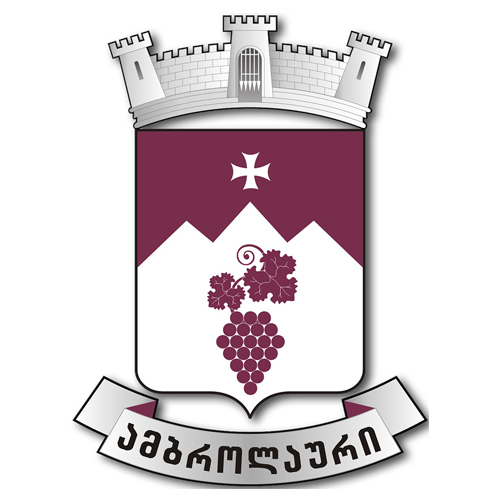 ამბროლაურის მუნიციპალიტეტის 2024-2027 წლების პრიორიტეტების დოკუმენტითავი I. ზოგადი ინფორმაცია მუნიციპალიტეტის შესახებამბროლაურის მუნიციპალიტეტი მდებარეობს რაჭა – ლეჩხუმისა და ქვემო სვანეთის რეგიონის ცენტრალურ ნაწილში, ჩრდილო–აღმოსავლეთიდან მას ესაზღვრება ონის მუნიციპალიტეტი, ჩრდილო–დასავლეთიდან ლენტეხის და ცაგერის მუნიციპალიტეტები, სამხრეთ–დასავლეთიდან წყალტუბოს მუნიციპალიტეტი(იმერეთის რეგიონი), სამხრეთიდან–ტყიბულის მუნიციპალიტეტი (იმერეთის რეგიონი), ხოლო სამხრეთ–აღმოსავლეთიდან – ჭიათურის და საჩხერის მუნიციპალიტეტები(იმერეთის რეგიონი). ამბროლაურის მუნიციპალიტეტის ტერიტორია 1142 კვ.კმ –ია, საშუალო სიმაღლე ზღვის დონიდან 720 მ.ამბროლაურის მუნიციპალიტეტის კლიმატი გარდამავალია ზომიერსა და ნოტიო სუბტროპიკულს შორის. დაბალმთიანეთში ზომიერად ცივ ზამთრიანი და შედარებით ცხელ ზაფხულიანი ჰავის ტიპია გაბატონებული, მაღალმთიანი ზონისათვის კი უხვთოვლიანი მთის ნოტიო ჰავაა დამახასიათებელი. ჰაერის საშუალო წლიური ტემპერატურაა 9 – 10 OC (დაბალ ზონაში), ზოგან კი – 4 –5OC(მთიანეთში). მუნიციპალიტეტის დაბალ ნაწილში იანვრის საშუალო ტემპერატურაა – 1,5 – 4OC – ია, ივლისისა კი 18 – 24  OC ფარგლებში მერყეობს. ატმოსფერული ნალექების წლიური რაოდენობა 1000 – 1500 მმ–ია. მთებში ეს პარამეტრი 1600 – 1800 მმ–ს აღწევს.ძირითადად გავრცელებულია დასავლეთის მიმართულების ქარი, ქარის საშუალო სიჩქარეწელიწადში10 –15 კმ/სთ.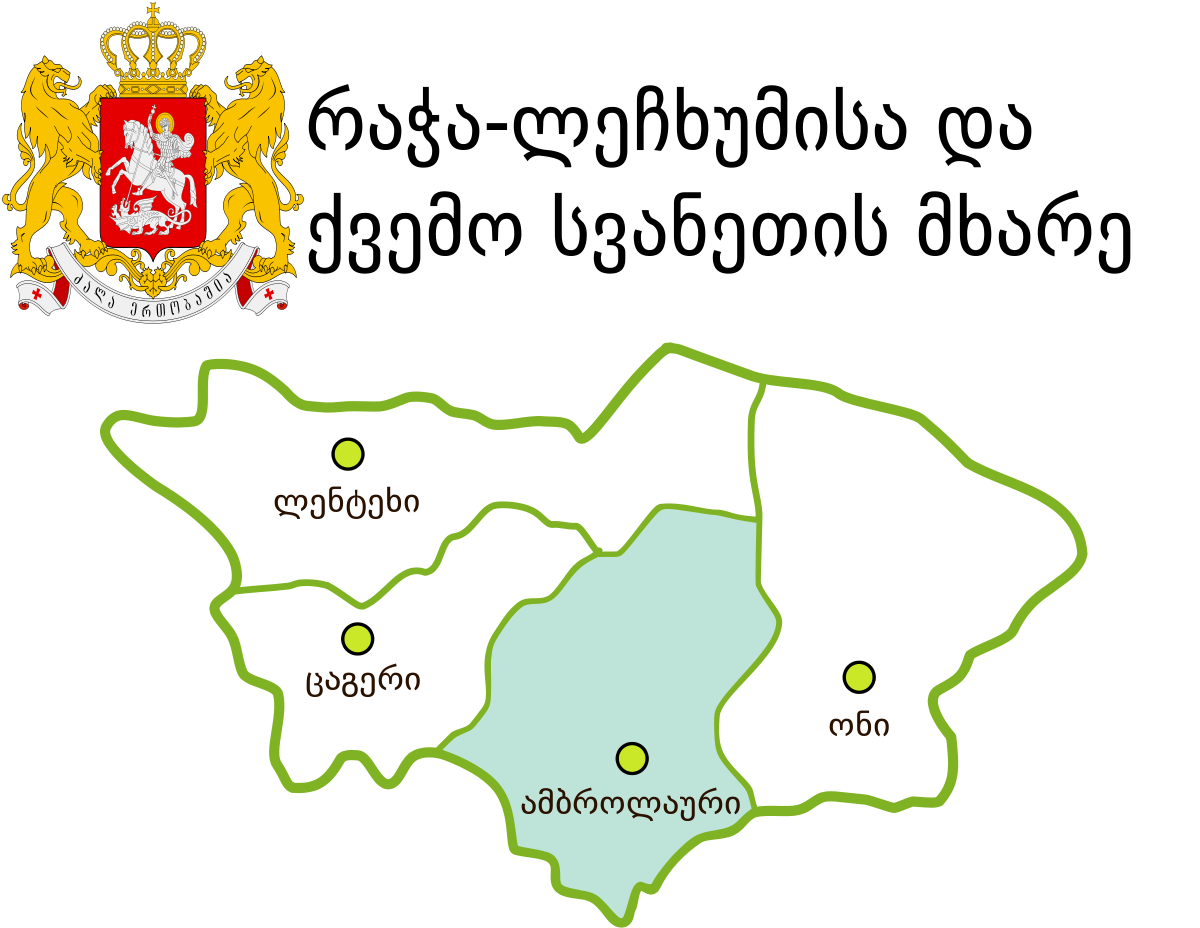 ძირითად სიმდიდრეს მუნიციპალიტეტისათვის წარმოადგენს ტყეები. მისი ფართობია 76859 ჰა,  აქედან ტყით დაფარულია74530 ჰა, რაც მუნიციპალიტეტის ტერიტორიის 65.3% -ია.  აქ ტყეები უმთავრესად შერეული ხასიათისაა. გავრცელებულია კოლხური ტიპის ჯიშები, რომლებიც გამოირჩევიან მერქნიან  მცენარეთა სახეობრივი შემადგენლობის სიმდიდრით. ფოთლოვანი ჯიშებიდან გავრცელებულია: მუხა, რცხილა,  ცაცხვი, ვერხვი, ნეკერჩხალი, წაბლი, უთხოვარი, იფანი, წიწოვანიდან: სოჭი, ფიჭვი, ნაძვი და სხვა.ტყეებს აქ უმთავრესად სოციალური მნიშვნელობა აქვს. ისინი ასრულებენ ნიადაგდაცვით წყალმარეგულირებელ, სანიტარულ-ჰიგიენურ ფუნქციებს, აგრეთვე იცავენ დასახლებულ ადგილებს და სასოფლო-სამეურნეო სავარგულებს ღვარცოფებისა და ზვავებისაგან.ამბროლაურის მუნიციპალიტეტი განსაკუთრებით მდიდარია ჰიდროლოგიურად. წყლის ძირითადი არტერიაა მდ. რიონი, რომელიც სათავეს იღებს კავკასიონის მთავარი ქედიდან – ფასის მთიდან, რიონის შენაკადებია კრიხულა, ზნაკურა, შარეულა, ლუხუნი, რიცეულა, ასკი.შაორის წყალსაცავი ამბროლაურის მუნიციპალიტეტის ულამაზესი ადგილია. იგი ხელოვნურ წყალსაცავს წარმოადგენს, რომლის ირგვლივ გაშენებულია უნიკალური ჯიშისტყეები. 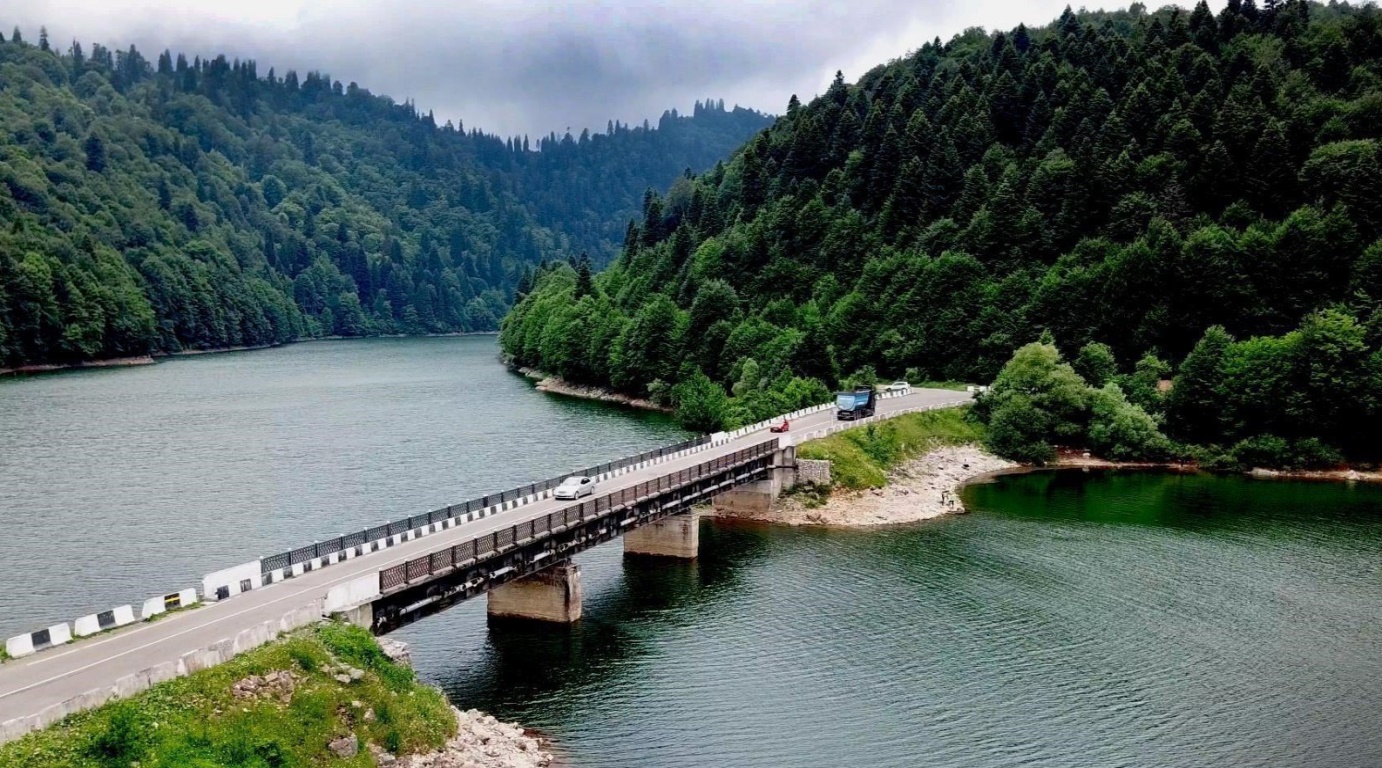 მუნიციპალიტეტის ადმინისტრაციული ცენტრია ქ. ამბროლაური. მანძილი ქ. თბილისსა და ქ. ამბროლაურს შორის 280 კმ – ია, ხოლო მანძილი უახლოეს რკინიგზის სადგურამდე კი 35 კმ (ტყიბულის მუნიციპალიტეტი). ქ. ამბროლაურის გარდა მუნიციპალიტეტის შემადგენლობაში შედის 18 ტერიტორიული ერთეული (თემები), რომლებშიც გაერთიანებულია 69 სოფელი. ცხრილი N 1. მუნიციპალიტეტში შემავალი დასახლებები ამბროლაურის მუნიციპალიტეტში 2022 წლის მდგომარეობით რეგისტრირებულია 13520 ადამიანიდან (6690 კაცია  და 6830 - ქალი)მუდმივად მცხოვრები მოსახლეობის რაოდენობა - 10001 მოსახლე. სსიპ  სოციალური მომსახურების სააგენტოს რაჭა-ლეჩხუმ-ქვემო სვანეთის სოციალური მომსახურების სამხარეო ცენტრის ინფორმაციით  ამბროლაურის მუნიციპალიტეტში პენსიის მიმღებთა რაოდენობა - 3543. სოციალურად დაუცველი მოსახლეობის რაოდენობა - 4621. შეძრუდული შესაძლებლობის მქონე პირთა რაოდენობა - 419. მაღალმთიან დასახლებებში მცხოვრებთა რაოდენობა - 8476 ადამიანია.თავი II. ძირითდი ფინანსური მაჩვენებლებიამბროლაურის მუნიციპალიტეტის პრიორიტეტის დოკუმენტი წარმოადგენს მუნიციპალიტეტის განვითარების ერთ-ერთ ძირითად დოკუმენტს, რომელიც ასახავს ინფორმაციას საშუალოვადიანი სამოქმედო გეგმის შესახებ, ანუ მასში გათვალისწინებულია ძირითადი პრიორიტეტები და მიმართულებები გასული, მიმდინარე, დასაგეგმი და დასაგეგმის შემდგომი სამი წლისათვის.ამბროლაურის მუნიციპალიტეტსთვის ძირითადი მიზანია შექმნილი გამოწვევების ეფექტური დაძლევა, ეკონომიკის სწრაფი აღდგენა და განვითარება, თითოეული მოქალაქისათვის სტაბილური და უსაფრთხო გარემოს შექმნა. ამ მიზნის მიღწევისთვის მნიშვნელოვანია საჯარო ფინანსების ეფექტიანი მართვის უზრუნველყოფა − აქტიურად გაგრძელდება მუშაობა ბიუჯეტის გამჭვირვალობის მიმართულებით, განსაკუთრებული ყურადღება დაეთმობა საბიუჯეტო პროცესში მოსახლეობისა და დაინტერესებული ორგანიზაციების ჩართულობის გაუმჯობესებას.როგორც ცნობილია 2021-2023 წლებში მთლიანად იქნა დაძლეული პანდემიის გამოწვეული ეკონომიკური სირთულეები. 2020 წელს მშპ-ს 6,8%-იანი შემცირების შემდგომ, უკვე 2021 წელს 10,5%-ით, 2022 წელს 10,1%-ით გაიზარდა ქვეყნის ეკონომიკა. 2023 წელს კი პროგნოზირებულია მშპ-ს 6,5%-იანი ზრდა. მაღალმა ეკონომიკურმა ზრდამ დადებითი გავლენა იქონია საბიუჯეტო შემოსავლების ზრდაზე. გაიზარდა როგორც საქართველოს სახელმწიფო ბიუჯეტის ასევე მუნიციპალური ბიუჯეტების შემოსავლები. მათ შორის, გაზრდილია ამბროლაურის მუნიციპალიტეტის საბიუჯეტო შემოსავლებიც. კერძოდ, მნიშვნელოვნადაა გაზრდილი ამბროლაურის მუნიციპალიტეტის საგადასახადო შემოსავლები, რაც მუნიციპალიტეტის საკუთარი შემოსავლების დიდ ნაწილს შეადგენს.საქართველოს საბიუჯეტო კოდექსის შესაბამისად მიმდინარე წლის 5 ოქტომბერს საქართველოს ფინანსთა სამინისტრომ ამბროლაურის მუნიციპალიტეტს აცნობა 2024-2027 წლების საბიუჯეტო შემოსავლების ძირითადი პარამეტრები. აღნიშნული პარამეტერების მხედველობაში მიღებით მომზადდა ამბროლაურის მუნიციპალიტეტის 2024-2027 წლების ბიუჯეტის შემოსულობების და გადასახელების პროგნოზები. პრიორიტეტების დოკუმენტის მომზადებისას ასევე მხედველობაში იქნა მიღებული მუნიციპალიტეტის საკუთარი უფლებამოსილებები და ვალდებულებები, ყველა ის სოციალური და ინფრასტრუქტურული დაპირება რაც გაცემულია მუნიციპალიტეტის მერიის და საკრებულოს მიერ.შემოსულობები 2022-2027 წლებშიგასულ წლების ბიუჯეტის შემოსულობებთან შედარებით ამბროლაურის მუნიციპალიტეტის ბიუჯეტის შემოსულობების სტრუქტურა 2024-2027 წლებში მნიშვნელოვნად არ იცვლება:ათას ლარში     უნდა აღინიშნოს, რომ 2024-2027 წლების პარამეტრები 2023 წლის გეგმასთან შედარებით შემცირებულია. შემცირება უკავშირდება სახელმწიფო ბიუჯეტიდან მისაღებ კაპიტალური ტრანსფერს და საბიუჯეტო ნაშთს. როგორც ცნობილია, კაპიტალური ტრანსფერი არ არის მუნიციპალიტეტის საკუთარი შემოსულობა და მისი მოცულობის განსაზღვრა არ წარმოადგენს მუნიციალიტეტის კომპეტენციას.  ამბროლაურის მუნიციპალიტეტის საშულოვადიან სამოქმედო გეგმაში (ასევე, 2024 წლის ბიუჯეტში) კაპიტალური ტრანსფერის მოცულობა ასახული იქნება მას შემდგომ რაც საქართველოს მთავრობა მიიღებს შესაბამის გადაწყვეტილებას. მანამდე კი კაპიტალური პროექტის დაგეგმვა განხორციელდება წარმოდგენილი პარამეტრების მიხედვით. რაც შეეხება საბიუჯეტო ნაშთს - მისი პროგნოზირება და არსებობის შემთხვევაში 2024 წლის ბიუჯეტში ასახვა შესაძლებელი იქნება 2023 წლის ბოლოს.გადასახდელები 2022-2027 წლებში2024 წლისთვის, ისევე როგორც წინა  წლებში განისაზღვრა მუნიციპალიტეტის განვითარების ძირითადი მიმართულებები და გამოიკვეთა ბიუჯეტში გასათვალისწინებელი პრიორიტეტები და პროგრამები. მუნიციპალიტეტის პრიორიტეტული მიმართულებებია:მმართველობა და საერთო დანიშნულების ხარჯები; ინფრასტრუქტურის განვითარება; დასუფთავება და გარემოს დაცვა; განათლება;კულტურა, ახალგაზრდობა და სპორტი ;ჯანმრთელობის დაცვა და სოციალური უზრუნველყოფა;სწორედ ამ პრიორიტეტების გათვალისწინებით მოხდა ამბროლაურის მუნიციპალიტეტის 2024-2027 წლების პრიორიტეტების დოკუმენტის დაგეგმვა, რომელიც ასახავს მუნიციპალიტეტის განვითარების ძირითად მიმართულებებს და საკუთარი უფლებამოსილების ფარგლებში იმ პრობლემების გადაწყვეტის მიზნით გასატარებელ ღონისძიებებს, რომელიც ყველაზე აქტუალურია მუნიციპაილტეტის მოსახელობისთვის.ათას ლარშიანალოგიურად შემოსულობებისა ამბროლაურის მუნიციპალიტეტის 2024 წლის ბიუჯეტის გადასახდელებიც 2023 წელთან შედარებით მცირდება და შემდგომ, 2025-2027 წლების პერიოდში, აგრძელებს სტაბილურ ზრდას. 2024 წლის შემცირების მიზეზებზე ზემოთ უკვე ვისაუბრეთ.2024-2027 წლებში მუნიციპალიტეტის ძირითადი პრიორიტეტი იქნება ინფრასტრუქტურული პროექტების დაფინანსება. ინფარსტრუქტურის პროექტების დაფინანსების ძირითად წყაროს წარმოადგენს სახელმწიფო ბიუჯეტიდან გამოყოფილი კაპიტალური ტრანსფერი. 2022-2023 წლების ბიუჯეტში ინფრასტრუქტურის განვითარების პრიორიტეტის დაფინანსება მთლანი გადასახდელების 49% იყო.სახელმწიფო მიერ გაცხადებული საჯარო მოსამსახურეების სახელფასო პოლიტიკის შესაბამისად ამბროლაურის მუნიციპალიტეტის ბიუჯეტის დაფინანსებაზე მყოფ ორგანიზაციებში 2023 წელს განხორცილედა ხელფასების 10%-ით მატება. ხელფასების 10%-იანი მატება გათვალისწინებულია შემდგომ 2024-2027 წლებშიც. აღნიშნულის შესაბამისად, წარმოდგენილ დოკუმენტში გაზრდილია შესაბამისი საბიუჯეტო ორგანიზაციების და ა(ა)იპ-ების შრომის ანაზღაურების მუხლი. თუ არ ჩავთვლით კაპიტალურ დანახარჯებს, რომლებიც პირდაპირ კავშირშია სახელმწიფო ბიუჯეტიდან გამოყოფილ კაპიტალურ ტრანსფერთან, სტაბილურად იზრდება ბიუჯეტის ყველა პრიორიტეტული სფეროს დაფინანსება. მათ შორისაა: დასუფთავება და გარემოს დაცვა, სკოლამდელი დაწესებულებები, კულტურული ღონისძიებები და სპორტული აქტივობები, მოსახლეობის სოციალური დაცვის ღონისძიებები.ბოლო წლებში არსებული სტრატეგიის შესაბამისად პრიორიტეტულ მიმართულებებზე მიმართული სახსრების ზრდამ შესაძლებელი გახადა ადგილობრივი ინფრასტრუქტურის განვითარება, რითაც, თავის მხრივ, უზრუნველყოფილი იქნება მუნიციპალიტეტში მცხოვრები მოსახლეობის სოციალური მდგომარეობის გაუმჯობესება, მუნიციპალიტეტში ახალი სამუშაო ადგილების შექმნა, ინფრასტრუქტურის მნიშვნელოვანი გაუმჯობესება, ტურიზმის, კულტურისა და სპორტის სფეროების განვითარება.2022  წელის ბიუჯეტის შესრულება2022 წლის ბიუჯეტის ბალანსი ათას ლარში2022 წლის ბიუჯეტის შემოსულობების და გადასახდელების შესრულებახარჯები ეკონომიკური კლასიფიკაციის მუხლების მიხედვით: არაფინანსური აქტივების ზრდა:ვალდებულებები: შესრულება ბიუჯეტის ხარჯებისა და არაფინანსური აქტივების ფუნქციონალური კლასიფიკაციის მიხედვით2023 წლის 9 თვის ბიუჯეტის მიმოხილვა2023 წლის 9 თვის შემოსავლების შესრულება შემოსულობები შესრულებულია 90 %-ით. გეგმიური 16807,1 ათ. ლარი, შემოსულია 15183,2 ათ.ლარი.მათ შორის:შემოსავლები შესრულებულია 90 %-ით. გეგმიური 16280,2 ათ. ლარი, შემოსულია 14804,9 ათ.ლარი. აქედან:გადასახადები შესრულებულია 101% -ით. გეგმიური 8516,9 ათ. ლარი, შემოსულია 8619,7 ათ.ლარი. მათ შორის:გადასახადები საქონელსა და მომსახურებაზე შესრულებულია 100 %. გეგმიური 7654,4 ათ.ლარი, შემოსავალი არის 7716,6  ათ ლარი. (დამატებითი ღირებულების  გადასახადი).  ქონების გადასახადი შესრულებულია 104 %-ით. გეგმიური 862,5 ათ. ლარი, შემოსავალი არის 903,1 ათ. ლარი.      გრანტი ცენტრალური ბიუჯეტიდან  შესრულებულია 84 %-ით. გეგმიური 6502,0 ათ.  ლარიდან, ათვისებულია 5461,6 ათ.  ლარი. აქედან:სხვა შემოსავლებიშესრულებულია 57 %-ით. გეგმიური 1261,3 ათ.  ლარი, შემოსულია 723,6 ათ.  ლარი. მათ შორის:შემოსავლები საკუთრებიდან შესრულებულია 46%-ით. ნაცვლად გეგმიური 637,7 ათ.  ლარისა, შემოსულია 293,4 ათ.  ლარი. მათ შორის:პროცენტები შემოსულია 121,4 ათ,ლარი;მოსაკრებელი ბუნებრივი რესურსებით სარგებლობისათვის შემოსულია 169,5 ათ, ლარი;შემოსავალი მიწის იჯარიდან და მართვაში (უზურქრუქტი, ქირავნობა და სხვა) გადაცემიდან  შემოსულია 2,5 ათ, ლარი;შემოსავლები საქონლისა და მომსახურების რეალიზაციიდან შესრულებულია77%-ით. ნაცვლად გეგმიური 146,0ათ.  ლარისა, შემოსულია 113,0 ათ.  ლარი. მათ შორის:ადმინისტრაციული მოსაკრებლები და გადასახადელები შემოსულია 73,2 ათ. ლარი;არა საბაზრო დაწესებულების ერთჯერადი და შემთხვევითი გაყიდვები (იჯარა, ქირავნობა) შემოსულია 39,6 ათ. ლარი;სანქციები, ჯარიმები და საურავები შესრულებულია 37 %-ით. გეგმიური 210,0 ათ.  ლარისა, შემოსულია 78,9 ათ. ლარი. მათ შორის:„საგზაო მოძრაობის წესების დარღვევის გამო“ შემოსულია 64,8 ათ. ლარი; „სხვა დანარჩენი ადმინისტრაციული სამართალდარღვევეის გამო ტრანსპორტზე საგზაო მეურნეობასა და კავშირგაბმულობის ხარჯში“ შემოსულია 4,9 ათ. ლარი;„შემოსავალი სანქციებიდან (ჯარიმები და საურავები) საზოგადოებრივი წესრიგის ხელმყოფი ადმინისტრაციული სამართალდარღვევების გამო“ შემოსულია 3,0 ათ. ლარი;„შემოსავალი სანქციებიდან (ჯარიმები და საურავები) მმართველობის დადგენილი წესის ხელმყოფი ადმინ. სამართალდარღვევების გამო“ შემოსულია 5,3 ათ. ლარი;„თვითმმართველი ერთეულის ტერიტორიის კეთილმოწყობის წესების დარრვევის გამო“ შემოსულია 150 ლარი;„შემოსავალი სხვა არაკლასიფიცირებული სანქციებიდან (ჯარიმები და საურავები) ადმინ. სამართალდარღვევის გამო“ შემოსულია 200 ლარი;ტრანსფერები რომელიც სხვაგან არ არის კლასიფიცირებული შესრულებულია 89 %-ით. ნაცვლა დგეგმიური 267,6 ათ.  ლარისა, შემოსულია 238,5 ათ.  ლარი.„შემოსავალი ხელშეკრულების პირობების დარღვევის გამო დაკისრებული პირგასამტეხლოდან“ შემოსულია 218,6 ათ. ლარი;„წინა წელს გამოუყენებელი და დაბრუნებული საბიუჯეტო სახსრები“ შესრულებულია 19,7 ათ. ლარი;არაფინანსური აქტივების კლება შესრულებულია 71%-ით. ნაცვლად გეგმიური 526,9 ათ. ლარისა, შემოსულია 378,3 ათ. ლარი.„არასაცხოვრებელი შენობები“ შემოსულია 28,9 ათ. ლარი;„სტრატეგიული მარაგები“ შემოსულია 2,6 ათ. ლარი;„მიწა“ შემოსულია 346,7 ათ. ლარი;ამბროლაურის მუნიციპალიტეტის ბიუჯეტის გადასახდელები	ამბროლაურის მუნიციპალიტეტის გადასახდელების გეგმა შესრულებულია 84%-ით. გეგმა 19 805,5 ათ ლარი, ფაქტიური შესრულება 16 682,8 ათ.ლარი.ხარჯები ათვისებულია 89 %-ით. გეგმიური 9 907,0 ათ.ლარი, შესრულება შეადგენს 8 837,8ათ.ლარს.მათ შორის:თავი III. ამბროლაურის  მუნიციპალიტეტის პრიორიტეტები და პროგრამები საშუალოვადიან პერიოდშიარსებული ფინანსური რესურსების ფარგლებში ამბროლაურის მუნიციპალიტეტის 2024-2027 წლების ბიუჯეტის ხარჯები პრიორიტეტების მიხედვით განაწილებულია შემდეგნაურად:ათას ლარშიამბროლაურის  მუნიციპალიტეტის  პრიორიტეტები, მათ ფარგლებში დაგეგმილი პროგრამების აღწერა და მოსალოდნელი შედეგებიწარმომადგენლობითი და აღმასრულებელი ორგანოებიმმართველობა და საერთო დანიშნულების ხარჯები (პროგრამული კოდი 01 00)პრიორიტეტის მიზანია თანამედროვე მართვის სტანდარტებსა და კანონმდებლობასთან თავსებადი მართვის მრავალფუნქციური სისტემის დანერგვა, მერიის სისტემაში შემავალი სტრუქტურული ერთეულების და ტერიტორიული ორგანოების საქმიანობის პროცესში გამოვლენილი ხარვეზების აღმოფხვრა, სახელმწიფო შესყიდვების გამჭვირვალობა. პროგრამაში გათვალისწინებულია შიდა აუდიტორული სისტემის გამართვა, სახელმწიფო შესყიდვების სავარაუდო ღირებულების განსაზღვრის მომსახურება, საფინანსო სისტემის მოწესრიგების ღონისძიებები პრიორიტეტში შემავალი პროგრამებია: 01 01    საკანონმდებლო და აღმასრულებელი ხელისუფლების საქმიანობის უზრუნველყოფამოსალოდნელი შედეგი მერიის სისტემაში შემავალი სტრუქტურული ერთეულების გამართული და ეფექტური ფუნქციონირება.მუნიციპალიტეტის დაქვემდებარებულ ა(ა)იპ-ებში ბუღალტრული აღრიცხვა-ანგარიშგების და ბალანსის წარმოების სრულყოფის, კანონმდებლობასთან შესაბამისობის და ხარისხობრივი მაჩვენებლების ამაღლება.საფინანსო სისტემაში მერიის მიერ დაფუძნებული ორგანიზაციების ეფექტური ინტეგრირება და ადეკვატური პროგრამული უზრუნველყოფის დანერგვა.შედეგის შეფასების ინდიკატორები მერიის სისტემაში მოქნილი და ეფექტური პროგრამული უზრუნველყოფის გამართული ფუნქციონირებასაქართველოს შეიარაღებული ძალების საბრძოლო მზადყოფნის ამაღლებისათვის ამბროლაურის მუნიციპალიტეტში ხორციელდება წვევამდელთა გაწვევის პუნქტებამდე ტრანსპორტირების უზრუნველყოფა.მოსალოდნელი შუალედური შედეგები:არსებული რესურსებისა და თავდაცვის მოთხოვნების გათვალისწინებით ქვეყნის თავდაცვის უნარიანობის გაუმჯობესებისათვის  მუნიციპალიტეტის მცხოვრებთა სამხედრო აღრიცხვის, სამხედრო სამსახურისათვის მომზადებისა და გაწვევის კოორდინაცია.შედეგების შეფასების ინდიკატორები:ჩასარიცხი და მობილიზებული წვევამდელების პროცენტული თანაფარდობა.ინფრასტრუქტურის განვითარებამუნიციპალიტეტის ეკონომიკური განვითარებისათვის აუცილებელ პირობას წარმოადგენს მუნიციპალური ინფრასტრუქტურის შემდგომი გაუმჯობესება და აღნიშნული მიმართულება ბიუჯეტის ერთ-ერთ მთავარ პრიორიტეტს წარმოადგენს. პრიორიტეტის ფარგლებში გაგრძელდება საგზაო ინფრასტრუქტურის მშენებლობა რეაბილიტაცია, წყლის სისტემების, გარე განათების ქსელის განვითარება და მუნიციპალიტეტში სხვა აუცილებელი კეთილმოწყობის ღონისძიბების დაფინანსება. პრიორიტეტის ფარგლებში განხორციელდება როგორც ახალი ინფრასტრუქტურის მშენებლობა, ასევე, არსებული ინფრასტრუქტურის მოვლა-შენახვა და დაფინანსდება მის ექსპლოატაციასთან დაკავშირებული ხარჯები.დასუფთავება და გარემოს დაცვაპრიორიტეტის ფარგლებში განხორციელდება  გარემოს დასუფთავება და ნარჩენების გატანა, მწვანე ნარგავების მოვლა-პატრონობა, განვითარება, კაპიტალური დაბანდებები დასუფთავების სფეროში, უპატრონო ცხოველების მოვლითი ღონისძიებები და მდინარეზე ნაგვის დამჭერის მოწყობა. დაფინანსდება აღნიშნულთან   დაკავშირებული ხარჯები, უზრუნველყოფილი იქნება მუნიციპალიტეტის დასუფთავება, ნარჩენების გატანა, მწვანე ნარგავების მოვლა-პატრონობა,  უპატრონო ცხოველების მოვლითი ღონისძიებები. შესაბამისად ქვეპროგრამის ფარგლებში გათვალისწინებულია ქალაქის სანიტარული წესრიგის შენარჩუნება და გაუმჯობესება;  ნარჩენების სრული იზოლირება მოსახლეობისა და გარემოსაგან; მუნიციპალიტეტის ყოველდღიური დაგვა–დასუფთავება და ნარჩენების გატანა; ქალაქის ტერიტორიის კეთილმოწყობითი და გამწვანებითი სამუშაოები. ერთწლიანი და მრავალწლიანი ნარგავების დარგვა, სკვერებში ბალახის  გათიბვა ქალაქისა   და მუნიციპალიტეტის ტერიტორიაზე; მუნიციპალიტეტის ტერიტორიაზე არსებული მაწანწალა ძაღლების თავშესაფარში გადაყვანა.განათლებამომავალი თაობების აღზრდის მიმართულებით დაწყებითი და ზოგადი განათლების გარდა მნიშვნელოვანი როლი ენიჭება ასევე სკოლამდელ განათლებას, რაც თვითმმართველი ერთეულის საკუთარ უფლებამოსილებებს განეკუთვნება და შესაბამისად მუნიციპალიტეტის ერთ-ერთ პრიორიტეტს წარმოადგენს, რომლის ფარგლებში მომდევნო წლებში განხორციელდება საბავშვო ბაღების ფუნქციონირებისათვის საჭირო ხარჯების დაფინანსება, ინვენტარით უზრუნველყოფა.კულტურა, ახალგაზრდობა და სპორტი       	მუნიციპალიტეტის  ინფრასტრუქტურული და ეკონომიკური განვითარების  პარალელურად აუცილებელია  ხელი შეეწყოს კულტურული ტრადიციების დაცვას და ამ ტრადიციების ღირსეულ გაგრძელებას. ამასთანავე ერთ–ერთი პრიორიტეტია ახალგაზრდების მრავალმხრივი (როგორც სულიერი, ისე ფიზიკური თვალსაზრისით) განვითარების ხელშეწყობა  და მათში ცხოვრების ჯანსაღი წესის დამკვიდრება. შესაბამისად, მუნიციპალიტეტი განაგრძობს  კულტურული ღონისძიებების ფინანსურ მხარდაჭერას, წარმატებული  სპორტსმენების ხელშეწყობას და შესაბამისი პირობების შექმნას რათა ნიჭიერმა ბავშვებმა და ახალგაზრდებმა შეძლონ მათი სპორტული შესაძლებლობების გამოვლინება, ასევე ახალგაზრდებში ცხოვრების ჯანსაღი წესის წახალისების მიზნით გასატარებელი ღონისძიებების ჩატარება.მოსახლეობის ჯანმრთელობის დაცვა და სოციალური უზრუნველყოფა მოსახლეობის ჯანმრთელობის დაცვის ხელშეწყობა და მათი სოციალური დაცვა მუნიციპალიტეტის  ერთ–ერთ მთავარ პრიორიტეტს წარმოადგენს. მუნიციპალიტეტი არსებული რესურსების ფარგლებში განაგრძობს სოციალურად დაუცველი მოსახლეობის სხვადასხვა დახმარებებით და შეღავათების უზრუნველყოფას. სახელმწიფო ბიუჯეტიდან გამოყოფილი მიზნობრივი ტრანსფერის ფარგლებში განაგრძობს  საზოგადოებრივი ჯანმრთელობის დაცვის მიზნით სხვადასხვა ღონისძიებების განხორციელებას, რაც უზრუნველყოფს მუნიციპალიტეტის მოსახლეობის ჯანმრთელობის დაცვას სხვადასხვა გადამდები და ინფექციური დაავადებისაგან.ადმინისტრაციული
ორგანოსოფელი1ბუგეულის თემიაბანოეთი1ბუგეულის თემიბარეული1ბუგეულის თემიბუგეული1ბუგეულის თემიგორისუბანი1ბუგეულის თემიქედისუბანი1ბუგეულის თემიჯვარისა2ველევის თემიბეთლევი2ველევის თემიველევი2ველევის თემიკვირიკეწმინდა2ველევის თემიშხივანა3ზნაკვის თემიზნაკვა3ზნაკვის თემიმოტყიარი3ზნაკვის თემისაკეცია4იწის თემიახალსოფელი4იწის თემიგორი4იწის თემიიწა4იწის თემიქვემო კრიხი4იწის თემიშუა კრიხი4იწის თემიზემო კრიხი5ლიხეთის თემიაბარი5ლიხეთის თემილიხეთი5ლიხეთის თემიურავი6ნამანევის თემითხმორი6ნამანევის თემინამანევი6ნამანევის თემიშავრა6ნამანევის თემიხონჭიორი7ნიკორწმინდის თემიკაჩაეთი7ნიკორწმინდის თემინიკორწმინდა7ნიკორწმინდის თემიხარისთვალი8სადმელის თემიბოსტანა8სადმელის თემიკლდისუბანი8სადმელის თემისადმელი8სადმელის თემიღვიარა8სადმელის თემიძირაგეული9სხვავის თემისხვავა9სხვავის თემიფუტიეთი10ღადიშის თემიღადიში10ღადიშის თემიბაჯი10ღადიშის თემიპატარაონი10ღადიშის თემიტბეთი10ღადიშის თემიქვედა შავრა11ცახის თემიცახი11ცახის თემიქვედა ღვარდია11ცახის თემიგოგოლათი11ცახის თემიზედა ღვარდია12წესის თემიწესი12წესის თემიმუხლი12წესის თემი12წესის თემი13ჭელიაღელის თემიაგარა13ჭელიაღელის თემიზედა თლუღი13ჭელიაღელის თემიუყეში13ჭელიაღელის თემიქვედა თლუღი13ჭელიაღელის თემიჭელიაღელე14ჭრებალოს თემიზემო ჟოშხა14ჭრებალოს თემიქვემო ჟოშხა14ჭრებალოს თემიჭრებალო14ჭრებალოს თემიგენდუში15ჭყვიშის თემიზედა ჭყვიში15ჭყვიშის თემიქვიშარი15ჭყვიშის თემიჭყვიში16ხვანჭკარის თემიდიდი ჩორჯო16ხვანჭკარის თემიპატარა ჩორჯო16ხვანჭკარის თემიმეორე ტოლა16ხვანჭკარის თემიპირველი ტოლა16ხვანჭკარის თემიხვანჭკარა17ხიდიკარის თემიკვაცხუთი17ხიდიკარის თემიხიმში18ხოტევის თემისხარტალი18ხოტევის თემიწკადისი18ხოტევის თემიხოტევი2022 წლის 30ივნისის  მდგომარეობით ამბროლაურის მუნიციპალიტეტში რეგისტრირებულ პირთა რაოდენობა დასახლებული პუნქტისა და სქესის მიხედვით2022 წლის 30ივნისის  მდგომარეობით ამბროლაურის მუნიციპალიტეტში რეგისტრირებულ პირთა რაოდენობა დასახლებული პუნქტისა და სქესის მიხედვით2022 წლის 30ივნისის  მდგომარეობით ამბროლაურის მუნიციპალიტეტში რეგისტრირებულ პირთა რაოდენობა დასახლებული პუნქტისა და სქესის მიხედვით2022 წლის 30ივნისის  მდგომარეობით ამბროლაურის მუნიციპალიტეტში რეგისტრირებულ პირთა რაოდენობა დასახლებული პუნქტისა და სქესის მიხედვით2022 წლის 30ივნისის  მდგომარეობით ამბროლაურის მუნიციპალიტეტში რეგისტრირებულ პირთა რაოდენობა დასახლებული პუნქტისა და სქესის მიხედვით2022 წლის 30ივნისის  მდგომარეობით ამბროლაურის მუნიციპალიტეტში რეგისტრირებულ პირთა რაოდენობა დასახლებული პუნქტისა და სქესის მიხედვით2022 წლის 30ივნისის  მდგომარეობით ამბროლაურის მუნიციპალიტეტში რეგისტრირებულ პირთა რაოდენობა დასახლებული პუნქტისა და სქესის მიხედვით2022 წლის 30ივნისის  მდგომარეობით ამბროლაურის მუნიციპალიტეტში რეგისტრირებულ პირთა რაოდენობა დასახლებული პუნქტისა და სქესის მიხედვითდასახლებული პუნქტისულკაციქალიამბროლაური264112081433 სადმელი 799402397 ნიკორწმინდა 619300319 ხვანჭკარა 601310291 წესი 554271283 ჭყვიში 376178198 კვაცხუთი 389182207 ბუგეული 378185193 ჭრებალო 379199180 ურავი 334152182 ბოსტანა 348178170 ლიხეთი 340167173 მეორე ტოლა 324163161 პირველი ტოლა 326181145 ძირაგეული 300149151 ჟოშხა 287151136 ჩორჯო 285148137 ხოტევი 233115118 თლუღი 225120105 საკეცია 20499105 ხიმში 18510184 ზნაკვა 1679770 ღვიარა 1667789 აბარი 1609565 კრიხი 1538271 სხვავა 1478265 ჯვარისა 1376968 ჭელიაღელე 1386969 აგარა 1326468 აბანოეთი 1166254 უყეში 1085652 კაჩაეთი 1055352 იწა 1085157 ბაჯი 985741 ველევი 1044955 პატარა ონი 964155 ხონჭიორი 964551 კლდისუბანი 733637 შავრა 683731 ცახი 643331 ღადიში 703238 ქვიშარი 823646 ბარეული 632934 ზედა ჭყვიში 562531 ქვედა თლუღი 613229 ახალსოფელი 562531 თხმორი 502822 გორი 492722 გორისუბანი 452520 ქვედა შავრა 442222 ნამანევი 472522 ქედისუბანი 512724 ტბეთი 482820 მუხლი 412417 კვირიკეწმინდა 381325 ზედა ღვარდია 391821 გენდუში 311615 ბეთლევი 332013 გოგოლათი 301218 ღვარდია 301119 ზემო კრიხი 301515 შხივანა 271215 ზემო ჟოშხა 20137 ზედა თლუღი 211110 ფუტიეთი 1578 ქვემო ჟოშხა 1156 მოტყიარი 1367 სხარტალი 1283 ქვემო კრიხი 1266 წკადისი 1147 ქვედა ღვარდია 752 ზედა შავრა 954 პატარა ჩორჯო 422 ხარისთვალი 110ჯამი1352066906830ასაკობრივი ჭრილირაოდენობა0-დან 7 წლამდე ასაკის7657-დან 19 წლამდე ასაკის122319-დან 46 წლამდე ასაკის394546-დან 66 წლამდე ასაკის 401166-დან 91 წლამდე ასაკის 348891-დან 100 წლამდე ასაკის88100 წლის და მეტის0სულ13520დასახელება 2022 ფაქტი2023 გეგმა2024 პროგნოზი2025 პროგნოზი2026 პროგნოზი2027 პროგნოზიშემოსულობები სულ          22,800.7         26,344.7            14,049.1      14,789.8      15,783.6      16,871.3   შემოსავლები          22,385.5         23,028.6            13,634.9      14,589.8      15,583.6      16,671.3   გადასახადები          10,241.4         11,533.6            12,264.9      13,269.8      14,263.6      15,351.3   დამატებითი ღირებულების გადასახადი            9,345.9         10,533.6            11,264.9      12,269.8      13,263.6      14,351.3   ქონების გადასახადი               895.5          1,000.0              1,000.0        1,000.0        1,000.0        1,000.0   გრანტები           11,281.7         10,150.2                179.0           179.0          179.0          179.0   გრანტები სახელმწიფო ბიუჯეტიდან           11,281.7         10,150.2                179.0           179.0          179.0          179.0   მიზნობრივი ტრანსფერი                       393.4                   537.6                        179.0         179.0                179.0                179.0   კაპიტალური და სპეციალური ტრანსფერები                 10,888.4                9,612.6                             -                        -                       -                       -     სხვა შემოსავლები               862.4          1,344.8              1,191.0        1,141.0        1,141.0        1,141.0   არაფინანსური აქტივების კლება               415.2             632.8                414.2           200.0          200.0          200.0   ფინანსური აქტივების კლება (ნაშთის გამოყენება)                   -            2,683.4                     -                 -                 -                 -     ფინანსური აქტივების ზრდა (ნაშთის დაგროვება)            1,105.9                  -                       -                 -                 -                 -     დასახელება 2022 ფაქტი2023 გეგმა2024 პროექტი2025 პროექტი2026 პროექტი2027 პროექტიგადასახდელები სული               23,694.8            26,344.7                 14,049.1         14,789.8         15,783.6         16,871.3   ინფრასტრუქტურის განვითარება                 13,551.5              12,962.7                     2,467.7             2,623.4             2,849.3             3,163.2   დასუფთავება და გარემოს დაცვა                      996.8                1,142.4                     1,193.6             1,280.6             1,366.5             1,464.0   განათლება                   1,781.5                2,074.6                     1,963.5             2,084.3             2,198.3             2,315.3   კულტურა, ახალგაზრდობა და სპორტი                   2,811.0                2,891.4                     2,636.7             2,785.4             2,999.4             3,170.5   ჯანმრთელობის დაცვა და სოციალური უზრუნველყოფა                      765.3                   966.5                     1,164.3             1,162.1             1,162.1             1,162.1   მმართველობა და საერთო დანიშნულების ხარჯები                   3,788.7                6,307.1                     4,623.3             4,854.0             5,208.0             5,596.2   დასახელება  2022 წლის გეგმა  2022 წლის გეგმა  2022 წლის გეგმა  2022 წლის ფაქტი  2022 წლის ფაქტი  2022 წლის ფაქტი დასახელება  სულ  მათ შორის  მათ შორის  სულ  მათ შორის  მათ შორის დასახელება  სულ  საკუთარი შემოსავლები  სახელმწიფო ბიუჯეტის ფონდები  სულ  საკუთარი შემოსავლები  სახელმწიფო ბიუჯეტის ფონდები  I. შემოსავლები 22 397,811 096,911 300,922 385,511 103,811 281,7 გადასახადები 10160,610160,610 241,410 241,4- გრანტები 11300,911300,911 281,7-11 281,7 სხვა  შემოსავლები 936,4936,4862,4862,4 II. ხარჯები 10842,610388,3454,210 627,710 178,9448,7 შრომის ანაზღაურება 2538,62468,869,82 529,12 459,369,8 საქონელი და მომსახურება 2386,42073,1313,22 253,41 945,1308,3 პროცენტი 53,453,4-53,453,4- სუბსიდიები 4747,34676,171,24 707,54 636,870,7 გრანტები ------ სოციალური უზრუნველყოფა 658,3658,3641,5641,5- სხვა ხარჯები 458,5458,5442,9442,9- III. საოპერაციო სალდო 11555,3708,610846,711 757,9924,910 833,0 IV. არაფინანსური აქტივების ცვლილება 12912,71387,411525,312 544,21 358,011 186,2 ზრდა 13372,71847,411525,312 959,31 773,211 186,2 კლება 460,0460,0415,2415,2- V. მთლიანი სალდო -1357,4-678,8-678,6- 786,3- 433,2- 353,2 VI. ფინანსური აქტივების ცვლილება -1465,2-786,6-678,61 105,91 459,1- 353,2 ზრდა ---1 459,11 459,1-      ვალუტა და დეპოზიტები -1 105,91 459,1- კლება 1465,2786,6678,6353,2353,2      ვალუტა და დეპოზიტები 1465,2786,6678,6353,2353,2 VII. ვალდებულებების ცვლილება - 107,8- 107,8-1 892,21 892,2-ზრდა2 000,02 000,0-     საშინაო 2 000,02 000,0-           სესხები 2 000,02 000,0 კლება 107,8107,8-107,8107,8-     საშინაო 107,8107,8-107,8107,8-           სესხები 107,8107,8-107,8107,8-            სხვა კრედიტორული დავალიანებები  VIII. ბალანსი 0.00.0-0.00.0-დასახელება  2022 წლის გეგმა  2022 წლის გეგმა  2022 წლის გეგმა  2022 წლის ფაქტი  2022 წლის ფაქტი  2022 წლის ფაქტი შესრულების პროცენტიშესრულების პროცენტიშესრულების პროცენტიდასახელება  სულ  მათ შორის  მათ შორის  სულ  მათ შორის  მათ შორის  სულ  მათ შორის  მათ შორის დასახელება  სულ  საკუთარი შემოსავლები  სახელმწიფო ბიუჯეტის ფონდები  სულ  საკუთარი შემოსავლები  სახელმწიფო ბიუჯეტის ფონდები  სულ  საკუთარი შემოსავლები  სახელმწიფო ბიუჯეტის ფონდები  შემოსულობები 22857,811556,911300,924 800,713 519,011 281,7108,5117,0100 შემოსავლები 22397,811096,911300,922 385,511 103,811 281,7100100100 არაფინანსური აქტივების კლება 460,0460,0415,2415,290900ვალდებულების ზრდა2000,02000,0 გადასახდელები 24323,112343,511979,623 694,812 059,911 634,9979797 ხარჯები 10842,610388,3454,210 627,710 178,9448,7989898 არაფინანსური აქტივების ზრდა 13372,71847,411525,312 959,31 773,211 186,2979697 ვალდებულებების კლება 107,8107,8107,8107,81001000 ნაშთის ცვლილება - 1465,2- 786,6-678,61105,91459,1-353,2დასახელებაგეგმაფაქტიპროცენტიშრომის ანაზღაურება2538,62529,199საქონელი და მომსახურება2386,42253,494პროცენტები53,453,4100სუბსიდიები4747,34707,499გრანტებისოციალური უზრუნველყოფა658,3641,497სხვა ხარჯები458,5443,091ხარჯები სულ10843,010628,098დასახელებაგეგმაფაქტიპროცენტიძირითადი აქტივები13373,012959,397არაფინანსური აქტივების ზრდა 13373,012959,397დასახელებაგეგმაფაქტიპროცენტისაშინაო კრედიტორები107,8107,8100ვალდებულებების კლება107,8107,8100ფუნქციონალური კოდი  დასახელება 2022 წლის გეგმა  2022 წლის ფაქტი  პროცენტი  7.1  საერთო დანიშნულების სახელმწიფო მომსახურება 3678,33608,998 7.1.1  აღმასრულებელი და წარმომადგენლობითი ორგანოების საქმიანობის უზრუნველყოფა, ფინანსური და ფისკალური საქმიანობა, საგარეო ურთიერთობები 3624,93555,598 7.1.1.1  აღმასრულებელი და წარმომადგენლობითი ორგანოების საქმიანობის უზრუნველყოფა 3623,53555,598 7.1.1.2  ფინანსური და ფისკალური საქმიანობა 1,4- 7.1.6  ვალთან დაკავშირებული ოპერაციები 53,453,4100 7.2  თავდაცვა 78,872,191 7.2.2  სამოქალაქო თავდაცვა 78,872,191 7.4  ეკონომიკური საქმიანობა 5985,35916,299 7.4 5  ტრანსპორტი 5985,35916,299 7.4 5 1  საავტომობილო ტრანსპორტი და გზები 5985,35916,299 7.5  გარემოს დაცვა 997,5996,8100 7.5 1  ნარჩენების შეგროვება გადამუშავება და განადგურება 997,5996,8100 7.6  საბინაო კომუნალური მეურნეობა 8024,27635,495 7.6 3  წყალმომარაგება 905,9900,699 7.6 4  გარე განათება 601,3598,799 7.7  ჯანმრთელობის დაცვა 71,270,799 7.7 4  საზოგადოებრივი ჯანდაცვის მომსახურება 71,270,799 7.7 6  სხვა არაკლასიფიცირებული საქმიანობა ჯანმრთელობის 
დაცვის სფეროში  7.8  დასვენება, კულტურა და რელიგია 2861,72811,098 7.8 1  მომსახურება დასვენებისა და სპორტის სფეროში 1739,11725,899 7.8 2  მომსახურება კულტურის სფეროში 1059,61022,196 7.8 3  ტელერადიომაუწყებლობა და საგამომცემლო საქმიანობა 13,013,01007.8.4რელიგიური და სხვა სახის საზოგადოებრივი საქმიანობა50,050,0100 განათლება 1798,71781,499 7.9 1  სკოლამდელი აღზრდა 1197,21183,299 7.9 2  ზოგადი განათლება 601,5598,2997.9.2.2 საბაზო ზოგადი განათლება38,035,994 7.9 2 3  საშუალო ზოგადი განათლება 563,5562,2100 7 10  სოციალური დაცვა 717,9694,697 7 10 1  ავადმყოფთა და შეზღუდული შესაძლებლობების მქონე პირთა სოციალური დაცვა 285,0278,998 7 10 2  ხანდაზმულთა სოციალური დაცვა 0,1- 7 10 3  მარჩენალდაკარგულ პირთა სოციალური  დაცვა 12,012,0100 7 10 4  ოჯახებისა და ბავშვების სოციალური დაცვა 123,2123,2100 7 10 6  საცხოვრებლით უზრუნველყოფა 68,456,883 7 10 9  სხვა არაკლასიფიცირებული საქმიანობა სოციალური დაცვის სფეროში 229,2223,798 სულ 24213,623587,097დასახელებაგეგმახარჯიპროცენტიშრომის ანაზღაურება2260,92116,694საქონელი და მომსახურება2064,31721,683პროცენტი32,021,969სუბსიდია4548,94166,992სოციალური უზრუნველყოფა638,9518,781სხვა ხარჯები362,1292,081არაფინანსური აქტივების ზრდა9838,57791,179ვალდებულების კლება60,053,990დასახელება 2024 წელი2025 წელი2026 წელი2027 წელიგადასახდელები სულ              14,049.1         14,789.8         15,783.6         16,871.3   მმართველობა და საერთო დანიშნულების ხარჯები                  4,623.3             4,854.0             5,208.0             5,596.2   ინფრასტრუქტურის განვითარება                  2,467.7             2,623.4             2,849.3             3,163.2   დასუფთავება და გარემოს დაცვა                  1,193.6             1,280.6             1,366.5             1,464.0   განათლება                  1,963.5             2,084.3             2,198.3             2,315.3   კულტურა, ახალგაზრდობა და სპორტი                  2,636.7             2,785.4             2,999.4             3,170.5   ჯანმრთელობის დაცვა და სოციალური უზრუნველყოფა                  1,164.3             1,162.1             1,162.1             1,162.1   კოდიპროგრამის დასახელება საგზაო ინფრასტრუქტურის განვითარება2024 წლის დაფინანსება
 ათას ლარში2025 წლის დაფინანსება
 ათას ლარში2026 წლის დაფინანსება
 ათას ლარში2027 წლის დაფინანსება
 ათას ლარში02 01პროგრამის დასახელება საგზაო ინფრასტრუქტურის განვითარება          445.6             546.4             572.7             810.2   პროგრამის განმახორციელებელი სამსახურიპროგრამის განმახორციელებელი სამსახურისივრცითი მოწყობის და ინფრასტრუქტურის, არქიტექტურისა და ზედამხედველობის სამსახურისივრცითი მოწყობის და ინფრასტრუქტურის, არქიტექტურისა და ზედამხედველობის სამსახურისივრცითი მოწყობის და ინფრასტრუქტურის, არქიტექტურისა და ზედამხედველობის სამსახურისივრცითი მოწყობის და ინფრასტრუქტურის, არქიტექტურისა და ზედამხედველობის სამსახურისივრცითი მოწყობის და ინფრასტრუქტურის, არქიტექტურისა და ზედამხედველობის სამსახურიპროგრამის აღწერა პროგრამის აღწერა საგზაო ინფრასტრქტურის განვითარების პროგრამა ითვალისწინებს მუნიციპალიტეტის ტერიტორიაზე არსებული ადგილობრივი მნიშვნელობის გზების (მათ შორის, ხიდების, ტროტუარების და სხვა საგზაო ინფრასტრუქტურასთან დაკავშირებული ნაგებობების) კაპიტალურ და მიმდინარე შეკეთებას, მუნიციპალიტეტში ახალი გზების მშენებლობას. პროგრამის დაფინანსების ძირითად წყაროს წარმოადგენს სახელმწიფო ბიუჯეტიდან გამოყოფილი კაპიტალური ტრანსფერი, ადგილობრივი ბიუჯეტის საკუთარი სახსრები უმეტესწილად ხმარდება გზების მიმდინარე შეკეთებას.
მიმდინარე პერიოდისათვის მუნიციპალური გზების 30% სრულად რეაბილიტირებულია, დარჩენილ ნაწილზე მიმდინარეობს სარეაბილიტაციო სამუშაოები, ხოლო ნაწილზე იგეგმება შესაბამისი სამუშაობის ჩატარება.
სარეაბილიტაციო გზების შერჩევა და პრიორიტეტიზაცია ხორციელდება მოსახლეობის მოთხოვნების შესაბამისად, ასევე მხედველობაში მიიღება სტიქიური მოვლენების შედეგების აღმოფხვრა და სხვა წინასწარ გაუთვალისწინებელი ღონისძიებები.
პროგრამის ფარგლებში ფინანსდება 2 ქვეპროგრამა:
- გზების მოვლა-შენახვა და მიმდინარე შეკეთება; 
- გზების კაპიტალური შეკეთება;
გზების მოვლა-შენახვის და მიმდინარე შეკეთების ქვეპროგრამის ფარგლებში განხორციელებული სამუშაოები მოიცავს ასფალტირებული ქუჩების დაზიანებული მონაკვეთების აღდგენა- რეაბილიტაციას (მათ შორის, ე.წ. ორმული შეკეთება), ასევე, არაასფალტირებული ქუჩების გრუნტის საფარის მოსწორებას და მოხრეშვა-მოშანდაკებას. წლის განმავლობაში საშუალოდ ხორციელდება 350000 კვ/მ გზის მიმდინარე შეკეთება;
გზების კაპიტალური შეკეთების ქვეპროგრამის ფარგლებში ხორციელდება მუნიციპალიტეტში არსებული ადგილობრივი მნიშვნელობის დაზიანებული და ამორტიზირებული გზების კაპიტალური (მათ შორის, ხიდების, ტროტუარების და სხვა საგზაო ინფრასტრუქტურასთან დაკავშირებული ნაგებობების) შეკეთება/რეაბილიტაცია. სამუშაოების მოცულობა დაკავშირებულია სახელმწიფო ბიუჯეტიდან გამოყოფილ კაპიტალურ ტრანსფერზე. საგზაო ინფრასტრქტურის განვითარების პროგრამა ითვალისწინებს მუნიციპალიტეტის ტერიტორიაზე არსებული ადგილობრივი მნიშვნელობის გზების (მათ შორის, ხიდების, ტროტუარების და სხვა საგზაო ინფრასტრუქტურასთან დაკავშირებული ნაგებობების) კაპიტალურ და მიმდინარე შეკეთებას, მუნიციპალიტეტში ახალი გზების მშენებლობას. პროგრამის დაფინანსების ძირითად წყაროს წარმოადგენს სახელმწიფო ბიუჯეტიდან გამოყოფილი კაპიტალური ტრანსფერი, ადგილობრივი ბიუჯეტის საკუთარი სახსრები უმეტესწილად ხმარდება გზების მიმდინარე შეკეთებას.
მიმდინარე პერიოდისათვის მუნიციპალური გზების 30% სრულად რეაბილიტირებულია, დარჩენილ ნაწილზე მიმდინარეობს სარეაბილიტაციო სამუშაოები, ხოლო ნაწილზე იგეგმება შესაბამისი სამუშაობის ჩატარება.
სარეაბილიტაციო გზების შერჩევა და პრიორიტეტიზაცია ხორციელდება მოსახლეობის მოთხოვნების შესაბამისად, ასევე მხედველობაში მიიღება სტიქიური მოვლენების შედეგების აღმოფხვრა და სხვა წინასწარ გაუთვალისწინებელი ღონისძიებები.
პროგრამის ფარგლებში ფინანსდება 2 ქვეპროგრამა:
- გზების მოვლა-შენახვა და მიმდინარე შეკეთება; 
- გზების კაპიტალური შეკეთება;
გზების მოვლა-შენახვის და მიმდინარე შეკეთების ქვეპროგრამის ფარგლებში განხორციელებული სამუშაოები მოიცავს ასფალტირებული ქუჩების დაზიანებული მონაკვეთების აღდგენა- რეაბილიტაციას (მათ შორის, ე.წ. ორმული შეკეთება), ასევე, არაასფალტირებული ქუჩების გრუნტის საფარის მოსწორებას და მოხრეშვა-მოშანდაკებას. წლის განმავლობაში საშუალოდ ხორციელდება 350000 კვ/მ გზის მიმდინარე შეკეთება;
გზების კაპიტალური შეკეთების ქვეპროგრამის ფარგლებში ხორციელდება მუნიციპალიტეტში არსებული ადგილობრივი მნიშვნელობის დაზიანებული და ამორტიზირებული გზების კაპიტალური (მათ შორის, ხიდების, ტროტუარების და სხვა საგზაო ინფრასტრუქტურასთან დაკავშირებული ნაგებობების) შეკეთება/რეაბილიტაცია. სამუშაოების მოცულობა დაკავშირებულია სახელმწიფო ბიუჯეტიდან გამოყოფილ კაპიტალურ ტრანსფერზე. საგზაო ინფრასტრქტურის განვითარების პროგრამა ითვალისწინებს მუნიციპალიტეტის ტერიტორიაზე არსებული ადგილობრივი მნიშვნელობის გზების (მათ შორის, ხიდების, ტროტუარების და სხვა საგზაო ინფრასტრუქტურასთან დაკავშირებული ნაგებობების) კაპიტალურ და მიმდინარე შეკეთებას, მუნიციპალიტეტში ახალი გზების მშენებლობას. პროგრამის დაფინანსების ძირითად წყაროს წარმოადგენს სახელმწიფო ბიუჯეტიდან გამოყოფილი კაპიტალური ტრანსფერი, ადგილობრივი ბიუჯეტის საკუთარი სახსრები უმეტესწილად ხმარდება გზების მიმდინარე შეკეთებას.
მიმდინარე პერიოდისათვის მუნიციპალური გზების 30% სრულად რეაბილიტირებულია, დარჩენილ ნაწილზე მიმდინარეობს სარეაბილიტაციო სამუშაოები, ხოლო ნაწილზე იგეგმება შესაბამისი სამუშაობის ჩატარება.
სარეაბილიტაციო გზების შერჩევა და პრიორიტეტიზაცია ხორციელდება მოსახლეობის მოთხოვნების შესაბამისად, ასევე მხედველობაში მიიღება სტიქიური მოვლენების შედეგების აღმოფხვრა და სხვა წინასწარ გაუთვალისწინებელი ღონისძიებები.
პროგრამის ფარგლებში ფინანსდება 2 ქვეპროგრამა:
- გზების მოვლა-შენახვა და მიმდინარე შეკეთება; 
- გზების კაპიტალური შეკეთება;
გზების მოვლა-შენახვის და მიმდინარე შეკეთების ქვეპროგრამის ფარგლებში განხორციელებული სამუშაოები მოიცავს ასფალტირებული ქუჩების დაზიანებული მონაკვეთების აღდგენა- რეაბილიტაციას (მათ შორის, ე.წ. ორმული შეკეთება), ასევე, არაასფალტირებული ქუჩების გრუნტის საფარის მოსწორებას და მოხრეშვა-მოშანდაკებას. წლის განმავლობაში საშუალოდ ხორციელდება 350000 კვ/მ გზის მიმდინარე შეკეთება;
გზების კაპიტალური შეკეთების ქვეპროგრამის ფარგლებში ხორციელდება მუნიციპალიტეტში არსებული ადგილობრივი მნიშვნელობის დაზიანებული და ამორტიზირებული გზების კაპიტალური (მათ შორის, ხიდების, ტროტუარების და სხვა საგზაო ინფრასტრუქტურასთან დაკავშირებული ნაგებობების) შეკეთება/რეაბილიტაცია. სამუშაოების მოცულობა დაკავშირებულია სახელმწიფო ბიუჯეტიდან გამოყოფილ კაპიტალურ ტრანსფერზე. საგზაო ინფრასტრქტურის განვითარების პროგრამა ითვალისწინებს მუნიციპალიტეტის ტერიტორიაზე არსებული ადგილობრივი მნიშვნელობის გზების (მათ შორის, ხიდების, ტროტუარების და სხვა საგზაო ინფრასტრუქტურასთან დაკავშირებული ნაგებობების) კაპიტალურ და მიმდინარე შეკეთებას, მუნიციპალიტეტში ახალი გზების მშენებლობას. პროგრამის დაფინანსების ძირითად წყაროს წარმოადგენს სახელმწიფო ბიუჯეტიდან გამოყოფილი კაპიტალური ტრანსფერი, ადგილობრივი ბიუჯეტის საკუთარი სახსრები უმეტესწილად ხმარდება გზების მიმდინარე შეკეთებას.
მიმდინარე პერიოდისათვის მუნიციპალური გზების 30% სრულად რეაბილიტირებულია, დარჩენილ ნაწილზე მიმდინარეობს სარეაბილიტაციო სამუშაოები, ხოლო ნაწილზე იგეგმება შესაბამისი სამუშაობის ჩატარება.
სარეაბილიტაციო გზების შერჩევა და პრიორიტეტიზაცია ხორციელდება მოსახლეობის მოთხოვნების შესაბამისად, ასევე მხედველობაში მიიღება სტიქიური მოვლენების შედეგების აღმოფხვრა და სხვა წინასწარ გაუთვალისწინებელი ღონისძიებები.
პროგრამის ფარგლებში ფინანსდება 2 ქვეპროგრამა:
- გზების მოვლა-შენახვა და მიმდინარე შეკეთება; 
- გზების კაპიტალური შეკეთება;
გზების მოვლა-შენახვის და მიმდინარე შეკეთების ქვეპროგრამის ფარგლებში განხორციელებული სამუშაოები მოიცავს ასფალტირებული ქუჩების დაზიანებული მონაკვეთების აღდგენა- რეაბილიტაციას (მათ შორის, ე.წ. ორმული შეკეთება), ასევე, არაასფალტირებული ქუჩების გრუნტის საფარის მოსწორებას და მოხრეშვა-მოშანდაკებას. წლის განმავლობაში საშუალოდ ხორციელდება 350000 კვ/მ გზის მიმდინარე შეკეთება;
გზების კაპიტალური შეკეთების ქვეპროგრამის ფარგლებში ხორციელდება მუნიციპალიტეტში არსებული ადგილობრივი მნიშვნელობის დაზიანებული და ამორტიზირებული გზების კაპიტალური (მათ შორის, ხიდების, ტროტუარების და სხვა საგზაო ინფრასტრუქტურასთან დაკავშირებული ნაგებობების) შეკეთება/რეაბილიტაცია. სამუშაოების მოცულობა დაკავშირებულია სახელმწიფო ბიუჯეტიდან გამოყოფილ კაპიტალურ ტრანსფერზე. საგზაო ინფრასტრქტურის განვითარების პროგრამა ითვალისწინებს მუნიციპალიტეტის ტერიტორიაზე არსებული ადგილობრივი მნიშვნელობის გზების (მათ შორის, ხიდების, ტროტუარების და სხვა საგზაო ინფრასტრუქტურასთან დაკავშირებული ნაგებობების) კაპიტალურ და მიმდინარე შეკეთებას, მუნიციპალიტეტში ახალი გზების მშენებლობას. პროგრამის დაფინანსების ძირითად წყაროს წარმოადგენს სახელმწიფო ბიუჯეტიდან გამოყოფილი კაპიტალური ტრანსფერი, ადგილობრივი ბიუჯეტის საკუთარი სახსრები უმეტესწილად ხმარდება გზების მიმდინარე შეკეთებას.
მიმდინარე პერიოდისათვის მუნიციპალური გზების 30% სრულად რეაბილიტირებულია, დარჩენილ ნაწილზე მიმდინარეობს სარეაბილიტაციო სამუშაოები, ხოლო ნაწილზე იგეგმება შესაბამისი სამუშაობის ჩატარება.
სარეაბილიტაციო გზების შერჩევა და პრიორიტეტიზაცია ხორციელდება მოსახლეობის მოთხოვნების შესაბამისად, ასევე მხედველობაში მიიღება სტიქიური მოვლენების შედეგების აღმოფხვრა და სხვა წინასწარ გაუთვალისწინებელი ღონისძიებები.
პროგრამის ფარგლებში ფინანსდება 2 ქვეპროგრამა:
- გზების მოვლა-შენახვა და მიმდინარე შეკეთება; 
- გზების კაპიტალური შეკეთება;
გზების მოვლა-შენახვის და მიმდინარე შეკეთების ქვეპროგრამის ფარგლებში განხორციელებული სამუშაოები მოიცავს ასფალტირებული ქუჩების დაზიანებული მონაკვეთების აღდგენა- რეაბილიტაციას (მათ შორის, ე.წ. ორმული შეკეთება), ასევე, არაასფალტირებული ქუჩების გრუნტის საფარის მოსწორებას და მოხრეშვა-მოშანდაკებას. წლის განმავლობაში საშუალოდ ხორციელდება 350000 კვ/მ გზის მიმდინარე შეკეთება;
გზების კაპიტალური შეკეთების ქვეპროგრამის ფარგლებში ხორციელდება მუნიციპალიტეტში არსებული ადგილობრივი მნიშვნელობის დაზიანებული და ამორტიზირებული გზების კაპიტალური (მათ შორის, ხიდების, ტროტუარების და სხვა საგზაო ინფრასტრუქტურასთან დაკავშირებული ნაგებობების) შეკეთება/რეაბილიტაცია. სამუშაოების მოცულობა დაკავშირებულია სახელმწიფო ბიუჯეტიდან გამოყოფილ კაპიტალურ ტრანსფერზე. პროგრამის მიზანი და მოსალოდნელი შედეგიპროგრამის მიზანი და მოსალოდნელი შედეგიპროგრამის საბოლოო მიზანია ამბროლაურის მუნიციპალიტეტის ტერიტორიაზე არსებული ყველა მუნიციპალური გზის (მათ შორის, ხიდების, ტროტუარების და სხვა საგზაო ინფრასტრუქტურასთან დაკავშირებული ნაგებობების) რეაბილიტაცია; მუნიციპალიტეტის საჭიროებებიდან და მოსახლეობის მოთხოვნებიდან გამომდინარე ახალი გზების მშენებლობა; არსებული გზების მაღალი ხარისხის შენარჩუნება; მგზავრთა გადაადგილების დროის შემცირება; ავტოსატრანსპორტო საშუალებების ცვეთის შემცირება; ტურიზმის ხელშეწყობა;  პროგრამის საბოლოო შედეგი: მუნიციპალიტეტის გზებზე უსაფრთხო და კომფორტული გადაადგილება; გზების ექსპლუატაციის გაზრდილი პერიოდი; ადგილობრივი გზების მოწესრიგებული ინფრასტრუქტურა.პროგრამის საბოლოო მიზანია ამბროლაურის მუნიციპალიტეტის ტერიტორიაზე არსებული ყველა მუნიციპალური გზის (მათ შორის, ხიდების, ტროტუარების და სხვა საგზაო ინფრასტრუქტურასთან დაკავშირებული ნაგებობების) რეაბილიტაცია; მუნიციპალიტეტის საჭიროებებიდან და მოსახლეობის მოთხოვნებიდან გამომდინარე ახალი გზების მშენებლობა; არსებული გზების მაღალი ხარისხის შენარჩუნება; მგზავრთა გადაადგილების დროის შემცირება; ავტოსატრანსპორტო საშუალებების ცვეთის შემცირება; ტურიზმის ხელშეწყობა;  პროგრამის საბოლოო შედეგი: მუნიციპალიტეტის გზებზე უსაფრთხო და კომფორტული გადაადგილება; გზების ექსპლუატაციის გაზრდილი პერიოდი; ადგილობრივი გზების მოწესრიგებული ინფრასტრუქტურა.პროგრამის საბოლოო მიზანია ამბროლაურის მუნიციპალიტეტის ტერიტორიაზე არსებული ყველა მუნიციპალური გზის (მათ შორის, ხიდების, ტროტუარების და სხვა საგზაო ინფრასტრუქტურასთან დაკავშირებული ნაგებობების) რეაბილიტაცია; მუნიციპალიტეტის საჭიროებებიდან და მოსახლეობის მოთხოვნებიდან გამომდინარე ახალი გზების მშენებლობა; არსებული გზების მაღალი ხარისხის შენარჩუნება; მგზავრთა გადაადგილების დროის შემცირება; ავტოსატრანსპორტო საშუალებების ცვეთის შემცირება; ტურიზმის ხელშეწყობა;  პროგრამის საბოლოო შედეგი: მუნიციპალიტეტის გზებზე უსაფრთხო და კომფორტული გადაადგილება; გზების ექსპლუატაციის გაზრდილი პერიოდი; ადგილობრივი გზების მოწესრიგებული ინფრასტრუქტურა.პროგრამის საბოლოო მიზანია ამბროლაურის მუნიციპალიტეტის ტერიტორიაზე არსებული ყველა მუნიციპალური გზის (მათ შორის, ხიდების, ტროტუარების და სხვა საგზაო ინფრასტრუქტურასთან დაკავშირებული ნაგებობების) რეაბილიტაცია; მუნიციპალიტეტის საჭიროებებიდან და მოსახლეობის მოთხოვნებიდან გამომდინარე ახალი გზების მშენებლობა; არსებული გზების მაღალი ხარისხის შენარჩუნება; მგზავრთა გადაადგილების დროის შემცირება; ავტოსატრანსპორტო საშუალებების ცვეთის შემცირება; ტურიზმის ხელშეწყობა;  პროგრამის საბოლოო შედეგი: მუნიციპალიტეტის გზებზე უსაფრთხო და კომფორტული გადაადგილება; გზების ექსპლუატაციის გაზრდილი პერიოდი; ადგილობრივი გზების მოწესრიგებული ინფრასტრუქტურა.პროგრამის საბოლოო მიზანია ამბროლაურის მუნიციპალიტეტის ტერიტორიაზე არსებული ყველა მუნიციპალური გზის (მათ შორის, ხიდების, ტროტუარების და სხვა საგზაო ინფრასტრუქტურასთან დაკავშირებული ნაგებობების) რეაბილიტაცია; მუნიციპალიტეტის საჭიროებებიდან და მოსახლეობის მოთხოვნებიდან გამომდინარე ახალი გზების მშენებლობა; არსებული გზების მაღალი ხარისხის შენარჩუნება; მგზავრთა გადაადგილების დროის შემცირება; ავტოსატრანსპორტო საშუალებების ცვეთის შემცირება; ტურიზმის ხელშეწყობა;  პროგრამის საბოლოო შედეგი: მუნიციპალიტეტის გზებზე უსაფრთხო და კომფორტული გადაადგილება; გზების ექსპლუატაციის გაზრდილი პერიოდი; ადგილობრივი გზების მოწესრიგებული ინფრასტრუქტურა.კოდიქვეპროგრამის დასახელება  გზების მოვლა-შენახვა და მიმდინარე შეკეთება2024 წლის დაფინანსება
 ათას ლარში2025 წლის დაფინანსება
 ათას ლარში2026 წლის დაფინანსება
 ათას ლარში2027 წლის დაფინანსება
 ათას ლარში02 01 01ქვეპროგრამის დასახელება  გზების მოვლა-შენახვა და მიმდინარე შეკეთება          270.0             250.0             250.0             347.6   ქვეპროგრამის განმახორციელებელი სამსახურიქვეპროგრამის განმახორციელებელი სამსახურისივრცითი მოწყობის და ინფრასტრუქტურის სამსახური. არქიტექტურისა და ზედამხედველობის სამსახურისივრცითი მოწყობის და ინფრასტრუქტურის სამსახური. არქიტექტურისა და ზედამხედველობის სამსახურისივრცითი მოწყობის და ინფრასტრუქტურის სამსახური. არქიტექტურისა და ზედამხედველობის სამსახურისივრცითი მოწყობის და ინფრასტრუქტურის სამსახური. არქიტექტურისა და ზედამხედველობის სამსახურისივრცითი მოწყობის და ინფრასტრუქტურის სამსახური. არქიტექტურისა და ზედამხედველობის სამსახურიქვეპროგრამის აღწერა ქვეპროგრამის აღწერა საგზაო ინფრასტრუქტურის ექსპლოტაციის, მოვლა-შენახვის სამუშაოები ამბროლაურის მუნიციპალიტეტის ტერიტორიაზე ყოველწლიურად მიმდინარეობს. სამუშაოები მოიცავს ასფალტირებული ქუჩების დაზიანებული მონაკვეთების აღდგენა- რეაბილიტაციას (მათ შორის, ე.წ. „ორმულ შეკეთებას“); არაასფალტირებული ქუჩების გრუნტის საფარის მოსწორებას და მოხრეშვა-მოშანდაკებას. წლის განმავლობაში საშუალოდ ხორციელდება 350 000 კვ/მ გზის მიმდინარე შეკეთება;
სამუშაოები განხორციელდება საგზაო ინფრასტრუქტურის იმ მონაკვეთებზე, რომლებზეც წლის განმავლობაში გამოიკვეთება სამუშაოების შესრულების აუცილებლობა.საგზაო ინფრასტრუქტურის ექსპლოტაციის, მოვლა-შენახვის სამუშაოები ამბროლაურის მუნიციპალიტეტის ტერიტორიაზე ყოველწლიურად მიმდინარეობს. სამუშაოები მოიცავს ასფალტირებული ქუჩების დაზიანებული მონაკვეთების აღდგენა- რეაბილიტაციას (მათ შორის, ე.წ. „ორმულ შეკეთებას“); არაასფალტირებული ქუჩების გრუნტის საფარის მოსწორებას და მოხრეშვა-მოშანდაკებას. წლის განმავლობაში საშუალოდ ხორციელდება 350 000 კვ/მ გზის მიმდინარე შეკეთება;
სამუშაოები განხორციელდება საგზაო ინფრასტრუქტურის იმ მონაკვეთებზე, რომლებზეც წლის განმავლობაში გამოიკვეთება სამუშაოების შესრულების აუცილებლობა.საგზაო ინფრასტრუქტურის ექსპლოტაციის, მოვლა-შენახვის სამუშაოები ამბროლაურის მუნიციპალიტეტის ტერიტორიაზე ყოველწლიურად მიმდინარეობს. სამუშაოები მოიცავს ასფალტირებული ქუჩების დაზიანებული მონაკვეთების აღდგენა- რეაბილიტაციას (მათ შორის, ე.წ. „ორმულ შეკეთებას“); არაასფალტირებული ქუჩების გრუნტის საფარის მოსწორებას და მოხრეშვა-მოშანდაკებას. წლის განმავლობაში საშუალოდ ხორციელდება 350 000 კვ/მ გზის მიმდინარე შეკეთება;
სამუშაოები განხორციელდება საგზაო ინფრასტრუქტურის იმ მონაკვეთებზე, რომლებზეც წლის განმავლობაში გამოიკვეთება სამუშაოების შესრულების აუცილებლობა.საგზაო ინფრასტრუქტურის ექსპლოტაციის, მოვლა-შენახვის სამუშაოები ამბროლაურის მუნიციპალიტეტის ტერიტორიაზე ყოველწლიურად მიმდინარეობს. სამუშაოები მოიცავს ასფალტირებული ქუჩების დაზიანებული მონაკვეთების აღდგენა- რეაბილიტაციას (მათ შორის, ე.წ. „ორმულ შეკეთებას“); არაასფალტირებული ქუჩების გრუნტის საფარის მოსწორებას და მოხრეშვა-მოშანდაკებას. წლის განმავლობაში საშუალოდ ხორციელდება 350 000 კვ/მ გზის მიმდინარე შეკეთება;
სამუშაოები განხორციელდება საგზაო ინფრასტრუქტურის იმ მონაკვეთებზე, რომლებზეც წლის განმავლობაში გამოიკვეთება სამუშაოების შესრულების აუცილებლობა.საგზაო ინფრასტრუქტურის ექსპლოტაციის, მოვლა-შენახვის სამუშაოები ამბროლაურის მუნიციპალიტეტის ტერიტორიაზე ყოველწლიურად მიმდინარეობს. სამუშაოები მოიცავს ასფალტირებული ქუჩების დაზიანებული მონაკვეთების აღდგენა- რეაბილიტაციას (მათ შორის, ე.წ. „ორმულ შეკეთებას“); არაასფალტირებული ქუჩების გრუნტის საფარის მოსწორებას და მოხრეშვა-მოშანდაკებას. წლის განმავლობაში საშუალოდ ხორციელდება 350 000 კვ/მ გზის მიმდინარე შეკეთება;
სამუშაოები განხორციელდება საგზაო ინფრასტრუქტურის იმ მონაკვეთებზე, რომლებზეც წლის განმავლობაში გამოიკვეთება სამუშაოების შესრულების აუცილებლობა.ქვეპროგრამის მიზანი და მოსალოდნელი შედეგიქვეპროგრამის მიზანი და მოსალოდნელი შედეგიამბროლაურის მუნიციპალიტეტის გზებზე უსაფრთხო და კომფორტული გადაადგილება;ამბროლაურის მუნიციპალიტეტის გზებზე უსაფრთხო და კომფორტული გადაადგილება;ამბროლაურის მუნიციპალიტეტის გზებზე უსაფრთხო და კომფორტული გადაადგილება;ამბროლაურის მუნიციპალიტეტის გზებზე უსაფრთხო და კომფორტული გადაადგილება;ამბროლაურის მუნიციპალიტეტის გზებზე უსაფრთხო და კომფორტული გადაადგილება;კოდიქვეპროგრამის დასახელება  გზების მოვლა-შენახვა და მიმდინარე შეკეთება2024 წლის დაფინანსება
 ათას ლარში2025 წლის დაფინანსება
 ათას ლარში2026 წლის დაფინანსება
 ათას ლარში2027 წლის დაფინანსება
 ათას ლარში02 01 02ქვეპროგრამის დასახელება  გზების მოვლა-შენახვა და მიმდინარე შეკეთება          175.6             296.4             322.7             462.6   ქვეპროგრამის განმახორციელებელი სამსახურიქვეპროგრამის განმახორციელებელი სამსახურისივრცითი მოწყობის და ინფრასტრუქტურის სამსახურისივრცითი მოწყობის და ინფრასტრუქტურის სამსახურისივრცითი მოწყობის და ინფრასტრუქტურის სამსახურისივრცითი მოწყობის და ინფრასტრუქტურის სამსახურისივრცითი მოწყობის და ინფრასტრუქტურის სამსახურიქვეპროგრამის აღწერა ქვეპროგრამის აღწერა ქვეპროგრამის ფარგლებში დაგეგმილია ამბროლაურის მუნიციპალიტეტში არსებული დაზიანებული და ამორტიზირებული გზების კაპიტალური შეკეთება/რეაბილიტაცია. კერძოდ, ქვეპროგრამის ფარგლებში დაგეგმილია შემდეგი  პროექტების განხორციელება:
- სოფლების:  ნიკორწმინდის, სადმელის,  ღვიარას, ლიხეთის, ხიმშის, ხოტევის,იწის, ზნაკვის, სხვავის, ჯვარისა-ქედისუბანი-ხონჭიორის დამაკავშირებელი გზის რეაბილიტაცია,   ჭრებალო-წესიგორის გზის რეაბილიტაცია,ზედა ღვარდიის  გზის რეაბილიტაცია.ქვეპროგრამით  განხორციელდება რეგიონებში განსახორციელებელი პროექტების ფონდიდან და მაღამთიანი რეგიონების  განვითრების ფონდიდან დასაფინასებელი პროექტების თანადაფინანსება.  გარდა აღნიშნული პროექტებისა 2024-2027  წლის განმავლობაში არსებული ფინანსური რესურსების ფარგლებში, გზების კაპიტალური შეკეთება შესაძლებელია განხორციელდეს მუნიციპალიტეტის სხვა გზებზეც. ლოკაციების შერჩევა განხორციელდება მოსახლეობის მომართვიანობისა და წლის განმავლობაში წარმოქმნილი გადაუდებელი აუცილებლობის გათვალისწინებით.ქვეპროგრამის ფარგლებში დაგეგმილია ამბროლაურის მუნიციპალიტეტში არსებული დაზიანებული და ამორტიზირებული გზების კაპიტალური შეკეთება/რეაბილიტაცია. კერძოდ, ქვეპროგრამის ფარგლებში დაგეგმილია შემდეგი  პროექტების განხორციელება:
- სოფლების:  ნიკორწმინდის, სადმელის,  ღვიარას, ლიხეთის, ხიმშის, ხოტევის,იწის, ზნაკვის, სხვავის, ჯვარისა-ქედისუბანი-ხონჭიორის დამაკავშირებელი გზის რეაბილიტაცია,   ჭრებალო-წესიგორის გზის რეაბილიტაცია,ზედა ღვარდიის  გზის რეაბილიტაცია.ქვეპროგრამით  განხორციელდება რეგიონებში განსახორციელებელი პროექტების ფონდიდან და მაღამთიანი რეგიონების  განვითრების ფონდიდან დასაფინასებელი პროექტების თანადაფინანსება.  გარდა აღნიშნული პროექტებისა 2024-2027  წლის განმავლობაში არსებული ფინანსური რესურსების ფარგლებში, გზების კაპიტალური შეკეთება შესაძლებელია განხორციელდეს მუნიციპალიტეტის სხვა გზებზეც. ლოკაციების შერჩევა განხორციელდება მოსახლეობის მომართვიანობისა და წლის განმავლობაში წარმოქმნილი გადაუდებელი აუცილებლობის გათვალისწინებით.ქვეპროგრამის ფარგლებში დაგეგმილია ამბროლაურის მუნიციპალიტეტში არსებული დაზიანებული და ამორტიზირებული გზების კაპიტალური შეკეთება/რეაბილიტაცია. კერძოდ, ქვეპროგრამის ფარგლებში დაგეგმილია შემდეგი  პროექტების განხორციელება:
- სოფლების:  ნიკორწმინდის, სადმელის,  ღვიარას, ლიხეთის, ხიმშის, ხოტევის,იწის, ზნაკვის, სხვავის, ჯვარისა-ქედისუბანი-ხონჭიორის დამაკავშირებელი გზის რეაბილიტაცია,   ჭრებალო-წესიგორის გზის რეაბილიტაცია,ზედა ღვარდიის  გზის რეაბილიტაცია.ქვეპროგრამით  განხორციელდება რეგიონებში განსახორციელებელი პროექტების ფონდიდან და მაღამთიანი რეგიონების  განვითრების ფონდიდან დასაფინასებელი პროექტების თანადაფინანსება.  გარდა აღნიშნული პროექტებისა 2024-2027  წლის განმავლობაში არსებული ფინანსური რესურსების ფარგლებში, გზების კაპიტალური შეკეთება შესაძლებელია განხორციელდეს მუნიციპალიტეტის სხვა გზებზეც. ლოკაციების შერჩევა განხორციელდება მოსახლეობის მომართვიანობისა და წლის განმავლობაში წარმოქმნილი გადაუდებელი აუცილებლობის გათვალისწინებით.ქვეპროგრამის ფარგლებში დაგეგმილია ამბროლაურის მუნიციპალიტეტში არსებული დაზიანებული და ამორტიზირებული გზების კაპიტალური შეკეთება/რეაბილიტაცია. კერძოდ, ქვეპროგრამის ფარგლებში დაგეგმილია შემდეგი  პროექტების განხორციელება:
- სოფლების:  ნიკორწმინდის, სადმელის,  ღვიარას, ლიხეთის, ხიმშის, ხოტევის,იწის, ზნაკვის, სხვავის, ჯვარისა-ქედისუბანი-ხონჭიორის დამაკავშირებელი გზის რეაბილიტაცია,   ჭრებალო-წესიგორის გზის რეაბილიტაცია,ზედა ღვარდიის  გზის რეაბილიტაცია.ქვეპროგრამით  განხორციელდება რეგიონებში განსახორციელებელი პროექტების ფონდიდან და მაღამთიანი რეგიონების  განვითრების ფონდიდან დასაფინასებელი პროექტების თანადაფინანსება.  გარდა აღნიშნული პროექტებისა 2024-2027  წლის განმავლობაში არსებული ფინანსური რესურსების ფარგლებში, გზების კაპიტალური შეკეთება შესაძლებელია განხორციელდეს მუნიციპალიტეტის სხვა გზებზეც. ლოკაციების შერჩევა განხორციელდება მოსახლეობის მომართვიანობისა და წლის განმავლობაში წარმოქმნილი გადაუდებელი აუცილებლობის გათვალისწინებით.ქვეპროგრამის ფარგლებში დაგეგმილია ამბროლაურის მუნიციპალიტეტში არსებული დაზიანებული და ამორტიზირებული გზების კაპიტალური შეკეთება/რეაბილიტაცია. კერძოდ, ქვეპროგრამის ფარგლებში დაგეგმილია შემდეგი  პროექტების განხორციელება:
- სოფლების:  ნიკორწმინდის, სადმელის,  ღვიარას, ლიხეთის, ხიმშის, ხოტევის,იწის, ზნაკვის, სხვავის, ჯვარისა-ქედისუბანი-ხონჭიორის დამაკავშირებელი გზის რეაბილიტაცია,   ჭრებალო-წესიგორის გზის რეაბილიტაცია,ზედა ღვარდიის  გზის რეაბილიტაცია.ქვეპროგრამით  განხორციელდება რეგიონებში განსახორციელებელი პროექტების ფონდიდან და მაღამთიანი რეგიონების  განვითრების ფონდიდან დასაფინასებელი პროექტების თანადაფინანსება.  გარდა აღნიშნული პროექტებისა 2024-2027  წლის განმავლობაში არსებული ფინანსური რესურსების ფარგლებში, გზების კაპიტალური შეკეთება შესაძლებელია განხორციელდეს მუნიციპალიტეტის სხვა გზებზეც. ლოკაციების შერჩევა განხორციელდება მოსახლეობის მომართვიანობისა და წლის განმავლობაში წარმოქმნილი გადაუდებელი აუცილებლობის გათვალისწინებით.ქვეპროგრამის მიზანი და მოსალოდნელი შედეგიქვეპროგრამის მიზანი და მოსალოდნელი შედეგიმუნიციპალიტეტის გზებზე უსაფრთხო და კომფორტული გადაადგილება;მგზავრთა გადაადგილების დროის შემცირება;
ავტოსატრანსპორტო საშუალებების ცვეთის შემცირება; 
ტურიზმის განვითარების ხელშეწყობა; მუნიციპალიტეტის გზებზე უსაფრთხო და კომფორტული გადაადგილება;მგზავრთა გადაადგილების დროის შემცირება;
ავტოსატრანსპორტო საშუალებების ცვეთის შემცირება; 
ტურიზმის განვითარების ხელშეწყობა; მუნიციპალიტეტის გზებზე უსაფრთხო და კომფორტული გადაადგილება;მგზავრთა გადაადგილების დროის შემცირება;
ავტოსატრანსპორტო საშუალებების ცვეთის შემცირება; 
ტურიზმის განვითარების ხელშეწყობა; მუნიციპალიტეტის გზებზე უსაფრთხო და კომფორტული გადაადგილება;მგზავრთა გადაადგილების დროის შემცირება;
ავტოსატრანსპორტო საშუალებების ცვეთის შემცირება; 
ტურიზმის განვითარების ხელშეწყობა; მუნიციპალიტეტის გზებზე უსაფრთხო და კომფორტული გადაადგილება;მგზავრთა გადაადგილების დროის შემცირება;
ავტოსატრანსპორტო საშუალებების ცვეთის შემცირება; 
ტურიზმის განვითარების ხელშეწყობა; კოდიპროგრამის დასახელება    წყლის სისტემების განვითარება2024 წლის დაფინანსება
 ათას ლარში2025 წლის დაფინანსება
 ათას ლარში2026 წლის დაფინანსება
 ათას ლარში2027 წლის დაფინანსება
 ათას ლარში02 02პროგრამის დასახელება    წყლის სისტემების განვითარება          583.0             625.0             653.0             681.0   პროგრამის განმახორციელებელი სამსახურიპროგრამის განმახორციელებელი სამსახურისივრცითი მოწყობის და ინფრასტრუქტურის სამსახური;
საფინანსო სამსახური;
ა(ა)იპ „მუნიციპალური წყალმომარაგების ქსელის მოვლა-შენახვის ცენტრი“;სივრცითი მოწყობის და ინფრასტრუქტურის სამსახური;
საფინანსო სამსახური;
ა(ა)იპ „მუნიციპალური წყალმომარაგების ქსელის მოვლა-შენახვის ცენტრი“;სივრცითი მოწყობის და ინფრასტრუქტურის სამსახური;
საფინანსო სამსახური;
ა(ა)იპ „მუნიციპალური წყალმომარაგების ქსელის მოვლა-შენახვის ცენტრი“;სივრცითი მოწყობის და ინფრასტრუქტურის სამსახური;
საფინანსო სამსახური;
ა(ა)იპ „მუნიციპალური წყალმომარაგების ქსელის მოვლა-შენახვის ცენტრი“;სივრცითი მოწყობის და ინფრასტრუქტურის სამსახური;
საფინანსო სამსახური;
ა(ა)იპ „მუნიციპალური წყალმომარაგების ქსელის მოვლა-შენახვის ცენტრი“;პროგრამის აღწერა პროგრამის აღწერა მუნიციპალიტეტის მოსახლეობის სასმელი წყლის უწყვეტი მომარაგება მუნიციპალიტეტის ერთ-ერთ ძირითად პრიორიტეტს წარმოადგენს. ამ მიზნით ამბროლაურის მუნიციპალიტეტის ბიუჯეტიდან ყოველწლიურად ფინანსდება წყლის სისტემების განვითარების პროგრამა, რომელიც მოიცავს როგორც წყალმომარაგების არსებული ქსელის მოვლა-შენახვის ღონისძიებებს, ასევე მუნიციპალიტეტის ტერიტორიაზე არსებული წყლის სისტემების რეაბილიტაციას და ახლის მოწყობას. 
წყლის სისტემების განვითარების პროგრამა შედგება შემდეგი ქვეპროგრამისაგან:
- წყლის სისტემების რეაბილიტაცია;
- წყლის სისტემების ექსპლოატაცია;-წყლის სისტემების მოერ მოხმარებული ელ. ენერგიის ხარჯი;-ა(ა)იპ ‘მუნიციპალური წყალმომარაგების ქსელის მოვლა-შენახვის ცენტრი“;
წყლის სისტემების რეაბილიტაციის ქვეპროგრამა ითვალისწინებს მუნიციპალიტეტის ტერიტორიაზე არსებული წყალმომარაგების ქსელის (მათ შორის, წყლის სათავე ნაგებობების, წყლის მაგისტრალების და სხვა) კაპიტალურ რეაბილიტაციას. საჭიროების შემთხვევაში ასევე ხორციელდება ახალი წყალმომარაგების ქსელის მოწყობის სამუშაოები. ქვეპროგრამა უმეტესწილად ფინანსდება სახელმწიფო ბიუჯეტის ფონდებიდან გამოყოფილი კაპიტალური ტრანსფერით. 
წყლის სისტემების ექსპლოატაციის ქვეპროგრამა ითვალისწინებს ამბროლაურის მუნიციპალიტეტის 68 სოფელში ადგილობრივი დანიშნულების წყალმომარაგების ქსელის გამართული და შეუფერხებელი ფუნქციონირების უზრუნველყოფას, სოფლებში გადაუდებელი აუცილებლობით გამოწვეული დაზიანებების სარეაბილიტაციო სამუშაოების განხორციელებას. ქვეპროგრამის ფარგლებში ასევე ანაზღაურდება მუნიციპალიტეტის ტერიტორიაზე განთავსებული წყლის ტუმბოების მიერ მოხმარებული ელექტროენერგიის ხარჯები.მუნიციპალიტეტის მოსახლეობის სასმელი წყლის უწყვეტი მომარაგება მუნიციპალიტეტის ერთ-ერთ ძირითად პრიორიტეტს წარმოადგენს. ამ მიზნით ამბროლაურის მუნიციპალიტეტის ბიუჯეტიდან ყოველწლიურად ფინანსდება წყლის სისტემების განვითარების პროგრამა, რომელიც მოიცავს როგორც წყალმომარაგების არსებული ქსელის მოვლა-შენახვის ღონისძიებებს, ასევე მუნიციპალიტეტის ტერიტორიაზე არსებული წყლის სისტემების რეაბილიტაციას და ახლის მოწყობას. 
წყლის სისტემების განვითარების პროგრამა შედგება შემდეგი ქვეპროგრამისაგან:
- წყლის სისტემების რეაბილიტაცია;
- წყლის სისტემების ექსპლოატაცია;-წყლის სისტემების მოერ მოხმარებული ელ. ენერგიის ხარჯი;-ა(ა)იპ ‘მუნიციპალური წყალმომარაგების ქსელის მოვლა-შენახვის ცენტრი“;
წყლის სისტემების რეაბილიტაციის ქვეპროგრამა ითვალისწინებს მუნიციპალიტეტის ტერიტორიაზე არსებული წყალმომარაგების ქსელის (მათ შორის, წყლის სათავე ნაგებობების, წყლის მაგისტრალების და სხვა) კაპიტალურ რეაბილიტაციას. საჭიროების შემთხვევაში ასევე ხორციელდება ახალი წყალმომარაგების ქსელის მოწყობის სამუშაოები. ქვეპროგრამა უმეტესწილად ფინანსდება სახელმწიფო ბიუჯეტის ფონდებიდან გამოყოფილი კაპიტალური ტრანსფერით. 
წყლის სისტემების ექსპლოატაციის ქვეპროგრამა ითვალისწინებს ამბროლაურის მუნიციპალიტეტის 68 სოფელში ადგილობრივი დანიშნულების წყალმომარაგების ქსელის გამართული და შეუფერხებელი ფუნქციონირების უზრუნველყოფას, სოფლებში გადაუდებელი აუცილებლობით გამოწვეული დაზიანებების სარეაბილიტაციო სამუშაოების განხორციელებას. ქვეპროგრამის ფარგლებში ასევე ანაზღაურდება მუნიციპალიტეტის ტერიტორიაზე განთავსებული წყლის ტუმბოების მიერ მოხმარებული ელექტროენერგიის ხარჯები.მუნიციპალიტეტის მოსახლეობის სასმელი წყლის უწყვეტი მომარაგება მუნიციპალიტეტის ერთ-ერთ ძირითად პრიორიტეტს წარმოადგენს. ამ მიზნით ამბროლაურის მუნიციპალიტეტის ბიუჯეტიდან ყოველწლიურად ფინანსდება წყლის სისტემების განვითარების პროგრამა, რომელიც მოიცავს როგორც წყალმომარაგების არსებული ქსელის მოვლა-შენახვის ღონისძიებებს, ასევე მუნიციპალიტეტის ტერიტორიაზე არსებული წყლის სისტემების რეაბილიტაციას და ახლის მოწყობას. 
წყლის სისტემების განვითარების პროგრამა შედგება შემდეგი ქვეპროგრამისაგან:
- წყლის სისტემების რეაბილიტაცია;
- წყლის სისტემების ექსპლოატაცია;-წყლის სისტემების მოერ მოხმარებული ელ. ენერგიის ხარჯი;-ა(ა)იპ ‘მუნიციპალური წყალმომარაგების ქსელის მოვლა-შენახვის ცენტრი“;
წყლის სისტემების რეაბილიტაციის ქვეპროგრამა ითვალისწინებს მუნიციპალიტეტის ტერიტორიაზე არსებული წყალმომარაგების ქსელის (მათ შორის, წყლის სათავე ნაგებობების, წყლის მაგისტრალების და სხვა) კაპიტალურ რეაბილიტაციას. საჭიროების შემთხვევაში ასევე ხორციელდება ახალი წყალმომარაგების ქსელის მოწყობის სამუშაოები. ქვეპროგრამა უმეტესწილად ფინანსდება სახელმწიფო ბიუჯეტის ფონდებიდან გამოყოფილი კაპიტალური ტრანსფერით. 
წყლის სისტემების ექსპლოატაციის ქვეპროგრამა ითვალისწინებს ამბროლაურის მუნიციპალიტეტის 68 სოფელში ადგილობრივი დანიშნულების წყალმომარაგების ქსელის გამართული და შეუფერხებელი ფუნქციონირების უზრუნველყოფას, სოფლებში გადაუდებელი აუცილებლობით გამოწვეული დაზიანებების სარეაბილიტაციო სამუშაოების განხორციელებას. ქვეპროგრამის ფარგლებში ასევე ანაზღაურდება მუნიციპალიტეტის ტერიტორიაზე განთავსებული წყლის ტუმბოების მიერ მოხმარებული ელექტროენერგიის ხარჯები.მუნიციპალიტეტის მოსახლეობის სასმელი წყლის უწყვეტი მომარაგება მუნიციპალიტეტის ერთ-ერთ ძირითად პრიორიტეტს წარმოადგენს. ამ მიზნით ამბროლაურის მუნიციპალიტეტის ბიუჯეტიდან ყოველწლიურად ფინანსდება წყლის სისტემების განვითარების პროგრამა, რომელიც მოიცავს როგორც წყალმომარაგების არსებული ქსელის მოვლა-შენახვის ღონისძიებებს, ასევე მუნიციპალიტეტის ტერიტორიაზე არსებული წყლის სისტემების რეაბილიტაციას და ახლის მოწყობას. 
წყლის სისტემების განვითარების პროგრამა შედგება შემდეგი ქვეპროგრამისაგან:
- წყლის სისტემების რეაბილიტაცია;
- წყლის სისტემების ექსპლოატაცია;-წყლის სისტემების მოერ მოხმარებული ელ. ენერგიის ხარჯი;-ა(ა)იპ ‘მუნიციპალური წყალმომარაგების ქსელის მოვლა-შენახვის ცენტრი“;
წყლის სისტემების რეაბილიტაციის ქვეპროგრამა ითვალისწინებს მუნიციპალიტეტის ტერიტორიაზე არსებული წყალმომარაგების ქსელის (მათ შორის, წყლის სათავე ნაგებობების, წყლის მაგისტრალების და სხვა) კაპიტალურ რეაბილიტაციას. საჭიროების შემთხვევაში ასევე ხორციელდება ახალი წყალმომარაგების ქსელის მოწყობის სამუშაოები. ქვეპროგრამა უმეტესწილად ფინანსდება სახელმწიფო ბიუჯეტის ფონდებიდან გამოყოფილი კაპიტალური ტრანსფერით. 
წყლის სისტემების ექსპლოატაციის ქვეპროგრამა ითვალისწინებს ამბროლაურის მუნიციპალიტეტის 68 სოფელში ადგილობრივი დანიშნულების წყალმომარაგების ქსელის გამართული და შეუფერხებელი ფუნქციონირების უზრუნველყოფას, სოფლებში გადაუდებელი აუცილებლობით გამოწვეული დაზიანებების სარეაბილიტაციო სამუშაოების განხორციელებას. ქვეპროგრამის ფარგლებში ასევე ანაზღაურდება მუნიციპალიტეტის ტერიტორიაზე განთავსებული წყლის ტუმბოების მიერ მოხმარებული ელექტროენერგიის ხარჯები.მუნიციპალიტეტის მოსახლეობის სასმელი წყლის უწყვეტი მომარაგება მუნიციპალიტეტის ერთ-ერთ ძირითად პრიორიტეტს წარმოადგენს. ამ მიზნით ამბროლაურის მუნიციპალიტეტის ბიუჯეტიდან ყოველწლიურად ფინანსდება წყლის სისტემების განვითარების პროგრამა, რომელიც მოიცავს როგორც წყალმომარაგების არსებული ქსელის მოვლა-შენახვის ღონისძიებებს, ასევე მუნიციპალიტეტის ტერიტორიაზე არსებული წყლის სისტემების რეაბილიტაციას და ახლის მოწყობას. 
წყლის სისტემების განვითარების პროგრამა შედგება შემდეგი ქვეპროგრამისაგან:
- წყლის სისტემების რეაბილიტაცია;
- წყლის სისტემების ექსპლოატაცია;-წყლის სისტემების მოერ მოხმარებული ელ. ენერგიის ხარჯი;-ა(ა)იპ ‘მუნიციპალური წყალმომარაგების ქსელის მოვლა-შენახვის ცენტრი“;
წყლის სისტემების რეაბილიტაციის ქვეპროგრამა ითვალისწინებს მუნიციპალიტეტის ტერიტორიაზე არსებული წყალმომარაგების ქსელის (მათ შორის, წყლის სათავე ნაგებობების, წყლის მაგისტრალების და სხვა) კაპიტალურ რეაბილიტაციას. საჭიროების შემთხვევაში ასევე ხორციელდება ახალი წყალმომარაგების ქსელის მოწყობის სამუშაოები. ქვეპროგრამა უმეტესწილად ფინანსდება სახელმწიფო ბიუჯეტის ფონდებიდან გამოყოფილი კაპიტალური ტრანსფერით. 
წყლის სისტემების ექსპლოატაციის ქვეპროგრამა ითვალისწინებს ამბროლაურის მუნიციპალიტეტის 68 სოფელში ადგილობრივი დანიშნულების წყალმომარაგების ქსელის გამართული და შეუფერხებელი ფუნქციონირების უზრუნველყოფას, სოფლებში გადაუდებელი აუცილებლობით გამოწვეული დაზიანებების სარეაბილიტაციო სამუშაოების განხორციელებას. ქვეპროგრამის ფარგლებში ასევე ანაზღაურდება მუნიციპალიტეტის ტერიტორიაზე განთავსებული წყლის ტუმბოების მიერ მოხმარებული ელექტროენერგიის ხარჯები.პროგრამის მიზანი და მოსალოდნელი შედეგიპროგრამის მიზანი და მოსალოდნელი შედეგიმუნიციპალიტეტის ყველა დასახლებაში  წყლის მიწოდების 24 საათიანი გრაფიკი;
მუნიციპალიტეტის ყველა ოჯახს გააჩნია შეუფერხებლი წვდომა წყალზე;
მოსახლეობისათვის წყლის შეუფერხებელი მიწოდება.მუნიციპალიტეტის ყველა დასახლებაში  წყლის მიწოდების 24 საათიანი გრაფიკი;
მუნიციპალიტეტის ყველა ოჯახს გააჩნია შეუფერხებლი წვდომა წყალზე;
მოსახლეობისათვის წყლის შეუფერხებელი მიწოდება.მუნიციპალიტეტის ყველა დასახლებაში  წყლის მიწოდების 24 საათიანი გრაფიკი;
მუნიციპალიტეტის ყველა ოჯახს გააჩნია შეუფერხებლი წვდომა წყალზე;
მოსახლეობისათვის წყლის შეუფერხებელი მიწოდება.მუნიციპალიტეტის ყველა დასახლებაში  წყლის მიწოდების 24 საათიანი გრაფიკი;
მუნიციპალიტეტის ყველა ოჯახს გააჩნია შეუფერხებლი წვდომა წყალზე;
მოსახლეობისათვის წყლის შეუფერხებელი მიწოდება.მუნიციპალიტეტის ყველა დასახლებაში  წყლის მიწოდების 24 საათიანი გრაფიკი;
მუნიციპალიტეტის ყველა ოჯახს გააჩნია შეუფერხებლი წვდომა წყალზე;
მოსახლეობისათვის წყლის შეუფერხებელი მიწოდება.კოდიპროგრამის დასახელება წყლის სისტემების ექსპლოატაცია2024 წლის დაფინანსება
 ათას ლარში2025 წლის დაფინანსება
 ათას ლარში2026 წლის დაფინანსება
 ათას ლარში2027 წლის დაფინანსება
 ათას ლარში02 02 01პროგრამის დასახელება წყლის სისტემების ექსპლოატაცია          483.0             525.0             553.0             581.0   პროგრამის განმახორციელებელი სამსახურიპროგრამის განმახორციელებელი სამსახურისივრცითი მოწყობის და ინფრასტრუქტურის სამსახური;
საფინანსო სამსახური;
ა(ა)იპ „მუნიციპალური წყალმომარაგების ქსელის მოვლა-შენახვის ცენტრი“;სივრცითი მოწყობის და ინფრასტრუქტურის სამსახური;
საფინანსო სამსახური;
ა(ა)იპ „მუნიციპალური წყალმომარაგების ქსელის მოვლა-შენახვის ცენტრი“;სივრცითი მოწყობის და ინფრასტრუქტურის სამსახური;
საფინანსო სამსახური;
ა(ა)იპ „მუნიციპალური წყალმომარაგების ქსელის მოვლა-შენახვის ცენტრი“;სივრცითი მოწყობის და ინფრასტრუქტურის სამსახური;
საფინანსო სამსახური;
ა(ა)იპ „მუნიციპალური წყალმომარაგების ქსელის მოვლა-შენახვის ცენტრი“;სივრცითი მოწყობის და ინფრასტრუქტურის სამსახური;
საფინანსო სამსახური;
ა(ა)იპ „მუნიციპალური წყალმომარაგების ქსელის მოვლა-შენახვის ცენტრი“;პროგრამის აღწერა პროგრამის აღწერა წყლის სისტემების ექსპლოატაციის ქვეპროგრამა ითვალისწინებს ამბროლაურის მუნიციპალიტეტის 68 სოფელში ადგილობრივი დანიშნულების წყალმომარაგების ქსელის გამართულ და შეუფერხებელი ფუნქციონირების უზრუნველყოფას, სოფლებში გადაუდებელი აუცილებლობით გამოწვეული დაზიანებების სარეაბილიტაციო სამუშაოების განხორციელებას.წყლის სისტემების ექსპლოატაციის ქვეპროგრამა ითვალისწინებს ამბროლაურის მუნიციპალიტეტის 68 სოფელში ადგილობრივი დანიშნულების წყალმომარაგების ქსელის გამართულ და შეუფერხებელი ფუნქციონირების უზრუნველყოფას, სოფლებში გადაუდებელი აუცილებლობით გამოწვეული დაზიანებების სარეაბილიტაციო სამუშაოების განხორციელებას.წყლის სისტემების ექსპლოატაციის ქვეპროგრამა ითვალისწინებს ამბროლაურის მუნიციპალიტეტის 68 სოფელში ადგილობრივი დანიშნულების წყალმომარაგების ქსელის გამართულ და შეუფერხებელი ფუნქციონირების უზრუნველყოფას, სოფლებში გადაუდებელი აუცილებლობით გამოწვეული დაზიანებების სარეაბილიტაციო სამუშაოების განხორციელებას.წყლის სისტემების ექსპლოატაციის ქვეპროგრამა ითვალისწინებს ამბროლაურის მუნიციპალიტეტის 68 სოფელში ადგილობრივი დანიშნულების წყალმომარაგების ქსელის გამართულ და შეუფერხებელი ფუნქციონირების უზრუნველყოფას, სოფლებში გადაუდებელი აუცილებლობით გამოწვეული დაზიანებების სარეაბილიტაციო სამუშაოების განხორციელებას.წყლის სისტემების ექსპლოატაციის ქვეპროგრამა ითვალისწინებს ამბროლაურის მუნიციპალიტეტის 68 სოფელში ადგილობრივი დანიშნულების წყალმომარაგების ქსელის გამართულ და შეუფერხებელი ფუნქციონირების უზრუნველყოფას, სოფლებში გადაუდებელი აუცილებლობით გამოწვეული დაზიანებების სარეაბილიტაციო სამუშაოების განხორციელებას.პროგრამის მიზანი და მოსალოდნელი შედეგიპროგრამის მიზანი და მოსალოდნელი შედეგიწყლის სისტემების ექსპლოტაცია მიმდინარეობს უწყვეტ რეჟიმში და წარმოქმნილი გაუმართაობები აღმოფხვრილია დროულად.წყლის სისტემების ექსპლოტაცია მიმდინარეობს უწყვეტ რეჟიმში და წარმოქმნილი გაუმართაობები აღმოფხვრილია დროულად.წყლის სისტემების ექსპლოტაცია მიმდინარეობს უწყვეტ რეჟიმში და წარმოქმნილი გაუმართაობები აღმოფხვრილია დროულად.წყლის სისტემების ექსპლოტაცია მიმდინარეობს უწყვეტ რეჟიმში და წარმოქმნილი გაუმართაობები აღმოფხვრილია დროულად.წყლის სისტემების ექსპლოტაცია მიმდინარეობს უწყვეტ რეჟიმში და წარმოქმნილი გაუმართაობები აღმოფხვრილია დროულად.კოდიპროგრამის დასახელება წყლის სისტემების მიერ მოხმარებული ელექტროენერგიის ხარჯი2024 წლის დაფინანსება
 ათას ლარში2025 წლის დაფინანსება
 ათას ლარში2026 წლის დაფინანსება
 ათას ლარში2027 წლის დაფინანსება
 ათას ლარში02 02 01 01პროგრამის დასახელება წყლის სისტემების მიერ მოხმარებული ელექტროენერგიის ხარჯი            70.0               90.0               90.0               90.0   პროგრამის განმახორციელებელი სამსახურიპროგრამის განმახორციელებელი სამსახურისაფინანსო სამსახურისაფინანსო სამსახურისაფინანსო სამსახურისაფინანსო სამსახურისაფინანსო სამსახურიპროგრამის აღწერა პროგრამის აღწერა ქვეპროგამისათვის გათვალისწინებული ასიგნებები ხმარდება ამბროლაურის მუნიციპალიტეტის ტერიტორიაზე განთავსებული წყლის ტუმბოების (14 ერთეული) მიერ მოხმარებული ელექტროენერგიის ხარჯების ანაზღაურებას.ქვეპროგამისათვის გათვალისწინებული ასიგნებები ხმარდება ამბროლაურის მუნიციპალიტეტის ტერიტორიაზე განთავსებული წყლის ტუმბოების (14 ერთეული) მიერ მოხმარებული ელექტროენერგიის ხარჯების ანაზღაურებას.ქვეპროგამისათვის გათვალისწინებული ასიგნებები ხმარდება ამბროლაურის მუნიციპალიტეტის ტერიტორიაზე განთავსებული წყლის ტუმბოების (14 ერთეული) მიერ მოხმარებული ელექტროენერგიის ხარჯების ანაზღაურებას.ქვეპროგამისათვის გათვალისწინებული ასიგნებები ხმარდება ამბროლაურის მუნიციპალიტეტის ტერიტორიაზე განთავსებული წყლის ტუმბოების (14 ერთეული) მიერ მოხმარებული ელექტროენერგიის ხარჯების ანაზღაურებას.ქვეპროგამისათვის გათვალისწინებული ასიგნებები ხმარდება ამბროლაურის მუნიციპალიტეტის ტერიტორიაზე განთავსებული წყლის ტუმბოების (14 ერთეული) მიერ მოხმარებული ელექტროენერგიის ხარჯების ანაზღაურებას.პროგრამის მიზანი და მოსალოდნელი შედეგიპროგრამის მიზანი და მოსალოდნელი შედეგიმუნიციპალიტეტში არსებული წყლის ყველა სატუმბი მოწყობილობების მიერ მოხმარებული ელექტროენერგიის ხარჯის ანაზღაურება;
ამბროლაურის მუნიციპალიტეტის მოსახლეობის უზრუნველყოფა წყლით.მუნიციპალიტეტში არსებული წყლის ყველა სატუმბი მოწყობილობების მიერ მოხმარებული ელექტროენერგიის ხარჯის ანაზღაურება;
ამბროლაურის მუნიციპალიტეტის მოსახლეობის უზრუნველყოფა წყლით.მუნიციპალიტეტში არსებული წყლის ყველა სატუმბი მოწყობილობების მიერ მოხმარებული ელექტროენერგიის ხარჯის ანაზღაურება;
ამბროლაურის მუნიციპალიტეტის მოსახლეობის უზრუნველყოფა წყლით.მუნიციპალიტეტში არსებული წყლის ყველა სატუმბი მოწყობილობების მიერ მოხმარებული ელექტროენერგიის ხარჯის ანაზღაურება;
ამბროლაურის მუნიციპალიტეტის მოსახლეობის უზრუნველყოფა წყლით.მუნიციპალიტეტში არსებული წყლის ყველა სატუმბი მოწყობილობების მიერ მოხმარებული ელექტროენერგიის ხარჯის ანაზღაურება;
ამბროლაურის მუნიციპალიტეტის მოსახლეობის უზრუნველყოფა წყლით.კოდიპროგრამის დასახელება წყლის სისტემების მოვლა-პატრონობა2024 წლის დაფინანსება
 ათას ლარში2025 წლის დაფინანსება
 ათას ლარში2026 წლის დაფინანსება
 ათას ლარში2027 წლის დაფინანსება
 ათას ლარში02 02 01 02პროგრამის დასახელება წყლის სისტემების მოვლა-პატრონობა          962.0          1,005.0             463.0             491.0   პროგრამის განმახორციელებელი სამსახურიპროგრამის განმახორციელებელი სამსახურია(ა)იპ „მუნიციპალური წყალმომარაგების ქსელის მოვლა-შენახვის ცენტრი“ა(ა)იპ „მუნიციპალური წყალმომარაგების ქსელის მოვლა-შენახვის ცენტრი“ა(ა)იპ „მუნიციპალური წყალმომარაგების ქსელის მოვლა-შენახვის ცენტრი“ა(ა)იპ „მუნიციპალური წყალმომარაგების ქსელის მოვლა-შენახვის ცენტრი“ა(ა)იპ „მუნიციპალური წყალმომარაგების ქსელის მოვლა-შენახვის ცენტრი“პროგრამის აღწერა პროგრამის აღწერა ქვეპროგრამა ითვალისწინებს ამბროლაურის მუნიციპალიტეტის  68 სოფელში ადგილობრივი დანიშნულების წყალმომარაგების ქსელის გამართულ და შეუფერხებელი ფუნქციონირების უზრუნველყოფას, სოფლებში გადაუდებელი აუცილებლობით გამოწვეული დაზიანებული ადგილების სარეაბილიტაციო სამუშაოების განხორციელებას, რაც მიზნად ისახავს სოფლის მოსახლეობის, ასევე მოაგარაკეებისა და ტურისტებისათვის უწყვეტ რეჟიმში სასმელი წყლით მომარაგებას.ქვეპროგრამა ითვალისწინებს ამბროლაურის მუნიციპალიტეტის  68 სოფელში ადგილობრივი დანიშნულების წყალმომარაგების ქსელის გამართულ და შეუფერხებელი ფუნქციონირების უზრუნველყოფას, სოფლებში გადაუდებელი აუცილებლობით გამოწვეული დაზიანებული ადგილების სარეაბილიტაციო სამუშაოების განხორციელებას, რაც მიზნად ისახავს სოფლის მოსახლეობის, ასევე მოაგარაკეებისა და ტურისტებისათვის უწყვეტ რეჟიმში სასმელი წყლით მომარაგებას.ქვეპროგრამა ითვალისწინებს ამბროლაურის მუნიციპალიტეტის  68 სოფელში ადგილობრივი დანიშნულების წყალმომარაგების ქსელის გამართულ და შეუფერხებელი ფუნქციონირების უზრუნველყოფას, სოფლებში გადაუდებელი აუცილებლობით გამოწვეული დაზიანებული ადგილების სარეაბილიტაციო სამუშაოების განხორციელებას, რაც მიზნად ისახავს სოფლის მოსახლეობის, ასევე მოაგარაკეებისა და ტურისტებისათვის უწყვეტ რეჟიმში სასმელი წყლით მომარაგებას.ქვეპროგრამა ითვალისწინებს ამბროლაურის მუნიციპალიტეტის  68 სოფელში ადგილობრივი დანიშნულების წყალმომარაგების ქსელის გამართულ და შეუფერხებელი ფუნქციონირების უზრუნველყოფას, სოფლებში გადაუდებელი აუცილებლობით გამოწვეული დაზიანებული ადგილების სარეაბილიტაციო სამუშაოების განხორციელებას, რაც მიზნად ისახავს სოფლის მოსახლეობის, ასევე მოაგარაკეებისა და ტურისტებისათვის უწყვეტ რეჟიმში სასმელი წყლით მომარაგებას.ქვეპროგრამა ითვალისწინებს ამბროლაურის მუნიციპალიტეტის  68 სოფელში ადგილობრივი დანიშნულების წყალმომარაგების ქსელის გამართულ და შეუფერხებელი ფუნქციონირების უზრუნველყოფას, სოფლებში გადაუდებელი აუცილებლობით გამოწვეული დაზიანებული ადგილების სარეაბილიტაციო სამუშაოების განხორციელებას, რაც მიზნად ისახავს სოფლის მოსახლეობის, ასევე მოაგარაკეებისა და ტურისტებისათვის უწყვეტ რეჟიმში სასმელი წყლით მომარაგებას.პროგრამის მიზანი და მოსალოდნელი შედეგიპროგრამის მიზანი და მოსალოდნელი შედეგიამბროლაურის მუნიციპალიტეტის სოფლებში წყალმომარაგების გამართული ქსელის შენარჩუნება და მოსახლეობის უზრუნველყოფა სასმელი წყლით.ამბროლაურის მუნიციპალიტეტის სოფლებში წყალმომარაგების გამართული ქსელის შენარჩუნება და მოსახლეობის უზრუნველყოფა სასმელი წყლით.ამბროლაურის მუნიციპალიტეტის სოფლებში წყალმომარაგების გამართული ქსელის შენარჩუნება და მოსახლეობის უზრუნველყოფა სასმელი წყლით.ამბროლაურის მუნიციპალიტეტის სოფლებში წყალმომარაგების გამართული ქსელის შენარჩუნება და მოსახლეობის უზრუნველყოფა სასმელი წყლით.ამბროლაურის მუნიციპალიტეტის სოფლებში წყალმომარაგების გამართული ქსელის შენარჩუნება და მოსახლეობის უზრუნველყოფა სასმელი წყლით.კოდიპროგრამის დასახელება წყლის სისტემების რეაბილიტაცია2024 წლის დაფინანსება
 ათას ლარში2025 წლის დაფინანსება
 ათას ლარში2026 წლის დაფინანსება
 ათას ლარში2027 წლის დაფინანსება
 ათას ლარში02 02 02პროგრამის დასახელება წყლის სისტემების რეაბილიტაცია          100.0             100.0             100.0             100.0   პროგრამის განმახორციელებელი სამსახურიპროგრამის განმახორციელებელი სამსახურისივრცითი მოწყობის და ინფრასტრუქტურის სამსახური. არქიტექტურისა და ზედამხედველობის სამსახურისივრცითი მოწყობის და ინფრასტრუქტურის სამსახური. არქიტექტურისა და ზედამხედველობის სამსახურისივრცითი მოწყობის და ინფრასტრუქტურის სამსახური. არქიტექტურისა და ზედამხედველობის სამსახურისივრცითი მოწყობის და ინფრასტრუქტურის სამსახური. არქიტექტურისა და ზედამხედველობის სამსახურისივრცითი მოწყობის და ინფრასტრუქტურის სამსახური. არქიტექტურისა და ზედამხედველობის სამსახურიპროგრამის აღწერა პროგრამის აღწერა ქვეპროგრამა ითვალისწინებს მუნიციპალიტეტის ტერიტორიაზე არსებული წყალმომარაგების ქსელის (მათ შორის, წყლის სათავე ნაგებობების, წყლის მაგისტრალების და სხვა) კაპიტალურ რეაბილიტაციას. საჭიროების შემთხვევაში, ასევე ხორციელდება ახალი წყალმომარაგების ქსელის მოწყობის სამუშაოები. ქვეპროგრამა უმეტესწილად ფინანსდება სახელმწიფო ბიუჯეტის ფონდებიდან გამოყოფილი კაპიტალური ტრანსფერით. ქვეპროგრამისათვის ასევე გამოყოფილია თანხები მუნიციპალიტეტის ადგილობრივი შემოსავლებიდან.   2024 წლისათვის დაგეგმილია სოფლებში არსებული წყალმომარაგების სისტემის საუბნო ქსელის სარეაბილიტაციო სამუშაოები.      გარდა ამისა, ადგილობრივი ბიუჯეტიდან გამოყოფილი სახსრებით და წლის განმავლობაში ჩატარებული ტენდერებით წარმოქმნილი ეკონომიებით შესაძლებელია განხორციელდეს სხვა პროექტებიც. პროექტების შერჩევა განხორციელდება მოსახლეობის მომართვიანობისა და წლის განმავლობაში წარმოქმნილი გადაუდებელი აუცილებლობის გათვალისწინებით..ქვეპროგრამა ითვალისწინებს მუნიციპალიტეტის ტერიტორიაზე არსებული წყალმომარაგების ქსელის (მათ შორის, წყლის სათავე ნაგებობების, წყლის მაგისტრალების და სხვა) კაპიტალურ რეაბილიტაციას. საჭიროების შემთხვევაში, ასევე ხორციელდება ახალი წყალმომარაგების ქსელის მოწყობის სამუშაოები. ქვეპროგრამა უმეტესწილად ფინანსდება სახელმწიფო ბიუჯეტის ფონდებიდან გამოყოფილი კაპიტალური ტრანსფერით. ქვეპროგრამისათვის ასევე გამოყოფილია თანხები მუნიციპალიტეტის ადგილობრივი შემოსავლებიდან.   2024 წლისათვის დაგეგმილია სოფლებში არსებული წყალმომარაგების სისტემის საუბნო ქსელის სარეაბილიტაციო სამუშაოები.      გარდა ამისა, ადგილობრივი ბიუჯეტიდან გამოყოფილი სახსრებით და წლის განმავლობაში ჩატარებული ტენდერებით წარმოქმნილი ეკონომიებით შესაძლებელია განხორციელდეს სხვა პროექტებიც. პროექტების შერჩევა განხორციელდება მოსახლეობის მომართვიანობისა და წლის განმავლობაში წარმოქმნილი გადაუდებელი აუცილებლობის გათვალისწინებით..ქვეპროგრამა ითვალისწინებს მუნიციპალიტეტის ტერიტორიაზე არსებული წყალმომარაგების ქსელის (მათ შორის, წყლის სათავე ნაგებობების, წყლის მაგისტრალების და სხვა) კაპიტალურ რეაბილიტაციას. საჭიროების შემთხვევაში, ასევე ხორციელდება ახალი წყალმომარაგების ქსელის მოწყობის სამუშაოები. ქვეპროგრამა უმეტესწილად ფინანსდება სახელმწიფო ბიუჯეტის ფონდებიდან გამოყოფილი კაპიტალური ტრანსფერით. ქვეპროგრამისათვის ასევე გამოყოფილია თანხები მუნიციპალიტეტის ადგილობრივი შემოსავლებიდან.   2024 წლისათვის დაგეგმილია სოფლებში არსებული წყალმომარაგების სისტემის საუბნო ქსელის სარეაბილიტაციო სამუშაოები.      გარდა ამისა, ადგილობრივი ბიუჯეტიდან გამოყოფილი სახსრებით და წლის განმავლობაში ჩატარებული ტენდერებით წარმოქმნილი ეკონომიებით შესაძლებელია განხორციელდეს სხვა პროექტებიც. პროექტების შერჩევა განხორციელდება მოსახლეობის მომართვიანობისა და წლის განმავლობაში წარმოქმნილი გადაუდებელი აუცილებლობის გათვალისწინებით..ქვეპროგრამა ითვალისწინებს მუნიციპალიტეტის ტერიტორიაზე არსებული წყალმომარაგების ქსელის (მათ შორის, წყლის სათავე ნაგებობების, წყლის მაგისტრალების და სხვა) კაპიტალურ რეაბილიტაციას. საჭიროების შემთხვევაში, ასევე ხორციელდება ახალი წყალმომარაგების ქსელის მოწყობის სამუშაოები. ქვეპროგრამა უმეტესწილად ფინანსდება სახელმწიფო ბიუჯეტის ფონდებიდან გამოყოფილი კაპიტალური ტრანსფერით. ქვეპროგრამისათვის ასევე გამოყოფილია თანხები მუნიციპალიტეტის ადგილობრივი შემოსავლებიდან.   2024 წლისათვის დაგეგმილია სოფლებში არსებული წყალმომარაგების სისტემის საუბნო ქსელის სარეაბილიტაციო სამუშაოები.      გარდა ამისა, ადგილობრივი ბიუჯეტიდან გამოყოფილი სახსრებით და წლის განმავლობაში ჩატარებული ტენდერებით წარმოქმნილი ეკონომიებით შესაძლებელია განხორციელდეს სხვა პროექტებიც. პროექტების შერჩევა განხორციელდება მოსახლეობის მომართვიანობისა და წლის განმავლობაში წარმოქმნილი გადაუდებელი აუცილებლობის გათვალისწინებით..ქვეპროგრამა ითვალისწინებს მუნიციპალიტეტის ტერიტორიაზე არსებული წყალმომარაგების ქსელის (მათ შორის, წყლის სათავე ნაგებობების, წყლის მაგისტრალების და სხვა) კაპიტალურ რეაბილიტაციას. საჭიროების შემთხვევაში, ასევე ხორციელდება ახალი წყალმომარაგების ქსელის მოწყობის სამუშაოები. ქვეპროგრამა უმეტესწილად ფინანსდება სახელმწიფო ბიუჯეტის ფონდებიდან გამოყოფილი კაპიტალური ტრანსფერით. ქვეპროგრამისათვის ასევე გამოყოფილია თანხები მუნიციპალიტეტის ადგილობრივი შემოსავლებიდან.   2024 წლისათვის დაგეგმილია სოფლებში არსებული წყალმომარაგების სისტემის საუბნო ქსელის სარეაბილიტაციო სამუშაოები.      გარდა ამისა, ადგილობრივი ბიუჯეტიდან გამოყოფილი სახსრებით და წლის განმავლობაში ჩატარებული ტენდერებით წარმოქმნილი ეკონომიებით შესაძლებელია განხორციელდეს სხვა პროექტებიც. პროექტების შერჩევა განხორციელდება მოსახლეობის მომართვიანობისა და წლის განმავლობაში წარმოქმნილი გადაუდებელი აუცილებლობის გათვალისწინებით..პროგრამის მიზანი და მოსალოდნელი შედეგიპროგრამის მიზანი და მოსალოდნელი შედეგიმუნიციპალიტეტის ყველა დასახლებაში წყლის მიწოდების 24 საათიანი გრაფიკი;
მუნიციპალიტეტის ყველა დასახლებაში წყლის მიწოდების 24 საათიანი გრაფიკი;
მუნიციპალიტეტის ყველა დასახლებაში წყლის მიწოდების 24 საათიანი გრაფიკი;
მუნიციპალიტეტის ყველა დასახლებაში წყლის მიწოდების 24 საათიანი გრაფიკი;
მუნიციპალიტეტის ყველა დასახლებაში წყლის მიწოდების 24 საათიანი გრაფიკი;
კოდიპროგრამის დასახელება გარე განათების ქსელის ექსპლუატაცია2024 წლის დაფინანსება
 ათას ლარში2025 წლის დაფინანსება
 ათას ლარში2026 წლის დაფინანსება
 ათას ლარში2027 წლის დაფინანსება
 ათას ლარში02 03 01 პროგრამის დასახელება გარე განათების ქსელის ექსპლუატაცია          644.0             672.0             692.0             692.0   პროგრამის განმახორციელებელი სამსახურიპროგრამის განმახორციელებელი სამსახურისაფინანსო სამსახური;
ა(ა)იპ „ამბროლაურის მუნიციპალიტეტის დასუფთავების და კეთილმოწყობის სამსახური“საფინანსო სამსახური;
ა(ა)იპ „ამბროლაურის მუნიციპალიტეტის დასუფთავების და კეთილმოწყობის სამსახური“საფინანსო სამსახური;
ა(ა)იპ „ამბროლაურის მუნიციპალიტეტის დასუფთავების და კეთილმოწყობის სამსახური“საფინანსო სამსახური;
ა(ა)იპ „ამბროლაურის მუნიციპალიტეტის დასუფთავების და კეთილმოწყობის სამსახური“საფინანსო სამსახური;
ა(ა)იპ „ამბროლაურის მუნიციპალიტეტის დასუფთავების და კეთილმოწყობის სამსახური“პროგრამის აღწერა პროგრამის აღწერა 2023 წლის მდგომარეობით მუნიციპალიტეტის ტერიტორიაზე გარე განათების ქსელი ფუნქციონირებს ქ. ამბროლაურში და 68 სოფელში. ქვეპროგრამის ფარგლებში ხორციელდება მუნიციპალიტეტის ტერიტორიაზე განთავსებული 6220 სანათი წერტილის მოვლა-პატრონობა, მათ შორის, ქ. ამბროლაურში 1190 და სოფლებში 5030 წერტილი.
გარე განათების ქსელის ექსპლოტაციის პროგრამა შედგება 2 ქვეპროგრამისაგან:
- გარე განათების ქსელის მოხმარებული ელექტროენერგიის ხარჯის ანაზღაურება;
- გარე განთების ქსელის მოვლა-პატრონობა;
გარე განათების ქსელის მოხმარებული ელექტროენერგიის ხარჯის ანაზღაურების ქვეპროგრამისათვის გათვალისწინებული ასიგნებები ხმარდება ამბროლაურის მუნიციპალიტეტის ტერიტორიაზე არსებული მუნიციპალიტეტის ბალანსზე არსებული განათების წერტილების (6220 სანათი) წერტილის მიერ მოხმარებული ელექტროენერგიის ხარჯების ანაზღაურებას.
გარე განთების ქსელის მოვლა-პატრონობის ქვეპროგრამის ფარგლებში მუნიციპალიტეტის ტერიტორიაზე არსებული გარე განათების ქსელის გამართული ფუნქციონირებისათვის ხორციელდება მისი პერიოდული შეკეთება, რომელიც მოიცავს:
 - მუნიციპალიტეტის ტერიტორიაზე არსებულ ქსელში მწყობრიდან გამოსული ნათურების გამოცვლას;
 - ამორტიზებული და დაზიანებული განათების ბოძების შეკეთება, ახლით ჩანაცვლებას;
 - დაზიანებული სადენების აღდგენა, შეკეთებას.2023 წლის მდგომარეობით მუნიციპალიტეტის ტერიტორიაზე გარე განათების ქსელი ფუნქციონირებს ქ. ამბროლაურში და 68 სოფელში. ქვეპროგრამის ფარგლებში ხორციელდება მუნიციპალიტეტის ტერიტორიაზე განთავსებული 6220 სანათი წერტილის მოვლა-პატრონობა, მათ შორის, ქ. ამბროლაურში 1190 და სოფლებში 5030 წერტილი.
გარე განათების ქსელის ექსპლოტაციის პროგრამა შედგება 2 ქვეპროგრამისაგან:
- გარე განათების ქსელის მოხმარებული ელექტროენერგიის ხარჯის ანაზღაურება;
- გარე განთების ქსელის მოვლა-პატრონობა;
გარე განათების ქსელის მოხმარებული ელექტროენერგიის ხარჯის ანაზღაურების ქვეპროგრამისათვის გათვალისწინებული ასიგნებები ხმარდება ამბროლაურის მუნიციპალიტეტის ტერიტორიაზე არსებული მუნიციპალიტეტის ბალანსზე არსებული განათების წერტილების (6220 სანათი) წერტილის მიერ მოხმარებული ელექტროენერგიის ხარჯების ანაზღაურებას.
გარე განთების ქსელის მოვლა-პატრონობის ქვეპროგრამის ფარგლებში მუნიციპალიტეტის ტერიტორიაზე არსებული გარე განათების ქსელის გამართული ფუნქციონირებისათვის ხორციელდება მისი პერიოდული შეკეთება, რომელიც მოიცავს:
 - მუნიციპალიტეტის ტერიტორიაზე არსებულ ქსელში მწყობრიდან გამოსული ნათურების გამოცვლას;
 - ამორტიზებული და დაზიანებული განათების ბოძების შეკეთება, ახლით ჩანაცვლებას;
 - დაზიანებული სადენების აღდგენა, შეკეთებას.2023 წლის მდგომარეობით მუნიციპალიტეტის ტერიტორიაზე გარე განათების ქსელი ფუნქციონირებს ქ. ამბროლაურში და 68 სოფელში. ქვეპროგრამის ფარგლებში ხორციელდება მუნიციპალიტეტის ტერიტორიაზე განთავსებული 6220 სანათი წერტილის მოვლა-პატრონობა, მათ შორის, ქ. ამბროლაურში 1190 და სოფლებში 5030 წერტილი.
გარე განათების ქსელის ექსპლოტაციის პროგრამა შედგება 2 ქვეპროგრამისაგან:
- გარე განათების ქსელის მოხმარებული ელექტროენერგიის ხარჯის ანაზღაურება;
- გარე განთების ქსელის მოვლა-პატრონობა;
გარე განათების ქსელის მოხმარებული ელექტროენერგიის ხარჯის ანაზღაურების ქვეპროგრამისათვის გათვალისწინებული ასიგნებები ხმარდება ამბროლაურის მუნიციპალიტეტის ტერიტორიაზე არსებული მუნიციპალიტეტის ბალანსზე არსებული განათების წერტილების (6220 სანათი) წერტილის მიერ მოხმარებული ელექტროენერგიის ხარჯების ანაზღაურებას.
გარე განთების ქსელის მოვლა-პატრონობის ქვეპროგრამის ფარგლებში მუნიციპალიტეტის ტერიტორიაზე არსებული გარე განათების ქსელის გამართული ფუნქციონირებისათვის ხორციელდება მისი პერიოდული შეკეთება, რომელიც მოიცავს:
 - მუნიციპალიტეტის ტერიტორიაზე არსებულ ქსელში მწყობრიდან გამოსული ნათურების გამოცვლას;
 - ამორტიზებული და დაზიანებული განათების ბოძების შეკეთება, ახლით ჩანაცვლებას;
 - დაზიანებული სადენების აღდგენა, შეკეთებას.2023 წლის მდგომარეობით მუნიციპალიტეტის ტერიტორიაზე გარე განათების ქსელი ფუნქციონირებს ქ. ამბროლაურში და 68 სოფელში. ქვეპროგრამის ფარგლებში ხორციელდება მუნიციპალიტეტის ტერიტორიაზე განთავსებული 6220 სანათი წერტილის მოვლა-პატრონობა, მათ შორის, ქ. ამბროლაურში 1190 და სოფლებში 5030 წერტილი.
გარე განათების ქსელის ექსპლოტაციის პროგრამა შედგება 2 ქვეპროგრამისაგან:
- გარე განათების ქსელის მოხმარებული ელექტროენერგიის ხარჯის ანაზღაურება;
- გარე განთების ქსელის მოვლა-პატრონობა;
გარე განათების ქსელის მოხმარებული ელექტროენერგიის ხარჯის ანაზღაურების ქვეპროგრამისათვის გათვალისწინებული ასიგნებები ხმარდება ამბროლაურის მუნიციპალიტეტის ტერიტორიაზე არსებული მუნიციპალიტეტის ბალანსზე არსებული განათების წერტილების (6220 სანათი) წერტილის მიერ მოხმარებული ელექტროენერგიის ხარჯების ანაზღაურებას.
გარე განთების ქსელის მოვლა-პატრონობის ქვეპროგრამის ფარგლებში მუნიციპალიტეტის ტერიტორიაზე არსებული გარე განათების ქსელის გამართული ფუნქციონირებისათვის ხორციელდება მისი პერიოდული შეკეთება, რომელიც მოიცავს:
 - მუნიციპალიტეტის ტერიტორიაზე არსებულ ქსელში მწყობრიდან გამოსული ნათურების გამოცვლას;
 - ამორტიზებული და დაზიანებული განათების ბოძების შეკეთება, ახლით ჩანაცვლებას;
 - დაზიანებული სადენების აღდგენა, შეკეთებას.2023 წლის მდგომარეობით მუნიციპალიტეტის ტერიტორიაზე გარე განათების ქსელი ფუნქციონირებს ქ. ამბროლაურში და 68 სოფელში. ქვეპროგრამის ფარგლებში ხორციელდება მუნიციპალიტეტის ტერიტორიაზე განთავსებული 6220 სანათი წერტილის მოვლა-პატრონობა, მათ შორის, ქ. ამბროლაურში 1190 და სოფლებში 5030 წერტილი.
გარე განათების ქსელის ექსპლოტაციის პროგრამა შედგება 2 ქვეპროგრამისაგან:
- გარე განათების ქსელის მოხმარებული ელექტროენერგიის ხარჯის ანაზღაურება;
- გარე განთების ქსელის მოვლა-პატრონობა;
გარე განათების ქსელის მოხმარებული ელექტროენერგიის ხარჯის ანაზღაურების ქვეპროგრამისათვის გათვალისწინებული ასიგნებები ხმარდება ამბროლაურის მუნიციპალიტეტის ტერიტორიაზე არსებული მუნიციპალიტეტის ბალანსზე არსებული განათების წერტილების (6220 სანათი) წერტილის მიერ მოხმარებული ელექტროენერგიის ხარჯების ანაზღაურებას.
გარე განთების ქსელის მოვლა-პატრონობის ქვეპროგრამის ფარგლებში მუნიციპალიტეტის ტერიტორიაზე არსებული გარე განათების ქსელის გამართული ფუნქციონირებისათვის ხორციელდება მისი პერიოდული შეკეთება, რომელიც მოიცავს:
 - მუნიციპალიტეტის ტერიტორიაზე არსებულ ქსელში მწყობრიდან გამოსული ნათურების გამოცვლას;
 - ამორტიზებული და დაზიანებული განათების ბოძების შეკეთება, ახლით ჩანაცვლებას;
 - დაზიანებული სადენების აღდგენა, შეკეთებას.პროგრამის მიზანი და მოსალოდნელი შედეგიპროგრამის მიზანი და მოსალოდნელი შედეგიღამის საათებში ამბროლაურის მუნიციპალიტეტის მოსახლეობისთვის უსაფრთხო და კომფორტული გადაადგილების უზრუნველყოფა;
გარე განათების სისტემის გამართული ფუნქციონირება;ღამის საათებში ამბროლაურის მუნიციპალიტეტის მოსახლეობისთვის უსაფრთხო და კომფორტული გადაადგილების უზრუნველყოფა;
გარე განათების სისტემის გამართული ფუნქციონირება;ღამის საათებში ამბროლაურის მუნიციპალიტეტის მოსახლეობისთვის უსაფრთხო და კომფორტული გადაადგილების უზრუნველყოფა;
გარე განათების სისტემის გამართული ფუნქციონირება;ღამის საათებში ამბროლაურის მუნიციპალიტეტის მოსახლეობისთვის უსაფრთხო და კომფორტული გადაადგილების უზრუნველყოფა;
გარე განათების სისტემის გამართული ფუნქციონირება;ღამის საათებში ამბროლაურის მუნიციპალიტეტის მოსახლეობისთვის უსაფრთხო და კომფორტული გადაადგილების უზრუნველყოფა;
გარე განათების სისტემის გამართული ფუნქციონირება;კოდიპროგრამის დასახელება გარე განათების ქსელის მოხმარებული ელექტროენერგიის ხარჯის ანაზღაურება2024 წლის დაფინანსება
 ათას ლარში2025 წლის დაფინანსება
 ათას ლარში2026 წლის დაფინანსება
 ათას ლარში2027 წლის დაფინანსება
 ათას ლარში02 03 01 01პროგრამის დასახელება გარე განათების ქსელის მოხმარებული ელექტროენერგიის ხარჯის ანაზღაურება          420.0             450.0             470.0             470.0   პროგრამის განმახორციელებელი სამსახურიპროგრამის განმახორციელებელი სამსახურისაფინანსო სამსახური;
ა(ა)იპ „ამბროლაურის მუნიციპალიტეტის დასუფთავების და კეთილმოწყობის სამსახური“საფინანსო სამსახური;
ა(ა)იპ „ამბროლაურის მუნიციპალიტეტის დასუფთავების და კეთილმოწყობის სამსახური“საფინანსო სამსახური;
ა(ა)იპ „ამბროლაურის მუნიციპალიტეტის დასუფთავების და კეთილმოწყობის სამსახური“საფინანსო სამსახური;
ა(ა)იპ „ამბროლაურის მუნიციპალიტეტის დასუფთავების და კეთილმოწყობის სამსახური“საფინანსო სამსახური;
ა(ა)იპ „ამბროლაურის მუნიციპალიტეტის დასუფთავების და კეთილმოწყობის სამსახური“პროგრამის აღწერა პროგრამის აღწერა 2023 წლის მდგომარეობით მუნიციპალიტეტის ტერიტორიაზე გარე განათების ქსელი ფუნქციონირებს ქ. ამბროლაურში და 68 სოფელში. ქვეპროგრამის ფარგლებში ხორციელდება მუნიციპალიტეტის ტერიტორიაზე განთავსებული 6220 სანათი წერტილის მოვლა-პატრონობა, მათ შორის, ქ. ამბროლაურში 1190 და სოფლებში 5030 წერტილი.გარე განათების ქსელის მოხმარებული ელექტროენერგიის ხარჯის ანაზღაურების ქვეპროგრამისათვის გათვალისწინებული ასიგნებები ხმარდება ამბროლაურის მუნიციპალიტეტის ტერიტორიაზე არსებული მუნიციპალიტეტის ბალანსზე არსებული განათების წერტილების (6220 სანათი) წერტილის მიერ მოხმარებული ელექტროენერგიის ხარჯების ანაზღაურებას.2023 წლის მდგომარეობით მუნიციპალიტეტის ტერიტორიაზე გარე განათების ქსელი ფუნქციონირებს ქ. ამბროლაურში და 68 სოფელში. ქვეპროგრამის ფარგლებში ხორციელდება მუნიციპალიტეტის ტერიტორიაზე განთავსებული 6220 სანათი წერტილის მოვლა-პატრონობა, მათ შორის, ქ. ამბროლაურში 1190 და სოფლებში 5030 წერტილი.გარე განათების ქსელის მოხმარებული ელექტროენერგიის ხარჯის ანაზღაურების ქვეპროგრამისათვის გათვალისწინებული ასიგნებები ხმარდება ამბროლაურის მუნიციპალიტეტის ტერიტორიაზე არსებული მუნიციპალიტეტის ბალანსზე არსებული განათების წერტილების (6220 სანათი) წერტილის მიერ მოხმარებული ელექტროენერგიის ხარჯების ანაზღაურებას.2023 წლის მდგომარეობით მუნიციპალიტეტის ტერიტორიაზე გარე განათების ქსელი ფუნქციონირებს ქ. ამბროლაურში და 68 სოფელში. ქვეპროგრამის ფარგლებში ხორციელდება მუნიციპალიტეტის ტერიტორიაზე განთავსებული 6220 სანათი წერტილის მოვლა-პატრონობა, მათ შორის, ქ. ამბროლაურში 1190 და სოფლებში 5030 წერტილი.გარე განათების ქსელის მოხმარებული ელექტროენერგიის ხარჯის ანაზღაურების ქვეპროგრამისათვის გათვალისწინებული ასიგნებები ხმარდება ამბროლაურის მუნიციპალიტეტის ტერიტორიაზე არსებული მუნიციპალიტეტის ბალანსზე არსებული განათების წერტილების (6220 სანათი) წერტილის მიერ მოხმარებული ელექტროენერგიის ხარჯების ანაზღაურებას.2023 წლის მდგომარეობით მუნიციპალიტეტის ტერიტორიაზე გარე განათების ქსელი ფუნქციონირებს ქ. ამბროლაურში და 68 სოფელში. ქვეპროგრამის ფარგლებში ხორციელდება მუნიციპალიტეტის ტერიტორიაზე განთავსებული 6220 სანათი წერტილის მოვლა-პატრონობა, მათ შორის, ქ. ამბროლაურში 1190 და სოფლებში 5030 წერტილი.გარე განათების ქსელის მოხმარებული ელექტროენერგიის ხარჯის ანაზღაურების ქვეპროგრამისათვის გათვალისწინებული ასიგნებები ხმარდება ამბროლაურის მუნიციპალიტეტის ტერიტორიაზე არსებული მუნიციპალიტეტის ბალანსზე არსებული განათების წერტილების (6220 სანათი) წერტილის მიერ მოხმარებული ელექტროენერგიის ხარჯების ანაზღაურებას.2023 წლის მდგომარეობით მუნიციპალიტეტის ტერიტორიაზე გარე განათების ქსელი ფუნქციონირებს ქ. ამბროლაურში და 68 სოფელში. ქვეპროგრამის ფარგლებში ხორციელდება მუნიციპალიტეტის ტერიტორიაზე განთავსებული 6220 სანათი წერტილის მოვლა-პატრონობა, მათ შორის, ქ. ამბროლაურში 1190 და სოფლებში 5030 წერტილი.გარე განათების ქსელის მოხმარებული ელექტროენერგიის ხარჯის ანაზღაურების ქვეპროგრამისათვის გათვალისწინებული ასიგნებები ხმარდება ამბროლაურის მუნიციპალიტეტის ტერიტორიაზე არსებული მუნიციპალიტეტის ბალანსზე არსებული განათების წერტილების (6220 სანათი) წერტილის მიერ მოხმარებული ელექტროენერგიის ხარჯების ანაზღაურებას.პროგრამის მიზანი და მოსალოდნელი შედეგიპროგრამის მიზანი და მოსალოდნელი შედეგიღამის საათებში ამბროლაურის მუნიციპალიტეტის მოსახლეობისთვის უსაფრთხო და კომფორტული გადაადგილების უზრუნველყოფა;
გარე განათების სისტემის გამართული ფუნქციონირება;
ღამის საათებში ამბროლაურის მუნიციპალიტეტის მოსახლეობისთვის უსაფრთხო და კომფორტული გადაადგილების უზრუნველყოფა;
გარე განათების სისტემის გამართული ფუნქციონირება;
ღამის საათებში ამბროლაურის მუნიციპალიტეტის მოსახლეობისთვის უსაფრთხო და კომფორტული გადაადგილების უზრუნველყოფა;
გარე განათების სისტემის გამართული ფუნქციონირება;
ღამის საათებში ამბროლაურის მუნიციპალიტეტის მოსახლეობისთვის უსაფრთხო და კომფორტული გადაადგილების უზრუნველყოფა;
გარე განათების სისტემის გამართული ფუნქციონირება;
ღამის საათებში ამბროლაურის მუნიციპალიტეტის მოსახლეობისთვის უსაფრთხო და კომფორტული გადაადგილების უზრუნველყოფა;
გარე განათების სისტემის გამართული ფუნქციონირება;
კოდიპროგრამის დასახელება გარე განათების ქსელის მოვლა-პატრონობა2024 წლის დაფინანსება
 ათას ლარში2025 წლის დაფინანსება
 ათას ლარში2026 წლის დაფინანსება
 ათას ლარში2027 წლის დაფინანსება
 ათას ლარში02 03 01 02პროგრამის დასახელება გარე განათების ქსელის მოვლა-პატრონობა          224.0             222.0             222.0             222.0   პროგრამის განმახორციელებელი სამსახურიპროგრამის განმახორციელებელი სამსახურია(ა)იპ „ამბროლაურის მუნიციპალიტეტის დასუფთავების და კეთილმოწყობის სამსახური“ა(ა)იპ „ამბროლაურის მუნიციპალიტეტის დასუფთავების და კეთილმოწყობის სამსახური“ა(ა)იპ „ამბროლაურის მუნიციპალიტეტის დასუფთავების და კეთილმოწყობის სამსახური“ა(ა)იპ „ამბროლაურის მუნიციპალიტეტის დასუფთავების და კეთილმოწყობის სამსახური“ა(ა)იპ „ამბროლაურის მუნიციპალიტეტის დასუფთავების და კეთილმოწყობის სამსახური“პროგრამის აღწერა პროგრამის აღწერა დღეის მდგომარეობით მუნიციპალიტეტის ტერიტორიაზე გარე განათების ქსელი ფუნქციონირებს ქ. ამბროლაურში და 60 სოფელში. ქვეპროგრამის ფარგლებში ხორციელდება მუნიციპალიტეტის ტერიტორიაზე განთავსებული 6220 სანათი წერტილის მოვლა-პატრონობა, მათ შორის ქ. ამბროლაურში 1190 და სოფლებში 5030 წერტილი. მუნიციპალიტეტის ტერიტორიაზე არსებული გარე განათების ქსელის გამართული ფუნქციონირებისათვის ხორციელდება მისი პერიოდული შეკეთება, რომელიც მოიცავს:
 - მუნიციპალიტეტის ტერიტორიაზე არსებულ ქსელში მწყობრიდან გამოსული ნათურების გამოცვლას;
 - ამორტიზებული და დაზიანებული განათების ბოძების შეკეთება, ახლით ჩანაცვლებას;
 - დაზიანებული სადენების აღდგენა-შეკეთებას.დღეის მდგომარეობით მუნიციპალიტეტის ტერიტორიაზე გარე განათების ქსელი ფუნქციონირებს ქ. ამბროლაურში და 60 სოფელში. ქვეპროგრამის ფარგლებში ხორციელდება მუნიციპალიტეტის ტერიტორიაზე განთავსებული 6220 სანათი წერტილის მოვლა-პატრონობა, მათ შორის ქ. ამბროლაურში 1190 და სოფლებში 5030 წერტილი. მუნიციპალიტეტის ტერიტორიაზე არსებული გარე განათების ქსელის გამართული ფუნქციონირებისათვის ხორციელდება მისი პერიოდული შეკეთება, რომელიც მოიცავს:
 - მუნიციპალიტეტის ტერიტორიაზე არსებულ ქსელში მწყობრიდან გამოსული ნათურების გამოცვლას;
 - ამორტიზებული და დაზიანებული განათების ბოძების შეკეთება, ახლით ჩანაცვლებას;
 - დაზიანებული სადენების აღდგენა-შეკეთებას.დღეის მდგომარეობით მუნიციპალიტეტის ტერიტორიაზე გარე განათების ქსელი ფუნქციონირებს ქ. ამბროლაურში და 60 სოფელში. ქვეპროგრამის ფარგლებში ხორციელდება მუნიციპალიტეტის ტერიტორიაზე განთავსებული 6220 სანათი წერტილის მოვლა-პატრონობა, მათ შორის ქ. ამბროლაურში 1190 და სოფლებში 5030 წერტილი. მუნიციპალიტეტის ტერიტორიაზე არსებული გარე განათების ქსელის გამართული ფუნქციონირებისათვის ხორციელდება მისი პერიოდული შეკეთება, რომელიც მოიცავს:
 - მუნიციპალიტეტის ტერიტორიაზე არსებულ ქსელში მწყობრიდან გამოსული ნათურების გამოცვლას;
 - ამორტიზებული და დაზიანებული განათების ბოძების შეკეთება, ახლით ჩანაცვლებას;
 - დაზიანებული სადენების აღდგენა-შეკეთებას.დღეის მდგომარეობით მუნიციპალიტეტის ტერიტორიაზე გარე განათების ქსელი ფუნქციონირებს ქ. ამბროლაურში და 60 სოფელში. ქვეპროგრამის ფარგლებში ხორციელდება მუნიციპალიტეტის ტერიტორიაზე განთავსებული 6220 სანათი წერტილის მოვლა-პატრონობა, მათ შორის ქ. ამბროლაურში 1190 და სოფლებში 5030 წერტილი. მუნიციპალიტეტის ტერიტორიაზე არსებული გარე განათების ქსელის გამართული ფუნქციონირებისათვის ხორციელდება მისი პერიოდული შეკეთება, რომელიც მოიცავს:
 - მუნიციპალიტეტის ტერიტორიაზე არსებულ ქსელში მწყობრიდან გამოსული ნათურების გამოცვლას;
 - ამორტიზებული და დაზიანებული განათების ბოძების შეკეთება, ახლით ჩანაცვლებას;
 - დაზიანებული სადენების აღდგენა-შეკეთებას.დღეის მდგომარეობით მუნიციპალიტეტის ტერიტორიაზე გარე განათების ქსელი ფუნქციონირებს ქ. ამბროლაურში და 60 სოფელში. ქვეპროგრამის ფარგლებში ხორციელდება მუნიციპალიტეტის ტერიტორიაზე განთავსებული 6220 სანათი წერტილის მოვლა-პატრონობა, მათ შორის ქ. ამბროლაურში 1190 და სოფლებში 5030 წერტილი. მუნიციპალიტეტის ტერიტორიაზე არსებული გარე განათების ქსელის გამართული ფუნქციონირებისათვის ხორციელდება მისი პერიოდული შეკეთება, რომელიც მოიცავს:
 - მუნიციპალიტეტის ტერიტორიაზე არსებულ ქსელში მწყობრიდან გამოსული ნათურების გამოცვლას;
 - ამორტიზებული და დაზიანებული განათების ბოძების შეკეთება, ახლით ჩანაცვლებას;
 - დაზიანებული სადენების აღდგენა-შეკეთებას.პროგრამის მიზანი და მოსალოდნელი შედეგიპროგრამის მიზანი და მოსალოდნელი შედეგიპერიოდულად წარმოქმნილი შეფერხებების აღმოფხვრა დროულად.   გამართული გარე განათების სისტემა.  პერიოდულად წარმოქმნილი შეფერხებების აღმოფხვრა დროულად.   გამართული გარე განათების სისტემა.  პერიოდულად წარმოქმნილი შეფერხებების აღმოფხვრა დროულად.   გამართული გარე განათების სისტემა.  პერიოდულად წარმოქმნილი შეფერხებების აღმოფხვრა დროულად.   გამართული გარე განათების სისტემა.  პერიოდულად წარმოქმნილი შეფერხებების აღმოფხვრა დროულად.   გამართული გარე განათების სისტემა.  კოდიპროგრამის დასახელება კეთილმოწყობის ღონისძიებები2024 წლის დაფინანსება
 ათას ლარში2025 წლის დაფინანსება
 ათას ლარში2026 წლის დაფინანსება
 ათას ლარში2027 წლის დაფინანსება
 ათას ლარში02 06პროგრამის დასახელება კეთილმოწყობის ღონისძიებები80.080.080.080.0პროგრამის განმახორციელებელი სამსახურიპროგრამის განმახორციელებელი სამსახურისივრცითი მოწყობის და ინფრასტრუქტურის სამსახურისივრცითი მოწყობის და ინფრასტრუქტურის სამსახურისივრცითი მოწყობის და ინფრასტრუქტურის სამსახურისივრცითი მოწყობის და ინფრასტრუქტურის სამსახურისივრცითი მოწყობის და ინფრასტრუქტურის სამსახურიპროგრამის აღწერა პროგრამის აღწერა 2024-2027 წლებში არსებული ფინანსური რესურსების ფარგლებში განხორციელდება შემდეგი პროექტების თანადაფინანსება: მრავალფუნქციური ცენტრის მშენებლობა მდინარე კრიხულას სანაპიროზე3 ადმინისტრაციული შენობების მშენებლობა 3 საბავშვო ბაღის რეაბილიტაციაღია ამფითეატრის მშენებლობა ქალაქ ამბროლაურში/აგრარული ბაზრის რეაბილიტაციაგარდა ამისა, შესაძლებელია შესრულდეს  სხვა პროექტებიც, რომელთა ლოკაციების შერჩევა განხორციელდება მოსახლეობის მომართვიანობისა და წლის განმავლობაში წარმოქმნილი გადაუდებელი აუცილებლობის გათვალისწინებით.2024-2027 წლებში არსებული ფინანსური რესურსების ფარგლებში განხორციელდება შემდეგი პროექტების თანადაფინანსება: მრავალფუნქციური ცენტრის მშენებლობა მდინარე კრიხულას სანაპიროზე3 ადმინისტრაციული შენობების მშენებლობა 3 საბავშვო ბაღის რეაბილიტაციაღია ამფითეატრის მშენებლობა ქალაქ ამბროლაურში/აგრარული ბაზრის რეაბილიტაციაგარდა ამისა, შესაძლებელია შესრულდეს  სხვა პროექტებიც, რომელთა ლოკაციების შერჩევა განხორციელდება მოსახლეობის მომართვიანობისა და წლის განმავლობაში წარმოქმნილი გადაუდებელი აუცილებლობის გათვალისწინებით.2024-2027 წლებში არსებული ფინანსური რესურსების ფარგლებში განხორციელდება შემდეგი პროექტების თანადაფინანსება: მრავალფუნქციური ცენტრის მშენებლობა მდინარე კრიხულას სანაპიროზე3 ადმინისტრაციული შენობების მშენებლობა 3 საბავშვო ბაღის რეაბილიტაციაღია ამფითეატრის მშენებლობა ქალაქ ამბროლაურში/აგრარული ბაზრის რეაბილიტაციაგარდა ამისა, შესაძლებელია შესრულდეს  სხვა პროექტებიც, რომელთა ლოკაციების შერჩევა განხორციელდება მოსახლეობის მომართვიანობისა და წლის განმავლობაში წარმოქმნილი გადაუდებელი აუცილებლობის გათვალისწინებით.2024-2027 წლებში არსებული ფინანსური რესურსების ფარგლებში განხორციელდება შემდეგი პროექტების თანადაფინანსება: მრავალფუნქციური ცენტრის მშენებლობა მდინარე კრიხულას სანაპიროზე3 ადმინისტრაციული შენობების მშენებლობა 3 საბავშვო ბაღის რეაბილიტაციაღია ამფითეატრის მშენებლობა ქალაქ ამბროლაურში/აგრარული ბაზრის რეაბილიტაციაგარდა ამისა, შესაძლებელია შესრულდეს  სხვა პროექტებიც, რომელთა ლოკაციების შერჩევა განხორციელდება მოსახლეობის მომართვიანობისა და წლის განმავლობაში წარმოქმნილი გადაუდებელი აუცილებლობის გათვალისწინებით.2024-2027 წლებში არსებული ფინანსური რესურსების ფარგლებში განხორციელდება შემდეგი პროექტების თანადაფინანსება: მრავალფუნქციური ცენტრის მშენებლობა მდინარე კრიხულას სანაპიროზე3 ადმინისტრაციული შენობების მშენებლობა 3 საბავშვო ბაღის რეაბილიტაციაღია ამფითეატრის მშენებლობა ქალაქ ამბროლაურში/აგრარული ბაზრის რეაბილიტაციაგარდა ამისა, შესაძლებელია შესრულდეს  სხვა პროექტებიც, რომელთა ლოკაციების შერჩევა განხორციელდება მოსახლეობის მომართვიანობისა და წლის განმავლობაში წარმოქმნილი გადაუდებელი აუცილებლობის გათვალისწინებით.პროგრამის მიზანი და მოსალოდნელი შედეგიპროგრამის მიზანი და მოსალოდნელი შედეგიქვეპროგრამის მიზანია მუნიციპალიტეტის იერსახის გაუმჯობესება;
კომფორტული და ჯანსაღი გარემოს შექმნა მუნიციპალიტეტის მაცხოვრებლებისა და სტუმრებისათვის.ქვეპროგრამის მიზანია მუნიციპალიტეტის იერსახის გაუმჯობესება;
კომფორტული და ჯანსაღი გარემოს შექმნა მუნიციპალიტეტის მაცხოვრებლებისა და სტუმრებისათვის.ქვეპროგრამის მიზანია მუნიციპალიტეტის იერსახის გაუმჯობესება;
კომფორტული და ჯანსაღი გარემოს შექმნა მუნიციპალიტეტის მაცხოვრებლებისა და სტუმრებისათვის.ქვეპროგრამის მიზანია მუნიციპალიტეტის იერსახის გაუმჯობესება;
კომფორტული და ჯანსაღი გარემოს შექმნა მუნიციპალიტეტის მაცხოვრებლებისა და სტუმრებისათვის.ქვეპროგრამის მიზანია მუნიციპალიტეტის იერსახის გაუმჯობესება;
კომფორტული და ჯანსაღი გარემოს შექმნა მუნიციპალიტეტის მაცხოვრებლებისა და სტუმრებისათვის.კოდიპროგრამის დასახელება სანიაღვრე არხების, სარწყავი არხების და ნაპირსამაგრი ნაგებობების მშენებლობა/რეაბილიტაცია2024 წლის დაფინანსება
 ათას ლარში2025 წლის დაფინანსება
 ათას ლარში2026 წლის დაფინანსება
 ათას ლარში2027 წლის დაფინანსება
 ათას ლარში02 08პროგრამის დასახელება სანიაღვრე არხების, სარწყავი არხების და ნაპირსამაგრი ნაგებობების მშენებლობა/რეაბილიტაცია          100.0             100.0             236.0             265.0   პროგრამის განმახორციელებელი სამსახურიპროგრამის განმახორციელებელი სამსახურისივრცითი მოწყობის და ინფრასტრუქტურის სამსახურისივრცითი მოწყობის და ინფრასტრუქტურის სამსახურისივრცითი მოწყობის და ინფრასტრუქტურის სამსახურისივრცითი მოწყობის და ინფრასტრუქტურის სამსახურისივრცითი მოწყობის და ინფრასტრუქტურის სამსახურიპროგრამის აღწერა პროგრამის აღწერა პროგრამის ფარგლებში 2024-2027 წელბის განმავლობაში  არსებული ფინანსური რესურსების ფარგლებში, პროექტები განხორციელდება მოსახლეობის მომართვიანობისა და წლის განმავლობაში წარმოქმნილი გადაუდებელი აუცილებლობის გათვალისწინებით. პროგრამის ფარგლებში 2024-2027 წელბის განმავლობაში  არსებული ფინანსური რესურსების ფარგლებში, პროექტები განხორციელდება მოსახლეობის მომართვიანობისა და წლის განმავლობაში წარმოქმნილი გადაუდებელი აუცილებლობის გათვალისწინებით. პროგრამის ფარგლებში 2024-2027 წელბის განმავლობაში  არსებული ფინანსური რესურსების ფარგლებში, პროექტები განხორციელდება მოსახლეობის მომართვიანობისა და წლის განმავლობაში წარმოქმნილი გადაუდებელი აუცილებლობის გათვალისწინებით. პროგრამის ფარგლებში 2024-2027 წელბის განმავლობაში  არსებული ფინანსური რესურსების ფარგლებში, პროექტები განხორციელდება მოსახლეობის მომართვიანობისა და წლის განმავლობაში წარმოქმნილი გადაუდებელი აუცილებლობის გათვალისწინებით. პროგრამის ფარგლებში 2024-2027 წელბის განმავლობაში  არსებული ფინანსური რესურსების ფარგლებში, პროექტები განხორციელდება მოსახლეობის მომართვიანობისა და წლის განმავლობაში წარმოქმნილი გადაუდებელი აუცილებლობის გათვალისწინებით. პროგრამის მიზანი და მოსალოდნელი შედეგიპროგრამის მიზანი და მოსალოდნელი შედეგიქვეპროგრამის მიზანია სტიქიის პრევენცია;
მუნიციპალიტეტის მოსახლეობისათვის უსაფრთხო გარემოს შექმნა;
გზების და სხვა ინფრასტრუქტურის ესპლუატაციის ხანგრძლივობის გაზრდა.ქვეპროგრამის მიზანია სტიქიის პრევენცია;
მუნიციპალიტეტის მოსახლეობისათვის უსაფრთხო გარემოს შექმნა;
გზების და სხვა ინფრასტრუქტურის ესპლუატაციის ხანგრძლივობის გაზრდა.ქვეპროგრამის მიზანია სტიქიის პრევენცია;
მუნიციპალიტეტის მოსახლეობისათვის უსაფრთხო გარემოს შექმნა;
გზების და სხვა ინფრასტრუქტურის ესპლუატაციის ხანგრძლივობის გაზრდა.ქვეპროგრამის მიზანია სტიქიის პრევენცია;
მუნიციპალიტეტის მოსახლეობისათვის უსაფრთხო გარემოს შექმნა;
გზების და სხვა ინფრასტრუქტურის ესპლუატაციის ხანგრძლივობის გაზრდა.ქვეპროგრამის მიზანია სტიქიის პრევენცია;
მუნიციპალიტეტის მოსახლეობისათვის უსაფრთხო გარემოს შექმნა;
გზების და სხვა ინფრასტრუქტურის ესპლუატაციის ხანგრძლივობის გაზრდა.კოდიპროგრამის დასახელება რეგიონალური პროექტების პროექტირებისა და ტექნიკური ზედამხედველობის დაფინანსება2024 წლის დაფინანსება
 ათას ლარში2025 წლის დაფინანსება
 ათას ლარში2026 წლის დაფინანსება
 ათას ლარში2027 წლის დაფინანსება
 ათას ლარში02 09პროგრამის დასახელება რეგიონალური პროექტების პროექტირებისა და ტექნიკური ზედამხედველობის დაფინანსება          325.0             400.0             415.0             415.0   პროგრამის განმახორციელებელი სამსახურიპროგრამის განმახორციელებელი სამსახურისივრცითი მოწყობის და ინფრასტრუქტურის სამსახურისივრცითი მოწყობის და ინფრასტრუქტურის სამსახურისივრცითი მოწყობის და ინფრასტრუქტურის სამსახურისივრცითი მოწყობის და ინფრასტრუქტურის სამსახურისივრცითი მოწყობის და ინფრასტრუქტურის სამსახურიპროგრამის აღწერა პროგრამის აღწერა ქვეპროგრამის ფარგლებში ხორციელდება მუნიციპალიტეტში მიმდინარე ინფრასტრუქტურული პროექტების საპროექტო-სახარჯთაღრიცხვო დოკუმენტაციის შესყიდვა. ამასთან, იმ ხელშეკრულებებზე რომელთა ღირებულება არ აღემატება 50 000 ლარს. პროექტის შემდგენი ახორციელებს შესრულებული სამუშაოების ექსპერტიზას. ამ პროგრამის ფარგლებში ასევე ფინანსდება 50 000 ლარზე მეტი თანხის ინფრასტრუქტურული პროექტების ტექნიკური ზედამხედველობის (საექსპერტო მომსახურების) სამუშაოების შესყიდვა. 
პროგრამის მიზანია მუნიციპალიტეტის ტერიტორიაზე განსახორციელებელი ინფრასტრუქტურული პროექტებისათვის დროულად და კვალიფიციურად მოხდეს საპროექტო-სახარჯთაღრიცხვო დოკუმენტაციის შედგენა. ასევე, პროექტების განხორციელებისას ჩატარებული სამუშაოების ხარისხის უზრუნველყოფა მათზე მუდმივი ზედამხედველობის განხორციელების გზით.
პროგრამის თანხების განკარგვა ხორციელდება რეგიონალურ დონეზე ჩატარებული კონსოლიდირებული ტენდერების საშუალებით.ქვეპროგრამის ფარგლებში ხორციელდება მუნიციპალიტეტში მიმდინარე ინფრასტრუქტურული პროექტების საპროექტო-სახარჯთაღრიცხვო დოკუმენტაციის შესყიდვა. ამასთან, იმ ხელშეკრულებებზე რომელთა ღირებულება არ აღემატება 50 000 ლარს. პროექტის შემდგენი ახორციელებს შესრულებული სამუშაოების ექსპერტიზას. ამ პროგრამის ფარგლებში ასევე ფინანსდება 50 000 ლარზე მეტი თანხის ინფრასტრუქტურული პროექტების ტექნიკური ზედამხედველობის (საექსპერტო მომსახურების) სამუშაოების შესყიდვა. 
პროგრამის მიზანია მუნიციპალიტეტის ტერიტორიაზე განსახორციელებელი ინფრასტრუქტურული პროექტებისათვის დროულად და კვალიფიციურად მოხდეს საპროექტო-სახარჯთაღრიცხვო დოკუმენტაციის შედგენა. ასევე, პროექტების განხორციელებისას ჩატარებული სამუშაოების ხარისხის უზრუნველყოფა მათზე მუდმივი ზედამხედველობის განხორციელების გზით.
პროგრამის თანხების განკარგვა ხორციელდება რეგიონალურ დონეზე ჩატარებული კონსოლიდირებული ტენდერების საშუალებით.ქვეპროგრამის ფარგლებში ხორციელდება მუნიციპალიტეტში მიმდინარე ინფრასტრუქტურული პროექტების საპროექტო-სახარჯთაღრიცხვო დოკუმენტაციის შესყიდვა. ამასთან, იმ ხელშეკრულებებზე რომელთა ღირებულება არ აღემატება 50 000 ლარს. პროექტის შემდგენი ახორციელებს შესრულებული სამუშაოების ექსპერტიზას. ამ პროგრამის ფარგლებში ასევე ფინანსდება 50 000 ლარზე მეტი თანხის ინფრასტრუქტურული პროექტების ტექნიკური ზედამხედველობის (საექსპერტო მომსახურების) სამუშაოების შესყიდვა. 
პროგრამის მიზანია მუნიციპალიტეტის ტერიტორიაზე განსახორციელებელი ინფრასტრუქტურული პროექტებისათვის დროულად და კვალიფიციურად მოხდეს საპროექტო-სახარჯთაღრიცხვო დოკუმენტაციის შედგენა. ასევე, პროექტების განხორციელებისას ჩატარებული სამუშაოების ხარისხის უზრუნველყოფა მათზე მუდმივი ზედამხედველობის განხორციელების გზით.
პროგრამის თანხების განკარგვა ხორციელდება რეგიონალურ დონეზე ჩატარებული კონსოლიდირებული ტენდერების საშუალებით.ქვეპროგრამის ფარგლებში ხორციელდება მუნიციპალიტეტში მიმდინარე ინფრასტრუქტურული პროექტების საპროექტო-სახარჯთაღრიცხვო დოკუმენტაციის შესყიდვა. ამასთან, იმ ხელშეკრულებებზე რომელთა ღირებულება არ აღემატება 50 000 ლარს. პროექტის შემდგენი ახორციელებს შესრულებული სამუშაოების ექსპერტიზას. ამ პროგრამის ფარგლებში ასევე ფინანსდება 50 000 ლარზე მეტი თანხის ინფრასტრუქტურული პროექტების ტექნიკური ზედამხედველობის (საექსპერტო მომსახურების) სამუშაოების შესყიდვა. 
პროგრამის მიზანია მუნიციპალიტეტის ტერიტორიაზე განსახორციელებელი ინფრასტრუქტურული პროექტებისათვის დროულად და კვალიფიციურად მოხდეს საპროექტო-სახარჯთაღრიცხვო დოკუმენტაციის შედგენა. ასევე, პროექტების განხორციელებისას ჩატარებული სამუშაოების ხარისხის უზრუნველყოფა მათზე მუდმივი ზედამხედველობის განხორციელების გზით.
პროგრამის თანხების განკარგვა ხორციელდება რეგიონალურ დონეზე ჩატარებული კონსოლიდირებული ტენდერების საშუალებით.ქვეპროგრამის ფარგლებში ხორციელდება მუნიციპალიტეტში მიმდინარე ინფრასტრუქტურული პროექტების საპროექტო-სახარჯთაღრიცხვო დოკუმენტაციის შესყიდვა. ამასთან, იმ ხელშეკრულებებზე რომელთა ღირებულება არ აღემატება 50 000 ლარს. პროექტის შემდგენი ახორციელებს შესრულებული სამუშაოების ექსპერტიზას. ამ პროგრამის ფარგლებში ასევე ფინანსდება 50 000 ლარზე მეტი თანხის ინფრასტრუქტურული პროექტების ტექნიკური ზედამხედველობის (საექსპერტო მომსახურების) სამუშაოების შესყიდვა. 
პროგრამის მიზანია მუნიციპალიტეტის ტერიტორიაზე განსახორციელებელი ინფრასტრუქტურული პროექტებისათვის დროულად და კვალიფიციურად მოხდეს საპროექტო-სახარჯთაღრიცხვო დოკუმენტაციის შედგენა. ასევე, პროექტების განხორციელებისას ჩატარებული სამუშაოების ხარისხის უზრუნველყოფა მათზე მუდმივი ზედამხედველობის განხორციელების გზით.
პროგრამის თანხების განკარგვა ხორციელდება რეგიონალურ დონეზე ჩატარებული კონსოლიდირებული ტენდერების საშუალებით.პროგრამის მიზანი და მოსალოდნელი შედეგიპროგრამის მიზანი და მოსალოდნელი შედეგიინფრასტრუქტურული პროექტების განსახორციელებლად საპროექტო-სახარჯთაღრიცხვო დოკუმენტაციის დროული და კვალიფიციური მომზადება; შესრულებული ინფრასტრუქტურული პროექტების მაღალი ხარისხი, ისე რომ იგი აკმაყოფილებდეს პროექტით განსაზღვრულ და ქვეყანაში მოქმედი კანონმდებლობით დადგენილ სამშენებლო ნორმებს (სტანდარტებს).ინფრასტრუქტურული პროექტების განსახორციელებლად საპროექტო-სახარჯთაღრიცხვო დოკუმენტაციის დროული და კვალიფიციური მომზადება; შესრულებული ინფრასტრუქტურული პროექტების მაღალი ხარისხი, ისე რომ იგი აკმაყოფილებდეს პროექტით განსაზღვრულ და ქვეყანაში მოქმედი კანონმდებლობით დადგენილ სამშენებლო ნორმებს (სტანდარტებს).ინფრასტრუქტურული პროექტების განსახორციელებლად საპროექტო-სახარჯთაღრიცხვო დოკუმენტაციის დროული და კვალიფიციური მომზადება; შესრულებული ინფრასტრუქტურული პროექტების მაღალი ხარისხი, ისე რომ იგი აკმაყოფილებდეს პროექტით განსაზღვრულ და ქვეყანაში მოქმედი კანონმდებლობით დადგენილ სამშენებლო ნორმებს (სტანდარტებს).ინფრასტრუქტურული პროექტების განსახორციელებლად საპროექტო-სახარჯთაღრიცხვო დოკუმენტაციის დროული და კვალიფიციური მომზადება; შესრულებული ინფრასტრუქტურული პროექტების მაღალი ხარისხი, ისე რომ იგი აკმაყოფილებდეს პროექტით განსაზღვრულ და ქვეყანაში მოქმედი კანონმდებლობით დადგენილ სამშენებლო ნორმებს (სტანდარტებს).ინფრასტრუქტურული პროექტების განსახორციელებლად საპროექტო-სახარჯთაღრიცხვო დოკუმენტაციის დროული და კვალიფიციური მომზადება; შესრულებული ინფრასტრუქტურული პროექტების მაღალი ხარისხი, ისე რომ იგი აკმაყოფილებდეს პროექტით განსაზღვრულ და ქვეყანაში მოქმედი კანონმდებლობით დადგენილ სამშენებლო ნორმებს (სტანდარტებს).კოდიპროგრამის დასახელება დასუფთავება და ნარჩენების გატანა2024 წლის დაფინანსება
 ათას ლარში2025 წლის დაფინანსება
 ათას ლარში2026 წლის დაფინანსება
 ათას ლარში2027 წლის დაფინანსება
 ათას ლარში03 01პროგრამის დასახელება დასუფთავება და ნარჩენების გატანა       1,062.5          1,142.5          1,212.5          1,300.0   პროგრამის განმახორციელებელი სამსახურიპროგრამის განმახორციელებელი სამსახურია(ა)იპ „ამბროლაურის მუნიციპალიტეტის დასუფთავების და კეთილმოწყობის სამსახური“ა(ა)იპ „ამბროლაურის მუნიციპალიტეტის დასუფთავების და კეთილმოწყობის სამსახური“ა(ა)იპ „ამბროლაურის მუნიციპალიტეტის დასუფთავების და კეთილმოწყობის სამსახური“ა(ა)იპ „ამბროლაურის მუნიციპალიტეტის დასუფთავების და კეთილმოწყობის სამსახური“ა(ა)იპ „ამბროლაურის მუნიციპალიტეტის დასუფთავების და კეთილმოწყობის სამსახური“პროგრამის აღწერა პროგრამის აღწერა პროგრამის ფარგლებში ა(ა)იპ „ამბროლაურის მუნიციპალიტეტის დასუფთავების და კეთილმოწყობის სამსახური“ ახორციელებს ქალაქსა და მუნიციპალიტეტში შემავალი ადმინისტრაციული ერთეულებიდან ნარჩენების მოგროვებას და გატანას, რომელსაც ემსახურება 5 ერთეული ნაგვის გამტანი ავტომანქანა. ნარჩენების გატანა (კონტეინერების დაცლა) ხორციელდება ქალაქ ამბროლაურიდან და მუნიციპალიტეტის 67 სოფლიდან. შეგროვებული ნარჩენები გადის ქვაბტკრის ნაგავსაყრელებზე. მუნიციპალიტეტის ტერიტორიაზე ჯამში განთავსებული კონტეინერების რაოდენობა შეადგენს 690 ერთეულს  მათ შორის 150 განთავსებულია ქ. ამბროლაურში და 540 - მუნიციპალიტეტის სოფლებში. 
პროგრამის ფარგლებში მუნიციპალიტეტის ტერიტორიიდან ყოველდღიურად გადის დაახლოებით 60 მ/კუბ ნარჩენი, ზაფხულის სეზონზე საგრძნობლად იზრდება გატანილი ნარჩენის მოცულობა.
პროგრამის ფარგლებში ხორციელდება 66351 მ² ქუჩების, 11485 მ² ტროტუარების,  19243 მ² სკვერების და 6555 მ2 გაზონების დასუფთავება.
პროგრამიდან ფინანსდება ქალაქის სასაფლაოს მოვლა–პატრონობა, მუნიციპალიტეტის ტერიტორიაზე განთავსებული საზოგადოებრივი ტუალეტების მოვლა-შენახვა, ამბროლაურის მუნიციპალიტეტის ადგილობრივი თვითმმართველობის ორგანოების ადმინისტრაციული შენობისათვის შესაბამისი მომსახურეობის გაწევა და სხვა სამუშაოების შესრულება.
პროგრამისთვის გამოყოფილ ასიგნებები ასევე მოიცავს ა(ა)იპ „ამბროლაურის მუნიციპალიტეტის დასუფთავების და კეთილმოწყობის სამსახურის“ ადმინისტრაციულ ხარჯებს, მათ შორის, ხელშეკრულებით აყვანილი პერსონალის (მეეზოვეები, მძღოლები, ზედამხედველები და სხვა) ხელფასებს.პროგრამის ფარგლებში ა(ა)იპ „ამბროლაურის მუნიციპალიტეტის დასუფთავების და კეთილმოწყობის სამსახური“ ახორციელებს ქალაქსა და მუნიციპალიტეტში შემავალი ადმინისტრაციული ერთეულებიდან ნარჩენების მოგროვებას და გატანას, რომელსაც ემსახურება 5 ერთეული ნაგვის გამტანი ავტომანქანა. ნარჩენების გატანა (კონტეინერების დაცლა) ხორციელდება ქალაქ ამბროლაურიდან და მუნიციპალიტეტის 67 სოფლიდან. შეგროვებული ნარჩენები გადის ქვაბტკრის ნაგავსაყრელებზე. მუნიციპალიტეტის ტერიტორიაზე ჯამში განთავსებული კონტეინერების რაოდენობა შეადგენს 690 ერთეულს  მათ შორის 150 განთავსებულია ქ. ამბროლაურში და 540 - მუნიციპალიტეტის სოფლებში. 
პროგრამის ფარგლებში მუნიციპალიტეტის ტერიტორიიდან ყოველდღიურად გადის დაახლოებით 60 მ/კუბ ნარჩენი, ზაფხულის სეზონზე საგრძნობლად იზრდება გატანილი ნარჩენის მოცულობა.
პროგრამის ფარგლებში ხორციელდება 66351 მ² ქუჩების, 11485 მ² ტროტუარების,  19243 მ² სკვერების და 6555 მ2 გაზონების დასუფთავება.
პროგრამიდან ფინანსდება ქალაქის სასაფლაოს მოვლა–პატრონობა, მუნიციპალიტეტის ტერიტორიაზე განთავსებული საზოგადოებრივი ტუალეტების მოვლა-შენახვა, ამბროლაურის მუნიციპალიტეტის ადგილობრივი თვითმმართველობის ორგანოების ადმინისტრაციული შენობისათვის შესაბამისი მომსახურეობის გაწევა და სხვა სამუშაოების შესრულება.
პროგრამისთვის გამოყოფილ ასიგნებები ასევე მოიცავს ა(ა)იპ „ამბროლაურის მუნიციპალიტეტის დასუფთავების და კეთილმოწყობის სამსახურის“ ადმინისტრაციულ ხარჯებს, მათ შორის, ხელშეკრულებით აყვანილი პერსონალის (მეეზოვეები, მძღოლები, ზედამხედველები და სხვა) ხელფასებს.პროგრამის ფარგლებში ა(ა)იპ „ამბროლაურის მუნიციპალიტეტის დასუფთავების და კეთილმოწყობის სამსახური“ ახორციელებს ქალაქსა და მუნიციპალიტეტში შემავალი ადმინისტრაციული ერთეულებიდან ნარჩენების მოგროვებას და გატანას, რომელსაც ემსახურება 5 ერთეული ნაგვის გამტანი ავტომანქანა. ნარჩენების გატანა (კონტეინერების დაცლა) ხორციელდება ქალაქ ამბროლაურიდან და მუნიციპალიტეტის 67 სოფლიდან. შეგროვებული ნარჩენები გადის ქვაბტკრის ნაგავსაყრელებზე. მუნიციპალიტეტის ტერიტორიაზე ჯამში განთავსებული კონტეინერების რაოდენობა შეადგენს 690 ერთეულს  მათ შორის 150 განთავსებულია ქ. ამბროლაურში და 540 - მუნიციპალიტეტის სოფლებში. 
პროგრამის ფარგლებში მუნიციპალიტეტის ტერიტორიიდან ყოველდღიურად გადის დაახლოებით 60 მ/კუბ ნარჩენი, ზაფხულის სეზონზე საგრძნობლად იზრდება გატანილი ნარჩენის მოცულობა.
პროგრამის ფარგლებში ხორციელდება 66351 მ² ქუჩების, 11485 მ² ტროტუარების,  19243 მ² სკვერების და 6555 მ2 გაზონების დასუფთავება.
პროგრამიდან ფინანსდება ქალაქის სასაფლაოს მოვლა–პატრონობა, მუნიციპალიტეტის ტერიტორიაზე განთავსებული საზოგადოებრივი ტუალეტების მოვლა-შენახვა, ამბროლაურის მუნიციპალიტეტის ადგილობრივი თვითმმართველობის ორგანოების ადმინისტრაციული შენობისათვის შესაბამისი მომსახურეობის გაწევა და სხვა სამუშაოების შესრულება.
პროგრამისთვის გამოყოფილ ასიგნებები ასევე მოიცავს ა(ა)იპ „ამბროლაურის მუნიციპალიტეტის დასუფთავების და კეთილმოწყობის სამსახურის“ ადმინისტრაციულ ხარჯებს, მათ შორის, ხელშეკრულებით აყვანილი პერსონალის (მეეზოვეები, მძღოლები, ზედამხედველები და სხვა) ხელფასებს.პროგრამის ფარგლებში ა(ა)იპ „ამბროლაურის მუნიციპალიტეტის დასუფთავების და კეთილმოწყობის სამსახური“ ახორციელებს ქალაქსა და მუნიციპალიტეტში შემავალი ადმინისტრაციული ერთეულებიდან ნარჩენების მოგროვებას და გატანას, რომელსაც ემსახურება 5 ერთეული ნაგვის გამტანი ავტომანქანა. ნარჩენების გატანა (კონტეინერების დაცლა) ხორციელდება ქალაქ ამბროლაურიდან და მუნიციპალიტეტის 67 სოფლიდან. შეგროვებული ნარჩენები გადის ქვაბტკრის ნაგავსაყრელებზე. მუნიციპალიტეტის ტერიტორიაზე ჯამში განთავსებული კონტეინერების რაოდენობა შეადგენს 690 ერთეულს  მათ შორის 150 განთავსებულია ქ. ამბროლაურში და 540 - მუნიციპალიტეტის სოფლებში. 
პროგრამის ფარგლებში მუნიციპალიტეტის ტერიტორიიდან ყოველდღიურად გადის დაახლოებით 60 მ/კუბ ნარჩენი, ზაფხულის სეზონზე საგრძნობლად იზრდება გატანილი ნარჩენის მოცულობა.
პროგრამის ფარგლებში ხორციელდება 66351 მ² ქუჩების, 11485 მ² ტროტუარების,  19243 მ² სკვერების და 6555 მ2 გაზონების დასუფთავება.
პროგრამიდან ფინანსდება ქალაქის სასაფლაოს მოვლა–პატრონობა, მუნიციპალიტეტის ტერიტორიაზე განთავსებული საზოგადოებრივი ტუალეტების მოვლა-შენახვა, ამბროლაურის მუნიციპალიტეტის ადგილობრივი თვითმმართველობის ორგანოების ადმინისტრაციული შენობისათვის შესაბამისი მომსახურეობის გაწევა და სხვა სამუშაოების შესრულება.
პროგრამისთვის გამოყოფილ ასიგნებები ასევე მოიცავს ა(ა)იპ „ამბროლაურის მუნიციპალიტეტის დასუფთავების და კეთილმოწყობის სამსახურის“ ადმინისტრაციულ ხარჯებს, მათ შორის, ხელშეკრულებით აყვანილი პერსონალის (მეეზოვეები, მძღოლები, ზედამხედველები და სხვა) ხელფასებს.პროგრამის ფარგლებში ა(ა)იპ „ამბროლაურის მუნიციპალიტეტის დასუფთავების და კეთილმოწყობის სამსახური“ ახორციელებს ქალაქსა და მუნიციპალიტეტში შემავალი ადმინისტრაციული ერთეულებიდან ნარჩენების მოგროვებას და გატანას, რომელსაც ემსახურება 5 ერთეული ნაგვის გამტანი ავტომანქანა. ნარჩენების გატანა (კონტეინერების დაცლა) ხორციელდება ქალაქ ამბროლაურიდან და მუნიციპალიტეტის 67 სოფლიდან. შეგროვებული ნარჩენები გადის ქვაბტკრის ნაგავსაყრელებზე. მუნიციპალიტეტის ტერიტორიაზე ჯამში განთავსებული კონტეინერების რაოდენობა შეადგენს 690 ერთეულს  მათ შორის 150 განთავსებულია ქ. ამბროლაურში და 540 - მუნიციპალიტეტის სოფლებში. 
პროგრამის ფარგლებში მუნიციპალიტეტის ტერიტორიიდან ყოველდღიურად გადის დაახლოებით 60 მ/კუბ ნარჩენი, ზაფხულის სეზონზე საგრძნობლად იზრდება გატანილი ნარჩენის მოცულობა.
პროგრამის ფარგლებში ხორციელდება 66351 მ² ქუჩების, 11485 მ² ტროტუარების,  19243 მ² სკვერების და 6555 მ2 გაზონების დასუფთავება.
პროგრამიდან ფინანსდება ქალაქის სასაფლაოს მოვლა–პატრონობა, მუნიციპალიტეტის ტერიტორიაზე განთავსებული საზოგადოებრივი ტუალეტების მოვლა-შენახვა, ამბროლაურის მუნიციპალიტეტის ადგილობრივი თვითმმართველობის ორგანოების ადმინისტრაციული შენობისათვის შესაბამისი მომსახურეობის გაწევა და სხვა სამუშაოების შესრულება.
პროგრამისთვის გამოყოფილ ასიგნებები ასევე მოიცავს ა(ა)იპ „ამბროლაურის მუნიციპალიტეტის დასუფთავების და კეთილმოწყობის სამსახურის“ ადმინისტრაციულ ხარჯებს, მათ შორის, ხელშეკრულებით აყვანილი პერსონალის (მეეზოვეები, მძღოლები, ზედამხედველები და სხვა) ხელფასებს.პროგრამის მიზანი და მოსალოდნელი შედეგიპროგრამის მიზანი და მოსალოდნელი შედეგიამბროლაურის მუნიციპალიტეტის ტერიტორიაზე მიღწეულ იქნება სისუფთავის და სანიტარული მდგომარეობის მაღალი დონე. მთელი წლის მანძილზე შეუფერხებლად განხორციელდება ამბროლაურის მუნიციპალიტეტის დასუფთავება და ნარჩენების გატანა; მუნიციპალიტეტის ტერიტორიაზე განთავსებულ საზოგადოებრივ ტუალეტებში დაცული იქნება ჰიგიენური ნორმები.ამბროლაურის მუნიციპალიტეტის ტერიტორიაზე მიღწეულ იქნება სისუფთავის და სანიტარული მდგომარეობის მაღალი დონე. მთელი წლის მანძილზე შეუფერხებლად განხორციელდება ამბროლაურის მუნიციპალიტეტის დასუფთავება და ნარჩენების გატანა; მუნიციპალიტეტის ტერიტორიაზე განთავსებულ საზოგადოებრივ ტუალეტებში დაცული იქნება ჰიგიენური ნორმები.ამბროლაურის მუნიციპალიტეტის ტერიტორიაზე მიღწეულ იქნება სისუფთავის და სანიტარული მდგომარეობის მაღალი დონე. მთელი წლის მანძილზე შეუფერხებლად განხორციელდება ამბროლაურის მუნიციპალიტეტის დასუფთავება და ნარჩენების გატანა; მუნიციპალიტეტის ტერიტორიაზე განთავსებულ საზოგადოებრივ ტუალეტებში დაცული იქნება ჰიგიენური ნორმები.ამბროლაურის მუნიციპალიტეტის ტერიტორიაზე მიღწეულ იქნება სისუფთავის და სანიტარული მდგომარეობის მაღალი დონე. მთელი წლის მანძილზე შეუფერხებლად განხორციელდება ამბროლაურის მუნიციპალიტეტის დასუფთავება და ნარჩენების გატანა; მუნიციპალიტეტის ტერიტორიაზე განთავსებულ საზოგადოებრივ ტუალეტებში დაცული იქნება ჰიგიენური ნორმები.ამბროლაურის მუნიციპალიტეტის ტერიტორიაზე მიღწეულ იქნება სისუფთავის და სანიტარული მდგომარეობის მაღალი დონე. მთელი წლის მანძილზე შეუფერხებლად განხორციელდება ამბროლაურის მუნიციპალიტეტის დასუფთავება და ნარჩენების გატანა; მუნიციპალიტეტის ტერიტორიაზე განთავსებულ საზოგადოებრივ ტუალეტებში დაცული იქნება ჰიგიენური ნორმები.კოდიპროგრამის დასახელება მწვანე ნარგავების მოვლა-პატრონობა, განვითარება2024 წლის დაფინანსება
 ათას ლარში2025 წლის დაფინანსება
 ათას ლარში2026 წლის დაფინანსება
 ათას ლარში2027 წლის დაფინანსება
 ათას ლარში03 02პროგრამის დასახელება მწვანე ნარგავების მოვლა-პატრონობა, განვითარება          101.2             110.0             120.0             130.0   პროგრამის განმახორციელებელი სამსახურიპროგრამის განმახორციელებელი სამსახურია(ა)იპ „ამბროლაურის მუნიციპალიტეტის დასუფთავების და კეთილმოწყობის სამსახური“ა(ა)იპ „ამბროლაურის მუნიციპალიტეტის დასუფთავების და კეთილმოწყობის სამსახური“ა(ა)იპ „ამბროლაურის მუნიციპალიტეტის დასუფთავების და კეთილმოწყობის სამსახური“ა(ა)იპ „ამბროლაურის მუნიციპალიტეტის დასუფთავების და კეთილმოწყობის სამსახური“ა(ა)იპ „ამბროლაურის მუნიციპალიტეტის დასუფთავების და კეთილმოწყობის სამსახური“პროგრამის აღწერა პროგრამის აღწერა პროგრამის ფარგლებში ხორციელდება მუნიციპალიტეტის ტერიტორიაზე არსებული პარკებისა და სკვერების მოვლა-პატრონობა. კერძოდ, სკვერებსა და გამწვანებულ ტერიტორიებზე ტარდება მწვანე ნარგავების მოვლისა და აღდგენის ღონისძიები, ნარგავების დარგვა, მორწყვა, შეწამვლა და საჭიროების შემთხვევაში შხამ-ქიმიკატების შეტანა. მუნიციპალიტეტის საკუთრებაში არსებული ტყეების მოვლა-პატრონობა.
პროგრამის ფარგლებში ასევე ხორციელდება 9 საშტატო ერთეულის ხელფასების დაფინანსება.პროგრამის ფარგლებში ხორციელდება მუნიციპალიტეტის ტერიტორიაზე არსებული პარკებისა და სკვერების მოვლა-პატრონობა. კერძოდ, სკვერებსა და გამწვანებულ ტერიტორიებზე ტარდება მწვანე ნარგავების მოვლისა და აღდგენის ღონისძიები, ნარგავების დარგვა, მორწყვა, შეწამვლა და საჭიროების შემთხვევაში შხამ-ქიმიკატების შეტანა. მუნიციპალიტეტის საკუთრებაში არსებული ტყეების მოვლა-პატრონობა.
პროგრამის ფარგლებში ასევე ხორციელდება 9 საშტატო ერთეულის ხელფასების დაფინანსება.პროგრამის ფარგლებში ხორციელდება მუნიციპალიტეტის ტერიტორიაზე არსებული პარკებისა და სკვერების მოვლა-პატრონობა. კერძოდ, სკვერებსა და გამწვანებულ ტერიტორიებზე ტარდება მწვანე ნარგავების მოვლისა და აღდგენის ღონისძიები, ნარგავების დარგვა, მორწყვა, შეწამვლა და საჭიროების შემთხვევაში შხამ-ქიმიკატების შეტანა. მუნიციპალიტეტის საკუთრებაში არსებული ტყეების მოვლა-პატრონობა.
პროგრამის ფარგლებში ასევე ხორციელდება 9 საშტატო ერთეულის ხელფასების დაფინანსება.პროგრამის ფარგლებში ხორციელდება მუნიციპალიტეტის ტერიტორიაზე არსებული პარკებისა და სკვერების მოვლა-პატრონობა. კერძოდ, სკვერებსა და გამწვანებულ ტერიტორიებზე ტარდება მწვანე ნარგავების მოვლისა და აღდგენის ღონისძიები, ნარგავების დარგვა, მორწყვა, შეწამვლა და საჭიროების შემთხვევაში შხამ-ქიმიკატების შეტანა. მუნიციპალიტეტის საკუთრებაში არსებული ტყეების მოვლა-პატრონობა.
პროგრამის ფარგლებში ასევე ხორციელდება 9 საშტატო ერთეულის ხელფასების დაფინანსება.პროგრამის ფარგლებში ხორციელდება მუნიციპალიტეტის ტერიტორიაზე არსებული პარკებისა და სკვერების მოვლა-პატრონობა. კერძოდ, სკვერებსა და გამწვანებულ ტერიტორიებზე ტარდება მწვანე ნარგავების მოვლისა და აღდგენის ღონისძიები, ნარგავების დარგვა, მორწყვა, შეწამვლა და საჭიროების შემთხვევაში შხამ-ქიმიკატების შეტანა. მუნიციპალიტეტის საკუთრებაში არსებული ტყეების მოვლა-პატრონობა.
პროგრამის ფარგლებში ასევე ხორციელდება 9 საშტატო ერთეულის ხელფასების დაფინანსება.პროგრამის მიზანი და მოსალოდნელი შედეგიპროგრამის მიზანი და მოსალოდნელი შედეგიქალაქისა და მუნიციპალიტეტის ტერიტორიებზე დაირგვება ნარგავები; მოხდება მათი მორწყვა, შხამ-ქიმიკატების შეტანა და ნიადაგის გაფხვიერება. განხორციელდება ქალაქისა და მუნიციპალიტეტის ტერიტორიაზე არსებული სკვერებისა მოვლითი სამუშაოები. ქალაქისა და მუნიციპალიტეტის ტერიტორიებზე დაირგვება ნარგავები; მოხდება მათი მორწყვა, შხამ-ქიმიკატების შეტანა და ნიადაგის გაფხვიერება. განხორციელდება ქალაქისა და მუნიციპალიტეტის ტერიტორიაზე არსებული სკვერებისა მოვლითი სამუშაოები. ქალაქისა და მუნიციპალიტეტის ტერიტორიებზე დაირგვება ნარგავები; მოხდება მათი მორწყვა, შხამ-ქიმიკატების შეტანა და ნიადაგის გაფხვიერება. განხორციელდება ქალაქისა და მუნიციპალიტეტის ტერიტორიაზე არსებული სკვერებისა მოვლითი სამუშაოები. ქალაქისა და მუნიციპალიტეტის ტერიტორიებზე დაირგვება ნარგავები; მოხდება მათი მორწყვა, შხამ-ქიმიკატების შეტანა და ნიადაგის გაფხვიერება. განხორციელდება ქალაქისა და მუნიციპალიტეტის ტერიტორიაზე არსებული სკვერებისა მოვლითი სამუშაოები. ქალაქისა და მუნიციპალიტეტის ტერიტორიებზე დაირგვება ნარგავები; მოხდება მათი მორწყვა, შხამ-ქიმიკატების შეტანა და ნიადაგის გაფხვიერება. განხორციელდება ქალაქისა და მუნიციპალიტეტის ტერიტორიაზე არსებული სკვერებისა მოვლითი სამუშაოები. კოდიპროგრამის დასახელება სკოლამდელი დაწესებულებების ხელშეწყობა2024 წლის დაფინანსება
 ათას ლარში2025 წლის დაფინანსება
 ათას ლარში2026 წლის დაფინანსება
 ათას ლარში2027 წლის დაფინანსება
 ათას ლარში04 01პროგრამის დასახელება სკოლამდელი დაწესებულებების ხელშეწყობა       1,647.5          1,753.5          1,850.5          1,950.5   პროგრამის განმახორციელებელი სამსახურიპროგრამის განმახორციელებელი სამსახურია(ა)იპ „ამბროლაურის სკოლამდელი სააღმზრდელო დაწესებულება“ა(ა)იპ „ამბროლაურის სკოლამდელი სააღმზრდელო დაწესებულება“ა(ა)იპ „ამბროლაურის სკოლამდელი სააღმზრდელო დაწესებულება“ა(ა)იპ „ამბროლაურის სკოლამდელი სააღმზრდელო დაწესებულება“ა(ა)იპ „ამბროლაურის სკოლამდელი სააღმზრდელო დაწესებულება“პროგრამის აღწერა პროგრამის აღწერა საქართველოს ორგანული კანონის „ადგილობრივი თვითმმართველობის კოდექსი“ მიხედვით ადრეული და სკოლამდელი აღზრდისა და განათლების დაწესებულებების შექმნა და მათი ფუნქციონირების უზრუნველყოფა მუნიციპალიტეტის საკუთარ (ექსკლუზიურ) უფლებამოსილებას წარმოადგენს. ამავე კანონის მიხედვით ასევე აკრძალულია მუნიციპალიტეტის მართვაში არსებულ ადრეული და სკოლამდელი აღზრდისა და განათლების საჯარო დაწესებულებებში სასწავლო-აღმზრდელობითი მომსახურებისა და კვებითი მომსახურებისათვის გადასახადის, ტარიფის ან სხვა საფასურის შემოღება.  შესაბამისად, მუნიციპალიტეტი ვალდებულია უზრუნველყოს სკოლამდელი აღზრდის დაწესებულებების შეუფერხებელი ფუნქციონირებისათვის საჭირო ფინანსების გამოყოფა. ამბროლაურის მუნიციპალიტეტის ერთ-ერთ ძირითად პრიორიტეტს სწორედ მუნიციპალიტეტში მცხოვრები ბაგა-ბაღის ასაკის ბავშვებისათვის სკოლამდელი აღზრდის დაწესებულებების ხელმისაწვდომობა წარმოადგენს. დღეის მდგომარეობით ამბროლაურის მუნიციპალიტეტის ტერიტორიაზე ფუნქციონირებს 13 სკოლამდელი აღზრდის დაწესებულება, სადაც სააღმზრდელო პროცესს გადის 307-მდე ბავშვი. მუნიციპალიტეტში არსებული ბაღების რაოდენობა სრულად ვერ უზრუნველყოფს მუნიციპალიტეტის ტერიტორიაზე მცხოვრები საბავშვო ბაღის ასაკის ბავშვების მიღებას და შესაბამისი სააღზრდელო პროცესის წარმართვას. ბაგა-ბაღებსა და ადმინისტრსციაში ჯამში დასაქმებულია 178 თანამშრომელი. საქართველოს ორგანული კანონის „ადგილობრივი თვითმმართველობის კოდექსი“ მიხედვით ადრეული და სკოლამდელი აღზრდისა და განათლების დაწესებულებების შექმნა და მათი ფუნქციონირების უზრუნველყოფა მუნიციპალიტეტის საკუთარ (ექსკლუზიურ) უფლებამოსილებას წარმოადგენს. ამავე კანონის მიხედვით ასევე აკრძალულია მუნიციპალიტეტის მართვაში არსებულ ადრეული და სკოლამდელი აღზრდისა და განათლების საჯარო დაწესებულებებში სასწავლო-აღმზრდელობითი მომსახურებისა და კვებითი მომსახურებისათვის გადასახადის, ტარიფის ან სხვა საფასურის შემოღება.  შესაბამისად, მუნიციპალიტეტი ვალდებულია უზრუნველყოს სკოლამდელი აღზრდის დაწესებულებების შეუფერხებელი ფუნქციონირებისათვის საჭირო ფინანსების გამოყოფა. ამბროლაურის მუნიციპალიტეტის ერთ-ერთ ძირითად პრიორიტეტს სწორედ მუნიციპალიტეტში მცხოვრები ბაგა-ბაღის ასაკის ბავშვებისათვის სკოლამდელი აღზრდის დაწესებულებების ხელმისაწვდომობა წარმოადგენს. დღეის მდგომარეობით ამბროლაურის მუნიციპალიტეტის ტერიტორიაზე ფუნქციონირებს 13 სკოლამდელი აღზრდის დაწესებულება, სადაც სააღმზრდელო პროცესს გადის 307-მდე ბავშვი. მუნიციპალიტეტში არსებული ბაღების რაოდენობა სრულად ვერ უზრუნველყოფს მუნიციპალიტეტის ტერიტორიაზე მცხოვრები საბავშვო ბაღის ასაკის ბავშვების მიღებას და შესაბამისი სააღზრდელო პროცესის წარმართვას. ბაგა-ბაღებსა და ადმინისტრსციაში ჯამში დასაქმებულია 178 თანამშრომელი. საქართველოს ორგანული კანონის „ადგილობრივი თვითმმართველობის კოდექსი“ მიხედვით ადრეული და სკოლამდელი აღზრდისა და განათლების დაწესებულებების შექმნა და მათი ფუნქციონირების უზრუნველყოფა მუნიციპალიტეტის საკუთარ (ექსკლუზიურ) უფლებამოსილებას წარმოადგენს. ამავე კანონის მიხედვით ასევე აკრძალულია მუნიციპალიტეტის მართვაში არსებულ ადრეული და სკოლამდელი აღზრდისა და განათლების საჯარო დაწესებულებებში სასწავლო-აღმზრდელობითი მომსახურებისა და კვებითი მომსახურებისათვის გადასახადის, ტარიფის ან სხვა საფასურის შემოღება.  შესაბამისად, მუნიციპალიტეტი ვალდებულია უზრუნველყოს სკოლამდელი აღზრდის დაწესებულებების შეუფერხებელი ფუნქციონირებისათვის საჭირო ფინანსების გამოყოფა. ამბროლაურის მუნიციპალიტეტის ერთ-ერთ ძირითად პრიორიტეტს სწორედ მუნიციპალიტეტში მცხოვრები ბაგა-ბაღის ასაკის ბავშვებისათვის სკოლამდელი აღზრდის დაწესებულებების ხელმისაწვდომობა წარმოადგენს. დღეის მდგომარეობით ამბროლაურის მუნიციპალიტეტის ტერიტორიაზე ფუნქციონირებს 13 სკოლამდელი აღზრდის დაწესებულება, სადაც სააღმზრდელო პროცესს გადის 307-მდე ბავშვი. მუნიციპალიტეტში არსებული ბაღების რაოდენობა სრულად ვერ უზრუნველყოფს მუნიციპალიტეტის ტერიტორიაზე მცხოვრები საბავშვო ბაღის ასაკის ბავშვების მიღებას და შესაბამისი სააღზრდელო პროცესის წარმართვას. ბაგა-ბაღებსა და ადმინისტრსციაში ჯამში დასაქმებულია 178 თანამშრომელი. საქართველოს ორგანული კანონის „ადგილობრივი თვითმმართველობის კოდექსი“ მიხედვით ადრეული და სკოლამდელი აღზრდისა და განათლების დაწესებულებების შექმნა და მათი ფუნქციონირების უზრუნველყოფა მუნიციპალიტეტის საკუთარ (ექსკლუზიურ) უფლებამოსილებას წარმოადგენს. ამავე კანონის მიხედვით ასევე აკრძალულია მუნიციპალიტეტის მართვაში არსებულ ადრეული და სკოლამდელი აღზრდისა და განათლების საჯარო დაწესებულებებში სასწავლო-აღმზრდელობითი მომსახურებისა და კვებითი მომსახურებისათვის გადასახადის, ტარიფის ან სხვა საფასურის შემოღება.  შესაბამისად, მუნიციპალიტეტი ვალდებულია უზრუნველყოს სკოლამდელი აღზრდის დაწესებულებების შეუფერხებელი ფუნქციონირებისათვის საჭირო ფინანსების გამოყოფა. ამბროლაურის მუნიციპალიტეტის ერთ-ერთ ძირითად პრიორიტეტს სწორედ მუნიციპალიტეტში მცხოვრები ბაგა-ბაღის ასაკის ბავშვებისათვის სკოლამდელი აღზრდის დაწესებულებების ხელმისაწვდომობა წარმოადგენს. დღეის მდგომარეობით ამბროლაურის მუნიციპალიტეტის ტერიტორიაზე ფუნქციონირებს 13 სკოლამდელი აღზრდის დაწესებულება, სადაც სააღმზრდელო პროცესს გადის 307-მდე ბავშვი. მუნიციპალიტეტში არსებული ბაღების რაოდენობა სრულად ვერ უზრუნველყოფს მუნიციპალიტეტის ტერიტორიაზე მცხოვრები საბავშვო ბაღის ასაკის ბავშვების მიღებას და შესაბამისი სააღზრდელო პროცესის წარმართვას. ბაგა-ბაღებსა და ადმინისტრსციაში ჯამში დასაქმებულია 178 თანამშრომელი. საქართველოს ორგანული კანონის „ადგილობრივი თვითმმართველობის კოდექსი“ მიხედვით ადრეული და სკოლამდელი აღზრდისა და განათლების დაწესებულებების შექმნა და მათი ფუნქციონირების უზრუნველყოფა მუნიციპალიტეტის საკუთარ (ექსკლუზიურ) უფლებამოსილებას წარმოადგენს. ამავე კანონის მიხედვით ასევე აკრძალულია მუნიციპალიტეტის მართვაში არსებულ ადრეული და სკოლამდელი აღზრდისა და განათლების საჯარო დაწესებულებებში სასწავლო-აღმზრდელობითი მომსახურებისა და კვებითი მომსახურებისათვის გადასახადის, ტარიფის ან სხვა საფასურის შემოღება.  შესაბამისად, მუნიციპალიტეტი ვალდებულია უზრუნველყოს სკოლამდელი აღზრდის დაწესებულებების შეუფერხებელი ფუნქციონირებისათვის საჭირო ფინანსების გამოყოფა. ამბროლაურის მუნიციპალიტეტის ერთ-ერთ ძირითად პრიორიტეტს სწორედ მუნიციპალიტეტში მცხოვრები ბაგა-ბაღის ასაკის ბავშვებისათვის სკოლამდელი აღზრდის დაწესებულებების ხელმისაწვდომობა წარმოადგენს. დღეის მდგომარეობით ამბროლაურის მუნიციპალიტეტის ტერიტორიაზე ფუნქციონირებს 13 სკოლამდელი აღზრდის დაწესებულება, სადაც სააღმზრდელო პროცესს გადის 307-მდე ბავშვი. მუნიციპალიტეტში არსებული ბაღების რაოდენობა სრულად ვერ უზრუნველყოფს მუნიციპალიტეტის ტერიტორიაზე მცხოვრები საბავშვო ბაღის ასაკის ბავშვების მიღებას და შესაბამისი სააღზრდელო პროცესის წარმართვას. ბაგა-ბაღებსა და ადმინისტრსციაში ჯამში დასაქმებულია 178 თანამშრომელი. პროგრამის მიზანი და მოსალოდნელი შედეგიპროგრამის მიზანი და მოსალოდნელი შედეგიპროგრამის მიზანია: მუნიციპალიტეტის ტერიტორიაზე მცხოვრები 2-დან 6 წლამდე ყველა ბავშვის უზრუნველყოფა საბავშო ბაღის მომსახურებით, შესაბამისი სააღმზრდელო პროცესით. სკოლის ასაკს მიღწეული ბავშვების მზაობა საშუალო განათლების მიღებისათვის. პროგრამის მიზანს ასევე წარმოადგენს მუნიციპალიტეტის სკოლამდელი აღზრდის დაწესებულებებში სააღმზრდელო პროცესის უზრუნველყოფა შესაბამისი პირობებით, მათ შორის: სააღმზრდელო დაწესებულებებში დაცული იქნება სახელმწიფოს მიერ დადგენილი სტანდარტების უმეტესობა, დაცული იქნება სანიტარული და ჰიგიენური, კვების ორგანიზებისა და კვების რაციონის ნორმები.პროგრამის მიზანია: მუნიციპალიტეტის ტერიტორიაზე მცხოვრები 2-დან 6 წლამდე ყველა ბავშვის უზრუნველყოფა საბავშო ბაღის მომსახურებით, შესაბამისი სააღმზრდელო პროცესით. სკოლის ასაკს მიღწეული ბავშვების მზაობა საშუალო განათლების მიღებისათვის. პროგრამის მიზანს ასევე წარმოადგენს მუნიციპალიტეტის სკოლამდელი აღზრდის დაწესებულებებში სააღმზრდელო პროცესის უზრუნველყოფა შესაბამისი პირობებით, მათ შორის: სააღმზრდელო დაწესებულებებში დაცული იქნება სახელმწიფოს მიერ დადგენილი სტანდარტების უმეტესობა, დაცული იქნება სანიტარული და ჰიგიენური, კვების ორგანიზებისა და კვების რაციონის ნორმები.პროგრამის მიზანია: მუნიციპალიტეტის ტერიტორიაზე მცხოვრები 2-დან 6 წლამდე ყველა ბავშვის უზრუნველყოფა საბავშო ბაღის მომსახურებით, შესაბამისი სააღმზრდელო პროცესით. სკოლის ასაკს მიღწეული ბავშვების მზაობა საშუალო განათლების მიღებისათვის. პროგრამის მიზანს ასევე წარმოადგენს მუნიციპალიტეტის სკოლამდელი აღზრდის დაწესებულებებში სააღმზრდელო პროცესის უზრუნველყოფა შესაბამისი პირობებით, მათ შორის: სააღმზრდელო დაწესებულებებში დაცული იქნება სახელმწიფოს მიერ დადგენილი სტანდარტების უმეტესობა, დაცული იქნება სანიტარული და ჰიგიენური, კვების ორგანიზებისა და კვების რაციონის ნორმები.პროგრამის მიზანია: მუნიციპალიტეტის ტერიტორიაზე მცხოვრები 2-დან 6 წლამდე ყველა ბავშვის უზრუნველყოფა საბავშო ბაღის მომსახურებით, შესაბამისი სააღმზრდელო პროცესით. სკოლის ასაკს მიღწეული ბავშვების მზაობა საშუალო განათლების მიღებისათვის. პროგრამის მიზანს ასევე წარმოადგენს მუნიციპალიტეტის სკოლამდელი აღზრდის დაწესებულებებში სააღმზრდელო პროცესის უზრუნველყოფა შესაბამისი პირობებით, მათ შორის: სააღმზრდელო დაწესებულებებში დაცული იქნება სახელმწიფოს მიერ დადგენილი სტანდარტების უმეტესობა, დაცული იქნება სანიტარული და ჰიგიენური, კვების ორგანიზებისა და კვების რაციონის ნორმები.პროგრამის მიზანია: მუნიციპალიტეტის ტერიტორიაზე მცხოვრები 2-დან 6 წლამდე ყველა ბავშვის უზრუნველყოფა საბავშო ბაღის მომსახურებით, შესაბამისი სააღმზრდელო პროცესით. სკოლის ასაკს მიღწეული ბავშვების მზაობა საშუალო განათლების მიღებისათვის. პროგრამის მიზანს ასევე წარმოადგენს მუნიციპალიტეტის სკოლამდელი აღზრდის დაწესებულებებში სააღმზრდელო პროცესის უზრუნველყოფა შესაბამისი პირობებით, მათ შორის: სააღმზრდელო დაწესებულებებში დაცული იქნება სახელმწიფოს მიერ დადგენილი სტანდარტების უმეტესობა, დაცული იქნება სანიტარული და ჰიგიენური, კვების ორგანიზებისა და კვების რაციონის ნორმები.კოდიპროგრამის დასახელება განათლების ღონისძიებები2024 წლის დაფინანსება
 ათას ლარში2025 წლის დაფინანსება
 ათას ლარში2026 წლის დაფინანსება
 ათას ლარში2027 წლის დაფინანსება
 ათას ლარში04 03პროგრამის დასახელება განათლების ღონისძიებები            66.0               66.0               66.0               66.0   პროგრამის განმახორციელებელი სამსახურიპროგრამის განმახორციელებელი სამსახურიგანათლების, კულტურის, ძეგლთა დაცვის, სპორტისა და ახალგაზრდობის საქმეთა სამსახურიგანათლების, კულტურის, ძეგლთა დაცვის, სპორტისა და ახალგაზრდობის საქმეთა სამსახურიგანათლების, კულტურის, ძეგლთა დაცვის, სპორტისა და ახალგაზრდობის საქმეთა სამსახურიგანათლების, კულტურის, ძეგლთა დაცვის, სპორტისა და ახალგაზრდობის საქმეთა სამსახურიგანათლების, კულტურის, ძეგლთა დაცვის, სპორტისა და ახალგაზრდობის საქმეთა სამსახურიპროგრამის აღწერა პროგრამის აღწერა პროგრამა ითვალისწინებს მუნიციპალიტეტში მცხოვრები განათლების სფეროს წარმომადგენელთათვის (აღმზრდელი/აღმზრდელის თანაშემწე, პედაგოგი, საჯარო სკოლის კურსდამთავრებული, მოსწავლე) საპატიო წოდებების მინიჭებას და/ან ფულადი ჯილდოების გადაცემას. პროგრამა ასევე ითვალისწინებს მუნიციპალიტეტში მცხოვრები უმაღლესი საგანმანათლებლო დაწესებულების პირველი კურსის სტუდენტთათვის (სოციალურად დაუცველი ოჯახებიდან - 65001 ქულამდე) სწავლის საფასურის ანაზღაურებას; განხორციელდება ბანაკში დასვენების პროგრამა;პროგრამის ფარგლებში, ფინანსური რესურსის არსებობის შემთხვევაში, შესაძლებელია განხორციელდეს სხვადასხვა ახალგაზრდული პროექტები და საგანმანათლებლო აქტივობები.    პროგრამა ითვალისწინებს მუნიციპალიტეტში მცხოვრები განათლების სფეროს წარმომადგენელთათვის (აღმზრდელი/აღმზრდელის თანაშემწე, პედაგოგი, საჯარო სკოლის კურსდამთავრებული, მოსწავლე) საპატიო წოდებების მინიჭებას და/ან ფულადი ჯილდოების გადაცემას. პროგრამა ასევე ითვალისწინებს მუნიციპალიტეტში მცხოვრები უმაღლესი საგანმანათლებლო დაწესებულების პირველი კურსის სტუდენტთათვის (სოციალურად დაუცველი ოჯახებიდან - 65001 ქულამდე) სწავლის საფასურის ანაზღაურებას; განხორციელდება ბანაკში დასვენების პროგრამა;პროგრამის ფარგლებში, ფინანსური რესურსის არსებობის შემთხვევაში, შესაძლებელია განხორციელდეს სხვადასხვა ახალგაზრდული პროექტები და საგანმანათლებლო აქტივობები.    პროგრამა ითვალისწინებს მუნიციპალიტეტში მცხოვრები განათლების სფეროს წარმომადგენელთათვის (აღმზრდელი/აღმზრდელის თანაშემწე, პედაგოგი, საჯარო სკოლის კურსდამთავრებული, მოსწავლე) საპატიო წოდებების მინიჭებას და/ან ფულადი ჯილდოების გადაცემას. პროგრამა ასევე ითვალისწინებს მუნიციპალიტეტში მცხოვრები უმაღლესი საგანმანათლებლო დაწესებულების პირველი კურსის სტუდენტთათვის (სოციალურად დაუცველი ოჯახებიდან - 65001 ქულამდე) სწავლის საფასურის ანაზღაურებას; განხორციელდება ბანაკში დასვენების პროგრამა;პროგრამის ფარგლებში, ფინანსური რესურსის არსებობის შემთხვევაში, შესაძლებელია განხორციელდეს სხვადასხვა ახალგაზრდული პროექტები და საგანმანათლებლო აქტივობები.    პროგრამა ითვალისწინებს მუნიციპალიტეტში მცხოვრები განათლების სფეროს წარმომადგენელთათვის (აღმზრდელი/აღმზრდელის თანაშემწე, პედაგოგი, საჯარო სკოლის კურსდამთავრებული, მოსწავლე) საპატიო წოდებების მინიჭებას და/ან ფულადი ჯილდოების გადაცემას. პროგრამა ასევე ითვალისწინებს მუნიციპალიტეტში მცხოვრები უმაღლესი საგანმანათლებლო დაწესებულების პირველი კურსის სტუდენტთათვის (სოციალურად დაუცველი ოჯახებიდან - 65001 ქულამდე) სწავლის საფასურის ანაზღაურებას; განხორციელდება ბანაკში დასვენების პროგრამა;პროგრამის ფარგლებში, ფინანსური რესურსის არსებობის შემთხვევაში, შესაძლებელია განხორციელდეს სხვადასხვა ახალგაზრდული პროექტები და საგანმანათლებლო აქტივობები.    პროგრამა ითვალისწინებს მუნიციპალიტეტში მცხოვრები განათლების სფეროს წარმომადგენელთათვის (აღმზრდელი/აღმზრდელის თანაშემწე, პედაგოგი, საჯარო სკოლის კურსდამთავრებული, მოსწავლე) საპატიო წოდებების მინიჭებას და/ან ფულადი ჯილდოების გადაცემას. პროგრამა ასევე ითვალისწინებს მუნიციპალიტეტში მცხოვრები უმაღლესი საგანმანათლებლო დაწესებულების პირველი კურსის სტუდენტთათვის (სოციალურად დაუცველი ოჯახებიდან - 65001 ქულამდე) სწავლის საფასურის ანაზღაურებას; განხორციელდება ბანაკში დასვენების პროგრამა;პროგრამის ფარგლებში, ფინანსური რესურსის არსებობის შემთხვევაში, შესაძლებელია განხორციელდეს სხვადასხვა ახალგაზრდული პროექტები და საგანმანათლებლო აქტივობები.    პროგრამის მიზანი და მოსალოდნელი შედეგიპროგრამის მიზანი და მოსალოდნელი შედეგიპროგრამის განხორციელება:
- ხელს შეუწყობს განათლების სფეროს წარმომადგენლების შრომითი ნაყოფიერების ზრდას, გაზრდის მათ მოტივაციას.
- პირველი კურსის სტუდენტებს, რომლებიც არიან სოციალურად დაუცველი ოჯახებიდან, დაეხმარება უმაღლესი განათლების მიღებაში.პროგრამის განხორციელება:
- ხელს შეუწყობს განათლების სფეროს წარმომადგენლების შრომითი ნაყოფიერების ზრდას, გაზრდის მათ მოტივაციას.
- პირველი კურსის სტუდენტებს, რომლებიც არიან სოციალურად დაუცველი ოჯახებიდან, დაეხმარება უმაღლესი განათლების მიღებაში.პროგრამის განხორციელება:
- ხელს შეუწყობს განათლების სფეროს წარმომადგენლების შრომითი ნაყოფიერების ზრდას, გაზრდის მათ მოტივაციას.
- პირველი კურსის სტუდენტებს, რომლებიც არიან სოციალურად დაუცველი ოჯახებიდან, დაეხმარება უმაღლესი განათლების მიღებაში.პროგრამის განხორციელება:
- ხელს შეუწყობს განათლების სფეროს წარმომადგენლების შრომითი ნაყოფიერების ზრდას, გაზრდის მათ მოტივაციას.
- პირველი კურსის სტუდენტებს, რომლებიც არიან სოციალურად დაუცველი ოჯახებიდან, დაეხმარება უმაღლესი განათლების მიღებაში.პროგრამის განხორციელება:
- ხელს შეუწყობს განათლების სფეროს წარმომადგენლების შრომითი ნაყოფიერების ზრდას, გაზრდის მათ მოტივაციას.
- პირველი კურსის სტუდენტებს, რომლებიც არიან სოციალურად დაუცველი ოჯახებიდან, დაეხმარება უმაღლესი განათლების მიღებაში.კოდიპროგრამის დასახელება ა(ა)იპ „ამბროლაურის მოსწავლე-ახალგაზრდობის ცენტრი“2024 წლის დაფინანსება
 ათას ლარში2025 წლის დაფინანსება
 ათას ლარში2026 წლის დაფინანსება
 ათას ლარში2027 წლის დაფინანსება
 ათას ლარში04 04პროგრამის დასახელება ა(ა)იპ „ამბროლაურის მოსწავლე-ახალგაზრდობის ცენტრი“          250.0             264.8             281.8             298.8   პროგრამის განმახორციელებელი სამსახურიპროგრამის განმახორციელებელი სამსახურია(ა)იპ „ამბროლაურის მოსწავლე-ახალგაზრდობის ცენტრი“ა(ა)იპ „ამბროლაურის მოსწავლე-ახალგაზრდობის ცენტრი“ა(ა)იპ „ამბროლაურის მოსწავლე-ახალგაზრდობის ცენტრი“ა(ა)იპ „ამბროლაურის მოსწავლე-ახალგაზრდობის ცენტრი“ა(ა)იპ „ამბროლაურის მოსწავლე-ახალგაზრდობის ცენტრი“პროგრამის აღწერა პროგრამის აღწერა პროგრამა ხორციელდება ა(ა)იპ „ამბროლაურის მოსწავლე-ახალგაზრდობის ცენტრის“ ბაზაზე. ქვეპროგრამის ფარგლებში ფინანსდება საგნობრივი და კულტურულ-შემეცნებითი მიმართულებები. 2022 წლის მონაცემებით ცენტრში შესაბამის განათლებას იღებს საშუალოდ 260 მოსწავლე. მათ შორის, საგნობრივ მიმართულებებზე 125 და კულტურულ-შემეცნებით ღონისძიებებში 135 მოსწავლე. 
ცენტრში დასაქმებულია 27 შტატიანი და 7 შტატგარეშე თანამშრომელი.პროგრამა ხორციელდება ა(ა)იპ „ამბროლაურის მოსწავლე-ახალგაზრდობის ცენტრის“ ბაზაზე. ქვეპროგრამის ფარგლებში ფინანსდება საგნობრივი და კულტურულ-შემეცნებითი მიმართულებები. 2022 წლის მონაცემებით ცენტრში შესაბამის განათლებას იღებს საშუალოდ 260 მოსწავლე. მათ შორის, საგნობრივ მიმართულებებზე 125 და კულტურულ-შემეცნებით ღონისძიებებში 135 მოსწავლე. 
ცენტრში დასაქმებულია 27 შტატიანი და 7 შტატგარეშე თანამშრომელი.პროგრამა ხორციელდება ა(ა)იპ „ამბროლაურის მოსწავლე-ახალგაზრდობის ცენტრის“ ბაზაზე. ქვეპროგრამის ფარგლებში ფინანსდება საგნობრივი და კულტურულ-შემეცნებითი მიმართულებები. 2022 წლის მონაცემებით ცენტრში შესაბამის განათლებას იღებს საშუალოდ 260 მოსწავლე. მათ შორის, საგნობრივ მიმართულებებზე 125 და კულტურულ-შემეცნებით ღონისძიებებში 135 მოსწავლე. 
ცენტრში დასაქმებულია 27 შტატიანი და 7 შტატგარეშე თანამშრომელი.პროგრამა ხორციელდება ა(ა)იპ „ამბროლაურის მოსწავლე-ახალგაზრდობის ცენტრის“ ბაზაზე. ქვეპროგრამის ფარგლებში ფინანსდება საგნობრივი და კულტურულ-შემეცნებითი მიმართულებები. 2022 წლის მონაცემებით ცენტრში შესაბამის განათლებას იღებს საშუალოდ 260 მოსწავლე. მათ შორის, საგნობრივ მიმართულებებზე 125 და კულტურულ-შემეცნებით ღონისძიებებში 135 მოსწავლე. 
ცენტრში დასაქმებულია 27 შტატიანი და 7 შტატგარეშე თანამშრომელი.პროგრამა ხორციელდება ა(ა)იპ „ამბროლაურის მოსწავლე-ახალგაზრდობის ცენტრის“ ბაზაზე. ქვეპროგრამის ფარგლებში ფინანსდება საგნობრივი და კულტურულ-შემეცნებითი მიმართულებები. 2022 წლის მონაცემებით ცენტრში შესაბამის განათლებას იღებს საშუალოდ 260 მოსწავლე. მათ შორის, საგნობრივ მიმართულებებზე 125 და კულტურულ-შემეცნებით ღონისძიებებში 135 მოსწავლე. 
ცენტრში დასაქმებულია 27 შტატიანი და 7 შტატგარეშე თანამშრომელი.პროგრამის მიზანი და მოსალოდნელი შედეგიპროგრამის მიზანი და მოსალოდნელი შედეგიპროგრამის მიზანია ინტელექტუალური და შემოქმედებითი პოტენციალის გამოვლენა და მოზარდთა შესაძლებლობების გამოვლენისათვის შესაბამისი გარემოს შექმნა. პროფილური/საგნობრივი წრეების ხელშეწყობა და მოსწავლე-ახალგაზრდებისთვის შემეცნებით-შემოქმედებითი პროგრამების განხორციელება. პერსონალის შრომითი პირობების გაუმჯობესება. პროგრამის მიზანია ინტელექტუალური და შემოქმედებითი პოტენციალის გამოვლენა და მოზარდთა შესაძლებლობების გამოვლენისათვის შესაბამისი გარემოს შექმნა. პროფილური/საგნობრივი წრეების ხელშეწყობა და მოსწავლე-ახალგაზრდებისთვის შემეცნებით-შემოქმედებითი პროგრამების განხორციელება. პერსონალის შრომითი პირობების გაუმჯობესება. პროგრამის მიზანია ინტელექტუალური და შემოქმედებითი პოტენციალის გამოვლენა და მოზარდთა შესაძლებლობების გამოვლენისათვის შესაბამისი გარემოს შექმნა. პროფილური/საგნობრივი წრეების ხელშეწყობა და მოსწავლე-ახალგაზრდებისთვის შემეცნებით-შემოქმედებითი პროგრამების განხორციელება. პერსონალის შრომითი პირობების გაუმჯობესება. პროგრამის მიზანია ინტელექტუალური და შემოქმედებითი პოტენციალის გამოვლენა და მოზარდთა შესაძლებლობების გამოვლენისათვის შესაბამისი გარემოს შექმნა. პროფილური/საგნობრივი წრეების ხელშეწყობა და მოსწავლე-ახალგაზრდებისთვის შემეცნებით-შემოქმედებითი პროგრამების განხორციელება. პერსონალის შრომითი პირობების გაუმჯობესება. პროგრამის მიზანია ინტელექტუალური და შემოქმედებითი პოტენციალის გამოვლენა და მოზარდთა შესაძლებლობების გამოვლენისათვის შესაბამისი გარემოს შექმნა. პროფილური/საგნობრივი წრეების ხელშეწყობა და მოსწავლე-ახალგაზრდებისთვის შემეცნებით-შემოქმედებითი პროგრამების განხორციელება. პერსონალის შრომითი პირობების გაუმჯობესება. კოდიქვეპროგრამის დასახელება სპორტული დაწესებულებების ხელშეწყობა2024 წლის დაფინანსება
 ათას ლარში2025 წლის დაფინანსება
 ათას ლარში2026 წლის დაფინანსება
 ათას ლარში2027 წლის დაფინანსება
 ათას ლარში05 01 01ქვეპროგრამის დასახელება სპორტული დაწესებულებების ხელშეწყობა       1,090.9          1,150.4          1,218.9          1,288.0   ქვეპროგრამის განმახორციელებელიქვეპროგრამის განმახორციელებელია(ა)იპ „ამბროლაურის სასპორტო სკოლა“;
ა(ა)იპ „ამბროლაურის ჭიდაობის კლუბი „ფალავანი““;
ა(ა)იპ „ამბროლაურის საცურაო აუზი“;
ა(ა)იპ „ამბროლაურის მუნიციპალიტეტის საფეხბურთო კლუბი „რაჭა““.ა(ა)იპ „ამბროლაურის სასპორტო სკოლა“;
ა(ა)იპ „ამბროლაურის ჭიდაობის კლუბი „ფალავანი““;
ა(ა)იპ „ამბროლაურის საცურაო აუზი“;
ა(ა)იპ „ამბროლაურის მუნიციპალიტეტის საფეხბურთო კლუბი „რაჭა““.ა(ა)იპ „ამბროლაურის სასპორტო სკოლა“;
ა(ა)იპ „ამბროლაურის ჭიდაობის კლუბი „ფალავანი““;
ა(ა)იპ „ამბროლაურის საცურაო აუზი“;
ა(ა)იპ „ამბროლაურის მუნიციპალიტეტის საფეხბურთო კლუბი „რაჭა““.ა(ა)იპ „ამბროლაურის სასპორტო სკოლა“;
ა(ა)იპ „ამბროლაურის ჭიდაობის კლუბი „ფალავანი““;
ა(ა)იპ „ამბროლაურის საცურაო აუზი“;
ა(ა)იპ „ამბროლაურის მუნიციპალიტეტის საფეხბურთო კლუბი „რაჭა““.ა(ა)იპ „ამბროლაურის სასპორტო სკოლა“;
ა(ა)იპ „ამბროლაურის ჭიდაობის კლუბი „ფალავანი““;
ა(ა)იპ „ამბროლაურის საცურაო აუზი“;
ა(ა)იპ „ამბროლაურის მუნიციპალიტეტის საფეხბურთო კლუბი „რაჭა““.ქვეპროგრამის აღწერა ქვეპროგრამის აღწერა მუნიციპალიტეტი დიდ ყურადღებას უთმობს მოზარდებში ჯანსაღი ცხოვრების წესის დამკვიდრებას, მათ ჩართვას სხვადასხვა სპორტულ სახეობებში. ამ მიზნით მუნიციპალიტეტის ბიუჯეტიდან ყოველწლიურად გამოიყოფა ასიგნებები სპორტული დაწესებულებების ხელშეწყობის პროგრამისთვის. პროგრამის ფარგლებში ფინანსდება ამბროლაურის მუნიციპალიტეტის ტერიტორიაზე მოქმედი 4 სპორტული სკოლა, ესენია:
- ა(ა)იპ „ამბროლაურის სასპორტო სკოლა“;
- ა(ა)იპ „ამბროლაურის ჭიდაობის კლუბი „ფალავანი““;
- ა(ა)იპ „ამბროლაურის საცურაო აუზი“;
- ა(ა)იპ „ამბროლაურის მუნიციპალიტეტის საფეხბურთო კლუბი „რაჭა““.
სასპორტო სკოლაში ფუნქციონირებს 7  სპორტული წრე, ესენია: კალათბურთი, ჭადრაკი, რაგბი, კარატე, მაგიდის ჩოგბურთი, ფრენბურთი, ჩოხიანი ჭიდაობა (სამბო-ძიუდო). სულ აღნიშნულ სპორტულ სახეობებს ეუფლება 170 ბავშვი. ცენტრის აღსაზრდელები პერიოდულად გადიან სპორტულ შეკრებებს, მონაწილეობას ღებულობენ სპორტულ შეჯიბრებეში და ტურნირებში საქართველოს მასშტაბით.
ჭიდაობის კლუბ ფალავანში ფუნქციონირებს 3 ასაკობრივი ჯგუფი (უმცროსი ჭაბუკები, ჭაბუკები და ახალგაზრდები). ჯამში კლუბში ვარჯიშობს 77 ბავშვი. კლუბის აღსაზრდელები მონაწილეობენ საქართველოს ჩემპიონატებში, სხვადასხვა რეგონალურ და საერთაშორისო ტურნირებში. წლის განმავლობაში კლუბი უზრუნველყოფს 2 ტურნირის ჩატარებას (რაჭის ღია პირველობა და გურამ საღარაძის სახელობის საერთაშორისო ტურნირი).
ამბროლაურის საცურაო აუზით სარგებლობა შეუძლია მუნიციპალიტეტის მოსახლეობას 6 წლის ასაკიდან. წლის განმავლობაში აუზით სარგებლობს დაახლობით 300 ადამიანი. მათ შორის, სააბონენტო მომსახურებით სარგებლობს 350. აუზს გააჩნია როგორც ღია ისე დახურული აუზი. საფეხბურთო კლუბ რაჭაში ასაკობრივი ჭრილის მიხედვით ფუნქციონირებს 6 საფეხბურთო სექცია (ასაკობრივი ჯგუფი). ჯამში კლუბში ვარჯიშობს 120 ბავშვი. 2 ასაკობრივი გუნდი მონაწილეობს რეგიონალურ ტურნირებში.მუნიციპალიტეტი დიდ ყურადღებას უთმობს მოზარდებში ჯანსაღი ცხოვრების წესის დამკვიდრებას, მათ ჩართვას სხვადასხვა სპორტულ სახეობებში. ამ მიზნით მუნიციპალიტეტის ბიუჯეტიდან ყოველწლიურად გამოიყოფა ასიგნებები სპორტული დაწესებულებების ხელშეწყობის პროგრამისთვის. პროგრამის ფარგლებში ფინანსდება ამბროლაურის მუნიციპალიტეტის ტერიტორიაზე მოქმედი 4 სპორტული სკოლა, ესენია:
- ა(ა)იპ „ამბროლაურის სასპორტო სკოლა“;
- ა(ა)იპ „ამბროლაურის ჭიდაობის კლუბი „ფალავანი““;
- ა(ა)იპ „ამბროლაურის საცურაო აუზი“;
- ა(ა)იპ „ამბროლაურის მუნიციპალიტეტის საფეხბურთო კლუბი „რაჭა““.
სასპორტო სკოლაში ფუნქციონირებს 7  სპორტული წრე, ესენია: კალათბურთი, ჭადრაკი, რაგბი, კარატე, მაგიდის ჩოგბურთი, ფრენბურთი, ჩოხიანი ჭიდაობა (სამბო-ძიუდო). სულ აღნიშნულ სპორტულ სახეობებს ეუფლება 170 ბავშვი. ცენტრის აღსაზრდელები პერიოდულად გადიან სპორტულ შეკრებებს, მონაწილეობას ღებულობენ სპორტულ შეჯიბრებეში და ტურნირებში საქართველოს მასშტაბით.
ჭიდაობის კლუბ ფალავანში ფუნქციონირებს 3 ასაკობრივი ჯგუფი (უმცროსი ჭაბუკები, ჭაბუკები და ახალგაზრდები). ჯამში კლუბში ვარჯიშობს 77 ბავშვი. კლუბის აღსაზრდელები მონაწილეობენ საქართველოს ჩემპიონატებში, სხვადასხვა რეგონალურ და საერთაშორისო ტურნირებში. წლის განმავლობაში კლუბი უზრუნველყოფს 2 ტურნირის ჩატარებას (რაჭის ღია პირველობა და გურამ საღარაძის სახელობის საერთაშორისო ტურნირი).
ამბროლაურის საცურაო აუზით სარგებლობა შეუძლია მუნიციპალიტეტის მოსახლეობას 6 წლის ასაკიდან. წლის განმავლობაში აუზით სარგებლობს დაახლობით 300 ადამიანი. მათ შორის, სააბონენტო მომსახურებით სარგებლობს 350. აუზს გააჩნია როგორც ღია ისე დახურული აუზი. საფეხბურთო კლუბ რაჭაში ასაკობრივი ჭრილის მიხედვით ფუნქციონირებს 6 საფეხბურთო სექცია (ასაკობრივი ჯგუფი). ჯამში კლუბში ვარჯიშობს 120 ბავშვი. 2 ასაკობრივი გუნდი მონაწილეობს რეგიონალურ ტურნირებში.მუნიციპალიტეტი დიდ ყურადღებას უთმობს მოზარდებში ჯანსაღი ცხოვრების წესის დამკვიდრებას, მათ ჩართვას სხვადასხვა სპორტულ სახეობებში. ამ მიზნით მუნიციპალიტეტის ბიუჯეტიდან ყოველწლიურად გამოიყოფა ასიგნებები სპორტული დაწესებულებების ხელშეწყობის პროგრამისთვის. პროგრამის ფარგლებში ფინანსდება ამბროლაურის მუნიციპალიტეტის ტერიტორიაზე მოქმედი 4 სპორტული სკოლა, ესენია:
- ა(ა)იპ „ამბროლაურის სასპორტო სკოლა“;
- ა(ა)იპ „ამბროლაურის ჭიდაობის კლუბი „ფალავანი““;
- ა(ა)იპ „ამბროლაურის საცურაო აუზი“;
- ა(ა)იპ „ამბროლაურის მუნიციპალიტეტის საფეხბურთო კლუბი „რაჭა““.
სასპორტო სკოლაში ფუნქციონირებს 7  სპორტული წრე, ესენია: კალათბურთი, ჭადრაკი, რაგბი, კარატე, მაგიდის ჩოგბურთი, ფრენბურთი, ჩოხიანი ჭიდაობა (სამბო-ძიუდო). სულ აღნიშნულ სპორტულ სახეობებს ეუფლება 170 ბავშვი. ცენტრის აღსაზრდელები პერიოდულად გადიან სპორტულ შეკრებებს, მონაწილეობას ღებულობენ სპორტულ შეჯიბრებეში და ტურნირებში საქართველოს მასშტაბით.
ჭიდაობის კლუბ ფალავანში ფუნქციონირებს 3 ასაკობრივი ჯგუფი (უმცროსი ჭაბუკები, ჭაბუკები და ახალგაზრდები). ჯამში კლუბში ვარჯიშობს 77 ბავშვი. კლუბის აღსაზრდელები მონაწილეობენ საქართველოს ჩემპიონატებში, სხვადასხვა რეგონალურ და საერთაშორისო ტურნირებში. წლის განმავლობაში კლუბი უზრუნველყოფს 2 ტურნირის ჩატარებას (რაჭის ღია პირველობა და გურამ საღარაძის სახელობის საერთაშორისო ტურნირი).
ამბროლაურის საცურაო აუზით სარგებლობა შეუძლია მუნიციპალიტეტის მოსახლეობას 6 წლის ასაკიდან. წლის განმავლობაში აუზით სარგებლობს დაახლობით 300 ადამიანი. მათ შორის, სააბონენტო მომსახურებით სარგებლობს 350. აუზს გააჩნია როგორც ღია ისე დახურული აუზი. საფეხბურთო კლუბ რაჭაში ასაკობრივი ჭრილის მიხედვით ფუნქციონირებს 6 საფეხბურთო სექცია (ასაკობრივი ჯგუფი). ჯამში კლუბში ვარჯიშობს 120 ბავშვი. 2 ასაკობრივი გუნდი მონაწილეობს რეგიონალურ ტურნირებში.მუნიციპალიტეტი დიდ ყურადღებას უთმობს მოზარდებში ჯანსაღი ცხოვრების წესის დამკვიდრებას, მათ ჩართვას სხვადასხვა სპორტულ სახეობებში. ამ მიზნით მუნიციპალიტეტის ბიუჯეტიდან ყოველწლიურად გამოიყოფა ასიგნებები სპორტული დაწესებულებების ხელშეწყობის პროგრამისთვის. პროგრამის ფარგლებში ფინანსდება ამბროლაურის მუნიციპალიტეტის ტერიტორიაზე მოქმედი 4 სპორტული სკოლა, ესენია:
- ა(ა)იპ „ამბროლაურის სასპორტო სკოლა“;
- ა(ა)იპ „ამბროლაურის ჭიდაობის კლუბი „ფალავანი““;
- ა(ა)იპ „ამბროლაურის საცურაო აუზი“;
- ა(ა)იპ „ამბროლაურის მუნიციპალიტეტის საფეხბურთო კლუბი „რაჭა““.
სასპორტო სკოლაში ფუნქციონირებს 7  სპორტული წრე, ესენია: კალათბურთი, ჭადრაკი, რაგბი, კარატე, მაგიდის ჩოგბურთი, ფრენბურთი, ჩოხიანი ჭიდაობა (სამბო-ძიუდო). სულ აღნიშნულ სპორტულ სახეობებს ეუფლება 170 ბავშვი. ცენტრის აღსაზრდელები პერიოდულად გადიან სპორტულ შეკრებებს, მონაწილეობას ღებულობენ სპორტულ შეჯიბრებეში და ტურნირებში საქართველოს მასშტაბით.
ჭიდაობის კლუბ ფალავანში ფუნქციონირებს 3 ასაკობრივი ჯგუფი (უმცროსი ჭაბუკები, ჭაბუკები და ახალგაზრდები). ჯამში კლუბში ვარჯიშობს 77 ბავშვი. კლუბის აღსაზრდელები მონაწილეობენ საქართველოს ჩემპიონატებში, სხვადასხვა რეგონალურ და საერთაშორისო ტურნირებში. წლის განმავლობაში კლუბი უზრუნველყოფს 2 ტურნირის ჩატარებას (რაჭის ღია პირველობა და გურამ საღარაძის სახელობის საერთაშორისო ტურნირი).
ამბროლაურის საცურაო აუზით სარგებლობა შეუძლია მუნიციპალიტეტის მოსახლეობას 6 წლის ასაკიდან. წლის განმავლობაში აუზით სარგებლობს დაახლობით 300 ადამიანი. მათ შორის, სააბონენტო მომსახურებით სარგებლობს 350. აუზს გააჩნია როგორც ღია ისე დახურული აუზი. საფეხბურთო კლუბ რაჭაში ასაკობრივი ჭრილის მიხედვით ფუნქციონირებს 6 საფეხბურთო სექცია (ასაკობრივი ჯგუფი). ჯამში კლუბში ვარჯიშობს 120 ბავშვი. 2 ასაკობრივი გუნდი მონაწილეობს რეგიონალურ ტურნირებში.მუნიციპალიტეტი დიდ ყურადღებას უთმობს მოზარდებში ჯანსაღი ცხოვრების წესის დამკვიდრებას, მათ ჩართვას სხვადასხვა სპორტულ სახეობებში. ამ მიზნით მუნიციპალიტეტის ბიუჯეტიდან ყოველწლიურად გამოიყოფა ასიგნებები სპორტული დაწესებულებების ხელშეწყობის პროგრამისთვის. პროგრამის ფარგლებში ფინანსდება ამბროლაურის მუნიციპალიტეტის ტერიტორიაზე მოქმედი 4 სპორტული სკოლა, ესენია:
- ა(ა)იპ „ამბროლაურის სასპორტო სკოლა“;
- ა(ა)იპ „ამბროლაურის ჭიდაობის კლუბი „ფალავანი““;
- ა(ა)იპ „ამბროლაურის საცურაო აუზი“;
- ა(ა)იპ „ამბროლაურის მუნიციპალიტეტის საფეხბურთო კლუბი „რაჭა““.
სასპორტო სკოლაში ფუნქციონირებს 7  სპორტული წრე, ესენია: კალათბურთი, ჭადრაკი, რაგბი, კარატე, მაგიდის ჩოგბურთი, ფრენბურთი, ჩოხიანი ჭიდაობა (სამბო-ძიუდო). სულ აღნიშნულ სპორტულ სახეობებს ეუფლება 170 ბავშვი. ცენტრის აღსაზრდელები პერიოდულად გადიან სპორტულ შეკრებებს, მონაწილეობას ღებულობენ სპორტულ შეჯიბრებეში და ტურნირებში საქართველოს მასშტაბით.
ჭიდაობის კლუბ ფალავანში ფუნქციონირებს 3 ასაკობრივი ჯგუფი (უმცროსი ჭაბუკები, ჭაბუკები და ახალგაზრდები). ჯამში კლუბში ვარჯიშობს 77 ბავშვი. კლუბის აღსაზრდელები მონაწილეობენ საქართველოს ჩემპიონატებში, სხვადასხვა რეგონალურ და საერთაშორისო ტურნირებში. წლის განმავლობაში კლუბი უზრუნველყოფს 2 ტურნირის ჩატარებას (რაჭის ღია პირველობა და გურამ საღარაძის სახელობის საერთაშორისო ტურნირი).
ამბროლაურის საცურაო აუზით სარგებლობა შეუძლია მუნიციპალიტეტის მოსახლეობას 6 წლის ასაკიდან. წლის განმავლობაში აუზით სარგებლობს დაახლობით 300 ადამიანი. მათ შორის, სააბონენტო მომსახურებით სარგებლობს 350. აუზს გააჩნია როგორც ღია ისე დახურული აუზი. საფეხბურთო კლუბ რაჭაში ასაკობრივი ჭრილის მიხედვით ფუნქციონირებს 6 საფეხბურთო სექცია (ასაკობრივი ჯგუფი). ჯამში კლუბში ვარჯიშობს 120 ბავშვი. 2 ასაკობრივი გუნდი მონაწილეობს რეგიონალურ ტურნირებში.ქვეპროგრამის მიზანი და მოსალოდნელი შედეგიქვეპროგრამის მიზანი და მოსალოდნელი შედეგიპროგრამის მიზანია:
 - ხელი შეუწყოს მოზარდებში ჯანსაღი ცხოვრების წესის დამკვიდრებას;
 - მეტი მოზარდის ჩართვა სპორტში;
 - მუნიციპალიტეტის სპორტული შედეგების წარმოჩენა ქვეყნის მასშტაბით. 
მოსალოდნელი შედეგი: წლიდან წლამდე სასპორტო სკოლით მოსარგებლეთა გაზრდილი რაოდენობა.პროგრამის მიზანია:
 - ხელი შეუწყოს მოზარდებში ჯანსაღი ცხოვრების წესის დამკვიდრებას;
 - მეტი მოზარდის ჩართვა სპორტში;
 - მუნიციპალიტეტის სპორტული შედეგების წარმოჩენა ქვეყნის მასშტაბით. 
მოსალოდნელი შედეგი: წლიდან წლამდე სასპორტო სკოლით მოსარგებლეთა გაზრდილი რაოდენობა.პროგრამის მიზანია:
 - ხელი შეუწყოს მოზარდებში ჯანსაღი ცხოვრების წესის დამკვიდრებას;
 - მეტი მოზარდის ჩართვა სპორტში;
 - მუნიციპალიტეტის სპორტული შედეგების წარმოჩენა ქვეყნის მასშტაბით. 
მოსალოდნელი შედეგი: წლიდან წლამდე სასპორტო სკოლით მოსარგებლეთა გაზრდილი რაოდენობა.პროგრამის მიზანია:
 - ხელი შეუწყოს მოზარდებში ჯანსაღი ცხოვრების წესის დამკვიდრებას;
 - მეტი მოზარდის ჩართვა სპორტში;
 - მუნიციპალიტეტის სპორტული შედეგების წარმოჩენა ქვეყნის მასშტაბით. 
მოსალოდნელი შედეგი: წლიდან წლამდე სასპორტო სკოლით მოსარგებლეთა გაზრდილი რაოდენობა.პროგრამის მიზანია:
 - ხელი შეუწყოს მოზარდებში ჯანსაღი ცხოვრების წესის დამკვიდრებას;
 - მეტი მოზარდის ჩართვა სპორტში;
 - მუნიციპალიტეტის სპორტული შედეგების წარმოჩენა ქვეყნის მასშტაბით. 
მოსალოდნელი შედეგი: წლიდან წლამდე სასპორტო სკოლით მოსარგებლეთა გაზრდილი რაოდენობა.კოდიპროგრამის დასახელება ა(ა)იპ  ამბროლაურის სასპორტო სკოლა2024 წლის დაფინანსება
 ათას ლარში2025 წლის დაფინანსება
 ათას ლარში2026 წლის დაფინანსება
 ათას ლარში2027 წლის დაფინანსება
 ათას ლარში05 01 01 01პროგრამის დასახელება ა(ა)იპ  ამბროლაურის სასპორტო სკოლა          420.8             443.8             472.8             501.0   პროგრამის განმახორციელებელი სამსახურიპროგრამის განმახორციელებელი სამსახურია(ა)იპ „ამბროლაურის სასპორტო სკოლა“ა(ა)იპ „ამბროლაურის სასპორტო სკოლა“ა(ა)იპ „ამბროლაურის სასპორტო სკოლა“ა(ა)იპ „ამბროლაურის სასპორტო სკოლა“ა(ა)იპ „ამბროლაურის სასპორტო სკოლა“პროგრამის აღწერა პროგრამის აღწერა ქვეპროგრამის ფარგლებში ფინანსდება ა(ა)იპ „ამბროლაურის სასპორტო სკოლა“. სასპორტო სკოლაში ფუნქციონირებს 7 სპორტული წრე, ესენია: კალათბურთი; ჭადრაკი; რაგბი; კარატე; მაგიდის ჩოგბურთი  და ფრენბურთი ჩოხოსანთა ჭიდაობა. სულ აღნიშნულ სპორტულ სახეობებს ეუფლება 170  ბავშვი. სკოლაში სამწვრთნელო პროცესი, დასვენების დღეების გარდა, მიმდინარეობს ყოველდღიურად. სასპორტო სკოლაში დასაქმებულია ჯამში 45 ადამიანი, მათ შორის, 30 ტექნიკური და ადმინისტრაციული პერსონალი და 15 მწვრთნელი. ცენტრის აღსაზრდელები პერიოდულად გადიან სპორტულ შეკრებებს, მონაწილეობენ სპორტულ შეჯიბრებებში და ტურნირებში საქართველოს მასშტაბით.ქვეპროგრამის ფარგლებში ფინანსდება ა(ა)იპ „ამბროლაურის სასპორტო სკოლა“. სასპორტო სკოლაში ფუნქციონირებს 7 სპორტული წრე, ესენია: კალათბურთი; ჭადრაკი; რაგბი; კარატე; მაგიდის ჩოგბურთი  და ფრენბურთი ჩოხოსანთა ჭიდაობა. სულ აღნიშნულ სპორტულ სახეობებს ეუფლება 170  ბავშვი. სკოლაში სამწვრთნელო პროცესი, დასვენების დღეების გარდა, მიმდინარეობს ყოველდღიურად. სასპორტო სკოლაში დასაქმებულია ჯამში 45 ადამიანი, მათ შორის, 30 ტექნიკური და ადმინისტრაციული პერსონალი და 15 მწვრთნელი. ცენტრის აღსაზრდელები პერიოდულად გადიან სპორტულ შეკრებებს, მონაწილეობენ სპორტულ შეჯიბრებებში და ტურნირებში საქართველოს მასშტაბით.ქვეპროგრამის ფარგლებში ფინანსდება ა(ა)იპ „ამბროლაურის სასპორტო სკოლა“. სასპორტო სკოლაში ფუნქციონირებს 7 სპორტული წრე, ესენია: კალათბურთი; ჭადრაკი; რაგბი; კარატე; მაგიდის ჩოგბურთი  და ფრენბურთი ჩოხოსანთა ჭიდაობა. სულ აღნიშნულ სპორტულ სახეობებს ეუფლება 170  ბავშვი. სკოლაში სამწვრთნელო პროცესი, დასვენების დღეების გარდა, მიმდინარეობს ყოველდღიურად. სასპორტო სკოლაში დასაქმებულია ჯამში 45 ადამიანი, მათ შორის, 30 ტექნიკური და ადმინისტრაციული პერსონალი და 15 მწვრთნელი. ცენტრის აღსაზრდელები პერიოდულად გადიან სპორტულ შეკრებებს, მონაწილეობენ სპორტულ შეჯიბრებებში და ტურნირებში საქართველოს მასშტაბით.ქვეპროგრამის ფარგლებში ფინანსდება ა(ა)იპ „ამბროლაურის სასპორტო სკოლა“. სასპორტო სკოლაში ფუნქციონირებს 7 სპორტული წრე, ესენია: კალათბურთი; ჭადრაკი; რაგბი; კარატე; მაგიდის ჩოგბურთი  და ფრენბურთი ჩოხოსანთა ჭიდაობა. სულ აღნიშნულ სპორტულ სახეობებს ეუფლება 170  ბავშვი. სკოლაში სამწვრთნელო პროცესი, დასვენების დღეების გარდა, მიმდინარეობს ყოველდღიურად. სასპორტო სკოლაში დასაქმებულია ჯამში 45 ადამიანი, მათ შორის, 30 ტექნიკური და ადმინისტრაციული პერსონალი და 15 მწვრთნელი. ცენტრის აღსაზრდელები პერიოდულად გადიან სპორტულ შეკრებებს, მონაწილეობენ სპორტულ შეჯიბრებებში და ტურნირებში საქართველოს მასშტაბით.ქვეპროგრამის ფარგლებში ფინანსდება ა(ა)იპ „ამბროლაურის სასპორტო სკოლა“. სასპორტო სკოლაში ფუნქციონირებს 7 სპორტული წრე, ესენია: კალათბურთი; ჭადრაკი; რაგბი; კარატე; მაგიდის ჩოგბურთი  და ფრენბურთი ჩოხოსანთა ჭიდაობა. სულ აღნიშნულ სპორტულ სახეობებს ეუფლება 170  ბავშვი. სკოლაში სამწვრთნელო პროცესი, დასვენების დღეების გარდა, მიმდინარეობს ყოველდღიურად. სასპორტო სკოლაში დასაქმებულია ჯამში 45 ადამიანი, მათ შორის, 30 ტექნიკური და ადმინისტრაციული პერსონალი და 15 მწვრთნელი. ცენტრის აღსაზრდელები პერიოდულად გადიან სპორტულ შეკრებებს, მონაწილეობენ სპორტულ შეჯიბრებებში და ტურნირებში საქართველოს მასშტაბით.პროგრამის მიზანი და მოსალოდნელი შედეგიპროგრამის მიზანი და მოსალოდნელი შედეგიქვეპროგრამის მიზანია:
 - ხელი შეუწყოს მოზარდებში ჯანსაღი ცხოვრების წესის დამკვიდრებას;
 - მეტი მოზარდის ჩართვა სპორტში;
 - მუნიციპალიტეტის სპორტული შედეგების წარმოჩენა ქვეყნის მასშტაბით. 
მოსალოდნელი შედეგი: წლიდან წლამდე სასპორტო სკოლით მოსარგებლეთა გაზრდილი რაოდენობა.ქვეპროგრამის მიზანია:
 - ხელი შეუწყოს მოზარდებში ჯანსაღი ცხოვრების წესის დამკვიდრებას;
 - მეტი მოზარდის ჩართვა სპორტში;
 - მუნიციპალიტეტის სპორტული შედეგების წარმოჩენა ქვეყნის მასშტაბით. 
მოსალოდნელი შედეგი: წლიდან წლამდე სასპორტო სკოლით მოსარგებლეთა გაზრდილი რაოდენობა.ქვეპროგრამის მიზანია:
 - ხელი შეუწყოს მოზარდებში ჯანსაღი ცხოვრების წესის დამკვიდრებას;
 - მეტი მოზარდის ჩართვა სპორტში;
 - მუნიციპალიტეტის სპორტული შედეგების წარმოჩენა ქვეყნის მასშტაბით. 
მოსალოდნელი შედეგი: წლიდან წლამდე სასპორტო სკოლით მოსარგებლეთა გაზრდილი რაოდენობა.ქვეპროგრამის მიზანია:
 - ხელი შეუწყოს მოზარდებში ჯანსაღი ცხოვრების წესის დამკვიდრებას;
 - მეტი მოზარდის ჩართვა სპორტში;
 - მუნიციპალიტეტის სპორტული შედეგების წარმოჩენა ქვეყნის მასშტაბით. 
მოსალოდნელი შედეგი: წლიდან წლამდე სასპორტო სკოლით მოსარგებლეთა გაზრდილი რაოდენობა.ქვეპროგრამის მიზანია:
 - ხელი შეუწყოს მოზარდებში ჯანსაღი ცხოვრების წესის დამკვიდრებას;
 - მეტი მოზარდის ჩართვა სპორტში;
 - მუნიციპალიტეტის სპორტული შედეგების წარმოჩენა ქვეყნის მასშტაბით. 
მოსალოდნელი შედეგი: წლიდან წლამდე სასპორტო სკოლით მოსარგებლეთა გაზრდილი რაოდენობა.კოდიპროგრამის დასახელება ა(ა)იპ ამბროლაურის ჭიდაობის კლუბი ფალავანი2024 წლის დაფინანსება
 ათას ლარში2025 წლის დაფინანსება
 ათას ლარში2026 წლის დაფინანსება
 ათას ლარში2027 წლის დაფინანსება
 ათას ლარში05 01 01 02პროგრამის დასახელება ა(ა)იპ ამბროლაურის ჭიდაობის კლუბი ფალავანი          284.0             288.0             298.0             308.0   პროგრამის განმახორციელებელი სამსახურიპროგრამის განმახორციელებელი სამსახურია(ა)იპ „ამბროლაურის ჭიდაობის კლუბი ფალავანი“ა(ა)იპ „ამბროლაურის ჭიდაობის კლუბი ფალავანი“ა(ა)იპ „ამბროლაურის ჭიდაობის კლუბი ფალავანი“ა(ა)იპ „ამბროლაურის ჭიდაობის კლუბი ფალავანი“ა(ა)იპ „ამბროლაურის ჭიდაობის კლუბი ფალავანი“პროგრამის აღწერა პროგრამის აღწერა ქვეპროგრამის ფარგლებში ფინანსდება ა(ა)იპ „ამბროლაურის ჭიდაობის კლუბი ფალავანი“. გამოყოფილი თანხა ხმარდება მუნიციპალიტეტში ბავშვთა ჭიდაობის განვითარებას. კლუბში ფუნქციონირებს 3 ასაკობრივი ჯგუფი (უმცროსი ჭაბუკები, ჭაბუკები და ახალგაზრდები). ჯამში კლუბში ვარჯიშობს 77 ბავშვი. კლუბში ვარჯიშები მიმდინარეობს ყოველდღიურად. კლუბის აღსაზრდელები მონაწილეობენ საქართველოს ჩემპიონატებში, სხვადასხვა რეგიონალურ და საერთაშორისო ტურნირებში. წლის განმავლობაში კლუბი უზრუნველყოფს 2 ტურნირის ჩატარებას (რაჭის ღია პირველობა და გურამ საღარაძის სახელობის საერთაშორისო ტურნირი). ქვეპროგრამის ფარგლებში, ასევე ფინანსდება მწვრთნელების ხელფასები, კლუბის კომუნალური და სხვა გადასახადები, ტურნირებში მონაწილე გუნდების მივლინებები და სხვა ხარჯები. ქვეპროგრამის ფარგლებში ფინანსდება ა(ა)იპ „ამბროლაურის ჭიდაობის კლუბი ფალავანი“. გამოყოფილი თანხა ხმარდება მუნიციპალიტეტში ბავშვთა ჭიდაობის განვითარებას. კლუბში ფუნქციონირებს 3 ასაკობრივი ჯგუფი (უმცროსი ჭაბუკები, ჭაბუკები და ახალგაზრდები). ჯამში კლუბში ვარჯიშობს 77 ბავშვი. კლუბში ვარჯიშები მიმდინარეობს ყოველდღიურად. კლუბის აღსაზრდელები მონაწილეობენ საქართველოს ჩემპიონატებში, სხვადასხვა რეგიონალურ და საერთაშორისო ტურნირებში. წლის განმავლობაში კლუბი უზრუნველყოფს 2 ტურნირის ჩატარებას (რაჭის ღია პირველობა და გურამ საღარაძის სახელობის საერთაშორისო ტურნირი). ქვეპროგრამის ფარგლებში, ასევე ფინანსდება მწვრთნელების ხელფასები, კლუბის კომუნალური და სხვა გადასახადები, ტურნირებში მონაწილე გუნდების მივლინებები და სხვა ხარჯები. ქვეპროგრამის ფარგლებში ფინანსდება ა(ა)იპ „ამბროლაურის ჭიდაობის კლუბი ფალავანი“. გამოყოფილი თანხა ხმარდება მუნიციპალიტეტში ბავშვთა ჭიდაობის განვითარებას. კლუბში ფუნქციონირებს 3 ასაკობრივი ჯგუფი (უმცროსი ჭაბუკები, ჭაბუკები და ახალგაზრდები). ჯამში კლუბში ვარჯიშობს 77 ბავშვი. კლუბში ვარჯიშები მიმდინარეობს ყოველდღიურად. კლუბის აღსაზრდელები მონაწილეობენ საქართველოს ჩემპიონატებში, სხვადასხვა რეგიონალურ და საერთაშორისო ტურნირებში. წლის განმავლობაში კლუბი უზრუნველყოფს 2 ტურნირის ჩატარებას (რაჭის ღია პირველობა და გურამ საღარაძის სახელობის საერთაშორისო ტურნირი). ქვეპროგრამის ფარგლებში, ასევე ფინანსდება მწვრთნელების ხელფასები, კლუბის კომუნალური და სხვა გადასახადები, ტურნირებში მონაწილე გუნდების მივლინებები და სხვა ხარჯები. ქვეპროგრამის ფარგლებში ფინანსდება ა(ა)იპ „ამბროლაურის ჭიდაობის კლუბი ფალავანი“. გამოყოფილი თანხა ხმარდება მუნიციპალიტეტში ბავშვთა ჭიდაობის განვითარებას. კლუბში ფუნქციონირებს 3 ასაკობრივი ჯგუფი (უმცროსი ჭაბუკები, ჭაბუკები და ახალგაზრდები). ჯამში კლუბში ვარჯიშობს 77 ბავშვი. კლუბში ვარჯიშები მიმდინარეობს ყოველდღიურად. კლუბის აღსაზრდელები მონაწილეობენ საქართველოს ჩემპიონატებში, სხვადასხვა რეგიონალურ და საერთაშორისო ტურნირებში. წლის განმავლობაში კლუბი უზრუნველყოფს 2 ტურნირის ჩატარებას (რაჭის ღია პირველობა და გურამ საღარაძის სახელობის საერთაშორისო ტურნირი). ქვეპროგრამის ფარგლებში, ასევე ფინანსდება მწვრთნელების ხელფასები, კლუბის კომუნალური და სხვა გადასახადები, ტურნირებში მონაწილე გუნდების მივლინებები და სხვა ხარჯები. ქვეპროგრამის ფარგლებში ფინანსდება ა(ა)იპ „ამბროლაურის ჭიდაობის კლუბი ფალავანი“. გამოყოფილი თანხა ხმარდება მუნიციპალიტეტში ბავშვთა ჭიდაობის განვითარებას. კლუბში ფუნქციონირებს 3 ასაკობრივი ჯგუფი (უმცროსი ჭაბუკები, ჭაბუკები და ახალგაზრდები). ჯამში კლუბში ვარჯიშობს 77 ბავშვი. კლუბში ვარჯიშები მიმდინარეობს ყოველდღიურად. კლუბის აღსაზრდელები მონაწილეობენ საქართველოს ჩემპიონატებში, სხვადასხვა რეგიონალურ და საერთაშორისო ტურნირებში. წლის განმავლობაში კლუბი უზრუნველყოფს 2 ტურნირის ჩატარებას (რაჭის ღია პირველობა და გურამ საღარაძის სახელობის საერთაშორისო ტურნირი). ქვეპროგრამის ფარგლებში, ასევე ფინანსდება მწვრთნელების ხელფასები, კლუბის კომუნალური და სხვა გადასახადები, ტურნირებში მონაწილე გუნდების მივლინებები და სხვა ხარჯები. პროგრამის მიზანი და მოსალოდნელი შედეგიპროგრამის მიზანი და მოსალოდნელი შედეგიქვეპროგრამის მიზანია:
 - ხელი შეუწყოს მოზარდებში ჯანსაღი ცხოვრების წესის დამკვიდრებას;
- რეგიონალურ, რესპუბლიკურ და საერთაშორისო ტურნირებზე მონაწილეობა და საპრიზო ადგილების დაკავება;
 - მეტი მოზარდის ჩართვა ჭიდაობაში;
 მოსალოდნელი შედეგი: წლიდან წლამდე ჭიდაობით დაკავებული მოზარდების გაზრდილი რაოდენობა.ქვეპროგრამის მიზანია:
 - ხელი შეუწყოს მოზარდებში ჯანსაღი ცხოვრების წესის დამკვიდრებას;
- რეგიონალურ, რესპუბლიკურ და საერთაშორისო ტურნირებზე მონაწილეობა და საპრიზო ადგილების დაკავება;
 - მეტი მოზარდის ჩართვა ჭიდაობაში;
 მოსალოდნელი შედეგი: წლიდან წლამდე ჭიდაობით დაკავებული მოზარდების გაზრდილი რაოდენობა.ქვეპროგრამის მიზანია:
 - ხელი შეუწყოს მოზარდებში ჯანსაღი ცხოვრების წესის დამკვიდრებას;
- რეგიონალურ, რესპუბლიკურ და საერთაშორისო ტურნირებზე მონაწილეობა და საპრიზო ადგილების დაკავება;
 - მეტი მოზარდის ჩართვა ჭიდაობაში;
 მოსალოდნელი შედეგი: წლიდან წლამდე ჭიდაობით დაკავებული მოზარდების გაზრდილი რაოდენობა.ქვეპროგრამის მიზანია:
 - ხელი შეუწყოს მოზარდებში ჯანსაღი ცხოვრების წესის დამკვიდრებას;
- რეგიონალურ, რესპუბლიკურ და საერთაშორისო ტურნირებზე მონაწილეობა და საპრიზო ადგილების დაკავება;
 - მეტი მოზარდის ჩართვა ჭიდაობაში;
 მოსალოდნელი შედეგი: წლიდან წლამდე ჭიდაობით დაკავებული მოზარდების გაზრდილი რაოდენობა.ქვეპროგრამის მიზანია:
 - ხელი შეუწყოს მოზარდებში ჯანსაღი ცხოვრების წესის დამკვიდრებას;
- რეგიონალურ, რესპუბლიკურ და საერთაშორისო ტურნირებზე მონაწილეობა და საპრიზო ადგილების დაკავება;
 - მეტი მოზარდის ჩართვა ჭიდაობაში;
 მოსალოდნელი შედეგი: წლიდან წლამდე ჭიდაობით დაკავებული მოზარდების გაზრდილი რაოდენობა.კოდიპროგრამის დასახელება ა(ა)იპ ამბროლაურის საცურაო აუზი2024 წლის დაფინანსება
 ათას ლარში2025 წლის დაფინანსება
 ათას ლარში2026 წლის დაფინანსება
 ათას ლარში2027 წლის დაფინანსება
 ათას ლარში05 01 01 03პროგრამის დასახელება ა(ა)იპ ამბროლაურის საცურაო აუზი          139.1             151.1             160.1             171.0   პროგრამის განმახორციელებელი სამსახურიპროგრამის განმახორციელებელი სამსახურია(ა)იპ „ამბროლაურის საცურაო აუზი“ა(ა)იპ „ამბროლაურის საცურაო აუზი“ა(ა)იპ „ამბროლაურის საცურაო აუზი“ა(ა)იპ „ამბროლაურის საცურაო აუზი“ა(ა)იპ „ამბროლაურის საცურაო აუზი“პროგრამის აღწერა პროგრამის აღწერა ქვეპროგრამის ფარგლებში ფინანსდება ა(ა)იპ „ამბროლაურის საცურაო აუზი“. აუზით  სარგებლობა შეუძლია მუნიციპალიტეტის მოსახლეობას 6 წლის ასაკიდან. წლის განმავლობაში აუზით სარგებლობს დაახლობით 300 ადამიანი. მათ შორის, საცურაო აუზი მომხმარებლებს, ასევე სთავაზობს მასაჟის მომსახურებასაც.
აუზს გააჩნია როგორც ღია ისე დახურული აუზი. 
ა(ა)იპ-ში დასაქმებულია 16  ადამიანი, რომელიც მოიცავს როგორც ადმინისტრაციულ, ასევე ტექნიკურ პერსონალს.   ქვეპროგრამის ფარგლებში ფინანსდება ა(ა)იპ „ამბროლაურის საცურაო აუზი“. აუზით  სარგებლობა შეუძლია მუნიციპალიტეტის მოსახლეობას 6 წლის ასაკიდან. წლის განმავლობაში აუზით სარგებლობს დაახლობით 300 ადამიანი. მათ შორის, საცურაო აუზი მომხმარებლებს, ასევე სთავაზობს მასაჟის მომსახურებასაც.
აუზს გააჩნია როგორც ღია ისე დახურული აუზი. 
ა(ა)იპ-ში დასაქმებულია 16  ადამიანი, რომელიც მოიცავს როგორც ადმინისტრაციულ, ასევე ტექნიკურ პერსონალს.   ქვეპროგრამის ფარგლებში ფინანსდება ა(ა)იპ „ამბროლაურის საცურაო აუზი“. აუზით  სარგებლობა შეუძლია მუნიციპალიტეტის მოსახლეობას 6 წლის ასაკიდან. წლის განმავლობაში აუზით სარგებლობს დაახლობით 300 ადამიანი. მათ შორის, საცურაო აუზი მომხმარებლებს, ასევე სთავაზობს მასაჟის მომსახურებასაც.
აუზს გააჩნია როგორც ღია ისე დახურული აუზი. 
ა(ა)იპ-ში დასაქმებულია 16  ადამიანი, რომელიც მოიცავს როგორც ადმინისტრაციულ, ასევე ტექნიკურ პერსონალს.   ქვეპროგრამის ფარგლებში ფინანსდება ა(ა)იპ „ამბროლაურის საცურაო აუზი“. აუზით  სარგებლობა შეუძლია მუნიციპალიტეტის მოსახლეობას 6 წლის ასაკიდან. წლის განმავლობაში აუზით სარგებლობს დაახლობით 300 ადამიანი. მათ შორის, საცურაო აუზი მომხმარებლებს, ასევე სთავაზობს მასაჟის მომსახურებასაც.
აუზს გააჩნია როგორც ღია ისე დახურული აუზი. 
ა(ა)იპ-ში დასაქმებულია 16  ადამიანი, რომელიც მოიცავს როგორც ადმინისტრაციულ, ასევე ტექნიკურ პერსონალს.   ქვეპროგრამის ფარგლებში ფინანსდება ა(ა)იპ „ამბროლაურის საცურაო აუზი“. აუზით  სარგებლობა შეუძლია მუნიციპალიტეტის მოსახლეობას 6 წლის ასაკიდან. წლის განმავლობაში აუზით სარგებლობს დაახლობით 300 ადამიანი. მათ შორის, საცურაო აუზი მომხმარებლებს, ასევე სთავაზობს მასაჟის მომსახურებასაც.
აუზს გააჩნია როგორც ღია ისე დახურული აუზი. 
ა(ა)იპ-ში დასაქმებულია 16  ადამიანი, რომელიც მოიცავს როგორც ადმინისტრაციულ, ასევე ტექნიკურ პერსონალს.   პროგრამის მიზანი და მოსალოდნელი შედეგიპროგრამის მიზანი და მოსალოდნელი შედეგიპროგრამის მიზანია: ამბროლაურის მუნიციპალიტეტში მცხოვრები მოზარდების და მოქალაქეების ფიზიკური გაჯანსაღება; 6 წლის ასაკიდან ყველა მოქალაქის მაქსიმალური ჩართულობა ცურვის შესწავლა-დაოსტატებაში; მოქალაქეებში ჯანსაღი ცხოვრების წესის დანერგვა, მათში ცურვისადმი ინტერესის გაზრდის მიზნით. 
მოსალოდნელი შედეგი: წლიდან წლამდე აუზით მომსახურეთა გაზრდილი რაოდენობა.პროგრამის მიზანია: ამბროლაურის მუნიციპალიტეტში მცხოვრები მოზარდების და მოქალაქეების ფიზიკური გაჯანსაღება; 6 წლის ასაკიდან ყველა მოქალაქის მაქსიმალური ჩართულობა ცურვის შესწავლა-დაოსტატებაში; მოქალაქეებში ჯანსაღი ცხოვრების წესის დანერგვა, მათში ცურვისადმი ინტერესის გაზრდის მიზნით. 
მოსალოდნელი შედეგი: წლიდან წლამდე აუზით მომსახურეთა გაზრდილი რაოდენობა.პროგრამის მიზანია: ამბროლაურის მუნიციპალიტეტში მცხოვრები მოზარდების და მოქალაქეების ფიზიკური გაჯანსაღება; 6 წლის ასაკიდან ყველა მოქალაქის მაქსიმალური ჩართულობა ცურვის შესწავლა-დაოსტატებაში; მოქალაქეებში ჯანსაღი ცხოვრების წესის დანერგვა, მათში ცურვისადმი ინტერესის გაზრდის მიზნით. 
მოსალოდნელი შედეგი: წლიდან წლამდე აუზით მომსახურეთა გაზრდილი რაოდენობა.პროგრამის მიზანია: ამბროლაურის მუნიციპალიტეტში მცხოვრები მოზარდების და მოქალაქეების ფიზიკური გაჯანსაღება; 6 წლის ასაკიდან ყველა მოქალაქის მაქსიმალური ჩართულობა ცურვის შესწავლა-დაოსტატებაში; მოქალაქეებში ჯანსაღი ცხოვრების წესის დანერგვა, მათში ცურვისადმი ინტერესის გაზრდის მიზნით. 
მოსალოდნელი შედეგი: წლიდან წლამდე აუზით მომსახურეთა გაზრდილი რაოდენობა.პროგრამის მიზანია: ამბროლაურის მუნიციპალიტეტში მცხოვრები მოზარდების და მოქალაქეების ფიზიკური გაჯანსაღება; 6 წლის ასაკიდან ყველა მოქალაქის მაქსიმალური ჩართულობა ცურვის შესწავლა-დაოსტატებაში; მოქალაქეებში ჯანსაღი ცხოვრების წესის დანერგვა, მათში ცურვისადმი ინტერესის გაზრდის მიზნით. 
მოსალოდნელი შედეგი: წლიდან წლამდე აუზით მომსახურეთა გაზრდილი რაოდენობა.კოდიპროგრამის დასახელება ა(ა)იპ ამბროლაურის მუნიციპალიტეტის საფეხბურთო კლუბი რაჭა2024 წლის დაფინანსება
 ათას ლარში2025 წლის დაფინანსება
 ათას ლარში2026 წლის დაფინანსება
 ათას ლარში2027 წლის დაფინანსება
 ათას ლარში05 01 01 04პროგრამის დასახელება ა(ა)იპ ამბროლაურის მუნიციპალიტეტის საფეხბურთო კლუბი რაჭა          222.0             237.5             253.0             268.0   პროგრამის განმახორციელებელი სამსახურიპროგრამის განმახორციელებელი სამსახურია(ა)იპ „ამბროლაურის მუნიციპალიტეტის საფეხბურთო კლუბი რაჭა“ა(ა)იპ „ამბროლაურის მუნიციპალიტეტის საფეხბურთო კლუბი რაჭა“ა(ა)იპ „ამბროლაურის მუნიციპალიტეტის საფეხბურთო კლუბი რაჭა“ა(ა)იპ „ამბროლაურის მუნიციპალიტეტის საფეხბურთო კლუბი რაჭა“ა(ა)იპ „ამბროლაურის მუნიციპალიტეტის საფეხბურთო კლუბი რაჭა“პროგრამის აღწერა პროგრამის აღწერა ქვეპროგრამის ფარგლებში ფინანსდება ა(ა)იპ „ამბროლაურის მუნიციპალიტეტის საფეხბურთო კლუბი რაჭა“. აღნიშნული თანხა ხმარდება მუნიციპალიტეტში ბავშვთა ფეხბურთის განვითარებას. კლუბში ასაკობრივი ჭრილის მიხედვით ფუნქციონირებს 6 საფეხბურთო სექცია (ასაკობრივი ჯგუფი). ჯამში კლუბში ვარჯიშობს 120 ბავშვი. კლუბში საფეხბურთო ვარჯიშები მიმდინარეობს ყოველდღიურად. 2 ასაკობრივი გუნდი მონაწილეობს რეგიონალურ ტურნირებში. ქვეპროგრამის ფარგლებში ასევე ფინანსდება მწვრთნელების ხელფასები, კლუბის კომუნალური და სხვა გადასახადები, ტურნირებში მონაწილე გუნდების მივლინებების, გუნდების ეკიპირების და სხვა ხარჯები. ქვეპროგრამის ფარგლებში ფინანსდება ა(ა)იპ „ამბროლაურის მუნიციპალიტეტის საფეხბურთო კლუბი რაჭა“. აღნიშნული თანხა ხმარდება მუნიციპალიტეტში ბავშვთა ფეხბურთის განვითარებას. კლუბში ასაკობრივი ჭრილის მიხედვით ფუნქციონირებს 6 საფეხბურთო სექცია (ასაკობრივი ჯგუფი). ჯამში კლუბში ვარჯიშობს 120 ბავშვი. კლუბში საფეხბურთო ვარჯიშები მიმდინარეობს ყოველდღიურად. 2 ასაკობრივი გუნდი მონაწილეობს რეგიონალურ ტურნირებში. ქვეპროგრამის ფარგლებში ასევე ფინანსდება მწვრთნელების ხელფასები, კლუბის კომუნალური და სხვა გადასახადები, ტურნირებში მონაწილე გუნდების მივლინებების, გუნდების ეკიპირების და სხვა ხარჯები. ქვეპროგრამის ფარგლებში ფინანსდება ა(ა)იპ „ამბროლაურის მუნიციპალიტეტის საფეხბურთო კლუბი რაჭა“. აღნიშნული თანხა ხმარდება მუნიციპალიტეტში ბავშვთა ფეხბურთის განვითარებას. კლუბში ასაკობრივი ჭრილის მიხედვით ფუნქციონირებს 6 საფეხბურთო სექცია (ასაკობრივი ჯგუფი). ჯამში კლუბში ვარჯიშობს 120 ბავშვი. კლუბში საფეხბურთო ვარჯიშები მიმდინარეობს ყოველდღიურად. 2 ასაკობრივი გუნდი მონაწილეობს რეგიონალურ ტურნირებში. ქვეპროგრამის ფარგლებში ასევე ფინანსდება მწვრთნელების ხელფასები, კლუბის კომუნალური და სხვა გადასახადები, ტურნირებში მონაწილე გუნდების მივლინებების, გუნდების ეკიპირების და სხვა ხარჯები. ქვეპროგრამის ფარგლებში ფინანსდება ა(ა)იპ „ამბროლაურის მუნიციპალიტეტის საფეხბურთო კლუბი რაჭა“. აღნიშნული თანხა ხმარდება მუნიციპალიტეტში ბავშვთა ფეხბურთის განვითარებას. კლუბში ასაკობრივი ჭრილის მიხედვით ფუნქციონირებს 6 საფეხბურთო სექცია (ასაკობრივი ჯგუფი). ჯამში კლუბში ვარჯიშობს 120 ბავშვი. კლუბში საფეხბურთო ვარჯიშები მიმდინარეობს ყოველდღიურად. 2 ასაკობრივი გუნდი მონაწილეობს რეგიონალურ ტურნირებში. ქვეპროგრამის ფარგლებში ასევე ფინანსდება მწვრთნელების ხელფასები, კლუბის კომუნალური და სხვა გადასახადები, ტურნირებში მონაწილე გუნდების მივლინებების, გუნდების ეკიპირების და სხვა ხარჯები. ქვეპროგრამის ფარგლებში ფინანსდება ა(ა)იპ „ამბროლაურის მუნიციპალიტეტის საფეხბურთო კლუბი რაჭა“. აღნიშნული თანხა ხმარდება მუნიციპალიტეტში ბავშვთა ფეხბურთის განვითარებას. კლუბში ასაკობრივი ჭრილის მიხედვით ფუნქციონირებს 6 საფეხბურთო სექცია (ასაკობრივი ჯგუფი). ჯამში კლუბში ვარჯიშობს 120 ბავშვი. კლუბში საფეხბურთო ვარჯიშები მიმდინარეობს ყოველდღიურად. 2 ასაკობრივი გუნდი მონაწილეობს რეგიონალურ ტურნირებში. ქვეპროგრამის ფარგლებში ასევე ფინანსდება მწვრთნელების ხელფასები, კლუბის კომუნალური და სხვა გადასახადები, ტურნირებში მონაწილე გუნდების მივლინებების, გუნდების ეკიპირების და სხვა ხარჯები. პროგრამის მიზანი და მოსალოდნელი შედეგიპროგრამის მიზანი და მოსალოდნელი შედეგიქვეპროგრამის მიზანია:
 - ხელი შეუწყოს მოზარდებში ჯანსაღი ცხოვრების წესის დამკვიდრებას;
 - მეტი მოზარდის ჩართვას ფეხბურთში;
 მოსალოდნელი შედეგი: წლიდან წლამდე ფეხბურთით დაკავებული მოზარდების გაზრდილი რაოდენობა.ქვეპროგრამის მიზანია:
 - ხელი შეუწყოს მოზარდებში ჯანსაღი ცხოვრების წესის დამკვიდრებას;
 - მეტი მოზარდის ჩართვას ფეხბურთში;
 მოსალოდნელი შედეგი: წლიდან წლამდე ფეხბურთით დაკავებული მოზარდების გაზრდილი რაოდენობა.ქვეპროგრამის მიზანია:
 - ხელი შეუწყოს მოზარდებში ჯანსაღი ცხოვრების წესის დამკვიდრებას;
 - მეტი მოზარდის ჩართვას ფეხბურთში;
 მოსალოდნელი შედეგი: წლიდან წლამდე ფეხბურთით დაკავებული მოზარდების გაზრდილი რაოდენობა.ქვეპროგრამის მიზანია:
 - ხელი შეუწყოს მოზარდებში ჯანსაღი ცხოვრების წესის დამკვიდრებას;
 - მეტი მოზარდის ჩართვას ფეხბურთში;
 მოსალოდნელი შედეგი: წლიდან წლამდე ფეხბურთით დაკავებული მოზარდების გაზრდილი რაოდენობა.ქვეპროგრამის მიზანია:
 - ხელი შეუწყოს მოზარდებში ჯანსაღი ცხოვრების წესის დამკვიდრებას;
 - მეტი მოზარდის ჩართვას ფეხბურთში;
 მოსალოდნელი შედეგი: წლიდან წლამდე ფეხბურთით დაკავებული მოზარდების გაზრდილი რაოდენობა.კოდიქვეპროგრამის დასახელება ა(ა)იპ „ამბროლაურის კულტურის ცენტრი“2024 წლის დაფინანსება
 ათას ლარში2025 წლის დაფინანსება
 ათას ლარში2026 წლის დაფინანსება
 ათას ლარში2027 წლის დაფინანსება
 ათას ლარში05 02 01 01ქვეპროგრამის დასახელება ა(ა)იპ „ამბროლაურის კულტურის ცენტრი“          817.7             871.7             928.7             985.7   ქვეპროგრამის განმახორციელებელი სამსახურიქვეპროგრამის განმახორციელებელი სამსახურია(ა)იპ „ამბროლაურის კულტურის ცენტრი“ა(ა)იპ „ამბროლაურის კულტურის ცენტრი“ა(ა)იპ „ამბროლაურის კულტურის ცენტრი“ა(ა)იპ „ამბროლაურის კულტურის ცენტრი“ა(ა)იპ „ამბროლაურის კულტურის ცენტრი“ქვეპროგრამის აღწერა ქვეპროგრამის აღწერა ქვეპროგრამის ფარგლებში ფინანსდება ამბროლაურის მუნიციპალიტეტის ტერიტორიაზე მოქმედი  სახალხო  თეატრი, თოჯინების   თეატრი  და  მოსწავლეთ  თეატრი, 29 ბიბლიოთეკა,  კულტურული მემკვიდეობის  დაცვის სამსახური, საესტრადო   მუსიკალური  ბენდი "Art New Life", სახალხო ანსამბლი „საგალობელი“ და ფოლკლორული  ანსამბლი „იანვნანა“.2024 წელს დაგეგმილია სხვადასხვა ღონისძიებების ჩატარება.როგორც ადგილობრივი ,ასევე გასვლითი ღონისძიებები.ანსამბლების „იავნანა’’, „საგალობელი“, ჯგუფი ‘art new life”ის სოლო კინცერტები.დაგეგმილია თოჯინების თეატრის ორი  პრემიერა და სახალხო თეატრის ორი პრემიერა.სპექტაკლების ჩვენება როგორც ადგილობრივად, ასევე  სხვადასხვა რეგიონებში.მუნიციპალიტეტის 29 ბიბლიოთეკაში  წიგნის ფონდი  შეადგენს 93829 ერთეულს. ბიბლიოთეკების მომსახურებით  სარგებლობს  მუნიციპალიტეტის დაახლობით 2700 მოსახლე. 2024 წელს ბიბლიოთეკებში მნიშვნელოვან თარიღებზე (იუბილეებზე) ჩატარდება 10 სხვადასხვა სახის ღონისძიება.კულტურულ მემკვიდრეობის დაცვის  სამსახური ახორციელებს მუნიციპალიტეტის ტერიტორიაზე  არსებული  კულტურული    ძეგლებისმონიტორინგს. დღეის მდგომარეობით  მუნიციპალიტეტის   ტერიტორიაზე    აღრიცხულია 103 ძეგლი, მათ შორის კულტურულ იმემკვიდრეობის ძეგლის სტატუსი მინიჭებული აქვს 70-მდე ძეგლს. წლის განმავლობაში სამსახური ახორციელებს ძეგლების მონიტორინგს, ფოტოფიქსაციას და აწვდის შესაბამის ინფორმაციას კულტურული მემკვიდრეობის დაცვის სააგენტოს.საესტრადო ჯგუფი, სახალხო ანსამბლი საგალობელი და ფოლკლორული ანსამბლი იანვნანა მონაწილეობას ღებულობენ მუნიციპალიტეტის ტერიტორიაზე ჩატარებულ სხვადასხვა კულტურულ და სადღესასწაულო ღონისძიებებში.ქვეპროგრამის ფარგლებში ფინანსდება ამბროლაურის მუნიციპალიტეტის ტერიტორიაზე მოქმედი  სახალხო  თეატრი, თოჯინების   თეატრი  და  მოსწავლეთ  თეატრი, 29 ბიბლიოთეკა,  კულტურული მემკვიდეობის  დაცვის სამსახური, საესტრადო   მუსიკალური  ბენდი "Art New Life", სახალხო ანსამბლი „საგალობელი“ და ფოლკლორული  ანსამბლი „იანვნანა“.2024 წელს დაგეგმილია სხვადასხვა ღონისძიებების ჩატარება.როგორც ადგილობრივი ,ასევე გასვლითი ღონისძიებები.ანსამბლების „იავნანა’’, „საგალობელი“, ჯგუფი ‘art new life”ის სოლო კინცერტები.დაგეგმილია თოჯინების თეატრის ორი  პრემიერა და სახალხო თეატრის ორი პრემიერა.სპექტაკლების ჩვენება როგორც ადგილობრივად, ასევე  სხვადასხვა რეგიონებში.მუნიციპალიტეტის 29 ბიბლიოთეკაში  წიგნის ფონდი  შეადგენს 93829 ერთეულს. ბიბლიოთეკების მომსახურებით  სარგებლობს  მუნიციპალიტეტის დაახლობით 2700 მოსახლე. 2024 წელს ბიბლიოთეკებში მნიშვნელოვან თარიღებზე (იუბილეებზე) ჩატარდება 10 სხვადასხვა სახის ღონისძიება.კულტურულ მემკვიდრეობის დაცვის  სამსახური ახორციელებს მუნიციპალიტეტის ტერიტორიაზე  არსებული  კულტურული    ძეგლებისმონიტორინგს. დღეის მდგომარეობით  მუნიციპალიტეტის   ტერიტორიაზე    აღრიცხულია 103 ძეგლი, მათ შორის კულტურულ იმემკვიდრეობის ძეგლის სტატუსი მინიჭებული აქვს 70-მდე ძეგლს. წლის განმავლობაში სამსახური ახორციელებს ძეგლების მონიტორინგს, ფოტოფიქსაციას და აწვდის შესაბამის ინფორმაციას კულტურული მემკვიდრეობის დაცვის სააგენტოს.საესტრადო ჯგუფი, სახალხო ანსამბლი საგალობელი და ფოლკლორული ანსამბლი იანვნანა მონაწილეობას ღებულობენ მუნიციპალიტეტის ტერიტორიაზე ჩატარებულ სხვადასხვა კულტურულ და სადღესასწაულო ღონისძიებებში.ქვეპროგრამის ფარგლებში ფინანსდება ამბროლაურის მუნიციპალიტეტის ტერიტორიაზე მოქმედი  სახალხო  თეატრი, თოჯინების   თეატრი  და  მოსწავლეთ  თეატრი, 29 ბიბლიოთეკა,  კულტურული მემკვიდეობის  დაცვის სამსახური, საესტრადო   მუსიკალური  ბენდი "Art New Life", სახალხო ანსამბლი „საგალობელი“ და ფოლკლორული  ანსამბლი „იანვნანა“.2024 წელს დაგეგმილია სხვადასხვა ღონისძიებების ჩატარება.როგორც ადგილობრივი ,ასევე გასვლითი ღონისძიებები.ანსამბლების „იავნანა’’, „საგალობელი“, ჯგუფი ‘art new life”ის სოლო კინცერტები.დაგეგმილია თოჯინების თეატრის ორი  პრემიერა და სახალხო თეატრის ორი პრემიერა.სპექტაკლების ჩვენება როგორც ადგილობრივად, ასევე  სხვადასხვა რეგიონებში.მუნიციპალიტეტის 29 ბიბლიოთეკაში  წიგნის ფონდი  შეადგენს 93829 ერთეულს. ბიბლიოთეკების მომსახურებით  სარგებლობს  მუნიციპალიტეტის დაახლობით 2700 მოსახლე. 2024 წელს ბიბლიოთეკებში მნიშვნელოვან თარიღებზე (იუბილეებზე) ჩატარდება 10 სხვადასხვა სახის ღონისძიება.კულტურულ მემკვიდრეობის დაცვის  სამსახური ახორციელებს მუნიციპალიტეტის ტერიტორიაზე  არსებული  კულტურული    ძეგლებისმონიტორინგს. დღეის მდგომარეობით  მუნიციპალიტეტის   ტერიტორიაზე    აღრიცხულია 103 ძეგლი, მათ შორის კულტურულ იმემკვიდრეობის ძეგლის სტატუსი მინიჭებული აქვს 70-მდე ძეგლს. წლის განმავლობაში სამსახური ახორციელებს ძეგლების მონიტორინგს, ფოტოფიქსაციას და აწვდის შესაბამის ინფორმაციას კულტურული მემკვიდრეობის დაცვის სააგენტოს.საესტრადო ჯგუფი, სახალხო ანსამბლი საგალობელი და ფოლკლორული ანსამბლი იანვნანა მონაწილეობას ღებულობენ მუნიციპალიტეტის ტერიტორიაზე ჩატარებულ სხვადასხვა კულტურულ და სადღესასწაულო ღონისძიებებში.ქვეპროგრამის ფარგლებში ფინანსდება ამბროლაურის მუნიციპალიტეტის ტერიტორიაზე მოქმედი  სახალხო  თეატრი, თოჯინების   თეატრი  და  მოსწავლეთ  თეატრი, 29 ბიბლიოთეკა,  კულტურული მემკვიდეობის  დაცვის სამსახური, საესტრადო   მუსიკალური  ბენდი "Art New Life", სახალხო ანსამბლი „საგალობელი“ და ფოლკლორული  ანსამბლი „იანვნანა“.2024 წელს დაგეგმილია სხვადასხვა ღონისძიებების ჩატარება.როგორც ადგილობრივი ,ასევე გასვლითი ღონისძიებები.ანსამბლების „იავნანა’’, „საგალობელი“, ჯგუფი ‘art new life”ის სოლო კინცერტები.დაგეგმილია თოჯინების თეატრის ორი  პრემიერა და სახალხო თეატრის ორი პრემიერა.სპექტაკლების ჩვენება როგორც ადგილობრივად, ასევე  სხვადასხვა რეგიონებში.მუნიციპალიტეტის 29 ბიბლიოთეკაში  წიგნის ფონდი  შეადგენს 93829 ერთეულს. ბიბლიოთეკების მომსახურებით  სარგებლობს  მუნიციპალიტეტის დაახლობით 2700 მოსახლე. 2024 წელს ბიბლიოთეკებში მნიშვნელოვან თარიღებზე (იუბილეებზე) ჩატარდება 10 სხვადასხვა სახის ღონისძიება.კულტურულ მემკვიდრეობის დაცვის  სამსახური ახორციელებს მუნიციპალიტეტის ტერიტორიაზე  არსებული  კულტურული    ძეგლებისმონიტორინგს. დღეის მდგომარეობით  მუნიციპალიტეტის   ტერიტორიაზე    აღრიცხულია 103 ძეგლი, მათ შორის კულტურულ იმემკვიდრეობის ძეგლის სტატუსი მინიჭებული აქვს 70-მდე ძეგლს. წლის განმავლობაში სამსახური ახორციელებს ძეგლების მონიტორინგს, ფოტოფიქსაციას და აწვდის შესაბამის ინფორმაციას კულტურული მემკვიდრეობის დაცვის სააგენტოს.საესტრადო ჯგუფი, სახალხო ანსამბლი საგალობელი და ფოლკლორული ანსამბლი იანვნანა მონაწილეობას ღებულობენ მუნიციპალიტეტის ტერიტორიაზე ჩატარებულ სხვადასხვა კულტურულ და სადღესასწაულო ღონისძიებებში.ქვეპროგრამის ფარგლებში ფინანსდება ამბროლაურის მუნიციპალიტეტის ტერიტორიაზე მოქმედი  სახალხო  თეატრი, თოჯინების   თეატრი  და  მოსწავლეთ  თეატრი, 29 ბიბლიოთეკა,  კულტურული მემკვიდეობის  დაცვის სამსახური, საესტრადო   მუსიკალური  ბენდი "Art New Life", სახალხო ანსამბლი „საგალობელი“ და ფოლკლორული  ანსამბლი „იანვნანა“.2024 წელს დაგეგმილია სხვადასხვა ღონისძიებების ჩატარება.როგორც ადგილობრივი ,ასევე გასვლითი ღონისძიებები.ანსამბლების „იავნანა’’, „საგალობელი“, ჯგუფი ‘art new life”ის სოლო კინცერტები.დაგეგმილია თოჯინების თეატრის ორი  პრემიერა და სახალხო თეატრის ორი პრემიერა.სპექტაკლების ჩვენება როგორც ადგილობრივად, ასევე  სხვადასხვა რეგიონებში.მუნიციპალიტეტის 29 ბიბლიოთეკაში  წიგნის ფონდი  შეადგენს 93829 ერთეულს. ბიბლიოთეკების მომსახურებით  სარგებლობს  მუნიციპალიტეტის დაახლობით 2700 მოსახლე. 2024 წელს ბიბლიოთეკებში მნიშვნელოვან თარიღებზე (იუბილეებზე) ჩატარდება 10 სხვადასხვა სახის ღონისძიება.კულტურულ მემკვიდრეობის დაცვის  სამსახური ახორციელებს მუნიციპალიტეტის ტერიტორიაზე  არსებული  კულტურული    ძეგლებისმონიტორინგს. დღეის მდგომარეობით  მუნიციპალიტეტის   ტერიტორიაზე    აღრიცხულია 103 ძეგლი, მათ შორის კულტურულ იმემკვიდრეობის ძეგლის სტატუსი მინიჭებული აქვს 70-მდე ძეგლს. წლის განმავლობაში სამსახური ახორციელებს ძეგლების მონიტორინგს, ფოტოფიქსაციას და აწვდის შესაბამის ინფორმაციას კულტურული მემკვიდრეობის დაცვის სააგენტოს.საესტრადო ჯგუფი, სახალხო ანსამბლი საგალობელი და ფოლკლორული ანსამბლი იანვნანა მონაწილეობას ღებულობენ მუნიციპალიტეტის ტერიტორიაზე ჩატარებულ სხვადასხვა კულტურულ და სადღესასწაულო ღონისძიებებში.ქვეპროგრამის მიზანი და მოსალოდნელი შედეგიქვეპროგრამის მიზანი და მოსალოდნელი შედეგიმუნიციპალიტეტის კულტურის ცენტრის ქვეპროგრამის მიზანია: კულტურულ-შემოქმედებით ცხოვრებაში მოსახლეობის ფართო მასების ჩართულობა, მოსახლეობაში ტრადიციული კულტურის პოპულარიზაცია, შემოქმედებითი უნარების განვითარება; თეატრალური სფეროსადმი, ბიბლიოთეკებისა და მუზეუმებისადმი მოსახლეობის დაინტერესების ზრდა და ჩართულობის გაზრდა.მუნიციპალიტეტის კულტურის ცენტრის ქვეპროგრამის მიზანია: კულტურულ-შემოქმედებით ცხოვრებაში მოსახლეობის ფართო მასების ჩართულობა, მოსახლეობაში ტრადიციული კულტურის პოპულარიზაცია, შემოქმედებითი უნარების განვითარება; თეატრალური სფეროსადმი, ბიბლიოთეკებისა და მუზეუმებისადმი მოსახლეობის დაინტერესების ზრდა და ჩართულობის გაზრდა.მუნიციპალიტეტის კულტურის ცენტრის ქვეპროგრამის მიზანია: კულტურულ-შემოქმედებით ცხოვრებაში მოსახლეობის ფართო მასების ჩართულობა, მოსახლეობაში ტრადიციული კულტურის პოპულარიზაცია, შემოქმედებითი უნარების განვითარება; თეატრალური სფეროსადმი, ბიბლიოთეკებისა და მუზეუმებისადმი მოსახლეობის დაინტერესების ზრდა და ჩართულობის გაზრდა.მუნიციპალიტეტის კულტურის ცენტრის ქვეპროგრამის მიზანია: კულტურულ-შემოქმედებით ცხოვრებაში მოსახლეობის ფართო მასების ჩართულობა, მოსახლეობაში ტრადიციული კულტურის პოპულარიზაცია, შემოქმედებითი უნარების განვითარება; თეატრალური სფეროსადმი, ბიბლიოთეკებისა და მუზეუმებისადმი მოსახლეობის დაინტერესების ზრდა და ჩართულობის გაზრდა.მუნიციპალიტეტის კულტურის ცენტრის ქვეპროგრამის მიზანია: კულტურულ-შემოქმედებით ცხოვრებაში მოსახლეობის ფართო მასების ჩართულობა, მოსახლეობაში ტრადიციული კულტურის პოპულარიზაცია, შემოქმედებითი უნარების განვითარება; თეატრალური სფეროსადმი, ბიბლიოთეკებისა და მუზეუმებისადმი მოსახლეობის დაინტერესების ზრდა და ჩართულობის გაზრდა.კოდიქვეპროგრამის დასახელება ა(ა)იპ ამბროლაურის სკოლისგარეშე საგანმანათლებლო დაწესებულება დავით თორაძის სახელობის ხელოვნების სკოლა2024 წლის დაფინანსება
 ათას ლარში2025 წლის დაფინანსება
 ათას ლარში2026 წლის დაფინანსება
 ათას ლარში2027 წლის დაფინანსება
 ათას ლარში05 02 01 02ქვეპროგრამის დასახელება ა(ა)იპ ამბროლაურის სკოლისგარეშე საგანმანათლებლო დაწესებულება დავით თორაძის სახელობის ხელოვნების სკოლა          181.5             191.5             203.5             215.5   ქვეპროგრამის განმახორციელებელი სამსახურიქვეპროგრამის განმახორციელებელი სამსახურია(ა)იპ „ამბროლაურის სკოლისგარეშე საგანმანათლებლო დაწესებულება დავით თორაძის სახელობის ხელოვნების სკოლა“ა(ა)იპ „ამბროლაურის სკოლისგარეშე საგანმანათლებლო დაწესებულება დავით თორაძის სახელობის ხელოვნების სკოლა“ა(ა)იპ „ამბროლაურის სკოლისგარეშე საგანმანათლებლო დაწესებულება დავით თორაძის სახელობის ხელოვნების სკოლა“ა(ა)იპ „ამბროლაურის სკოლისგარეშე საგანმანათლებლო დაწესებულება დავით თორაძის სახელობის ხელოვნების სკოლა“ა(ა)იპ „ამბროლაურის სკოლისგარეშე საგანმანათლებლო დაწესებულება დავით თორაძის სახელობის ხელოვნების სკოლა“ქვეპროგრამის აღწერა ქვეპროგრამის აღწერა ქვეპროგრამის ფარგლებში ფინანსდება ამბროლაურის მუნიციპალიტეტის ტერიტორიაზე მოქმედი სამუსიკო განათლების სკოლა. სახელოვნებო სკოლაში გაერთიანებულია საფორტეპიანო (16 მოსწავლე), ხალხური საკრავების და გიტარის (39 მოსწავლე), საგუნდო და საესტრადო ვოკალის (45 მოსწავლე),  ქართული ხალხური სიმღერების (20 მოსწავლე), კლასიკური, თანამედროვე და ქართული ცეკვების (135 მოსწავლე) მიმართულებები. სახელოვნებო  სკოლაში სახელოვნებო სახელოვნებო განათლებას იღებს ამბროლაურის მუნიციპალიტეტში მცხოვრები 255 ბავშვი. სკოლებში დასაქმებულთა რაოდენობა შეადგენს (ადმინისტრაციული პერსონალი და პედაგოგები) 15 თანამშრომელს.ქვეპროგრამის ფარგლებში ფინანსდება ამბროლაურის მუნიციპალიტეტის ტერიტორიაზე მოქმედი სამუსიკო განათლების სკოლა. სახელოვნებო სკოლაში გაერთიანებულია საფორტეპიანო (16 მოსწავლე), ხალხური საკრავების და გიტარის (39 მოსწავლე), საგუნდო და საესტრადო ვოკალის (45 მოსწავლე),  ქართული ხალხური სიმღერების (20 მოსწავლე), კლასიკური, თანამედროვე და ქართული ცეკვების (135 მოსწავლე) მიმართულებები. სახელოვნებო  სკოლაში სახელოვნებო სახელოვნებო განათლებას იღებს ამბროლაურის მუნიციპალიტეტში მცხოვრები 255 ბავშვი. სკოლებში დასაქმებულთა რაოდენობა შეადგენს (ადმინისტრაციული პერსონალი და პედაგოგები) 15 თანამშრომელს.ქვეპროგრამის ფარგლებში ფინანსდება ამბროლაურის მუნიციპალიტეტის ტერიტორიაზე მოქმედი სამუსიკო განათლების სკოლა. სახელოვნებო სკოლაში გაერთიანებულია საფორტეპიანო (16 მოსწავლე), ხალხური საკრავების და გიტარის (39 მოსწავლე), საგუნდო და საესტრადო ვოკალის (45 მოსწავლე),  ქართული ხალხური სიმღერების (20 მოსწავლე), კლასიკური, თანამედროვე და ქართული ცეკვების (135 მოსწავლე) მიმართულებები. სახელოვნებო  სკოლაში სახელოვნებო სახელოვნებო განათლებას იღებს ამბროლაურის მუნიციპალიტეტში მცხოვრები 255 ბავშვი. სკოლებში დასაქმებულთა რაოდენობა შეადგენს (ადმინისტრაციული პერსონალი და პედაგოგები) 15 თანამშრომელს.ქვეპროგრამის ფარგლებში ფინანსდება ამბროლაურის მუნიციპალიტეტის ტერიტორიაზე მოქმედი სამუსიკო განათლების სკოლა. სახელოვნებო სკოლაში გაერთიანებულია საფორტეპიანო (16 მოსწავლე), ხალხური საკრავების და გიტარის (39 მოსწავლე), საგუნდო და საესტრადო ვოკალის (45 მოსწავლე),  ქართული ხალხური სიმღერების (20 მოსწავლე), კლასიკური, თანამედროვე და ქართული ცეკვების (135 მოსწავლე) მიმართულებები. სახელოვნებო  სკოლაში სახელოვნებო სახელოვნებო განათლებას იღებს ამბროლაურის მუნიციპალიტეტში მცხოვრები 255 ბავშვი. სკოლებში დასაქმებულთა რაოდენობა შეადგენს (ადმინისტრაციული პერსონალი და პედაგოგები) 15 თანამშრომელს.ქვეპროგრამის ფარგლებში ფინანსდება ამბროლაურის მუნიციპალიტეტის ტერიტორიაზე მოქმედი სამუსიკო განათლების სკოლა. სახელოვნებო სკოლაში გაერთიანებულია საფორტეპიანო (16 მოსწავლე), ხალხური საკრავების და გიტარის (39 მოსწავლე), საგუნდო და საესტრადო ვოკალის (45 მოსწავლე),  ქართული ხალხური სიმღერების (20 მოსწავლე), კლასიკური, თანამედროვე და ქართული ცეკვების (135 მოსწავლე) მიმართულებები. სახელოვნებო  სკოლაში სახელოვნებო სახელოვნებო განათლებას იღებს ამბროლაურის მუნიციპალიტეტში მცხოვრები 255 ბავშვი. სკოლებში დასაქმებულთა რაოდენობა შეადგენს (ადმინისტრაციული პერსონალი და პედაგოგები) 15 თანამშრომელს.ქვეპროგრამის მიზანი და მოსალოდნელი შედეგიქვეპროგრამის მიზანი და მოსალოდნელი შედეგისახელოვნებო   სკოლის ქვეპროგრამის მიზანია: ფორტეპიანოს,ხალხური საკრავების,საესტრადო სიმღერების, ქართული და თანამედროვე კლასიკური ცეკვების შესწავლა ბავშვებსა და მოზარდებში. მუსიკის, ხელოვნების შესწავლით დინტერესებულ პირთა მოძიება და შეკრება. მუსიკალური ნიჭით დაჯილდოვებული, ხელოვნების მოყვარული მოსწავლეების წარმოჩინება და ხელოვნების სფეროს პროპაგანდა.მოსალოდნელი შედეგი: სახელოვნებო სკოლა წლის განმავლობაში ფუნქციონირებს შეუფერხებლად. სრულად არის დაკმაყოფილებული სამუსიკო დაწყებით განათლებაზე მუნიციპალიტეტში მცხოვრები ბავშვებისა და მოზარდების მოთხოვნა. სკოლების აღსაზრდელები მონაწილეობენ მუნიციპალიტეტის ტერიტორიაზე ჩატარებულ კულტურულ ღონისძიებებში, ასევე ქვეყნის მასშტაბით და ქვეყნის ფარგლებს გარეთ ჩატარებულ კონკურსებსა და ფესტივალებში.სახელოვნებო   სკოლის ქვეპროგრამის მიზანია: ფორტეპიანოს,ხალხური საკრავების,საესტრადო სიმღერების, ქართული და თანამედროვე კლასიკური ცეკვების შესწავლა ბავშვებსა და მოზარდებში. მუსიკის, ხელოვნების შესწავლით დინტერესებულ პირთა მოძიება და შეკრება. მუსიკალური ნიჭით დაჯილდოვებული, ხელოვნების მოყვარული მოსწავლეების წარმოჩინება და ხელოვნების სფეროს პროპაგანდა.მოსალოდნელი შედეგი: სახელოვნებო სკოლა წლის განმავლობაში ფუნქციონირებს შეუფერხებლად. სრულად არის დაკმაყოფილებული სამუსიკო დაწყებით განათლებაზე მუნიციპალიტეტში მცხოვრები ბავშვებისა და მოზარდების მოთხოვნა. სკოლების აღსაზრდელები მონაწილეობენ მუნიციპალიტეტის ტერიტორიაზე ჩატარებულ კულტურულ ღონისძიებებში, ასევე ქვეყნის მასშტაბით და ქვეყნის ფარგლებს გარეთ ჩატარებულ კონკურსებსა და ფესტივალებში.სახელოვნებო   სკოლის ქვეპროგრამის მიზანია: ფორტეპიანოს,ხალხური საკრავების,საესტრადო სიმღერების, ქართული და თანამედროვე კლასიკური ცეკვების შესწავლა ბავშვებსა და მოზარდებში. მუსიკის, ხელოვნების შესწავლით დინტერესებულ პირთა მოძიება და შეკრება. მუსიკალური ნიჭით დაჯილდოვებული, ხელოვნების მოყვარული მოსწავლეების წარმოჩინება და ხელოვნების სფეროს პროპაგანდა.მოსალოდნელი შედეგი: სახელოვნებო სკოლა წლის განმავლობაში ფუნქციონირებს შეუფერხებლად. სრულად არის დაკმაყოფილებული სამუსიკო დაწყებით განათლებაზე მუნიციპალიტეტში მცხოვრები ბავშვებისა და მოზარდების მოთხოვნა. სკოლების აღსაზრდელები მონაწილეობენ მუნიციპალიტეტის ტერიტორიაზე ჩატარებულ კულტურულ ღონისძიებებში, ასევე ქვეყნის მასშტაბით და ქვეყნის ფარგლებს გარეთ ჩატარებულ კონკურსებსა და ფესტივალებში.სახელოვნებო   სკოლის ქვეპროგრამის მიზანია: ფორტეპიანოს,ხალხური საკრავების,საესტრადო სიმღერების, ქართული და თანამედროვე კლასიკური ცეკვების შესწავლა ბავშვებსა და მოზარდებში. მუსიკის, ხელოვნების შესწავლით დინტერესებულ პირთა მოძიება და შეკრება. მუსიკალური ნიჭით დაჯილდოვებული, ხელოვნების მოყვარული მოსწავლეების წარმოჩინება და ხელოვნების სფეროს პროპაგანდა.მოსალოდნელი შედეგი: სახელოვნებო სკოლა წლის განმავლობაში ფუნქციონირებს შეუფერხებლად. სრულად არის დაკმაყოფილებული სამუსიკო დაწყებით განათლებაზე მუნიციპალიტეტში მცხოვრები ბავშვებისა და მოზარდების მოთხოვნა. სკოლების აღსაზრდელები მონაწილეობენ მუნიციპალიტეტის ტერიტორიაზე ჩატარებულ კულტურულ ღონისძიებებში, ასევე ქვეყნის მასშტაბით და ქვეყნის ფარგლებს გარეთ ჩატარებულ კონკურსებსა და ფესტივალებში.სახელოვნებო   სკოლის ქვეპროგრამის მიზანია: ფორტეპიანოს,ხალხური საკრავების,საესტრადო სიმღერების, ქართული და თანამედროვე კლასიკური ცეკვების შესწავლა ბავშვებსა და მოზარდებში. მუსიკის, ხელოვნების შესწავლით დინტერესებულ პირთა მოძიება და შეკრება. მუსიკალური ნიჭით დაჯილდოვებული, ხელოვნების მოყვარული მოსწავლეების წარმოჩინება და ხელოვნების სფეროს პროპაგანდა.მოსალოდნელი შედეგი: სახელოვნებო სკოლა წლის განმავლობაში ფუნქციონირებს შეუფერხებლად. სრულად არის დაკმაყოფილებული სამუსიკო დაწყებით განათლებაზე მუნიციპალიტეტში მცხოვრები ბავშვებისა და მოზარდების მოთხოვნა. სკოლების აღსაზრდელები მონაწილეობენ მუნიციპალიტეტის ტერიტორიაზე ჩატარებულ კულტურულ ღონისძიებებში, ასევე ქვეყნის მასშტაბით და ქვეყნის ფარგლებს გარეთ ჩატარებულ კონკურსებსა და ფესტივალებში.კოდიქვეპროგრამის დასახელება ა(ა)იპ „სკოლისგარეშე სახელოვნებო სააღმზრდელო დაწესებულება ამბროლაურის უჩა ჯაფარიძის სახელობის სამხატვრო სკოლის“ ქვეპროგრამა2024 წლის დაფინანსება
 ათას ლარში2025 წლის დაფინანსება
 ათას ლარში2026 წლის დაფინანსება
 ათას ლარში2027 წლის დაფინანსება
 ათას ლარში05 02 01 03ქვეპროგრამის დასახელება ა(ა)იპ „სკოლისგარეშე სახელოვნებო სააღმზრდელო დაწესებულება ამბროლაურის უჩა ჯაფარიძის სახელობის სამხატვრო სკოლის“ ქვეპროგრამა          104.5             111.5             118.5             125.5   ქვეპროგრამის განმახორციელებელი სამსახურიქვეპროგრამის განმახორციელებელი სამსახურია(ა)იპ „სკოლისგარეშე სახელოვნებო სააღმზრდელო დაწესებულება ამბროლაურის უჩა ჯაფარიძის სახელობის სამხატვრო სკოლა“ა(ა)იპ „სკოლისგარეშე სახელოვნებო სააღმზრდელო დაწესებულება ამბროლაურის უჩა ჯაფარიძის სახელობის სამხატვრო სკოლა“ა(ა)იპ „სკოლისგარეშე სახელოვნებო სააღმზრდელო დაწესებულება ამბროლაურის უჩა ჯაფარიძის სახელობის სამხატვრო სკოლა“ა(ა)იპ „სკოლისგარეშე სახელოვნებო სააღმზრდელო დაწესებულება ამბროლაურის უჩა ჯაფარიძის სახელობის სამხატვრო სკოლა“ა(ა)იპ „სკოლისგარეშე სახელოვნებო სააღმზრდელო დაწესებულება ამბროლაურის უჩა ჯაფარიძის სახელობის სამხატვრო სკოლა“ქვეპროგრამის აღწერა ქვეპროგრამის აღწერა სქვეპროგრამის ფარგლებში ფინანსდება ამბროლაურის მუნიციპალიტეტის ტერიტორიაზე მოქმედი სამხატვრო სკოლა. სამხატვრო სკოლაში ისწავლება სახვითი ხელოვნების და გამოყენებითი ხელოვნების დარგები. სკოლაში სამხატვრო განათლებას იღებს ამბროლაურის მუნიციპალიტეტში მცხოვრები 75 ბავშვი. სკოლებში დასაქმებულთა რაოდენობა შეადგენს (ადმინისტრაციული პერსონალი და პედაგოგები) 13 თანამშრომელს.
ქვეპროგრამა ზრუნავს მოზარდთა ესთეტიკური გემოვნების ჩამოყალიბებაზე და იგი ითვალისწინებს მოზარდი თაობის ინტერესებს, საშუალებას აძლევს მათ აირჩიონ სახვითი თუ გამოყენებითი ხელოვნების დარგები: თექა, ჭრა–კერვა, ტიხრული მინანქარი, ხალიჩა–ფარდაგი, ხატწერა.სქვეპროგრამის ფარგლებში ფინანსდება ამბროლაურის მუნიციპალიტეტის ტერიტორიაზე მოქმედი სამხატვრო სკოლა. სამხატვრო სკოლაში ისწავლება სახვითი ხელოვნების და გამოყენებითი ხელოვნების დარგები. სკოლაში სამხატვრო განათლებას იღებს ამბროლაურის მუნიციპალიტეტში მცხოვრები 75 ბავშვი. სკოლებში დასაქმებულთა რაოდენობა შეადგენს (ადმინისტრაციული პერსონალი და პედაგოგები) 13 თანამშრომელს.
ქვეპროგრამა ზრუნავს მოზარდთა ესთეტიკური გემოვნების ჩამოყალიბებაზე და იგი ითვალისწინებს მოზარდი თაობის ინტერესებს, საშუალებას აძლევს მათ აირჩიონ სახვითი თუ გამოყენებითი ხელოვნების დარგები: თექა, ჭრა–კერვა, ტიხრული მინანქარი, ხალიჩა–ფარდაგი, ხატწერა.სქვეპროგრამის ფარგლებში ფინანსდება ამბროლაურის მუნიციპალიტეტის ტერიტორიაზე მოქმედი სამხატვრო სკოლა. სამხატვრო სკოლაში ისწავლება სახვითი ხელოვნების და გამოყენებითი ხელოვნების დარგები. სკოლაში სამხატვრო განათლებას იღებს ამბროლაურის მუნიციპალიტეტში მცხოვრები 75 ბავშვი. სკოლებში დასაქმებულთა რაოდენობა შეადგენს (ადმინისტრაციული პერსონალი და პედაგოგები) 13 თანამშრომელს.
ქვეპროგრამა ზრუნავს მოზარდთა ესთეტიკური გემოვნების ჩამოყალიბებაზე და იგი ითვალისწინებს მოზარდი თაობის ინტერესებს, საშუალებას აძლევს მათ აირჩიონ სახვითი თუ გამოყენებითი ხელოვნების დარგები: თექა, ჭრა–კერვა, ტიხრული მინანქარი, ხალიჩა–ფარდაგი, ხატწერა.სქვეპროგრამის ფარგლებში ფინანსდება ამბროლაურის მუნიციპალიტეტის ტერიტორიაზე მოქმედი სამხატვრო სკოლა. სამხატვრო სკოლაში ისწავლება სახვითი ხელოვნების და გამოყენებითი ხელოვნების დარგები. სკოლაში სამხატვრო განათლებას იღებს ამბროლაურის მუნიციპალიტეტში მცხოვრები 75 ბავშვი. სკოლებში დასაქმებულთა რაოდენობა შეადგენს (ადმინისტრაციული პერსონალი და პედაგოგები) 13 თანამშრომელს.
ქვეპროგრამა ზრუნავს მოზარდთა ესთეტიკური გემოვნების ჩამოყალიბებაზე და იგი ითვალისწინებს მოზარდი თაობის ინტერესებს, საშუალებას აძლევს მათ აირჩიონ სახვითი თუ გამოყენებითი ხელოვნების დარგები: თექა, ჭრა–კერვა, ტიხრული მინანქარი, ხალიჩა–ფარდაგი, ხატწერა.სქვეპროგრამის ფარგლებში ფინანსდება ამბროლაურის მუნიციპალიტეტის ტერიტორიაზე მოქმედი სამხატვრო სკოლა. სამხატვრო სკოლაში ისწავლება სახვითი ხელოვნების და გამოყენებითი ხელოვნების დარგები. სკოლაში სამხატვრო განათლებას იღებს ამბროლაურის მუნიციპალიტეტში მცხოვრები 75 ბავშვი. სკოლებში დასაქმებულთა რაოდენობა შეადგენს (ადმინისტრაციული პერსონალი და პედაგოგები) 13 თანამშრომელს.
ქვეპროგრამა ზრუნავს მოზარდთა ესთეტიკური გემოვნების ჩამოყალიბებაზე და იგი ითვალისწინებს მოზარდი თაობის ინტერესებს, საშუალებას აძლევს მათ აირჩიონ სახვითი თუ გამოყენებითი ხელოვნების დარგები: თექა, ჭრა–კერვა, ტიხრული მინანქარი, ხალიჩა–ფარდაგი, ხატწერა.ქვეპროგრამის მიზანი და მოსალოდნელი შედეგიქვეპროგრამის მიზანი და მოსალოდნელი შედეგისამხატვრო სკოლის პროფილების განვითარება, სასწავლო დონის ამაღლება, ხელოვნების მოყვარულ მოზარდთა კონტიგენტის გაზრდა. აღსაზრდელთა ჩართულობა გამოფენებში და სხვა შემოქმედებით ღონისძიებებში.სამხატვრო სკოლის პროფილების განვითარება, სასწავლო დონის ამაღლება, ხელოვნების მოყვარულ მოზარდთა კონტიგენტის გაზრდა. აღსაზრდელთა ჩართულობა გამოფენებში და სხვა შემოქმედებით ღონისძიებებში.სამხატვრო სკოლის პროფილების განვითარება, სასწავლო დონის ამაღლება, ხელოვნების მოყვარულ მოზარდთა კონტიგენტის გაზრდა. აღსაზრდელთა ჩართულობა გამოფენებში და სხვა შემოქმედებით ღონისძიებებში.სამხატვრო სკოლის პროფილების განვითარება, სასწავლო დონის ამაღლება, ხელოვნების მოყვარულ მოზარდთა კონტიგენტის გაზრდა. აღსაზრდელთა ჩართულობა გამოფენებში და სხვა შემოქმედებით ღონისძიებებში.სამხატვრო სკოლის პროფილების განვითარება, სასწავლო დონის ამაღლება, ხელოვნების მოყვარულ მოზარდთა კონტიგენტის გაზრდა. აღსაზრდელთა ჩართულობა გამოფენებში და სხვა შემოქმედებით ღონისძიებებში.კოდიქვეპროგრამის დასახელება ა(ა)იპ ამბროლაურის სახვითი ხელოვნებისა და მხარეთმცოდნეობის მუზეუმი2024 წლის დაფინანსება
 ათას ლარში2025 წლის დაფინანსება
 ათას ლარში2026 წლის დაფინანსება
 ათას ლარში2027 წლის დაფინანსება
 ათას ლარში05 02 01 04ქვეპროგრამის დასახელება ა(ა)იპ ამბროლაურის სახვითი ხელოვნებისა და მხარეთმცოდნეობის მუზეუმი            93.9               97.7             104.2             117.2   ქვეპროგრამის განმახორციელებელი სამსახურიქვეპროგრამის განმახორციელებელი სამსახურია(ა)იპ ამბროლაურის სახვითი ხელოვნებისა და მხარეთმცოდნეობის მუზეუმია(ა)იპ ამბროლაურის სახვითი ხელოვნებისა და მხარეთმცოდნეობის მუზეუმია(ა)იპ ამბროლაურის სახვითი ხელოვნებისა და მხარეთმცოდნეობის მუზეუმია(ა)იპ ამბროლაურის სახვითი ხელოვნებისა და მხარეთმცოდნეობის მუზეუმია(ა)იპ ამბროლაურის სახვითი ხელოვნებისა და მხარეთმცოდნეობის მუზეუმიქვეპროგრამის აღწერა ქვეპროგრამის აღწერა ქვეპროგრამის ფარგლებში ფინანსდება ამბროლაურის მუნიციპალიტეტის ტერიტორიაზე მოქმედი მუზეუმი. მუნიციპალურ მუზეუმში დღეის მდგომარეობით განთავსებულია 503 ექსპონატი. წლის განმავლობაში ვიზიტორთა რაოდენობა საშუალოდ შეადგენს 1000-ს. მუზეუმში წლის განმავლობაში, მნიშვნელოვან თარიღებზე (იუბილეებზე), ეწყობა სხვადასხვა ღონისძიებები და გამოფენები.ქვეპროგრამის ფარგლებში ფინანსდება ამბროლაურის მუნიციპალიტეტის ტერიტორიაზე მოქმედი მუზეუმი. მუნიციპალურ მუზეუმში დღეის მდგომარეობით განთავსებულია 503 ექსპონატი. წლის განმავლობაში ვიზიტორთა რაოდენობა საშუალოდ შეადგენს 1000-ს. მუზეუმში წლის განმავლობაში, მნიშვნელოვან თარიღებზე (იუბილეებზე), ეწყობა სხვადასხვა ღონისძიებები და გამოფენები.ქვეპროგრამის ფარგლებში ფინანსდება ამბროლაურის მუნიციპალიტეტის ტერიტორიაზე მოქმედი მუზეუმი. მუნიციპალურ მუზეუმში დღეის მდგომარეობით განთავსებულია 503 ექსპონატი. წლის განმავლობაში ვიზიტორთა რაოდენობა საშუალოდ შეადგენს 1000-ს. მუზეუმში წლის განმავლობაში, მნიშვნელოვან თარიღებზე (იუბილეებზე), ეწყობა სხვადასხვა ღონისძიებები და გამოფენები.ქვეპროგრამის ფარგლებში ფინანსდება ამბროლაურის მუნიციპალიტეტის ტერიტორიაზე მოქმედი მუზეუმი. მუნიციპალურ მუზეუმში დღეის მდგომარეობით განთავსებულია 503 ექსპონატი. წლის განმავლობაში ვიზიტორთა რაოდენობა საშუალოდ შეადგენს 1000-ს. მუზეუმში წლის განმავლობაში, მნიშვნელოვან თარიღებზე (იუბილეებზე), ეწყობა სხვადასხვა ღონისძიებები და გამოფენები.ქვეპროგრამის ფარგლებში ფინანსდება ამბროლაურის მუნიციპალიტეტის ტერიტორიაზე მოქმედი მუზეუმი. მუნიციპალურ მუზეუმში დღეის მდგომარეობით განთავსებულია 503 ექსპონატი. წლის განმავლობაში ვიზიტორთა რაოდენობა საშუალოდ შეადგენს 1000-ს. მუზეუმში წლის განმავლობაში, მნიშვნელოვან თარიღებზე (იუბილეებზე), ეწყობა სხვადასხვა ღონისძიებები და გამოფენები.ქვეპროგრამის მიზანი და მოსალოდნელი შედეგიქვეპროგრამის მიზანი და მოსალოდნელი შედეგიხელოვნების მოყვარულ მოზარდთა კონტიგენტის გაზრდა. მოსახლეობის ჩართულობა გამოფენებში და სხვა შემოქმედებით ღონისძიებებში.ხელოვნების მოყვარულ მოზარდთა კონტიგენტის გაზრდა. მოსახლეობის ჩართულობა გამოფენებში და სხვა შემოქმედებით ღონისძიებებში.ხელოვნების მოყვარულ მოზარდთა კონტიგენტის გაზრდა. მოსახლეობის ჩართულობა გამოფენებში და სხვა შემოქმედებით ღონისძიებებში.ხელოვნების მოყვარულ მოზარდთა კონტიგენტის გაზრდა. მოსახლეობის ჩართულობა გამოფენებში და სხვა შემოქმედებით ღონისძიებებში.ხელოვნების მოყვარულ მოზარდთა კონტიგენტის გაზრდა. მოსახლეობის ჩართულობა გამოფენებში და სხვა შემოქმედებით ღონისძიებებში.კოდიპროგრამის დასახელება კულტურის ღონისძიებები 2024 წლის დაფინანსება
 ათას ლარში2025 წლის დაფინანსება
 ათას ლარში2026 წლის დაფინანსება
 ათას ლარში2027 წლის დაფინანსება
 ათას ლარში05 02 02პროგრამის დასახელება კულტურის ღონისძიებები           119.6             119.6             119.6             119.6   პროგრამის განმახორციელებელი სამსახურიპროგრამის განმახორციელებელი სამსახურიგანათლების, კულტურის, ძეგლთა დაცვის, სპორტისა და ახალგაზრდობის საქმეთა სამსახურიგანათლების, კულტურის, ძეგლთა დაცვის, სპორტისა და ახალგაზრდობის საქმეთა სამსახურიგანათლების, კულტურის, ძეგლთა დაცვის, სპორტისა და ახალგაზრდობის საქმეთა სამსახურიგანათლების, კულტურის, ძეგლთა დაცვის, სპორტისა და ახალგაზრდობის საქმეთა სამსახურიგანათლების, კულტურის, ძეგლთა დაცვის, სპორტისა და ახალგაზრდობის საქმეთა სამსახურიპროგრამის აღწერა პროგრამის აღწერა კულტურული ღონისძიებების პროგრამის ფარგლებში ფინანსდება 2 ქვეპროგრამა, ესენია:- სადღესასწაულო და კულტურული ღონისძიებების ქვეპროგრამა;- საპატიო წოდებების მინიჭების ქვეპროგრამა;სადღესასწაულო ღონისძიებების ქვეპროგრამა ითვალისწინებს სახელმწიფო და სახალხო სადღესასწაულო/კულტურული ღონისძიებების აღნიშვნას, რომლთა ორგანიზებაც ასევე ხელს უწყობს მუნიციპალიტეტის/რეგიონის პოპულარიზაცია/ცნობადობის ამაღლებას, ადგილობრივი არტისტების კულტურული პროდუქტების საზოგადოებისთვის გაცნობას და სხვადასხვა სახელოვნებო მიმართულების განვითარებას. ქვეპროგრამის ფარგლებში დაგეგმილია შემდეგი ღონისძიებების დაფინანსება: დამოუკიდებლობის დღისადმი (26 მაისი) მიძღვნილი ღონისძიება; ახალი წლის ღონისძიება. ფუძეობა. საპატიო წოდების მინიჭების ქვეპროგრამა ითვალისწინებს 3 სახის წოდების მინიჭების ღონისძიებების დაფინანსებას, ესენია: ამბროლაურის საპატიო მოქალაქის წოდებების მინიჭება; კულტურის, სპორტის და სამედიცინო სფეროს წარმომადგენელთათვის საპატიო წოდებების მინიჭება და/ან ჯილდოების გადაცემა; ამბროლაურის მუნიციპალიტეტზე უანგარო მზრუნველის წოდების მინიჭება. ამბროლაურის საპატიო მოქალაქის წოდება ენიჭება სრულწლოვან პირს, რომელსაც აქვს განსაკუთრებული დამსახურება მუნიციპალიტეტისა და/ან ქვეყნის წინაშე. გააჩნია განათლების, მეცნიერების, კულტურის, სპორტის, ხელოვნების და სხვა მიმართულებით გამორჩეული მიღწევები.კულტურის, სპორტის და სამედიცინო სფეროს წარმომადგენელთათვის საპატიო წოდების მინიჭების ღონისძიებების ფარგლებში ხორციელდება კულტურის, სპორტის და სამედიცინო სფეროს მოღვაწეებისთვის საპატიო წოდებების მინიჭება და/ან ფულადი ჯილდოების გადაცემა.ამბროლაურის მუნიციპალიტეტზე უანგარო მზრუნველის წოდება წლის განმავლობაში მიენიჭება არაუმეტეს 3 აქტიურ და ინიციატორ მოქალაქეს. პროგრამის არსი მდგომარეობს დევიზში: "ჩემი პასუხისმგებლობაა არა მხოლოდ ის, რასაც ვაკეთებ, არამედ ისიც, რომ შემეძლო და არ გავაკეთე"ფინანსური რესურსის არსებობის შემთხვევაში, შესაძლებელია სხვადასხვა ღონისძიებების განხორციელება. კულტურული ღონისძიებების პროგრამის ფარგლებში ფინანსდება 2 ქვეპროგრამა, ესენია:- სადღესასწაულო და კულტურული ღონისძიებების ქვეპროგრამა;- საპატიო წოდებების მინიჭების ქვეპროგრამა;სადღესასწაულო ღონისძიებების ქვეპროგრამა ითვალისწინებს სახელმწიფო და სახალხო სადღესასწაულო/კულტურული ღონისძიებების აღნიშვნას, რომლთა ორგანიზებაც ასევე ხელს უწყობს მუნიციპალიტეტის/რეგიონის პოპულარიზაცია/ცნობადობის ამაღლებას, ადგილობრივი არტისტების კულტურული პროდუქტების საზოგადოებისთვის გაცნობას და სხვადასხვა სახელოვნებო მიმართულების განვითარებას. ქვეპროგრამის ფარგლებში დაგეგმილია შემდეგი ღონისძიებების დაფინანსება: დამოუკიდებლობის დღისადმი (26 მაისი) მიძღვნილი ღონისძიება; ახალი წლის ღონისძიება. ფუძეობა. საპატიო წოდების მინიჭების ქვეპროგრამა ითვალისწინებს 3 სახის წოდების მინიჭების ღონისძიებების დაფინანსებას, ესენია: ამბროლაურის საპატიო მოქალაქის წოდებების მინიჭება; კულტურის, სპორტის და სამედიცინო სფეროს წარმომადგენელთათვის საპატიო წოდებების მინიჭება და/ან ჯილდოების გადაცემა; ამბროლაურის მუნიციპალიტეტზე უანგარო მზრუნველის წოდების მინიჭება. ამბროლაურის საპატიო მოქალაქის წოდება ენიჭება სრულწლოვან პირს, რომელსაც აქვს განსაკუთრებული დამსახურება მუნიციპალიტეტისა და/ან ქვეყნის წინაშე. გააჩნია განათლების, მეცნიერების, კულტურის, სპორტის, ხელოვნების და სხვა მიმართულებით გამორჩეული მიღწევები.კულტურის, სპორტის და სამედიცინო სფეროს წარმომადგენელთათვის საპატიო წოდების მინიჭების ღონისძიებების ფარგლებში ხორციელდება კულტურის, სპორტის და სამედიცინო სფეროს მოღვაწეებისთვის საპატიო წოდებების მინიჭება და/ან ფულადი ჯილდოების გადაცემა.ამბროლაურის მუნიციპალიტეტზე უანგარო მზრუნველის წოდება წლის განმავლობაში მიენიჭება არაუმეტეს 3 აქტიურ და ინიციატორ მოქალაქეს. პროგრამის არსი მდგომარეობს დევიზში: "ჩემი პასუხისმგებლობაა არა მხოლოდ ის, რასაც ვაკეთებ, არამედ ისიც, რომ შემეძლო და არ გავაკეთე"ფინანსური რესურსის არსებობის შემთხვევაში, შესაძლებელია სხვადასხვა ღონისძიებების განხორციელება. კულტურული ღონისძიებების პროგრამის ფარგლებში ფინანსდება 2 ქვეპროგრამა, ესენია:- სადღესასწაულო და კულტურული ღონისძიებების ქვეპროგრამა;- საპატიო წოდებების მინიჭების ქვეპროგრამა;სადღესასწაულო ღონისძიებების ქვეპროგრამა ითვალისწინებს სახელმწიფო და სახალხო სადღესასწაულო/კულტურული ღონისძიებების აღნიშვნას, რომლთა ორგანიზებაც ასევე ხელს უწყობს მუნიციპალიტეტის/რეგიონის პოპულარიზაცია/ცნობადობის ამაღლებას, ადგილობრივი არტისტების კულტურული პროდუქტების საზოგადოებისთვის გაცნობას და სხვადასხვა სახელოვნებო მიმართულების განვითარებას. ქვეპროგრამის ფარგლებში დაგეგმილია შემდეგი ღონისძიებების დაფინანსება: დამოუკიდებლობის დღისადმი (26 მაისი) მიძღვნილი ღონისძიება; ახალი წლის ღონისძიება. ფუძეობა. საპატიო წოდების მინიჭების ქვეპროგრამა ითვალისწინებს 3 სახის წოდების მინიჭების ღონისძიებების დაფინანსებას, ესენია: ამბროლაურის საპატიო მოქალაქის წოდებების მინიჭება; კულტურის, სპორტის და სამედიცინო სფეროს წარმომადგენელთათვის საპატიო წოდებების მინიჭება და/ან ჯილდოების გადაცემა; ამბროლაურის მუნიციპალიტეტზე უანგარო მზრუნველის წოდების მინიჭება. ამბროლაურის საპატიო მოქალაქის წოდება ენიჭება სრულწლოვან პირს, რომელსაც აქვს განსაკუთრებული დამსახურება მუნიციპალიტეტისა და/ან ქვეყნის წინაშე. გააჩნია განათლების, მეცნიერების, კულტურის, სპორტის, ხელოვნების და სხვა მიმართულებით გამორჩეული მიღწევები.კულტურის, სპორტის და სამედიცინო სფეროს წარმომადგენელთათვის საპატიო წოდების მინიჭების ღონისძიებების ფარგლებში ხორციელდება კულტურის, სპორტის და სამედიცინო სფეროს მოღვაწეებისთვის საპატიო წოდებების მინიჭება და/ან ფულადი ჯილდოების გადაცემა.ამბროლაურის მუნიციპალიტეტზე უანგარო მზრუნველის წოდება წლის განმავლობაში მიენიჭება არაუმეტეს 3 აქტიურ და ინიციატორ მოქალაქეს. პროგრამის არსი მდგომარეობს დევიზში: "ჩემი პასუხისმგებლობაა არა მხოლოდ ის, რასაც ვაკეთებ, არამედ ისიც, რომ შემეძლო და არ გავაკეთე"ფინანსური რესურსის არსებობის შემთხვევაში, შესაძლებელია სხვადასხვა ღონისძიებების განხორციელება. კულტურული ღონისძიებების პროგრამის ფარგლებში ფინანსდება 2 ქვეპროგრამა, ესენია:- სადღესასწაულო და კულტურული ღონისძიებების ქვეპროგრამა;- საპატიო წოდებების მინიჭების ქვეპროგრამა;სადღესასწაულო ღონისძიებების ქვეპროგრამა ითვალისწინებს სახელმწიფო და სახალხო სადღესასწაულო/კულტურული ღონისძიებების აღნიშვნას, რომლთა ორგანიზებაც ასევე ხელს უწყობს მუნიციპალიტეტის/რეგიონის პოპულარიზაცია/ცნობადობის ამაღლებას, ადგილობრივი არტისტების კულტურული პროდუქტების საზოგადოებისთვის გაცნობას და სხვადასხვა სახელოვნებო მიმართულების განვითარებას. ქვეპროგრამის ფარგლებში დაგეგმილია შემდეგი ღონისძიებების დაფინანსება: დამოუკიდებლობის დღისადმი (26 მაისი) მიძღვნილი ღონისძიება; ახალი წლის ღონისძიება. ფუძეობა. საპატიო წოდების მინიჭების ქვეპროგრამა ითვალისწინებს 3 სახის წოდების მინიჭების ღონისძიებების დაფინანსებას, ესენია: ამბროლაურის საპატიო მოქალაქის წოდებების მინიჭება; კულტურის, სპორტის და სამედიცინო სფეროს წარმომადგენელთათვის საპატიო წოდებების მინიჭება და/ან ჯილდოების გადაცემა; ამბროლაურის მუნიციპალიტეტზე უანგარო მზრუნველის წოდების მინიჭება. ამბროლაურის საპატიო მოქალაქის წოდება ენიჭება სრულწლოვან პირს, რომელსაც აქვს განსაკუთრებული დამსახურება მუნიციპალიტეტისა და/ან ქვეყნის წინაშე. გააჩნია განათლების, მეცნიერების, კულტურის, სპორტის, ხელოვნების და სხვა მიმართულებით გამორჩეული მიღწევები.კულტურის, სპორტის და სამედიცინო სფეროს წარმომადგენელთათვის საპატიო წოდების მინიჭების ღონისძიებების ფარგლებში ხორციელდება კულტურის, სპორტის და სამედიცინო სფეროს მოღვაწეებისთვის საპატიო წოდებების მინიჭება და/ან ფულადი ჯილდოების გადაცემა.ამბროლაურის მუნიციპალიტეტზე უანგარო მზრუნველის წოდება წლის განმავლობაში მიენიჭება არაუმეტეს 3 აქტიურ და ინიციატორ მოქალაქეს. პროგრამის არსი მდგომარეობს დევიზში: "ჩემი პასუხისმგებლობაა არა მხოლოდ ის, რასაც ვაკეთებ, არამედ ისიც, რომ შემეძლო და არ გავაკეთე"ფინანსური რესურსის არსებობის შემთხვევაში, შესაძლებელია სხვადასხვა ღონისძიებების განხორციელება. კულტურული ღონისძიებების პროგრამის ფარგლებში ფინანსდება 2 ქვეპროგრამა, ესენია:- სადღესასწაულო და კულტურული ღონისძიებების ქვეპროგრამა;- საპატიო წოდებების მინიჭების ქვეპროგრამა;სადღესასწაულო ღონისძიებების ქვეპროგრამა ითვალისწინებს სახელმწიფო და სახალხო სადღესასწაულო/კულტურული ღონისძიებების აღნიშვნას, რომლთა ორგანიზებაც ასევე ხელს უწყობს მუნიციპალიტეტის/რეგიონის პოპულარიზაცია/ცნობადობის ამაღლებას, ადგილობრივი არტისტების კულტურული პროდუქტების საზოგადოებისთვის გაცნობას და სხვადასხვა სახელოვნებო მიმართულების განვითარებას. ქვეპროგრამის ფარგლებში დაგეგმილია შემდეგი ღონისძიებების დაფინანსება: დამოუკიდებლობის დღისადმი (26 მაისი) მიძღვნილი ღონისძიება; ახალი წლის ღონისძიება. ფუძეობა. საპატიო წოდების მინიჭების ქვეპროგრამა ითვალისწინებს 3 სახის წოდების მინიჭების ღონისძიებების დაფინანსებას, ესენია: ამბროლაურის საპატიო მოქალაქის წოდებების მინიჭება; კულტურის, სპორტის და სამედიცინო სფეროს წარმომადგენელთათვის საპატიო წოდებების მინიჭება და/ან ჯილდოების გადაცემა; ამბროლაურის მუნიციპალიტეტზე უანგარო მზრუნველის წოდების მინიჭება. ამბროლაურის საპატიო მოქალაქის წოდება ენიჭება სრულწლოვან პირს, რომელსაც აქვს განსაკუთრებული დამსახურება მუნიციპალიტეტისა და/ან ქვეყნის წინაშე. გააჩნია განათლების, მეცნიერების, კულტურის, სპორტის, ხელოვნების და სხვა მიმართულებით გამორჩეული მიღწევები.კულტურის, სპორტის და სამედიცინო სფეროს წარმომადგენელთათვის საპატიო წოდების მინიჭების ღონისძიებების ფარგლებში ხორციელდება კულტურის, სპორტის და სამედიცინო სფეროს მოღვაწეებისთვის საპატიო წოდებების მინიჭება და/ან ფულადი ჯილდოების გადაცემა.ამბროლაურის მუნიციპალიტეტზე უანგარო მზრუნველის წოდება წლის განმავლობაში მიენიჭება არაუმეტეს 3 აქტიურ და ინიციატორ მოქალაქეს. პროგრამის არსი მდგომარეობს დევიზში: "ჩემი პასუხისმგებლობაა არა მხოლოდ ის, რასაც ვაკეთებ, არამედ ისიც, რომ შემეძლო და არ გავაკეთე"ფინანსური რესურსის არსებობის შემთხვევაში, შესაძლებელია სხვადასხვა ღონისძიებების განხორციელება. პროგრამის მიზანი და მოსალოდნელი შედეგიპროგრამის მიზანი და მოსალოდნელი შედეგიმუნიციპალიტეტის მოსახლეობისა და სტუმრებისათვის სადღესასწაულო და სასიამოვნო გარემოს შექმნა;
საზოგადოების ფართო ნაწილის ჩართულობა სადღესასწაულო ღონისძიებებში; ნიჭიერი და პერსპექტიული შემოქმედების წარმოჩენა;
ღირსეული, ღვაწლმოსილი და დამსახურებული ადამიანების დაფასება, მხარდაჭერა და სტიმულირება.
საზოგადოებაში მოხალისეობის იდეის წახალისება, აქტიური და ინიციატორი მოქალაქეების სტიმულირება.
განხორციელებული ღონისძიებებისადმი საზოგადოების ინტერესის, ასევე, ღონისძიებებზე მონაწილეთა და დამსწრეთა რაოდენობის ზრდა.მუნიციპალიტეტის მოსახლეობისა და სტუმრებისათვის სადღესასწაულო და სასიამოვნო გარემოს შექმნა;
საზოგადოების ფართო ნაწილის ჩართულობა სადღესასწაულო ღონისძიებებში; ნიჭიერი და პერსპექტიული შემოქმედების წარმოჩენა;
ღირსეული, ღვაწლმოსილი და დამსახურებული ადამიანების დაფასება, მხარდაჭერა და სტიმულირება.
საზოგადოებაში მოხალისეობის იდეის წახალისება, აქტიური და ინიციატორი მოქალაქეების სტიმულირება.
განხორციელებული ღონისძიებებისადმი საზოგადოების ინტერესის, ასევე, ღონისძიებებზე მონაწილეთა და დამსწრეთა რაოდენობის ზრდა.მუნიციპალიტეტის მოსახლეობისა და სტუმრებისათვის სადღესასწაულო და სასიამოვნო გარემოს შექმნა;
საზოგადოების ფართო ნაწილის ჩართულობა სადღესასწაულო ღონისძიებებში; ნიჭიერი და პერსპექტიული შემოქმედების წარმოჩენა;
ღირსეული, ღვაწლმოსილი და დამსახურებული ადამიანების დაფასება, მხარდაჭერა და სტიმულირება.
საზოგადოებაში მოხალისეობის იდეის წახალისება, აქტიური და ინიციატორი მოქალაქეების სტიმულირება.
განხორციელებული ღონისძიებებისადმი საზოგადოების ინტერესის, ასევე, ღონისძიებებზე მონაწილეთა და დამსწრეთა რაოდენობის ზრდა.მუნიციპალიტეტის მოსახლეობისა და სტუმრებისათვის სადღესასწაულო და სასიამოვნო გარემოს შექმნა;
საზოგადოების ფართო ნაწილის ჩართულობა სადღესასწაულო ღონისძიებებში; ნიჭიერი და პერსპექტიული შემოქმედების წარმოჩენა;
ღირსეული, ღვაწლმოსილი და დამსახურებული ადამიანების დაფასება, მხარდაჭერა და სტიმულირება.
საზოგადოებაში მოხალისეობის იდეის წახალისება, აქტიური და ინიციატორი მოქალაქეების სტიმულირება.
განხორციელებული ღონისძიებებისადმი საზოგადოების ინტერესის, ასევე, ღონისძიებებზე მონაწილეთა და დამსწრეთა რაოდენობის ზრდა.მუნიციპალიტეტის მოსახლეობისა და სტუმრებისათვის სადღესასწაულო და სასიამოვნო გარემოს შექმნა;
საზოგადოების ფართო ნაწილის ჩართულობა სადღესასწაულო ღონისძიებებში; ნიჭიერი და პერსპექტიული შემოქმედების წარმოჩენა;
ღირსეული, ღვაწლმოსილი და დამსახურებული ადამიანების დაფასება, მხარდაჭერა და სტიმულირება.
საზოგადოებაში მოხალისეობის იდეის წახალისება, აქტიური და ინიციატორი მოქალაქეების სტიმულირება.
განხორციელებული ღონისძიებებისადმი საზოგადოების ინტერესის, ასევე, ღონისძიებებზე მონაწილეთა და დამსწრეთა რაოდენობის ზრდა.კოდიპროგრამის დასახელება ა(ა)იპ „ტურისტული ცენტრის“ ქვეპროგრამა2024 წლის დაფინანსება
 ათას ლარში2025 წლის დაფინანსება
 ათას ლარში2026 წლის დაფინანსება
 ათას ლარში2027 წლის დაფინანსება
 ათას ლარში05 02 06პროგრამის დასახელება ა(ა)იპ „ტურისტული ცენტრის“ ქვეპროგრამა          186.0             202.0             215.0             228.0   პროგრამის განმახორციელებელი სამსახურიპროგრამის განმახორციელებელი სამსახური ა(ა)იპ „ტურისტული ცენტრი“ ა(ა)იპ „ტურისტული ცენტრი“ ა(ა)იპ „ტურისტული ცენტრი“ ა(ა)იპ „ტურისტული ცენტრი“ ა(ა)იპ „ტურისტული ცენტრი“პროგრამის აღწერა პროგრამის აღწერა ქვეპროგრამის ფარგლებში ფინანსდება ა(ა)იპ „ტურისტული ცენტრი“. ცენტრი უზრუნველყოფს საინფორმაციო ბაზის შექმნას, რომელშიც თავმოყრილია ინფორმაცია მუნიციპალიტეტის ტურისტული ობიექტების, მათ შორის სასტუმროების, ტურისტული ლოკაციების, კვების და სხვა ობიექტების შესახებ. ცენტრი ახორციელებს ბაზის მუდმივ განახლებას. ცენტრი ამზადებს და გამოსცემს ტურისტულ-საინფორმაციო ბუკლეტებს და რუკებს, ორგანიზებას უწევს ტურისტულ პრომო კლიპების გადაღებას. ცენტრი მონაწილეობას იღებს სხვადასხვა გამოფენებში, სადაც წარადგენს და პოპულარიზაციას უწევს მუნიციპალურ პროდუქციას და წარმოაჩენს ამბროლაურის მუნიციპალიტეტის ტურისტულ შესაძლებლობებს. ცენტრი პერიოდულად აწყობს შეხვედრებს ტურისტულ კომპანიებთან, აწვდის მათ შესაბამის ინფორმაციას მუნიციპალიტეტის შესახებ. „ტურისტული ცენტრი“ შემოსულ ვიზიტორებს უზრუნველყოფს მუნიციპალიტეტის ტურისტული შესაძლებლობების შესახებ ყველა საჭირო ინფორმაციით. 
ა(ა)იპ „ტურისტული ცენტრში“ დასაქმებულია 11 თანამშრომელი.ქვეპროგრამის ფარგლებში ფინანსდება ა(ა)იპ „ტურისტული ცენტრი“. ცენტრი უზრუნველყოფს საინფორმაციო ბაზის შექმნას, რომელშიც თავმოყრილია ინფორმაცია მუნიციპალიტეტის ტურისტული ობიექტების, მათ შორის სასტუმროების, ტურისტული ლოკაციების, კვების და სხვა ობიექტების შესახებ. ცენტრი ახორციელებს ბაზის მუდმივ განახლებას. ცენტრი ამზადებს და გამოსცემს ტურისტულ-საინფორმაციო ბუკლეტებს და რუკებს, ორგანიზებას უწევს ტურისტულ პრომო კლიპების გადაღებას. ცენტრი მონაწილეობას იღებს სხვადასხვა გამოფენებში, სადაც წარადგენს და პოპულარიზაციას უწევს მუნიციპალურ პროდუქციას და წარმოაჩენს ამბროლაურის მუნიციპალიტეტის ტურისტულ შესაძლებლობებს. ცენტრი პერიოდულად აწყობს შეხვედრებს ტურისტულ კომპანიებთან, აწვდის მათ შესაბამის ინფორმაციას მუნიციპალიტეტის შესახებ. „ტურისტული ცენტრი“ შემოსულ ვიზიტორებს უზრუნველყოფს მუნიციპალიტეტის ტურისტული შესაძლებლობების შესახებ ყველა საჭირო ინფორმაციით. 
ა(ა)იპ „ტურისტული ცენტრში“ დასაქმებულია 11 თანამშრომელი.ქვეპროგრამის ფარგლებში ფინანსდება ა(ა)იპ „ტურისტული ცენტრი“. ცენტრი უზრუნველყოფს საინფორმაციო ბაზის შექმნას, რომელშიც თავმოყრილია ინფორმაცია მუნიციპალიტეტის ტურისტული ობიექტების, მათ შორის სასტუმროების, ტურისტული ლოკაციების, კვების და სხვა ობიექტების შესახებ. ცენტრი ახორციელებს ბაზის მუდმივ განახლებას. ცენტრი ამზადებს და გამოსცემს ტურისტულ-საინფორმაციო ბუკლეტებს და რუკებს, ორგანიზებას უწევს ტურისტულ პრომო კლიპების გადაღებას. ცენტრი მონაწილეობას იღებს სხვადასხვა გამოფენებში, სადაც წარადგენს და პოპულარიზაციას უწევს მუნიციპალურ პროდუქციას და წარმოაჩენს ამბროლაურის მუნიციპალიტეტის ტურისტულ შესაძლებლობებს. ცენტრი პერიოდულად აწყობს შეხვედრებს ტურისტულ კომპანიებთან, აწვდის მათ შესაბამის ინფორმაციას მუნიციპალიტეტის შესახებ. „ტურისტული ცენტრი“ შემოსულ ვიზიტორებს უზრუნველყოფს მუნიციპალიტეტის ტურისტული შესაძლებლობების შესახებ ყველა საჭირო ინფორმაციით. 
ა(ა)იპ „ტურისტული ცენტრში“ დასაქმებულია 11 თანამშრომელი.ქვეპროგრამის ფარგლებში ფინანსდება ა(ა)იპ „ტურისტული ცენტრი“. ცენტრი უზრუნველყოფს საინფორმაციო ბაზის შექმნას, რომელშიც თავმოყრილია ინფორმაცია მუნიციპალიტეტის ტურისტული ობიექტების, მათ შორის სასტუმროების, ტურისტული ლოკაციების, კვების და სხვა ობიექტების შესახებ. ცენტრი ახორციელებს ბაზის მუდმივ განახლებას. ცენტრი ამზადებს და გამოსცემს ტურისტულ-საინფორმაციო ბუკლეტებს და რუკებს, ორგანიზებას უწევს ტურისტულ პრომო კლიპების გადაღებას. ცენტრი მონაწილეობას იღებს სხვადასხვა გამოფენებში, სადაც წარადგენს და პოპულარიზაციას უწევს მუნიციპალურ პროდუქციას და წარმოაჩენს ამბროლაურის მუნიციპალიტეტის ტურისტულ შესაძლებლობებს. ცენტრი პერიოდულად აწყობს შეხვედრებს ტურისტულ კომპანიებთან, აწვდის მათ შესაბამის ინფორმაციას მუნიციპალიტეტის შესახებ. „ტურისტული ცენტრი“ შემოსულ ვიზიტორებს უზრუნველყოფს მუნიციპალიტეტის ტურისტული შესაძლებლობების შესახებ ყველა საჭირო ინფორმაციით. 
ა(ა)იპ „ტურისტული ცენტრში“ დასაქმებულია 11 თანამშრომელი.ქვეპროგრამის ფარგლებში ფინანსდება ა(ა)იპ „ტურისტული ცენტრი“. ცენტრი უზრუნველყოფს საინფორმაციო ბაზის შექმნას, რომელშიც თავმოყრილია ინფორმაცია მუნიციპალიტეტის ტურისტული ობიექტების, მათ შორის სასტუმროების, ტურისტული ლოკაციების, კვების და სხვა ობიექტების შესახებ. ცენტრი ახორციელებს ბაზის მუდმივ განახლებას. ცენტრი ამზადებს და გამოსცემს ტურისტულ-საინფორმაციო ბუკლეტებს და რუკებს, ორგანიზებას უწევს ტურისტულ პრომო კლიპების გადაღებას. ცენტრი მონაწილეობას იღებს სხვადასხვა გამოფენებში, სადაც წარადგენს და პოპულარიზაციას უწევს მუნიციპალურ პროდუქციას და წარმოაჩენს ამბროლაურის მუნიციპალიტეტის ტურისტულ შესაძლებლობებს. ცენტრი პერიოდულად აწყობს შეხვედრებს ტურისტულ კომპანიებთან, აწვდის მათ შესაბამის ინფორმაციას მუნიციპალიტეტის შესახებ. „ტურისტული ცენტრი“ შემოსულ ვიზიტორებს უზრუნველყოფს მუნიციპალიტეტის ტურისტული შესაძლებლობების შესახებ ყველა საჭირო ინფორმაციით. 
ა(ა)იპ „ტურისტული ცენტრში“ დასაქმებულია 11 თანამშრომელი.პროგრამის მიზანი და მოსალოდნელი შედეგიპროგრამის მიზანი და მოსალოდნელი შედეგიქვეპროგრამის მიზანია: მუნიციპალიტეტის ტერიტორიაზე ტურიზმის მდგრადი განვითარება, ტურიზმის განვითარების საფუძველზე ახალი სამუშაო ადგილების შექმნა და ადგილობრივი მოსახლეობის სოციალურ-ეკონომიური მდგომარეობის გაუმჯობესება. მიმზიდველი ტურისტული გარემოს შექმნა ადგილობრივი კულტურული, ეთნოგრაფიული, ეკო-სისტემისა და ბუნებრივი ღირშესანიშნაობების შენარჩუნებით. ტურისტების მოზიდვა, ადგილობრივი ტურიზმის განვითარება, შიდა და საერთაშორისო ტურისტულ ბაზარზე ადგილის დამკვიდრება.
ქვეპროგრამის მოსალოდნელი შედეგი: ტურისტების ნაკადის გაზრდა, რაც საბოლოოდ დადებითად აისახება ამბროლაურის მუნიციპალიტეტის ბიუჯეტის შემოსავლებსა და მოსახლეობის სოციალურ-ეკონომიკურ განვითარებაზე.ქვეპროგრამის მიზანია: მუნიციპალიტეტის ტერიტორიაზე ტურიზმის მდგრადი განვითარება, ტურიზმის განვითარების საფუძველზე ახალი სამუშაო ადგილების შექმნა და ადგილობრივი მოსახლეობის სოციალურ-ეკონომიური მდგომარეობის გაუმჯობესება. მიმზიდველი ტურისტული გარემოს შექმნა ადგილობრივი კულტურული, ეთნოგრაფიული, ეკო-სისტემისა და ბუნებრივი ღირშესანიშნაობების შენარჩუნებით. ტურისტების მოზიდვა, ადგილობრივი ტურიზმის განვითარება, შიდა და საერთაშორისო ტურისტულ ბაზარზე ადგილის დამკვიდრება.
ქვეპროგრამის მოსალოდნელი შედეგი: ტურისტების ნაკადის გაზრდა, რაც საბოლოოდ დადებითად აისახება ამბროლაურის მუნიციპალიტეტის ბიუჯეტის შემოსავლებსა და მოსახლეობის სოციალურ-ეკონომიკურ განვითარებაზე.ქვეპროგრამის მიზანია: მუნიციპალიტეტის ტერიტორიაზე ტურიზმის მდგრადი განვითარება, ტურიზმის განვითარების საფუძველზე ახალი სამუშაო ადგილების შექმნა და ადგილობრივი მოსახლეობის სოციალურ-ეკონომიური მდგომარეობის გაუმჯობესება. მიმზიდველი ტურისტული გარემოს შექმნა ადგილობრივი კულტურული, ეთნოგრაფიული, ეკო-სისტემისა და ბუნებრივი ღირშესანიშნაობების შენარჩუნებით. ტურისტების მოზიდვა, ადგილობრივი ტურიზმის განვითარება, შიდა და საერთაშორისო ტურისტულ ბაზარზე ადგილის დამკვიდრება.
ქვეპროგრამის მოსალოდნელი შედეგი: ტურისტების ნაკადის გაზრდა, რაც საბოლოოდ დადებითად აისახება ამბროლაურის მუნიციპალიტეტის ბიუჯეტის შემოსავლებსა და მოსახლეობის სოციალურ-ეკონომიკურ განვითარებაზე.ქვეპროგრამის მიზანია: მუნიციპალიტეტის ტერიტორიაზე ტურიზმის მდგრადი განვითარება, ტურიზმის განვითარების საფუძველზე ახალი სამუშაო ადგილების შექმნა და ადგილობრივი მოსახლეობის სოციალურ-ეკონომიური მდგომარეობის გაუმჯობესება. მიმზიდველი ტურისტული გარემოს შექმნა ადგილობრივი კულტურული, ეთნოგრაფიული, ეკო-სისტემისა და ბუნებრივი ღირშესანიშნაობების შენარჩუნებით. ტურისტების მოზიდვა, ადგილობრივი ტურიზმის განვითარება, შიდა და საერთაშორისო ტურისტულ ბაზარზე ადგილის დამკვიდრება.
ქვეპროგრამის მოსალოდნელი შედეგი: ტურისტების ნაკადის გაზრდა, რაც საბოლოოდ დადებითად აისახება ამბროლაურის მუნიციპალიტეტის ბიუჯეტის შემოსავლებსა და მოსახლეობის სოციალურ-ეკონომიკურ განვითარებაზე.ქვეპროგრამის მიზანია: მუნიციპალიტეტის ტერიტორიაზე ტურიზმის მდგრადი განვითარება, ტურიზმის განვითარების საფუძველზე ახალი სამუშაო ადგილების შექმნა და ადგილობრივი მოსახლეობის სოციალურ-ეკონომიური მდგომარეობის გაუმჯობესება. მიმზიდველი ტურისტული გარემოს შექმნა ადგილობრივი კულტურული, ეთნოგრაფიული, ეკო-სისტემისა და ბუნებრივი ღირშესანიშნაობების შენარჩუნებით. ტურისტების მოზიდვა, ადგილობრივი ტურიზმის განვითარება, შიდა და საერთაშორისო ტურისტულ ბაზარზე ადგილის დამკვიდრება.
ქვეპროგრამის მოსალოდნელი შედეგი: ტურისტების ნაკადის გაზრდა, რაც საბოლოოდ დადებითად აისახება ამბროლაურის მუნიციპალიტეტის ბიუჯეტის შემოსავლებსა და მოსახლეობის სოციალურ-ეკონომიკურ განვითარებაზე.კოდიპროგრამის დასახელება ახალგაზრდობის მხარდაჭერა2024 წლის დაფინანსება
 ათას ლარში2025 წლის დაფინანსება
 ათას ლარში2026 წლის დაფინანსება
 ათას ლარში2027 წლის დაფინანსება
 ათას ლარში05 03პროგრამის დასახელება ახალგაზრდობის მხარდაჭერა            26.0               26.0               26.0               26.0   პროგრამის განმახორციელებელიპროგრამის განმახორციელებელიგანათლების, კულტურის, ძეგლთა დაცვის, სპორტისა და ახალგაზრდობის საქმეთა სამსახურიგანათლების, კულტურის, ძეგლთა დაცვის, სპორტისა და ახალგაზრდობის საქმეთა სამსახურიგანათლების, კულტურის, ძეგლთა დაცვის, სპორტისა და ახალგაზრდობის საქმეთა სამსახურიგანათლების, კულტურის, ძეგლთა დაცვის, სპორტისა და ახალგაზრდობის საქმეთა სამსახურიგანათლების, კულტურის, ძეგლთა დაცვის, სპორტისა და ახალგაზრდობის საქმეთა სამსახურიპროგრამის აღწერა პროგრამის აღწერა პროგრამა ითვალისწინებს ახალგაზრდული ინიციატივების, ადგილობრივი და საერთაშორისო ახალგაზრდული პროექტების ხელშეწყობას, იგი ორიენტირებულია: მასობრივი სპორტის პოპულარიზაციასა და განვითარებაზე, საზოგადოებაში ცხოვრების ჯანსაღი წესის დამკვიდრებაზე, მოსახლეობის მაქსიმალურ ინკლუზიაზე მასობრივ სპორტულ ღონისძიებებში. იგი ასევე გულისხმობს ამბროლაურის მუნიციპალიტეტის მოსწავლე-ახალგაზრდობისთვის ქ. ამბროლაურში მდებარე სხვადასხვა პროფილის სკოლისგარეშე დაწესებულებების სასწავლო პროგრამებზე თანაბარი წვდომის ხელშეწყობას. პროგრამის ფარგლებში დაგეგმილია ტრანსპორტის მომსახურების  შესყიდვა. ტრანსპორტირება განხორციელდება სამ ძირითად მარშრუტზე სასწავლო პროგრამებში ჩართული ახალგაზრდების გადაადგილების უზრუნველსაყოფად.
პროგრამა ასევე მოიცავს ახალგაზრდებისთვის გასართობი, შემეცნებითი, სპორტული ღონისძიებების პოპულარიზების ხელშეწყობის მიზნით დაგეგმილი აქტივობების მხარდაჭერას. პროგრამის განხორციელებით ახალგაზრდებს საკუთარი უნარების რეალიზებისა და განვითარების შესაძლებლობა მიეცემათ.
პროგრამა შედგება შემდეგი 3 ქვეპროგრამისაგან:
- ახალგაზრდული ღონისძიებების ხელშეწყობის ქვეპროგრამა;
- მასობრივი სპორტული ღონისძიების ორგანიზება, ცხოვრების ჯანსაღი წესის პოპულარიზაციის ქვეპროგრამა;
- მოსწავლე-ახალგაზრდობისთვის სკოლისგარეშე დაწესებულებებზე წვდომის ხელშეწყობის ქვეპროგრამა.

ახალგაზრდული ღონისძიებების ხელშეწყობის ქვეპროგრამა ითვალისწინებს ქვეყნის მასშტაბით გასამართ სხვადასხვა ახალგაზრდულ ღონისძიებებზე პირის/პირთა ჯგუფის ტრანსპორტირებას, სპორტულ ოლიმპიადებისთვის მონაწილეთა ფორმების შეძენას და მათ დაჯილდოებას, კულტურულ-შემეცნებითი ღონისძიების მოწყობას, სოციალურ-საგანმანათლებლო პროექტებში მონაწილეობას;

მასობრივი სპორტული ღონისძიების ორგანიზება, ცხოვრების ჯანსაღი წესის პოპულარიზაციის ქვეპროგრამის ფარგლებში გაიმართება მარათონი, ყველა მონაწილეებს გადაეცემათ საიმიჯო მაისური, კეპი, სიგელი. გამარჯვებულებს (პირველ, მე-2 და მე-3 ადგილოსანი ვაჟი და გოგონა, უხუცესი და ნორჩი მონაწილე) დამატებით გადაეცემათ ფულადი პრიზი (100 ლარი);

მოსწავლე-ახალგაზრდობისთვის სკოლისგარეშე დაწესებულებებზე წვდომის ხელშეწყობის ქვეპროგრამის ფარგლებში დამზადდება უფასო მგზავრობის ბარათები; განხორციელდება სატენდერო შესყიდვა ბენეფიციართა ტრანსპორტირებით უზრუნველყოფის მიზნით (200-220 ბენეფიციარის ტრანსპორტირება). პროგრამის ფარგლებში, ფინანსური რესურსის არსებობის შემთხვევაში, შესაძლებელია სხვადასხვა ღონისძიებების განხორციელება.პროგრამა ითვალისწინებს ახალგაზრდული ინიციატივების, ადგილობრივი და საერთაშორისო ახალგაზრდული პროექტების ხელშეწყობას, იგი ორიენტირებულია: მასობრივი სპორტის პოპულარიზაციასა და განვითარებაზე, საზოგადოებაში ცხოვრების ჯანსაღი წესის დამკვიდრებაზე, მოსახლეობის მაქსიმალურ ინკლუზიაზე მასობრივ სპორტულ ღონისძიებებში. იგი ასევე გულისხმობს ამბროლაურის მუნიციპალიტეტის მოსწავლე-ახალგაზრდობისთვის ქ. ამბროლაურში მდებარე სხვადასხვა პროფილის სკოლისგარეშე დაწესებულებების სასწავლო პროგრამებზე თანაბარი წვდომის ხელშეწყობას. პროგრამის ფარგლებში დაგეგმილია ტრანსპორტის მომსახურების  შესყიდვა. ტრანსპორტირება განხორციელდება სამ ძირითად მარშრუტზე სასწავლო პროგრამებში ჩართული ახალგაზრდების გადაადგილების უზრუნველსაყოფად.
პროგრამა ასევე მოიცავს ახალგაზრდებისთვის გასართობი, შემეცნებითი, სპორტული ღონისძიებების პოპულარიზების ხელშეწყობის მიზნით დაგეგმილი აქტივობების მხარდაჭერას. პროგრამის განხორციელებით ახალგაზრდებს საკუთარი უნარების რეალიზებისა და განვითარების შესაძლებლობა მიეცემათ.
პროგრამა შედგება შემდეგი 3 ქვეპროგრამისაგან:
- ახალგაზრდული ღონისძიებების ხელშეწყობის ქვეპროგრამა;
- მასობრივი სპორტული ღონისძიების ორგანიზება, ცხოვრების ჯანსაღი წესის პოპულარიზაციის ქვეპროგრამა;
- მოსწავლე-ახალგაზრდობისთვის სკოლისგარეშე დაწესებულებებზე წვდომის ხელშეწყობის ქვეპროგრამა.

ახალგაზრდული ღონისძიებების ხელშეწყობის ქვეპროგრამა ითვალისწინებს ქვეყნის მასშტაბით გასამართ სხვადასხვა ახალგაზრდულ ღონისძიებებზე პირის/პირთა ჯგუფის ტრანსპორტირებას, სპორტულ ოლიმპიადებისთვის მონაწილეთა ფორმების შეძენას და მათ დაჯილდოებას, კულტურულ-შემეცნებითი ღონისძიების მოწყობას, სოციალურ-საგანმანათლებლო პროექტებში მონაწილეობას;

მასობრივი სპორტული ღონისძიების ორგანიზება, ცხოვრების ჯანსაღი წესის პოპულარიზაციის ქვეპროგრამის ფარგლებში გაიმართება მარათონი, ყველა მონაწილეებს გადაეცემათ საიმიჯო მაისური, კეპი, სიგელი. გამარჯვებულებს (პირველ, მე-2 და მე-3 ადგილოსანი ვაჟი და გოგონა, უხუცესი და ნორჩი მონაწილე) დამატებით გადაეცემათ ფულადი პრიზი (100 ლარი);

მოსწავლე-ახალგაზრდობისთვის სკოლისგარეშე დაწესებულებებზე წვდომის ხელშეწყობის ქვეპროგრამის ფარგლებში დამზადდება უფასო მგზავრობის ბარათები; განხორციელდება სატენდერო შესყიდვა ბენეფიციართა ტრანსპორტირებით უზრუნველყოფის მიზნით (200-220 ბენეფიციარის ტრანსპორტირება). პროგრამის ფარგლებში, ფინანსური რესურსის არსებობის შემთხვევაში, შესაძლებელია სხვადასხვა ღონისძიებების განხორციელება.პროგრამა ითვალისწინებს ახალგაზრდული ინიციატივების, ადგილობრივი და საერთაშორისო ახალგაზრდული პროექტების ხელშეწყობას, იგი ორიენტირებულია: მასობრივი სპორტის პოპულარიზაციასა და განვითარებაზე, საზოგადოებაში ცხოვრების ჯანსაღი წესის დამკვიდრებაზე, მოსახლეობის მაქსიმალურ ინკლუზიაზე მასობრივ სპორტულ ღონისძიებებში. იგი ასევე გულისხმობს ამბროლაურის მუნიციპალიტეტის მოსწავლე-ახალგაზრდობისთვის ქ. ამბროლაურში მდებარე სხვადასხვა პროფილის სკოლისგარეშე დაწესებულებების სასწავლო პროგრამებზე თანაბარი წვდომის ხელშეწყობას. პროგრამის ფარგლებში დაგეგმილია ტრანსპორტის მომსახურების  შესყიდვა. ტრანსპორტირება განხორციელდება სამ ძირითად მარშრუტზე სასწავლო პროგრამებში ჩართული ახალგაზრდების გადაადგილების უზრუნველსაყოფად.
პროგრამა ასევე მოიცავს ახალგაზრდებისთვის გასართობი, შემეცნებითი, სპორტული ღონისძიებების პოპულარიზების ხელშეწყობის მიზნით დაგეგმილი აქტივობების მხარდაჭერას. პროგრამის განხორციელებით ახალგაზრდებს საკუთარი უნარების რეალიზებისა და განვითარების შესაძლებლობა მიეცემათ.
პროგრამა შედგება შემდეგი 3 ქვეპროგრამისაგან:
- ახალგაზრდული ღონისძიებების ხელშეწყობის ქვეპროგრამა;
- მასობრივი სპორტული ღონისძიების ორგანიზება, ცხოვრების ჯანსაღი წესის პოპულარიზაციის ქვეპროგრამა;
- მოსწავლე-ახალგაზრდობისთვის სკოლისგარეშე დაწესებულებებზე წვდომის ხელშეწყობის ქვეპროგრამა.

ახალგაზრდული ღონისძიებების ხელშეწყობის ქვეპროგრამა ითვალისწინებს ქვეყნის მასშტაბით გასამართ სხვადასხვა ახალგაზრდულ ღონისძიებებზე პირის/პირთა ჯგუფის ტრანსპორტირებას, სპორტულ ოლიმპიადებისთვის მონაწილეთა ფორმების შეძენას და მათ დაჯილდოებას, კულტურულ-შემეცნებითი ღონისძიების მოწყობას, სოციალურ-საგანმანათლებლო პროექტებში მონაწილეობას;

მასობრივი სპორტული ღონისძიების ორგანიზება, ცხოვრების ჯანსაღი წესის პოპულარიზაციის ქვეპროგრამის ფარგლებში გაიმართება მარათონი, ყველა მონაწილეებს გადაეცემათ საიმიჯო მაისური, კეპი, სიგელი. გამარჯვებულებს (პირველ, მე-2 და მე-3 ადგილოსანი ვაჟი და გოგონა, უხუცესი და ნორჩი მონაწილე) დამატებით გადაეცემათ ფულადი პრიზი (100 ლარი);

მოსწავლე-ახალგაზრდობისთვის სკოლისგარეშე დაწესებულებებზე წვდომის ხელშეწყობის ქვეპროგრამის ფარგლებში დამზადდება უფასო მგზავრობის ბარათები; განხორციელდება სატენდერო შესყიდვა ბენეფიციართა ტრანსპორტირებით უზრუნველყოფის მიზნით (200-220 ბენეფიციარის ტრანსპორტირება). პროგრამის ფარგლებში, ფინანსური რესურსის არსებობის შემთხვევაში, შესაძლებელია სხვადასხვა ღონისძიებების განხორციელება.პროგრამა ითვალისწინებს ახალგაზრდული ინიციატივების, ადგილობრივი და საერთაშორისო ახალგაზრდული პროექტების ხელშეწყობას, იგი ორიენტირებულია: მასობრივი სპორტის პოპულარიზაციასა და განვითარებაზე, საზოგადოებაში ცხოვრების ჯანსაღი წესის დამკვიდრებაზე, მოსახლეობის მაქსიმალურ ინკლუზიაზე მასობრივ სპორტულ ღონისძიებებში. იგი ასევე გულისხმობს ამბროლაურის მუნიციპალიტეტის მოსწავლე-ახალგაზრდობისთვის ქ. ამბროლაურში მდებარე სხვადასხვა პროფილის სკოლისგარეშე დაწესებულებების სასწავლო პროგრამებზე თანაბარი წვდომის ხელშეწყობას. პროგრამის ფარგლებში დაგეგმილია ტრანსპორტის მომსახურების  შესყიდვა. ტრანსპორტირება განხორციელდება სამ ძირითად მარშრუტზე სასწავლო პროგრამებში ჩართული ახალგაზრდების გადაადგილების უზრუნველსაყოფად.
პროგრამა ასევე მოიცავს ახალგაზრდებისთვის გასართობი, შემეცნებითი, სპორტული ღონისძიებების პოპულარიზების ხელშეწყობის მიზნით დაგეგმილი აქტივობების მხარდაჭერას. პროგრამის განხორციელებით ახალგაზრდებს საკუთარი უნარების რეალიზებისა და განვითარების შესაძლებლობა მიეცემათ.
პროგრამა შედგება შემდეგი 3 ქვეპროგრამისაგან:
- ახალგაზრდული ღონისძიებების ხელშეწყობის ქვეპროგრამა;
- მასობრივი სპორტული ღონისძიების ორგანიზება, ცხოვრების ჯანსაღი წესის პოპულარიზაციის ქვეპროგრამა;
- მოსწავლე-ახალგაზრდობისთვის სკოლისგარეშე დაწესებულებებზე წვდომის ხელშეწყობის ქვეპროგრამა.

ახალგაზრდული ღონისძიებების ხელშეწყობის ქვეპროგრამა ითვალისწინებს ქვეყნის მასშტაბით გასამართ სხვადასხვა ახალგაზრდულ ღონისძიებებზე პირის/პირთა ჯგუფის ტრანსპორტირებას, სპორტულ ოლიმპიადებისთვის მონაწილეთა ფორმების შეძენას და მათ დაჯილდოებას, კულტურულ-შემეცნებითი ღონისძიების მოწყობას, სოციალურ-საგანმანათლებლო პროექტებში მონაწილეობას;

მასობრივი სპორტული ღონისძიების ორგანიზება, ცხოვრების ჯანსაღი წესის პოპულარიზაციის ქვეპროგრამის ფარგლებში გაიმართება მარათონი, ყველა მონაწილეებს გადაეცემათ საიმიჯო მაისური, კეპი, სიგელი. გამარჯვებულებს (პირველ, მე-2 და მე-3 ადგილოსანი ვაჟი და გოგონა, უხუცესი და ნორჩი მონაწილე) დამატებით გადაეცემათ ფულადი პრიზი (100 ლარი);

მოსწავლე-ახალგაზრდობისთვის სკოლისგარეშე დაწესებულებებზე წვდომის ხელშეწყობის ქვეპროგრამის ფარგლებში დამზადდება უფასო მგზავრობის ბარათები; განხორციელდება სატენდერო შესყიდვა ბენეფიციართა ტრანსპორტირებით უზრუნველყოფის მიზნით (200-220 ბენეფიციარის ტრანსპორტირება). პროგრამის ფარგლებში, ფინანსური რესურსის არსებობის შემთხვევაში, შესაძლებელია სხვადასხვა ღონისძიებების განხორციელება.პროგრამა ითვალისწინებს ახალგაზრდული ინიციატივების, ადგილობრივი და საერთაშორისო ახალგაზრდული პროექტების ხელშეწყობას, იგი ორიენტირებულია: მასობრივი სპორტის პოპულარიზაციასა და განვითარებაზე, საზოგადოებაში ცხოვრების ჯანსაღი წესის დამკვიდრებაზე, მოსახლეობის მაქსიმალურ ინკლუზიაზე მასობრივ სპორტულ ღონისძიებებში. იგი ასევე გულისხმობს ამბროლაურის მუნიციპალიტეტის მოსწავლე-ახალგაზრდობისთვის ქ. ამბროლაურში მდებარე სხვადასხვა პროფილის სკოლისგარეშე დაწესებულებების სასწავლო პროგრამებზე თანაბარი წვდომის ხელშეწყობას. პროგრამის ფარგლებში დაგეგმილია ტრანსპორტის მომსახურების  შესყიდვა. ტრანსპორტირება განხორციელდება სამ ძირითად მარშრუტზე სასწავლო პროგრამებში ჩართული ახალგაზრდების გადაადგილების უზრუნველსაყოფად.
პროგრამა ასევე მოიცავს ახალგაზრდებისთვის გასართობი, შემეცნებითი, სპორტული ღონისძიებების პოპულარიზების ხელშეწყობის მიზნით დაგეგმილი აქტივობების მხარდაჭერას. პროგრამის განხორციელებით ახალგაზრდებს საკუთარი უნარების რეალიზებისა და განვითარების შესაძლებლობა მიეცემათ.
პროგრამა შედგება შემდეგი 3 ქვეპროგრამისაგან:
- ახალგაზრდული ღონისძიებების ხელშეწყობის ქვეპროგრამა;
- მასობრივი სპორტული ღონისძიების ორგანიზება, ცხოვრების ჯანსაღი წესის პოპულარიზაციის ქვეპროგრამა;
- მოსწავლე-ახალგაზრდობისთვის სკოლისგარეშე დაწესებულებებზე წვდომის ხელშეწყობის ქვეპროგრამა.

ახალგაზრდული ღონისძიებების ხელშეწყობის ქვეპროგრამა ითვალისწინებს ქვეყნის მასშტაბით გასამართ სხვადასხვა ახალგაზრდულ ღონისძიებებზე პირის/პირთა ჯგუფის ტრანსპორტირებას, სპორტულ ოლიმპიადებისთვის მონაწილეთა ფორმების შეძენას და მათ დაჯილდოებას, კულტურულ-შემეცნებითი ღონისძიების მოწყობას, სოციალურ-საგანმანათლებლო პროექტებში მონაწილეობას;

მასობრივი სპორტული ღონისძიების ორგანიზება, ცხოვრების ჯანსაღი წესის პოპულარიზაციის ქვეპროგრამის ფარგლებში გაიმართება მარათონი, ყველა მონაწილეებს გადაეცემათ საიმიჯო მაისური, კეპი, სიგელი. გამარჯვებულებს (პირველ, მე-2 და მე-3 ადგილოსანი ვაჟი და გოგონა, უხუცესი და ნორჩი მონაწილე) დამატებით გადაეცემათ ფულადი პრიზი (100 ლარი);

მოსწავლე-ახალგაზრდობისთვის სკოლისგარეშე დაწესებულებებზე წვდომის ხელშეწყობის ქვეპროგრამის ფარგლებში დამზადდება უფასო მგზავრობის ბარათები; განხორციელდება სატენდერო შესყიდვა ბენეფიციართა ტრანსპორტირებით უზრუნველყოფის მიზნით (200-220 ბენეფიციარის ტრანსპორტირება). პროგრამის ფარგლებში, ფინანსური რესურსის არსებობის შემთხვევაში, შესაძლებელია სხვადასხვა ღონისძიებების განხორციელება.პროგრამის მიზანი და მოსალოდნელი შედეგიპროგრამის მიზანი და მოსალოდნელი შედეგისამოქალაქო საზოგადოების მშენებლობაში ახალგაზრდობის ჩართულობის ზრდა;
ახალგაზრდებისთვის სოციალურ-საგანმანათლებლო, გასართობ-შემეცნებით, სპორტულ და სხვა ტიპის ღონისძიებების მოწყობა და მათში მონაწილეობის მიღება;
ახალგაზრდებისთვის შეიქმნება შესაბამისი გარემო საკუთარი უნარების განვითარებისა და რეალიზებისათვის.სამოქალაქო საზოგადოების მშენებლობაში ახალგაზრდობის ჩართულობის ზრდა;
ახალგაზრდებისთვის სოციალურ-საგანმანათლებლო, გასართობ-შემეცნებით, სპორტულ და სხვა ტიპის ღონისძიებების მოწყობა და მათში მონაწილეობის მიღება;
ახალგაზრდებისთვის შეიქმნება შესაბამისი გარემო საკუთარი უნარების განვითარებისა და რეალიზებისათვის.სამოქალაქო საზოგადოების მშენებლობაში ახალგაზრდობის ჩართულობის ზრდა;
ახალგაზრდებისთვის სოციალურ-საგანმანათლებლო, გასართობ-შემეცნებით, სპორტულ და სხვა ტიპის ღონისძიებების მოწყობა და მათში მონაწილეობის მიღება;
ახალგაზრდებისთვის შეიქმნება შესაბამისი გარემო საკუთარი უნარების განვითარებისა და რეალიზებისათვის.სამოქალაქო საზოგადოების მშენებლობაში ახალგაზრდობის ჩართულობის ზრდა;
ახალგაზრდებისთვის სოციალურ-საგანმანათლებლო, გასართობ-შემეცნებით, სპორტულ და სხვა ტიპის ღონისძიებების მოწყობა და მათში მონაწილეობის მიღება;
ახალგაზრდებისთვის შეიქმნება შესაბამისი გარემო საკუთარი უნარების განვითარებისა და რეალიზებისათვის.სამოქალაქო საზოგადოების მშენებლობაში ახალგაზრდობის ჩართულობის ზრდა;
ახალგაზრდებისთვის სოციალურ-საგანმანათლებლო, გასართობ-შემეცნებით, სპორტულ და სხვა ტიპის ღონისძიებების მოწყობა და მათში მონაწილეობის მიღება;
ახალგაზრდებისთვის შეიქმნება შესაბამისი გარემო საკუთარი უნარების განვითარებისა და რეალიზებისათვის.კოდიპროგრამის დასახელება საზოგადოებრივი ჯანმრთელობისა და უსაფრთხო გარემოს უზრუნველყოფა2024 წლის დაფინანსება
 ათას ლარში2025 წლის დაფინანსება
 ათას ლარში2026 წლის დაფინანსება
 ათას ლარში2027 წლის დაფინანსება
 ათას ლარში06 01 01 პროგრამის დასახელება საზოგადოებრივი ჯანმრთელობისა და უსაფრთხო გარემოს უზრუნველყოფა          126.0             126.0             126.0             126.0   პროგრამის განმახორციელებელი სამსახურიპროგრამის განმახორციელებელი სამსახურია(ა)იპ „ამბროლაურის ერთიანი ადგილობრივი საზოგადოებრივი ჯანდაცვის ცენტრი“ა(ა)იპ „ამბროლაურის ერთიანი ადგილობრივი საზოგადოებრივი ჯანდაცვის ცენტრი“ა(ა)იპ „ამბროლაურის ერთიანი ადგილობრივი საზოგადოებრივი ჯანდაცვის ცენტრი“ა(ა)იპ „ამბროლაურის ერთიანი ადგილობრივი საზოგადოებრივი ჯანდაცვის ცენტრი“ა(ა)იპ „ამბროლაურის ერთიანი ადგილობრივი საზოგადოებრივი ჯანდაცვის ცენტრი“პროგრამის აღწერა პროგრამის აღწერა თვითმმართველი ერთეულების უფლებამოსილებები საზოგადოებრივი ჯანმრთელობის სფეროში არის: ა) საგანმანათლებლო, სააღმზრდელო და საგანმანათლებლო-სააღმზრდელო დაწესებულებებში სანიტარიული და ჰიგიენური ნორმების დაცვის ზედამხედველობა; ბ) მუნიციპალიტეტის ტერიტორიაზე დაავადებების გავრცელების პრევენციის მიზნით დერატიზაციის, დეზინფექციისა და დეზინფექციის ღონისძიებათა ორგანიზება; გ) საგანმანათლებლო, სააღმზრდელო და საგანმანათლებლო-სააღმზრდელო დაწესებულებებში პრევენციული ღონისძიებების განხორციელების ხელშეწყობა; დ) მუნიციპალიტეტის ტერიტორიაზე განთავსებულ საზოგადოებრივი მნიშვნელობის დაწესებულებებში სანიტარიული ნორმების დაცვის ზედამხედველობა, მათ შორის, საზოგადოებრივი მნიშვნელობის დაწესებულებებში ესთეტიკური და კოსმეტიკური პროცედურების განმახორციელებელ დაწესებულებებში ინფექციების პრევენციისა და კონტროლის სანიტარიული ნორმების დაცვის კონტროლი; ე) პროფილაქტიკური აცრების ეროვნული კალენდრით განსაზღვრული იმუნოპროფილაქტიკისათვის საქართველოს შრომის, ჯანმრთელობისა და სოციალური დაცვის სამინისტროს მიერ მიწოდებული მასალების მიღების, შენახვისა და განაწილების უზრუნველყოფა სამედიცინო მომსახურების მიმწოდებლებისათვის; ვ) პრევენციული და ეპიდემიოლოგიური კონტროლის ღონისძიებების გატარება ეპიდსაშიშროებისას; ზ) მუნიციპალიტეტის ტერიტორიაზე პირველადი ეპიდკვლევის ხელშეწყობა; თ) „ტუბერკულოზის კონტროლის შესახებ“ საქართველოს კანონით მათთვის განსაზღვრული უფლებამოსილებების განხორციელება. 
პროგრამის ფარგლებში ამბროლაურის ერთიანი ადგილობრივი ჯანდაცვის ცენტრი ძირითადად ახორციელებს შემდეგ ღონისძიებებს:
1. ეპიდზედამხედველობა (მათ შორის ტუბერკულოზის კონტროლი); 
2. იმუნიზაცია;
3. ცხოვრების ჯანსაღი წესის განვითარების ხელშეწყობა;
4 . მუნიციპალიტეტის ტერიტორიაზე განთავსებულ საზოგადოებრივი მნიშვნელობის დაწესებულებებში სანიტარიული ნორმების დაცვის ზედამხედველობა.5. თამბაქოს მოწევის აკრძალვის მონიტორინგი;6. მუნიციპალიტეტში მცხოვრები  C ჰეპატიტზე სკრინინგით დადებითი ბენეფიციარების მოძიებისა და შემდგომ კონფირმაციულ კვლევებში ჩართვის პროგრამა.თვითმმართველი ერთეულების უფლებამოსილებები საზოგადოებრივი ჯანმრთელობის სფეროში არის: ა) საგანმანათლებლო, სააღმზრდელო და საგანმანათლებლო-სააღმზრდელო დაწესებულებებში სანიტარიული და ჰიგიენური ნორმების დაცვის ზედამხედველობა; ბ) მუნიციპალიტეტის ტერიტორიაზე დაავადებების გავრცელების პრევენციის მიზნით დერატიზაციის, დეზინფექციისა და დეზინფექციის ღონისძიებათა ორგანიზება; გ) საგანმანათლებლო, სააღმზრდელო და საგანმანათლებლო-სააღმზრდელო დაწესებულებებში პრევენციული ღონისძიებების განხორციელების ხელშეწყობა; დ) მუნიციპალიტეტის ტერიტორიაზე განთავსებულ საზოგადოებრივი მნიშვნელობის დაწესებულებებში სანიტარიული ნორმების დაცვის ზედამხედველობა, მათ შორის, საზოგადოებრივი მნიშვნელობის დაწესებულებებში ესთეტიკური და კოსმეტიკური პროცედურების განმახორციელებელ დაწესებულებებში ინფექციების პრევენციისა და კონტროლის სანიტარიული ნორმების დაცვის კონტროლი; ე) პროფილაქტიკური აცრების ეროვნული კალენდრით განსაზღვრული იმუნოპროფილაქტიკისათვის საქართველოს შრომის, ჯანმრთელობისა და სოციალური დაცვის სამინისტროს მიერ მიწოდებული მასალების მიღების, შენახვისა და განაწილების უზრუნველყოფა სამედიცინო მომსახურების მიმწოდებლებისათვის; ვ) პრევენციული და ეპიდემიოლოგიური კონტროლის ღონისძიებების გატარება ეპიდსაშიშროებისას; ზ) მუნიციპალიტეტის ტერიტორიაზე პირველადი ეპიდკვლევის ხელშეწყობა; თ) „ტუბერკულოზის კონტროლის შესახებ“ საქართველოს კანონით მათთვის განსაზღვრული უფლებამოსილებების განხორციელება. 
პროგრამის ფარგლებში ამბროლაურის ერთიანი ადგილობრივი ჯანდაცვის ცენტრი ძირითადად ახორციელებს შემდეგ ღონისძიებებს:
1. ეპიდზედამხედველობა (მათ შორის ტუბერკულოზის კონტროლი); 
2. იმუნიზაცია;
3. ცხოვრების ჯანსაღი წესის განვითარების ხელშეწყობა;
4 . მუნიციპალიტეტის ტერიტორიაზე განთავსებულ საზოგადოებრივი მნიშვნელობის დაწესებულებებში სანიტარიული ნორმების დაცვის ზედამხედველობა.5. თამბაქოს მოწევის აკრძალვის მონიტორინგი;6. მუნიციპალიტეტში მცხოვრები  C ჰეპატიტზე სკრინინგით დადებითი ბენეფიციარების მოძიებისა და შემდგომ კონფირმაციულ კვლევებში ჩართვის პროგრამა.თვითმმართველი ერთეულების უფლებამოსილებები საზოგადოებრივი ჯანმრთელობის სფეროში არის: ა) საგანმანათლებლო, სააღმზრდელო და საგანმანათლებლო-სააღმზრდელო დაწესებულებებში სანიტარიული და ჰიგიენური ნორმების დაცვის ზედამხედველობა; ბ) მუნიციპალიტეტის ტერიტორიაზე დაავადებების გავრცელების პრევენციის მიზნით დერატიზაციის, დეზინფექციისა და დეზინფექციის ღონისძიებათა ორგანიზება; გ) საგანმანათლებლო, სააღმზრდელო და საგანმანათლებლო-სააღმზრდელო დაწესებულებებში პრევენციული ღონისძიებების განხორციელების ხელშეწყობა; დ) მუნიციპალიტეტის ტერიტორიაზე განთავსებულ საზოგადოებრივი მნიშვნელობის დაწესებულებებში სანიტარიული ნორმების დაცვის ზედამხედველობა, მათ შორის, საზოგადოებრივი მნიშვნელობის დაწესებულებებში ესთეტიკური და კოსმეტიკური პროცედურების განმახორციელებელ დაწესებულებებში ინფექციების პრევენციისა და კონტროლის სანიტარიული ნორმების დაცვის კონტროლი; ე) პროფილაქტიკური აცრების ეროვნული კალენდრით განსაზღვრული იმუნოპროფილაქტიკისათვის საქართველოს შრომის, ჯანმრთელობისა და სოციალური დაცვის სამინისტროს მიერ მიწოდებული მასალების მიღების, შენახვისა და განაწილების უზრუნველყოფა სამედიცინო მომსახურების მიმწოდებლებისათვის; ვ) პრევენციული და ეპიდემიოლოგიური კონტროლის ღონისძიებების გატარება ეპიდსაშიშროებისას; ზ) მუნიციპალიტეტის ტერიტორიაზე პირველადი ეპიდკვლევის ხელშეწყობა; თ) „ტუბერკულოზის კონტროლის შესახებ“ საქართველოს კანონით მათთვის განსაზღვრული უფლებამოსილებების განხორციელება. 
პროგრამის ფარგლებში ამბროლაურის ერთიანი ადგილობრივი ჯანდაცვის ცენტრი ძირითადად ახორციელებს შემდეგ ღონისძიებებს:
1. ეპიდზედამხედველობა (მათ შორის ტუბერკულოზის კონტროლი); 
2. იმუნიზაცია;
3. ცხოვრების ჯანსაღი წესის განვითარების ხელშეწყობა;
4 . მუნიციპალიტეტის ტერიტორიაზე განთავსებულ საზოგადოებრივი მნიშვნელობის დაწესებულებებში სანიტარიული ნორმების დაცვის ზედამხედველობა.5. თამბაქოს მოწევის აკრძალვის მონიტორინგი;6. მუნიციპალიტეტში მცხოვრები  C ჰეპატიტზე სკრინინგით დადებითი ბენეფიციარების მოძიებისა და შემდგომ კონფირმაციულ კვლევებში ჩართვის პროგრამა.თვითმმართველი ერთეულების უფლებამოსილებები საზოგადოებრივი ჯანმრთელობის სფეროში არის: ა) საგანმანათლებლო, სააღმზრდელო და საგანმანათლებლო-სააღმზრდელო დაწესებულებებში სანიტარიული და ჰიგიენური ნორმების დაცვის ზედამხედველობა; ბ) მუნიციპალიტეტის ტერიტორიაზე დაავადებების გავრცელების პრევენციის მიზნით დერატიზაციის, დეზინფექციისა და დეზინფექციის ღონისძიებათა ორგანიზება; გ) საგანმანათლებლო, სააღმზრდელო და საგანმანათლებლო-სააღმზრდელო დაწესებულებებში პრევენციული ღონისძიებების განხორციელების ხელშეწყობა; დ) მუნიციპალიტეტის ტერიტორიაზე განთავსებულ საზოგადოებრივი მნიშვნელობის დაწესებულებებში სანიტარიული ნორმების დაცვის ზედამხედველობა, მათ შორის, საზოგადოებრივი მნიშვნელობის დაწესებულებებში ესთეტიკური და კოსმეტიკური პროცედურების განმახორციელებელ დაწესებულებებში ინფექციების პრევენციისა და კონტროლის სანიტარიული ნორმების დაცვის კონტროლი; ე) პროფილაქტიკური აცრების ეროვნული კალენდრით განსაზღვრული იმუნოპროფილაქტიკისათვის საქართველოს შრომის, ჯანმრთელობისა და სოციალური დაცვის სამინისტროს მიერ მიწოდებული მასალების მიღების, შენახვისა და განაწილების უზრუნველყოფა სამედიცინო მომსახურების მიმწოდებლებისათვის; ვ) პრევენციული და ეპიდემიოლოგიური კონტროლის ღონისძიებების გატარება ეპიდსაშიშროებისას; ზ) მუნიციპალიტეტის ტერიტორიაზე პირველადი ეპიდკვლევის ხელშეწყობა; თ) „ტუბერკულოზის კონტროლის შესახებ“ საქართველოს კანონით მათთვის განსაზღვრული უფლებამოსილებების განხორციელება. 
პროგრამის ფარგლებში ამბროლაურის ერთიანი ადგილობრივი ჯანდაცვის ცენტრი ძირითადად ახორციელებს შემდეგ ღონისძიებებს:
1. ეპიდზედამხედველობა (მათ შორის ტუბერკულოზის კონტროლი); 
2. იმუნიზაცია;
3. ცხოვრების ჯანსაღი წესის განვითარების ხელშეწყობა;
4 . მუნიციპალიტეტის ტერიტორიაზე განთავსებულ საზოგადოებრივი მნიშვნელობის დაწესებულებებში სანიტარიული ნორმების დაცვის ზედამხედველობა.5. თამბაქოს მოწევის აკრძალვის მონიტორინგი;6. მუნიციპალიტეტში მცხოვრები  C ჰეპატიტზე სკრინინგით დადებითი ბენეფიციარების მოძიებისა და შემდგომ კონფირმაციულ კვლევებში ჩართვის პროგრამა.თვითმმართველი ერთეულების უფლებამოსილებები საზოგადოებრივი ჯანმრთელობის სფეროში არის: ა) საგანმანათლებლო, სააღმზრდელო და საგანმანათლებლო-სააღმზრდელო დაწესებულებებში სანიტარიული და ჰიგიენური ნორმების დაცვის ზედამხედველობა; ბ) მუნიციპალიტეტის ტერიტორიაზე დაავადებების გავრცელების პრევენციის მიზნით დერატიზაციის, დეზინფექციისა და დეზინფექციის ღონისძიებათა ორგანიზება; გ) საგანმანათლებლო, სააღმზრდელო და საგანმანათლებლო-სააღმზრდელო დაწესებულებებში პრევენციული ღონისძიებების განხორციელების ხელშეწყობა; დ) მუნიციპალიტეტის ტერიტორიაზე განთავსებულ საზოგადოებრივი მნიშვნელობის დაწესებულებებში სანიტარიული ნორმების დაცვის ზედამხედველობა, მათ შორის, საზოგადოებრივი მნიშვნელობის დაწესებულებებში ესთეტიკური და კოსმეტიკური პროცედურების განმახორციელებელ დაწესებულებებში ინფექციების პრევენციისა და კონტროლის სანიტარიული ნორმების დაცვის კონტროლი; ე) პროფილაქტიკური აცრების ეროვნული კალენდრით განსაზღვრული იმუნოპროფილაქტიკისათვის საქართველოს შრომის, ჯანმრთელობისა და სოციალური დაცვის სამინისტროს მიერ მიწოდებული მასალების მიღების, შენახვისა და განაწილების უზრუნველყოფა სამედიცინო მომსახურების მიმწოდებლებისათვის; ვ) პრევენციული და ეპიდემიოლოგიური კონტროლის ღონისძიებების გატარება ეპიდსაშიშროებისას; ზ) მუნიციპალიტეტის ტერიტორიაზე პირველადი ეპიდკვლევის ხელშეწყობა; თ) „ტუბერკულოზის კონტროლის შესახებ“ საქართველოს კანონით მათთვის განსაზღვრული უფლებამოსილებების განხორციელება. 
პროგრამის ფარგლებში ამბროლაურის ერთიანი ადგილობრივი ჯანდაცვის ცენტრი ძირითადად ახორციელებს შემდეგ ღონისძიებებს:
1. ეპიდზედამხედველობა (მათ შორის ტუბერკულოზის კონტროლი); 
2. იმუნიზაცია;
3. ცხოვრების ჯანსაღი წესის განვითარების ხელშეწყობა;
4 . მუნიციპალიტეტის ტერიტორიაზე განთავსებულ საზოგადოებრივი მნიშვნელობის დაწესებულებებში სანიტარიული ნორმების დაცვის ზედამხედველობა.5. თამბაქოს მოწევის აკრძალვის მონიტორინგი;6. მუნიციპალიტეტში მცხოვრები  C ჰეპატიტზე სკრინინგით დადებითი ბენეფიციარების მოძიებისა და შემდგომ კონფირმაციულ კვლევებში ჩართვის პროგრამა.პროგრამის მიზანი და მოსალოდნელი შედეგიპროგრამის მიზანი და მოსალოდნელი შედეგიპროგრამის მიზანია: მეთვალყურეობა მუნიციპალიტეტის მოსახლეობის ჯანმრთელობაზე, ჯანმრთელობის რისკებისა და საგანგებო სიტუაციების მონიტორინგი და რეაგირება; 
მოსალოდნელი შეგედი: მოსახლეობის ჯანმრთელობის შენარჩუნება და საგანგებო სიტუაციების ლოკალიზება .პროგრამის მიზანია: მეთვალყურეობა მუნიციპალიტეტის მოსახლეობის ჯანმრთელობაზე, ჯანმრთელობის რისკებისა და საგანგებო სიტუაციების მონიტორინგი და რეაგირება; 
მოსალოდნელი შეგედი: მოსახლეობის ჯანმრთელობის შენარჩუნება და საგანგებო სიტუაციების ლოკალიზება .პროგრამის მიზანია: მეთვალყურეობა მუნიციპალიტეტის მოსახლეობის ჯანმრთელობაზე, ჯანმრთელობის რისკებისა და საგანგებო სიტუაციების მონიტორინგი და რეაგირება; 
მოსალოდნელი შეგედი: მოსახლეობის ჯანმრთელობის შენარჩუნება და საგანგებო სიტუაციების ლოკალიზება .პროგრამის მიზანია: მეთვალყურეობა მუნიციპალიტეტის მოსახლეობის ჯანმრთელობაზე, ჯანმრთელობის რისკებისა და საგანგებო სიტუაციების მონიტორინგი და რეაგირება; 
მოსალოდნელი შეგედი: მოსახლეობის ჯანმრთელობის შენარჩუნება და საგანგებო სიტუაციების ლოკალიზება .პროგრამის მიზანია: მეთვალყურეობა მუნიციპალიტეტის მოსახლეობის ჯანმრთელობაზე, ჯანმრთელობის რისკებისა და საგანგებო სიტუაციების მონიტორინგი და რეაგირება; 
მოსალოდნელი შეგედი: მოსახლეობის ჯანმრთელობის შენარჩუნება და საგანგებო სიტუაციების ლოკალიზება .კოდიქვეპროგრამის დასახელება ხანგრძლივად მოავადე პაციენტთა სამედიცინო მომსახურების ქვეპროგრამა (მედიკამენტური მკურნალობა) და ფენილკეტონურიით დაავადებულ ბავშვთა დიეტური კვებით მკურნალობის ქვეპროგრამა2024 წლის დაფინანსება
 ათას ლარში2025 წლის დაფინანსება
 ათას ლარში2026 წლის დაფინანსება
 ათას ლარში2027 წლის დაფინანსება
 ათას ლარში06 01 03ქვეპროგრამის დასახელება ხანგრძლივად მოავადე პაციენტთა სამედიცინო მომსახურების ქვეპროგრამა (მედიკამენტური მკურნალობა) და ფენილკეტონურიით დაავადებულ ბავშვთა დიეტური კვებით მკურნალობის ქვეპროგრამა            35.0               35.0               35.0               35.0   ქვეპროგრამის განმახორციელებელი სამსახურიქვეპროგრამის განმახორციელებელი სამსახურისოციალური და ჯანდაცვის სამსახურისოციალური და ჯანდაცვის სამსახურისოციალური და ჯანდაცვის სამსახურისოციალური და ჯანდაცვის სამსახურისოციალური და ჯანდაცვის სამსახურიქვეპროგრამის აღწერა ქვეპროგრამის აღწერა მუნიციპალიტეტში ბევრია მედიკამენტების მომხმარებელი ხანგრძლივად მოავადე პირები, რომელთაც მედიკამენტების ღირებულებიდან გამომდინარე არ აქვთ მათი შეძენის ფინანსური საშუალება. 
ქვეპროგრამით მოსარგებლეა ეპილეფსიით, პარკინსონით, გლაუკომით, ფსორიაზით, პოლიათროზით, პოლიართრიტით, კუნთოვანი დისტროფიით, სისხლის ქრონიკული დაავადებებით (თრომბოციტოპენიური პურპურა), მიასთენიით, ციროზით, ინსულტით (მოძრაობის მკვეთრი მოშლა), შაქრიანი დიაბეტით, ფარისებრი ჯირკვლით გამოწვეული დაავადებებით (დიფუზიური ტოქსიკური ჩიყვი, კვანძოვანი ჩიყვი, აუტოიმუნური თირეოიდიტი, ჰიპოთირეოზი), ბრონქული ასთმით, ფილტვის ქრონიკული ობეტრუქციული დაავადებით (ფქოდ) ხანგრძლივად მოავადე პირი, რომელსაც ავადობის დიაგნოზით სჭირდება უწყვეტი თერაპიული  მკურნალობის კურსი. ასევე ფინანსდება გულის უკმარისობის  III  და IVკლასის დაავადების მქონე პირი, რომელიც საჭიროებს მედიკამენტებით მკურნალობას;დახმარება გაეწევა  მუნიციპალიტეტში რეგისტრირებულ და სოციალურად დაუცველი ოჯახების მონაცემთა ერთიან ბაზაში სარეიტინგო ქულის მქონე ბენეფიციარებს, რომელთა სარეიტინგო ქულა არ აღემატება 150 000-ს.პაციენტების მედიკამენტური მკურნალობა დაფინანსდება წლიური 200 ლარიანი ლიმიტის ამოწურვამდე; (დიაბეტის შემთხვევაში სახელმწიფო პროგრამით განსაზღვრული ლიმიტის ამოწურვის შემთხვევაში არაუმეტეს 100 (ასი) ლარისა).  სახელწიფო გულის უკმარისობის  III  და IVკლასის დაავადების მქონე პირების მკურნალობა დაფინანსდება წლიური 400 ლარიანი ლიმიტის ამოწურვამდე; თვალის დაავადების შემთხვევაში ავასტინის ინექციით დაფინანსება წლიური 500 ლარიანი ლიმიტით)ქვეპროგრამით მოსარგებლეა ფენილკეტონური დაავადების მქონე პირი, რომელსაც ავადობის დიაგნოზით სჭირდება უწყვეტი დიეტოთერაპია.დიეტოთერაპიისათვის აუცილებელი სპეციალური უცილო პროდუქტი დაფინანსდება წლიური ლიმიტით არაუმეტეს 3500 (სამი ათას ხუთასი) ლარისა. პროგრამა გათვლილია დაახლოებით 130 ბენეფიციარზე.მუნიციპალიტეტში ბევრია მედიკამენტების მომხმარებელი ხანგრძლივად მოავადე პირები, რომელთაც მედიკამენტების ღირებულებიდან გამომდინარე არ აქვთ მათი შეძენის ფინანსური საშუალება. 
ქვეპროგრამით მოსარგებლეა ეპილეფსიით, პარკინსონით, გლაუკომით, ფსორიაზით, პოლიათროზით, პოლიართრიტით, კუნთოვანი დისტროფიით, სისხლის ქრონიკული დაავადებებით (თრომბოციტოპენიური პურპურა), მიასთენიით, ციროზით, ინსულტით (მოძრაობის მკვეთრი მოშლა), შაქრიანი დიაბეტით, ფარისებრი ჯირკვლით გამოწვეული დაავადებებით (დიფუზიური ტოქსიკური ჩიყვი, კვანძოვანი ჩიყვი, აუტოიმუნური თირეოიდიტი, ჰიპოთირეოზი), ბრონქული ასთმით, ფილტვის ქრონიკული ობეტრუქციული დაავადებით (ფქოდ) ხანგრძლივად მოავადე პირი, რომელსაც ავადობის დიაგნოზით სჭირდება უწყვეტი თერაპიული  მკურნალობის კურსი. ასევე ფინანსდება გულის უკმარისობის  III  და IVკლასის დაავადების მქონე პირი, რომელიც საჭიროებს მედიკამენტებით მკურნალობას;დახმარება გაეწევა  მუნიციპალიტეტში რეგისტრირებულ და სოციალურად დაუცველი ოჯახების მონაცემთა ერთიან ბაზაში სარეიტინგო ქულის მქონე ბენეფიციარებს, რომელთა სარეიტინგო ქულა არ აღემატება 150 000-ს.პაციენტების მედიკამენტური მკურნალობა დაფინანსდება წლიური 200 ლარიანი ლიმიტის ამოწურვამდე; (დიაბეტის შემთხვევაში სახელმწიფო პროგრამით განსაზღვრული ლიმიტის ამოწურვის შემთხვევაში არაუმეტეს 100 (ასი) ლარისა).  სახელწიფო გულის უკმარისობის  III  და IVკლასის დაავადების მქონე პირების მკურნალობა დაფინანსდება წლიური 400 ლარიანი ლიმიტის ამოწურვამდე; თვალის დაავადების შემთხვევაში ავასტინის ინექციით დაფინანსება წლიური 500 ლარიანი ლიმიტით)ქვეპროგრამით მოსარგებლეა ფენილკეტონური დაავადების მქონე პირი, რომელსაც ავადობის დიაგნოზით სჭირდება უწყვეტი დიეტოთერაპია.დიეტოთერაპიისათვის აუცილებელი სპეციალური უცილო პროდუქტი დაფინანსდება წლიური ლიმიტით არაუმეტეს 3500 (სამი ათას ხუთასი) ლარისა. პროგრამა გათვლილია დაახლოებით 130 ბენეფიციარზე.მუნიციპალიტეტში ბევრია მედიკამენტების მომხმარებელი ხანგრძლივად მოავადე პირები, რომელთაც მედიკამენტების ღირებულებიდან გამომდინარე არ აქვთ მათი შეძენის ფინანსური საშუალება. 
ქვეპროგრამით მოსარგებლეა ეპილეფსიით, პარკინსონით, გლაუკომით, ფსორიაზით, პოლიათროზით, პოლიართრიტით, კუნთოვანი დისტროფიით, სისხლის ქრონიკული დაავადებებით (თრომბოციტოპენიური პურპურა), მიასთენიით, ციროზით, ინსულტით (მოძრაობის მკვეთრი მოშლა), შაქრიანი დიაბეტით, ფარისებრი ჯირკვლით გამოწვეული დაავადებებით (დიფუზიური ტოქსიკური ჩიყვი, კვანძოვანი ჩიყვი, აუტოიმუნური თირეოიდიტი, ჰიპოთირეოზი), ბრონქული ასთმით, ფილტვის ქრონიკული ობეტრუქციული დაავადებით (ფქოდ) ხანგრძლივად მოავადე პირი, რომელსაც ავადობის დიაგნოზით სჭირდება უწყვეტი თერაპიული  მკურნალობის კურსი. ასევე ფინანსდება გულის უკმარისობის  III  და IVკლასის დაავადების მქონე პირი, რომელიც საჭიროებს მედიკამენტებით მკურნალობას;დახმარება გაეწევა  მუნიციპალიტეტში რეგისტრირებულ და სოციალურად დაუცველი ოჯახების მონაცემთა ერთიან ბაზაში სარეიტინგო ქულის მქონე ბენეფიციარებს, რომელთა სარეიტინგო ქულა არ აღემატება 150 000-ს.პაციენტების მედიკამენტური მკურნალობა დაფინანსდება წლიური 200 ლარიანი ლიმიტის ამოწურვამდე; (დიაბეტის შემთხვევაში სახელმწიფო პროგრამით განსაზღვრული ლიმიტის ამოწურვის შემთხვევაში არაუმეტეს 100 (ასი) ლარისა).  სახელწიფო გულის უკმარისობის  III  და IVკლასის დაავადების მქონე პირების მკურნალობა დაფინანსდება წლიური 400 ლარიანი ლიმიტის ამოწურვამდე; თვალის დაავადების შემთხვევაში ავასტინის ინექციით დაფინანსება წლიური 500 ლარიანი ლიმიტით)ქვეპროგრამით მოსარგებლეა ფენილკეტონური დაავადების მქონე პირი, რომელსაც ავადობის დიაგნოზით სჭირდება უწყვეტი დიეტოთერაპია.დიეტოთერაპიისათვის აუცილებელი სპეციალური უცილო პროდუქტი დაფინანსდება წლიური ლიმიტით არაუმეტეს 3500 (სამი ათას ხუთასი) ლარისა. პროგრამა გათვლილია დაახლოებით 130 ბენეფიციარზე.მუნიციპალიტეტში ბევრია მედიკამენტების მომხმარებელი ხანგრძლივად მოავადე პირები, რომელთაც მედიკამენტების ღირებულებიდან გამომდინარე არ აქვთ მათი შეძენის ფინანსური საშუალება. 
ქვეპროგრამით მოსარგებლეა ეპილეფსიით, პარკინსონით, გლაუკომით, ფსორიაზით, პოლიათროზით, პოლიართრიტით, კუნთოვანი დისტროფიით, სისხლის ქრონიკული დაავადებებით (თრომბოციტოპენიური პურპურა), მიასთენიით, ციროზით, ინსულტით (მოძრაობის მკვეთრი მოშლა), შაქრიანი დიაბეტით, ფარისებრი ჯირკვლით გამოწვეული დაავადებებით (დიფუზიური ტოქსიკური ჩიყვი, კვანძოვანი ჩიყვი, აუტოიმუნური თირეოიდიტი, ჰიპოთირეოზი), ბრონქული ასთმით, ფილტვის ქრონიკული ობეტრუქციული დაავადებით (ფქოდ) ხანგრძლივად მოავადე პირი, რომელსაც ავადობის დიაგნოზით სჭირდება უწყვეტი თერაპიული  მკურნალობის კურსი. ასევე ფინანსდება გულის უკმარისობის  III  და IVკლასის დაავადების მქონე პირი, რომელიც საჭიროებს მედიკამენტებით მკურნალობას;დახმარება გაეწევა  მუნიციპალიტეტში რეგისტრირებულ და სოციალურად დაუცველი ოჯახების მონაცემთა ერთიან ბაზაში სარეიტინგო ქულის მქონე ბენეფიციარებს, რომელთა სარეიტინგო ქულა არ აღემატება 150 000-ს.პაციენტების მედიკამენტური მკურნალობა დაფინანსდება წლიური 200 ლარიანი ლიმიტის ამოწურვამდე; (დიაბეტის შემთხვევაში სახელმწიფო პროგრამით განსაზღვრული ლიმიტის ამოწურვის შემთხვევაში არაუმეტეს 100 (ასი) ლარისა).  სახელწიფო გულის უკმარისობის  III  და IVკლასის დაავადების მქონე პირების მკურნალობა დაფინანსდება წლიური 400 ლარიანი ლიმიტის ამოწურვამდე; თვალის დაავადების შემთხვევაში ავასტინის ინექციით დაფინანსება წლიური 500 ლარიანი ლიმიტით)ქვეპროგრამით მოსარგებლეა ფენილკეტონური დაავადების მქონე პირი, რომელსაც ავადობის დიაგნოზით სჭირდება უწყვეტი დიეტოთერაპია.დიეტოთერაპიისათვის აუცილებელი სპეციალური უცილო პროდუქტი დაფინანსდება წლიური ლიმიტით არაუმეტეს 3500 (სამი ათას ხუთასი) ლარისა. პროგრამა გათვლილია დაახლოებით 130 ბენეფიციარზე.მუნიციპალიტეტში ბევრია მედიკამენტების მომხმარებელი ხანგრძლივად მოავადე პირები, რომელთაც მედიკამენტების ღირებულებიდან გამომდინარე არ აქვთ მათი შეძენის ფინანსური საშუალება. 
ქვეპროგრამით მოსარგებლეა ეპილეფსიით, პარკინსონით, გლაუკომით, ფსორიაზით, პოლიათროზით, პოლიართრიტით, კუნთოვანი დისტროფიით, სისხლის ქრონიკული დაავადებებით (თრომბოციტოპენიური პურპურა), მიასთენიით, ციროზით, ინსულტით (მოძრაობის მკვეთრი მოშლა), შაქრიანი დიაბეტით, ფარისებრი ჯირკვლით გამოწვეული დაავადებებით (დიფუზიური ტოქსიკური ჩიყვი, კვანძოვანი ჩიყვი, აუტოიმუნური თირეოიდიტი, ჰიპოთირეოზი), ბრონქული ასთმით, ფილტვის ქრონიკული ობეტრუქციული დაავადებით (ფქოდ) ხანგრძლივად მოავადე პირი, რომელსაც ავადობის დიაგნოზით სჭირდება უწყვეტი თერაპიული  მკურნალობის კურსი. ასევე ფინანსდება გულის უკმარისობის  III  და IVკლასის დაავადების მქონე პირი, რომელიც საჭიროებს მედიკამენტებით მკურნალობას;დახმარება გაეწევა  მუნიციპალიტეტში რეგისტრირებულ და სოციალურად დაუცველი ოჯახების მონაცემთა ერთიან ბაზაში სარეიტინგო ქულის მქონე ბენეფიციარებს, რომელთა სარეიტინგო ქულა არ აღემატება 150 000-ს.პაციენტების მედიკამენტური მკურნალობა დაფინანსდება წლიური 200 ლარიანი ლიმიტის ამოწურვამდე; (დიაბეტის შემთხვევაში სახელმწიფო პროგრამით განსაზღვრული ლიმიტის ამოწურვის შემთხვევაში არაუმეტეს 100 (ასი) ლარისა).  სახელწიფო გულის უკმარისობის  III  და IVკლასის დაავადების მქონე პირების მკურნალობა დაფინანსდება წლიური 400 ლარიანი ლიმიტის ამოწურვამდე; თვალის დაავადების შემთხვევაში ავასტინის ინექციით დაფინანსება წლიური 500 ლარიანი ლიმიტით)ქვეპროგრამით მოსარგებლეა ფენილკეტონური დაავადების მქონე პირი, რომელსაც ავადობის დიაგნოზით სჭირდება უწყვეტი დიეტოთერაპია.დიეტოთერაპიისათვის აუცილებელი სპეციალური უცილო პროდუქტი დაფინანსდება წლიური ლიმიტით არაუმეტეს 3500 (სამი ათას ხუთასი) ლარისა. პროგრამა გათვლილია დაახლოებით 130 ბენეფიციარზე.ქვეპროგრამის მიზანი და მოსალოდნელი შედეგიქვეპროგრამის მიზანი და მოსალოდნელი შედეგიპროგრამით მოსარგებლე ბენეფიციარების ხელმისაწვდომობის გაზრდა მედიკამენტებზე; ბავშვის ჯანმრთელობისათვის აუცილებელი დიეტური კვებითი მკურნალობის ხელშეწყობა.პროგრამით მოსარგებლე ბენეფიციარების ხელმისაწვდომობის გაზრდა მედიკამენტებზე; ბავშვის ჯანმრთელობისათვის აუცილებელი დიეტური კვებითი მკურნალობის ხელშეწყობა.პროგრამით მოსარგებლე ბენეფიციარების ხელმისაწვდომობის გაზრდა მედიკამენტებზე; ბავშვის ჯანმრთელობისათვის აუცილებელი დიეტური კვებითი მკურნალობის ხელშეწყობა.პროგრამით მოსარგებლე ბენეფიციარების ხელმისაწვდომობის გაზრდა მედიკამენტებზე; ბავშვის ჯანმრთელობისათვის აუცილებელი დიეტური კვებითი მკურნალობის ხელშეწყობა.პროგრამით მოსარგებლე ბენეფიციარების ხელმისაწვდომობის გაზრდა მედიკამენტებზე; ბავშვის ჯანმრთელობისათვის აუცილებელი დიეტური კვებითი მკურნალობის ხელშეწყობა.კოდიქვეპროგრამის დასახელება ონკოლოგიური/სიმსივნური დაავადების მქონე პაციენტთა დაფინანსების/თანადაფინანსების ქვეპროგრამა2024 წლის დაფინანსება
 ათას ლარში2025 წლის დაფინანსება
 ათას ლარში2026 წლის დაფინანსება
 ათას ლარში2027 წლის დაფინანსება
 ათას ლარში06 01 04ქვეპროგრამის დასახელება ონკოლოგიური/სიმსივნური დაავადების მქონე პაციენტთა დაფინანსების/თანადაფინანსების ქვეპროგრამა          140.0             140.0             140.0             140.0   ქვეპროგრამის განმახორციელებელი სამსახურიქვეპროგრამის განმახორციელებელი სამსახურისოციალური და ჯანდაცვის სამსახურისოციალური და ჯანდაცვის სამსახურისოციალური და ჯანდაცვის სამსახურისოციალური და ჯანდაცვის სამსახურისოციალური და ჯანდაცვის სამსახურიქვეპროგრამის აღწერა ქვეპროგრამის აღწერა მუნიციპალიტეტში ფიქსირდება ონკოლოგიური ავადმყოფების დიდი რაოდენობა, რომელთაც ესაჭიროებათ სხვადასხვა სახის მკურნალობა, რაც საკმაოდ ძვირადღირებულია.
ქვეპროგრამით მოსარგებლეა ონკოლოგიური/სიმსივნური დაავადების მქონე პაციენტი, რომელსაც ავადობის დიაგნოზით ესაჭიროება ქირურგიული ოპერაცია, ქიმიოთერაპია, სხივური თერაპია, ჰორმონოთერაპია, მედიკამენტური მკურნალობა, სამედიცინო კვლევები და სხვა.
ბენეფიციარი ფინანსდება ფაქტობრივი ხარჯის მიხედვით წლიური 3000 ლარიანი ლიმიტის ამოწურვამდე. პროგრამა გათვლილია დაახლოებით 170 ბენეფიციარზე.
მუნიციპალიტეტში ფიქსირდება ონკოლოგიური ავადმყოფების დიდი რაოდენობა, რომელთაც ესაჭიროებათ სხვადასხვა სახის მკურნალობა, რაც საკმაოდ ძვირადღირებულია.
ქვეპროგრამით მოსარგებლეა ონკოლოგიური/სიმსივნური დაავადების მქონე პაციენტი, რომელსაც ავადობის დიაგნოზით ესაჭიროება ქირურგიული ოპერაცია, ქიმიოთერაპია, სხივური თერაპია, ჰორმონოთერაპია, მედიკამენტური მკურნალობა, სამედიცინო კვლევები და სხვა.
ბენეფიციარი ფინანსდება ფაქტობრივი ხარჯის მიხედვით წლიური 3000 ლარიანი ლიმიტის ამოწურვამდე. პროგრამა გათვლილია დაახლოებით 170 ბენეფიციარზე.
მუნიციპალიტეტში ფიქსირდება ონკოლოგიური ავადმყოფების დიდი რაოდენობა, რომელთაც ესაჭიროებათ სხვადასხვა სახის მკურნალობა, რაც საკმაოდ ძვირადღირებულია.
ქვეპროგრამით მოსარგებლეა ონკოლოგიური/სიმსივნური დაავადების მქონე პაციენტი, რომელსაც ავადობის დიაგნოზით ესაჭიროება ქირურგიული ოპერაცია, ქიმიოთერაპია, სხივური თერაპია, ჰორმონოთერაპია, მედიკამენტური მკურნალობა, სამედიცინო კვლევები და სხვა.
ბენეფიციარი ფინანსდება ფაქტობრივი ხარჯის მიხედვით წლიური 3000 ლარიანი ლიმიტის ამოწურვამდე. პროგრამა გათვლილია დაახლოებით 170 ბენეფიციარზე.
მუნიციპალიტეტში ფიქსირდება ონკოლოგიური ავადმყოფების დიდი რაოდენობა, რომელთაც ესაჭიროებათ სხვადასხვა სახის მკურნალობა, რაც საკმაოდ ძვირადღირებულია.
ქვეპროგრამით მოსარგებლეა ონკოლოგიური/სიმსივნური დაავადების მქონე პაციენტი, რომელსაც ავადობის დიაგნოზით ესაჭიროება ქირურგიული ოპერაცია, ქიმიოთერაპია, სხივური თერაპია, ჰორმონოთერაპია, მედიკამენტური მკურნალობა, სამედიცინო კვლევები და სხვა.
ბენეფიციარი ფინანსდება ფაქტობრივი ხარჯის მიხედვით წლიური 3000 ლარიანი ლიმიტის ამოწურვამდე. პროგრამა გათვლილია დაახლოებით 170 ბენეფიციარზე.
მუნიციპალიტეტში ფიქსირდება ონკოლოგიური ავადმყოფების დიდი რაოდენობა, რომელთაც ესაჭიროებათ სხვადასხვა სახის მკურნალობა, რაც საკმაოდ ძვირადღირებულია.
ქვეპროგრამით მოსარგებლეა ონკოლოგიური/სიმსივნური დაავადების მქონე პაციენტი, რომელსაც ავადობის დიაგნოზით ესაჭიროება ქირურგიული ოპერაცია, ქიმიოთერაპია, სხივური თერაპია, ჰორმონოთერაპია, მედიკამენტური მკურნალობა, სამედიცინო კვლევები და სხვა.
ბენეფიციარი ფინანსდება ფაქტობრივი ხარჯის მიხედვით წლიური 3000 ლარიანი ლიმიტის ამოწურვამდე. პროგრამა გათვლილია დაახლოებით 170 ბენეფიციარზე.
ქვეპროგრამის მიზანი და მოსალოდნელი შედეგიქვეპროგრამის მიზანი და მოსალოდნელი შედეგიპროგრამით მოსარგებლე ბენეფიციარების ჯანმრთელობის მდგომარეობის გაუმჯობესებისათვის ფინანსური ხელშეწყობა; ჯანმთელობის დაცვის სერვისებზე ხელმისაწვდომობის გაზრდა.პროგრამით მოსარგებლე ბენეფიციარების ჯანმრთელობის მდგომარეობის გაუმჯობესებისათვის ფინანსური ხელშეწყობა; ჯანმთელობის დაცვის სერვისებზე ხელმისაწვდომობის გაზრდა.პროგრამით მოსარგებლე ბენეფიციარების ჯანმრთელობის მდგომარეობის გაუმჯობესებისათვის ფინანსური ხელშეწყობა; ჯანმთელობის დაცვის სერვისებზე ხელმისაწვდომობის გაზრდა.პროგრამით მოსარგებლე ბენეფიციარების ჯანმრთელობის მდგომარეობის გაუმჯობესებისათვის ფინანსური ხელშეწყობა; ჯანმთელობის დაცვის სერვისებზე ხელმისაწვდომობის გაზრდა.პროგრამით მოსარგებლე ბენეფიციარების ჯანმრთელობის მდგომარეობის გაუმჯობესებისათვის ფინანსური ხელშეწყობა; ჯანმთელობის დაცვის სერვისებზე ხელმისაწვდომობის გაზრდა.კოდიქვეპროგრამის დასახელება ამბულატორიულ მაღალტექნოლოგიურ სამედიცინო მომსახურებაზე ფინანსური ხელმისაწვდომობის უზრუნველყოფის ქვეპროგრამა2024 წლის დაფინანსება
 ათას ლარში2025 წლის დაფინანსება
 ათას ლარში2026 წლის დაფინანსება
 ათას ლარში2027 წლის დაფინანსება
 ათას ლარში06 01 06ქვეპროგრამის დასახელება ამბულატორიულ მაღალტექნოლოგიურ სამედიცინო მომსახურებაზე ფინანსური ხელმისაწვდომობის უზრუნველყოფის ქვეპროგრამა            40.0               35.0               35.0               35.0   ქვეპროგრამის განმახორციელებელი სამსახურიქვეპროგრამის განმახორციელებელი სამსახურისოციალური და ჯანდაცვის სამსახურისოციალური და ჯანდაცვის სამსახურისოციალური და ჯანდაცვის სამსახურისოციალური და ჯანდაცვის სამსახურისოციალური და ჯანდაცვის სამსახურიქვეპროგრამის აღწერა ქვეპროგრამის აღწერა დახმარება გაეწევა ამბროლაურის მუნიციპალიტეტში რეგისტრირებულ და მუდმივად მცხოვრების  სტატუსის მქონე პირებსა) მე-4 პუნქტის „ა“, „ბ“, “დ“, “ე“, ქვეპუნქტების შემთხვევაში ერთ ბენეფიციარზე წლიური ლიმიტით ჯამში არაუმეტეს 500 (ხუთასი) ლარისა; ბ) მე-4 პუნქტის „გ“ და „ვ“ ქვეპუნქტის შემთხვევაში ერთ ბენეფიციარზე წლიური ლიმიტით ჯამში არაუმეტეს 800 (რვაასი) ლარისა; გ) მე-4 პუნქტის „ზ“ ქვეპუნქტის შემთხვევაში - წლიური ლიმიტით არაუმეტეს 1500 (ათას ხუთასი) ლარისა.3. ქვეპროგრამის ფარგლებში არ ფინანსდება საზღვარგარეთ ჩასატარებელი და უკვე ჩატარებული სამედიცინო მომსახურებისათვის გადახდილი თანხა.4. ქვეპროგრამით დაფინანსდება შემდეგი მომსახურებები:ა) კომპიუტერული ტომოგრაფია;ბ) მაგნიტურ-რეზონანსური ტომოგრაფია;გ) კორონაროგრაფია/ანგიოგრაფია;დ) ელასტოგრაფია;ე)  დოპლეროგრაფია;ვ) აორტოგრაფიაპროგრამა გათვლილია დაახლოებით 90 ბენეფიციარზე.დახმარება გაეწევა ამბროლაურის მუნიციპალიტეტში რეგისტრირებულ და მუდმივად მცხოვრების  სტატუსის მქონე პირებსა) მე-4 პუნქტის „ა“, „ბ“, “დ“, “ე“, ქვეპუნქტების შემთხვევაში ერთ ბენეფიციარზე წლიური ლიმიტით ჯამში არაუმეტეს 500 (ხუთასი) ლარისა; ბ) მე-4 პუნქტის „გ“ და „ვ“ ქვეპუნქტის შემთხვევაში ერთ ბენეფიციარზე წლიური ლიმიტით ჯამში არაუმეტეს 800 (რვაასი) ლარისა; გ) მე-4 პუნქტის „ზ“ ქვეპუნქტის შემთხვევაში - წლიური ლიმიტით არაუმეტეს 1500 (ათას ხუთასი) ლარისა.3. ქვეპროგრამის ფარგლებში არ ფინანსდება საზღვარგარეთ ჩასატარებელი და უკვე ჩატარებული სამედიცინო მომსახურებისათვის გადახდილი თანხა.4. ქვეპროგრამით დაფინანსდება შემდეგი მომსახურებები:ა) კომპიუტერული ტომოგრაფია;ბ) მაგნიტურ-რეზონანსური ტომოგრაფია;გ) კორონაროგრაფია/ანგიოგრაფია;დ) ელასტოგრაფია;ე)  დოპლეროგრაფია;ვ) აორტოგრაფიაპროგრამა გათვლილია დაახლოებით 90 ბენეფიციარზე.დახმარება გაეწევა ამბროლაურის მუნიციპალიტეტში რეგისტრირებულ და მუდმივად მცხოვრების  სტატუსის მქონე პირებსა) მე-4 პუნქტის „ა“, „ბ“, “დ“, “ე“, ქვეპუნქტების შემთხვევაში ერთ ბენეფიციარზე წლიური ლიმიტით ჯამში არაუმეტეს 500 (ხუთასი) ლარისა; ბ) მე-4 პუნქტის „გ“ და „ვ“ ქვეპუნქტის შემთხვევაში ერთ ბენეფიციარზე წლიური ლიმიტით ჯამში არაუმეტეს 800 (რვაასი) ლარისა; გ) მე-4 პუნქტის „ზ“ ქვეპუნქტის შემთხვევაში - წლიური ლიმიტით არაუმეტეს 1500 (ათას ხუთასი) ლარისა.3. ქვეპროგრამის ფარგლებში არ ფინანსდება საზღვარგარეთ ჩასატარებელი და უკვე ჩატარებული სამედიცინო მომსახურებისათვის გადახდილი თანხა.4. ქვეპროგრამით დაფინანსდება შემდეგი მომსახურებები:ა) კომპიუტერული ტომოგრაფია;ბ) მაგნიტურ-რეზონანსური ტომოგრაფია;გ) კორონაროგრაფია/ანგიოგრაფია;დ) ელასტოგრაფია;ე)  დოპლეროგრაფია;ვ) აორტოგრაფიაპროგრამა გათვლილია დაახლოებით 90 ბენეფიციარზე.დახმარება გაეწევა ამბროლაურის მუნიციპალიტეტში რეგისტრირებულ და მუდმივად მცხოვრების  სტატუსის მქონე პირებსა) მე-4 პუნქტის „ა“, „ბ“, “დ“, “ე“, ქვეპუნქტების შემთხვევაში ერთ ბენეფიციარზე წლიური ლიმიტით ჯამში არაუმეტეს 500 (ხუთასი) ლარისა; ბ) მე-4 პუნქტის „გ“ და „ვ“ ქვეპუნქტის შემთხვევაში ერთ ბენეფიციარზე წლიური ლიმიტით ჯამში არაუმეტეს 800 (რვაასი) ლარისა; გ) მე-4 პუნქტის „ზ“ ქვეპუნქტის შემთხვევაში - წლიური ლიმიტით არაუმეტეს 1500 (ათას ხუთასი) ლარისა.3. ქვეპროგრამის ფარგლებში არ ფინანსდება საზღვარგარეთ ჩასატარებელი და უკვე ჩატარებული სამედიცინო მომსახურებისათვის გადახდილი თანხა.4. ქვეპროგრამით დაფინანსდება შემდეგი მომსახურებები:ა) კომპიუტერული ტომოგრაფია;ბ) მაგნიტურ-რეზონანსური ტომოგრაფია;გ) კორონაროგრაფია/ანგიოგრაფია;დ) ელასტოგრაფია;ე)  დოპლეროგრაფია;ვ) აორტოგრაფიაპროგრამა გათვლილია დაახლოებით 90 ბენეფიციარზე.დახმარება გაეწევა ამბროლაურის მუნიციპალიტეტში რეგისტრირებულ და მუდმივად მცხოვრების  სტატუსის მქონე პირებსა) მე-4 პუნქტის „ა“, „ბ“, “დ“, “ე“, ქვეპუნქტების შემთხვევაში ერთ ბენეფიციარზე წლიური ლიმიტით ჯამში არაუმეტეს 500 (ხუთასი) ლარისა; ბ) მე-4 პუნქტის „გ“ და „ვ“ ქვეპუნქტის შემთხვევაში ერთ ბენეფიციარზე წლიური ლიმიტით ჯამში არაუმეტეს 800 (რვაასი) ლარისა; გ) მე-4 პუნქტის „ზ“ ქვეპუნქტის შემთხვევაში - წლიური ლიმიტით არაუმეტეს 1500 (ათას ხუთასი) ლარისა.3. ქვეპროგრამის ფარგლებში არ ფინანსდება საზღვარგარეთ ჩასატარებელი და უკვე ჩატარებული სამედიცინო მომსახურებისათვის გადახდილი თანხა.4. ქვეპროგრამით დაფინანსდება შემდეგი მომსახურებები:ა) კომპიუტერული ტომოგრაფია;ბ) მაგნიტურ-რეზონანსური ტომოგრაფია;გ) კორონაროგრაფია/ანგიოგრაფია;დ) ელასტოგრაფია;ე)  დოპლეროგრაფია;ვ) აორტოგრაფიაპროგრამა გათვლილია დაახლოებით 90 ბენეფიციარზე.ქვეპროგრამის მიზანი და მოსალოდნელი შედეგიქვეპროგრამის მიზანი და მოსალოდნელი შედეგიპროგრამით მოსარგებლე ბენეფიციარების ჯანმრთელობის მდგომარეობის გაუმჯობესებისათვის ფინანსური ხელშეწყობა; ჯანმთელობის დაცვის სერვისებზე ხელმისაწვდომობის გაზრდა.პროგრამით მოსარგებლე ბენეფიციარების ჯანმრთელობის მდგომარეობის გაუმჯობესებისათვის ფინანსური ხელშეწყობა; ჯანმთელობის დაცვის სერვისებზე ხელმისაწვდომობის გაზრდა.პროგრამით მოსარგებლე ბენეფიციარების ჯანმრთელობის მდგომარეობის გაუმჯობესებისათვის ფინანსური ხელშეწყობა; ჯანმთელობის დაცვის სერვისებზე ხელმისაწვდომობის გაზრდა.პროგრამით მოსარგებლე ბენეფიციარების ჯანმრთელობის მდგომარეობის გაუმჯობესებისათვის ფინანსური ხელშეწყობა; ჯანმთელობის დაცვის სერვისებზე ხელმისაწვდომობის გაზრდა.პროგრამით მოსარგებლე ბენეფიციარების ჯანმრთელობის მდგომარეობის გაუმჯობესებისათვის ფინანსური ხელშეწყობა; ჯანმთელობის დაცვის სერვისებზე ხელმისაწვდომობის გაზრდა.კოდიქვეპროგრამის დასახელება ქირურგიული ოპერაციის საჭიროების მქონე პაციენტთა თანადაფინანსების ქვეპროგრამა2024 წლის დაფინანსება
 ათას ლარში2025 წლის დაფინანსება
 ათას ლარში2026 წლის დაფინანსება
 ათას ლარში2027 წლის დაფინანსება
 ათას ლარში06 01 07ქვეპროგრამის დასახელება ქირურგიული ოპერაციის საჭიროების მქონე პაციენტთა თანადაფინანსების ქვეპროგრამა          110.0        110.0             110.0             110.0   ქვეპროგრამის განმახორციელებელი სამსახურიქვეპროგრამის განმახორციელებელი სამსახურისოციალური და ჯანდაცვის სამსახურისოციალური და ჯანდაცვის სამსახურისოციალური და ჯანდაცვის სამსახურისოციალური და ჯანდაცვის სამსახურისოციალური და ჯანდაცვის სამსახურიქვეპროგრამის აღწერა ქვეპროგრამის აღწერა მოსახლეობის დიდ ნაწილს ხშირ შემთხვევაში ესაჭიროება ოპერაციული მკურნალობა, რომელიც ძვირადღირებულია და არ არის ხელმისაწვდომი, რაც იწვევს მათი ჯანმრთელობის გაუარესებას;ქვეპროგრამით მოსარგებლეა მუნიციპალიტეტში რეგისტრირებული და მუდმივად მცხოვრები სტატუსის მქონე პირი, რომელსაც ავადობის დიაგნოზით ესაჭიროება ქირურგიული მკურნალობა.1.დახმარება გაეწევა ამბროლაურის მუნიციპალიტეტში რეგისტრირებულ და მუდმივად მცხოვრები სტატუსის მქონე პირს, რომელსაც ჩაუტარდა ან ესაჭიროება ქირურგიული ოპერაცია და ბენეფიციარის მხრიდან თანაგადახდა არ აღემატება 3000 ლარს. მოსარგებლე ფინანსდება, ფაქტობრივი ხარჯის მიხედვით, წლიური 1000 ლარიანი ლიმიტის ამოწურვამდე.2.დახმარება გაეწევა ამბროლაურის მუნიციპალიტეტში რეგისტრირებულ და მუდმივად მცხოვრები სტატუსის მქონე პირს, რომელსაც ჩაუტარდა ან ესაჭიროება ქირურგიული ოპერაცია და ბენეფიციარის მხრიდან თანაგადახდა აღემატება 3000 ლარს. მოსარგებლე ფინანსდება, ფაქტობრივი ხარჯის მიხედვით, წლიური 2000 ლარიანი ლიმიტის ამოწურვამდე.3. აღნიშნული ფინანსური დახმარება ასევე გაიცეს ამბროლაურის მუნიციპალიტეტში რეგისტრირებულ სტუდენტებზე, რომელთაც შეჩერებული აქვთ მაღალმთიან დასახლებაში მუდმივად მცხოვრები პირის სტატუსი
მოსახლეობის დიდ ნაწილს ხშირ შემთხვევაში ესაჭიროება ოპერაციული მკურნალობა, რომელიც ძვირადღირებულია და არ არის ხელმისაწვდომი, რაც იწვევს მათი ჯანმრთელობის გაუარესებას;ქვეპროგრამით მოსარგებლეა მუნიციპალიტეტში რეგისტრირებული და მუდმივად მცხოვრები სტატუსის მქონე პირი, რომელსაც ავადობის დიაგნოზით ესაჭიროება ქირურგიული მკურნალობა.1.დახმარება გაეწევა ამბროლაურის მუნიციპალიტეტში რეგისტრირებულ და მუდმივად მცხოვრები სტატუსის მქონე პირს, რომელსაც ჩაუტარდა ან ესაჭიროება ქირურგიული ოპერაცია და ბენეფიციარის მხრიდან თანაგადახდა არ აღემატება 3000 ლარს. მოსარგებლე ფინანსდება, ფაქტობრივი ხარჯის მიხედვით, წლიური 1000 ლარიანი ლიმიტის ამოწურვამდე.2.დახმარება გაეწევა ამბროლაურის მუნიციპალიტეტში რეგისტრირებულ და მუდმივად მცხოვრები სტატუსის მქონე პირს, რომელსაც ჩაუტარდა ან ესაჭიროება ქირურგიული ოპერაცია და ბენეფიციარის მხრიდან თანაგადახდა აღემატება 3000 ლარს. მოსარგებლე ფინანსდება, ფაქტობრივი ხარჯის მიხედვით, წლიური 2000 ლარიანი ლიმიტის ამოწურვამდე.3. აღნიშნული ფინანსური დახმარება ასევე გაიცეს ამბროლაურის მუნიციპალიტეტში რეგისტრირებულ სტუდენტებზე, რომელთაც შეჩერებული აქვთ მაღალმთიან დასახლებაში მუდმივად მცხოვრები პირის სტატუსი
მოსახლეობის დიდ ნაწილს ხშირ შემთხვევაში ესაჭიროება ოპერაციული მკურნალობა, რომელიც ძვირადღირებულია და არ არის ხელმისაწვდომი, რაც იწვევს მათი ჯანმრთელობის გაუარესებას;ქვეპროგრამით მოსარგებლეა მუნიციპალიტეტში რეგისტრირებული და მუდმივად მცხოვრები სტატუსის მქონე პირი, რომელსაც ავადობის დიაგნოზით ესაჭიროება ქირურგიული მკურნალობა.1.დახმარება გაეწევა ამბროლაურის მუნიციპალიტეტში რეგისტრირებულ და მუდმივად მცხოვრები სტატუსის მქონე პირს, რომელსაც ჩაუტარდა ან ესაჭიროება ქირურგიული ოპერაცია და ბენეფიციარის მხრიდან თანაგადახდა არ აღემატება 3000 ლარს. მოსარგებლე ფინანსდება, ფაქტობრივი ხარჯის მიხედვით, წლიური 1000 ლარიანი ლიმიტის ამოწურვამდე.2.დახმარება გაეწევა ამბროლაურის მუნიციპალიტეტში რეგისტრირებულ და მუდმივად მცხოვრები სტატუსის მქონე პირს, რომელსაც ჩაუტარდა ან ესაჭიროება ქირურგიული ოპერაცია და ბენეფიციარის მხრიდან თანაგადახდა აღემატება 3000 ლარს. მოსარგებლე ფინანსდება, ფაქტობრივი ხარჯის მიხედვით, წლიური 2000 ლარიანი ლიმიტის ამოწურვამდე.3. აღნიშნული ფინანსური დახმარება ასევე გაიცეს ამბროლაურის მუნიციპალიტეტში რეგისტრირებულ სტუდენტებზე, რომელთაც შეჩერებული აქვთ მაღალმთიან დასახლებაში მუდმივად მცხოვრები პირის სტატუსი
მოსახლეობის დიდ ნაწილს ხშირ შემთხვევაში ესაჭიროება ოპერაციული მკურნალობა, რომელიც ძვირადღირებულია და არ არის ხელმისაწვდომი, რაც იწვევს მათი ჯანმრთელობის გაუარესებას;ქვეპროგრამით მოსარგებლეა მუნიციპალიტეტში რეგისტრირებული და მუდმივად მცხოვრები სტატუსის მქონე პირი, რომელსაც ავადობის დიაგნოზით ესაჭიროება ქირურგიული მკურნალობა.1.დახმარება გაეწევა ამბროლაურის მუნიციპალიტეტში რეგისტრირებულ და მუდმივად მცხოვრები სტატუსის მქონე პირს, რომელსაც ჩაუტარდა ან ესაჭიროება ქირურგიული ოპერაცია და ბენეფიციარის მხრიდან თანაგადახდა არ აღემატება 3000 ლარს. მოსარგებლე ფინანსდება, ფაქტობრივი ხარჯის მიხედვით, წლიური 1000 ლარიანი ლიმიტის ამოწურვამდე.2.დახმარება გაეწევა ამბროლაურის მუნიციპალიტეტში რეგისტრირებულ და მუდმივად მცხოვრები სტატუსის მქონე პირს, რომელსაც ჩაუტარდა ან ესაჭიროება ქირურგიული ოპერაცია და ბენეფიციარის მხრიდან თანაგადახდა აღემატება 3000 ლარს. მოსარგებლე ფინანსდება, ფაქტობრივი ხარჯის მიხედვით, წლიური 2000 ლარიანი ლიმიტის ამოწურვამდე.3. აღნიშნული ფინანსური დახმარება ასევე გაიცეს ამბროლაურის მუნიციპალიტეტში რეგისტრირებულ სტუდენტებზე, რომელთაც შეჩერებული აქვთ მაღალმთიან დასახლებაში მუდმივად მცხოვრები პირის სტატუსი
მოსახლეობის დიდ ნაწილს ხშირ შემთხვევაში ესაჭიროება ოპერაციული მკურნალობა, რომელიც ძვირადღირებულია და არ არის ხელმისაწვდომი, რაც იწვევს მათი ჯანმრთელობის გაუარესებას;ქვეპროგრამით მოსარგებლეა მუნიციპალიტეტში რეგისტრირებული და მუდმივად მცხოვრები სტატუსის მქონე პირი, რომელსაც ავადობის დიაგნოზით ესაჭიროება ქირურგიული მკურნალობა.1.დახმარება გაეწევა ამბროლაურის მუნიციპალიტეტში რეგისტრირებულ და მუდმივად მცხოვრები სტატუსის მქონე პირს, რომელსაც ჩაუტარდა ან ესაჭიროება ქირურგიული ოპერაცია და ბენეფიციარის მხრიდან თანაგადახდა არ აღემატება 3000 ლარს. მოსარგებლე ფინანსდება, ფაქტობრივი ხარჯის მიხედვით, წლიური 1000 ლარიანი ლიმიტის ამოწურვამდე.2.დახმარება გაეწევა ამბროლაურის მუნიციპალიტეტში რეგისტრირებულ და მუდმივად მცხოვრები სტატუსის მქონე პირს, რომელსაც ჩაუტარდა ან ესაჭიროება ქირურგიული ოპერაცია და ბენეფიციარის მხრიდან თანაგადახდა აღემატება 3000 ლარს. მოსარგებლე ფინანსდება, ფაქტობრივი ხარჯის მიხედვით, წლიური 2000 ლარიანი ლიმიტის ამოწურვამდე.3. აღნიშნული ფინანსური დახმარება ასევე გაიცეს ამბროლაურის მუნიციპალიტეტში რეგისტრირებულ სტუდენტებზე, რომელთაც შეჩერებული აქვთ მაღალმთიან დასახლებაში მუდმივად მცხოვრები პირის სტატუსი
ქვეპროგრამის მიზანი და მოსალოდნელი შედეგიქვეპროგრამის მიზანი და მოსალოდნელი შედეგიპროგრამით მოსარგებლე ბენეფიციარების ჯანმრთელობის მდგომარეობის გაუმჯობესებისათვის ფინანსური ხელშეწყობა; ჯანმთელობის დაცვის სერვისებზე ხელმისაწვდომობის გაზრდა.პროგრამით მოსარგებლე ბენეფიციარების ჯანმრთელობის მდგომარეობის გაუმჯობესებისათვის ფინანსური ხელშეწყობა; ჯანმთელობის დაცვის სერვისებზე ხელმისაწვდომობის გაზრდა.პროგრამით მოსარგებლე ბენეფიციარების ჯანმრთელობის მდგომარეობის გაუმჯობესებისათვის ფინანსური ხელშეწყობა; ჯანმთელობის დაცვის სერვისებზე ხელმისაწვდომობის გაზრდა.პროგრამით მოსარგებლე ბენეფიციარების ჯანმრთელობის მდგომარეობის გაუმჯობესებისათვის ფინანსური ხელშეწყობა; ჯანმთელობის დაცვის სერვისებზე ხელმისაწვდომობის გაზრდა.პროგრამით მოსარგებლე ბენეფიციარების ჯანმრთელობის მდგომარეობის გაუმჯობესებისათვის ფინანსური ხელშეწყობა; ჯანმთელობის დაცვის სერვისებზე ხელმისაწვდომობის გაზრდა.კოდიქვეპროგრამის დასახელება სოციალურად დაუცველი მოსახლეობის ყოველდღიური უფასო ერთჯერადი კვება და 10 001-მდე სარეიტინგო ქულის მქონე ოჯახების საახალწლო და სააღდგომო სასურსათო პაკეტით უზრუნველყოფა2024 წლის დაფინანსება
 ათას ლარში2025 წლის დაფინანსება
 ათას ლარში2026 წლის დაფინანსება
 ათას ლარში2027 წლის დაფინანსება
 ათას ლარში06 02 01ქვეპროგრამის დასახელება სოციალურად დაუცველი მოსახლეობის ყოველდღიური უფასო ერთჯერადი კვება და 10 001-მდე სარეიტინგო ქულის მქონე ოჯახების საახალწლო და სააღდგომო სასურსათო პაკეტით უზრუნველყოფა45.748.548.548.5ქვეპროგრამის განმახორციელებელი სამსახურიქვეპროგრამის განმახორციელებელი სამსახურისოციალური და ჯანდაცვის სამსახურისოციალური და ჯანდაცვის სამსახურისოციალური და ჯანდაცვის სამსახურისოციალური და ჯანდაცვის სამსახურისოციალური და ჯანდაცვის სამსახურიქვეპროგრამის აღწერა ქვეპროგრამის აღწერა ქვეპროგრამის ფარგლებში განხორციელდება: 
1 - ყოველდღიური უფასო ერთჯერადი კვების მომსახურება, რომელიც  გაეწევა ამბროლაურის მუნიციპალიტეტში რეგისტრირებულ შეზღუდული შესაძლებლობის მქონე პირს ან მარტოხელა პენსიონერს (რომელსაც არ ჰყავს ოჯახის წევრი)  რომლის  სარეიტინგო ქულა სოციალურად დაუცველი ოჯახების მონაცემთა ერთიან ბაზაში არ აღემატება 65 000-ს.
2 - ამბროლაურის მუნიციპალიტეტში რეგისტრირებულ პირზე/ოჯახზე, საახალწლოდ და სააღდგომოდ გაიცემა სასურსათო პაკეტი არაუმეტეს 100 ლარისა, რომელთაც სოციალურად დაუცველი ოჯახების მონაცემთა ერთიან ბაზაში აქვს 10 001-მდე სარეიტინგო ქულა.
    პროგრამა გათვლილია სავარაუდოდ 37 ბენეფიციარზე.ქვეპროგრამის ფარგლებში განხორციელდება: 
1 - ყოველდღიური უფასო ერთჯერადი კვების მომსახურება, რომელიც  გაეწევა ამბროლაურის მუნიციპალიტეტში რეგისტრირებულ შეზღუდული შესაძლებლობის მქონე პირს ან მარტოხელა პენსიონერს (რომელსაც არ ჰყავს ოჯახის წევრი)  რომლის  სარეიტინგო ქულა სოციალურად დაუცველი ოჯახების მონაცემთა ერთიან ბაზაში არ აღემატება 65 000-ს.
2 - ამბროლაურის მუნიციპალიტეტში რეგისტრირებულ პირზე/ოჯახზე, საახალწლოდ და სააღდგომოდ გაიცემა სასურსათო პაკეტი არაუმეტეს 100 ლარისა, რომელთაც სოციალურად დაუცველი ოჯახების მონაცემთა ერთიან ბაზაში აქვს 10 001-მდე სარეიტინგო ქულა.
    პროგრამა გათვლილია სავარაუდოდ 37 ბენეფიციარზე.ქვეპროგრამის ფარგლებში განხორციელდება: 
1 - ყოველდღიური უფასო ერთჯერადი კვების მომსახურება, რომელიც  გაეწევა ამბროლაურის მუნიციპალიტეტში რეგისტრირებულ შეზღუდული შესაძლებლობის მქონე პირს ან მარტოხელა პენსიონერს (რომელსაც არ ჰყავს ოჯახის წევრი)  რომლის  სარეიტინგო ქულა სოციალურად დაუცველი ოჯახების მონაცემთა ერთიან ბაზაში არ აღემატება 65 000-ს.
2 - ამბროლაურის მუნიციპალიტეტში რეგისტრირებულ პირზე/ოჯახზე, საახალწლოდ და სააღდგომოდ გაიცემა სასურსათო პაკეტი არაუმეტეს 100 ლარისა, რომელთაც სოციალურად დაუცველი ოჯახების მონაცემთა ერთიან ბაზაში აქვს 10 001-მდე სარეიტინგო ქულა.
    პროგრამა გათვლილია სავარაუდოდ 37 ბენეფიციარზე.ქვეპროგრამის ფარგლებში განხორციელდება: 
1 - ყოველდღიური უფასო ერთჯერადი კვების მომსახურება, რომელიც  გაეწევა ამბროლაურის მუნიციპალიტეტში რეგისტრირებულ შეზღუდული შესაძლებლობის მქონე პირს ან მარტოხელა პენსიონერს (რომელსაც არ ჰყავს ოჯახის წევრი)  რომლის  სარეიტინგო ქულა სოციალურად დაუცველი ოჯახების მონაცემთა ერთიან ბაზაში არ აღემატება 65 000-ს.
2 - ამბროლაურის მუნიციპალიტეტში რეგისტრირებულ პირზე/ოჯახზე, საახალწლოდ და სააღდგომოდ გაიცემა სასურსათო პაკეტი არაუმეტეს 100 ლარისა, რომელთაც სოციალურად დაუცველი ოჯახების მონაცემთა ერთიან ბაზაში აქვს 10 001-მდე სარეიტინგო ქულა.
    პროგრამა გათვლილია სავარაუდოდ 37 ბენეფიციარზე.ქვეპროგრამის ფარგლებში განხორციელდება: 
1 - ყოველდღიური უფასო ერთჯერადი კვების მომსახურება, რომელიც  გაეწევა ამბროლაურის მუნიციპალიტეტში რეგისტრირებულ შეზღუდული შესაძლებლობის მქონე პირს ან მარტოხელა პენსიონერს (რომელსაც არ ჰყავს ოჯახის წევრი)  რომლის  სარეიტინგო ქულა სოციალურად დაუცველი ოჯახების მონაცემთა ერთიან ბაზაში არ აღემატება 65 000-ს.
2 - ამბროლაურის მუნიციპალიტეტში რეგისტრირებულ პირზე/ოჯახზე, საახალწლოდ და სააღდგომოდ გაიცემა სასურსათო პაკეტი არაუმეტეს 100 ლარისა, რომელთაც სოციალურად დაუცველი ოჯახების მონაცემთა ერთიან ბაზაში აქვს 10 001-მდე სარეიტინგო ქულა.
    პროგრამა გათვლილია სავარაუდოდ 37 ბენეფიციარზე.ქვეპროგრამის მიზანი და მოსალოდნელი შედეგიქვეპროგრამის მიზანი და მოსალოდნელი შედეგიმუნიციპალიტეტში მცხოვრები, პროგრამით მოსარგებლე ყველა ბენეფიციარი უზრუნველყოფილი იქნება უფასო ერთჯერადი კვების მომსახურებით.
შეჭირვებულთა ოჯახებისათვის სადღესასწაულო განწყობის შექმნა.
მუნიციპალიტეტში მცხოვრები, პროგრამით მოსარგებლე ყველა ბენეფიციარი უზრუნველყოფილი იქნება უფასო ერთჯერადი კვების მომსახურებით.
შეჭირვებულთა ოჯახებისათვის სადღესასწაულო განწყობის შექმნა.
მუნიციპალიტეტში მცხოვრები, პროგრამით მოსარგებლე ყველა ბენეფიციარი უზრუნველყოფილი იქნება უფასო ერთჯერადი კვების მომსახურებით.
შეჭირვებულთა ოჯახებისათვის სადღესასწაულო განწყობის შექმნა.
მუნიციპალიტეტში მცხოვრები, პროგრამით მოსარგებლე ყველა ბენეფიციარი უზრუნველყოფილი იქნება უფასო ერთჯერადი კვების მომსახურებით.
შეჭირვებულთა ოჯახებისათვის სადღესასწაულო განწყობის შექმნა.
მუნიციპალიტეტში მცხოვრები, პროგრამით მოსარგებლე ყველა ბენეფიციარი უზრუნველყოფილი იქნება უფასო ერთჯერადი კვების მომსახურებით.
შეჭირვებულთა ოჯახებისათვის სადღესასწაულო განწყობის შექმნა.
კოდიქვეპროგრამის დასახელება ახალშობილთა და ახლადშექმნილი ოჯახების ერთჯერადი ფინანსური დახმარება2024 წლის დაფინანსება
 ათას ლარში2025 წლის დაფინანსება
 ათას ლარში2026 წლის დაფინანსება
 ათას ლარში2027 წლის დაფინანსება
 ათას ლარში06 02 02ქვეპროგრამის დასახელება ახალშობილთა და ახლადშექმნილი ოჯახების ერთჯერადი ფინანსური დახმარება            48.0              48.0               48.0               48.0   ქვეპროგრამის განმახორციელებელი სამსახურიქვეპროგრამის განმახორციელებელი სამსახურისოციალური და ჯანდაცვის სამსახურისოციალური და ჯანდაცვის სამსახურისოციალური და ჯანდაცვის სამსახურისოციალური და ჯანდაცვის სამსახურისოციალური და ჯანდაცვის სამსახურიქვეპროგრამის აღწერა ქვეპროგრამის აღწერა ქვეპროგრამის ფარგლებში ხორციელდება: 
1. ახალშობილთა ოჯახების ერთჯერადი ფინანსური დახმარება. დახმარება გაიცემა ამბროლაურის მუნიციპალიტეტში რეგისტრირებულ ახალშობილის მშობელზე, რომლის ახალშობილიც დარეგისტრირდა ამავე მუნიციპალიტეტის მაცხოვრებლად. ახალშობილზე გაიცემა ერთჯერადი ფინანსური დახმარება 500  ლარის ოდენობით,  ტყუპის შეძენის შემთხვევაში - 1200 ლარის ოდენობით.
2. ახლად დაქორწინებულთა ერთჯერადი ფინანსური დახმარება. დახმარება გაიცემა ახლად დაქორწინებულთაგან ერთ პირზე, რომელიც ირიცხება სოციალურად დაუცველი ოჯახების მონაცემთა ერთიან ბაზაში და მისი  სარეიტინგო ქულა არ აღემატება 150 000-ს, გაიცემა ერთჯერადი ფინანსური დახმარება 1000 ლარის ოდენობით. ქვეპროგრამით სარგებლობისათვის აუცილებელი წინაპირობაა:ა) ქორწინების რეგისტრაციის თარიღიდან 3 თვის ვადაში, მუნიციპალიტეტის მერიაში  უნდა წარადგინოს დოკუმენტაცია;ბ) ორივე მეუღლე რეგისტრირებული იყოს ამბროლაურის მუნიციპალიტეტის ტერიტორიაზე და ერთ-ერთი - მუდმივად მცხოვრები პირის სტატუსით.პროგრამით სავარაუდოდ ისარგებლებს 100 ბენეფიციარი.ქვეპროგრამის ფარგლებში ხორციელდება: 
1. ახალშობილთა ოჯახების ერთჯერადი ფინანსური დახმარება. დახმარება გაიცემა ამბროლაურის მუნიციპალიტეტში რეგისტრირებულ ახალშობილის მშობელზე, რომლის ახალშობილიც დარეგისტრირდა ამავე მუნიციპალიტეტის მაცხოვრებლად. ახალშობილზე გაიცემა ერთჯერადი ფინანსური დახმარება 500  ლარის ოდენობით,  ტყუპის შეძენის შემთხვევაში - 1200 ლარის ოდენობით.
2. ახლად დაქორწინებულთა ერთჯერადი ფინანსური დახმარება. დახმარება გაიცემა ახლად დაქორწინებულთაგან ერთ პირზე, რომელიც ირიცხება სოციალურად დაუცველი ოჯახების მონაცემთა ერთიან ბაზაში და მისი  სარეიტინგო ქულა არ აღემატება 150 000-ს, გაიცემა ერთჯერადი ფინანსური დახმარება 1000 ლარის ოდენობით. ქვეპროგრამით სარგებლობისათვის აუცილებელი წინაპირობაა:ა) ქორწინების რეგისტრაციის თარიღიდან 3 თვის ვადაში, მუნიციპალიტეტის მერიაში  უნდა წარადგინოს დოკუმენტაცია;ბ) ორივე მეუღლე რეგისტრირებული იყოს ამბროლაურის მუნიციპალიტეტის ტერიტორიაზე და ერთ-ერთი - მუდმივად მცხოვრები პირის სტატუსით.პროგრამით სავარაუდოდ ისარგებლებს 100 ბენეფიციარი.ქვეპროგრამის ფარგლებში ხორციელდება: 
1. ახალშობილთა ოჯახების ერთჯერადი ფინანსური დახმარება. დახმარება გაიცემა ამბროლაურის მუნიციპალიტეტში რეგისტრირებულ ახალშობილის მშობელზე, რომლის ახალშობილიც დარეგისტრირდა ამავე მუნიციპალიტეტის მაცხოვრებლად. ახალშობილზე გაიცემა ერთჯერადი ფინანსური დახმარება 500  ლარის ოდენობით,  ტყუპის შეძენის შემთხვევაში - 1200 ლარის ოდენობით.
2. ახლად დაქორწინებულთა ერთჯერადი ფინანსური დახმარება. დახმარება გაიცემა ახლად დაქორწინებულთაგან ერთ პირზე, რომელიც ირიცხება სოციალურად დაუცველი ოჯახების მონაცემთა ერთიან ბაზაში და მისი  სარეიტინგო ქულა არ აღემატება 150 000-ს, გაიცემა ერთჯერადი ფინანსური დახმარება 1000 ლარის ოდენობით. ქვეპროგრამით სარგებლობისათვის აუცილებელი წინაპირობაა:ა) ქორწინების რეგისტრაციის თარიღიდან 3 თვის ვადაში, მუნიციპალიტეტის მერიაში  უნდა წარადგინოს დოკუმენტაცია;ბ) ორივე მეუღლე რეგისტრირებული იყოს ამბროლაურის მუნიციპალიტეტის ტერიტორიაზე და ერთ-ერთი - მუდმივად მცხოვრები პირის სტატუსით.პროგრამით სავარაუდოდ ისარგებლებს 100 ბენეფიციარი.ქვეპროგრამის ფარგლებში ხორციელდება: 
1. ახალშობილთა ოჯახების ერთჯერადი ფინანსური დახმარება. დახმარება გაიცემა ამბროლაურის მუნიციპალიტეტში რეგისტრირებულ ახალშობილის მშობელზე, რომლის ახალშობილიც დარეგისტრირდა ამავე მუნიციპალიტეტის მაცხოვრებლად. ახალშობილზე გაიცემა ერთჯერადი ფინანსური დახმარება 500  ლარის ოდენობით,  ტყუპის შეძენის შემთხვევაში - 1200 ლარის ოდენობით.
2. ახლად დაქორწინებულთა ერთჯერადი ფინანსური დახმარება. დახმარება გაიცემა ახლად დაქორწინებულთაგან ერთ პირზე, რომელიც ირიცხება სოციალურად დაუცველი ოჯახების მონაცემთა ერთიან ბაზაში და მისი  სარეიტინგო ქულა არ აღემატება 150 000-ს, გაიცემა ერთჯერადი ფინანსური დახმარება 1000 ლარის ოდენობით. ქვეპროგრამით სარგებლობისათვის აუცილებელი წინაპირობაა:ა) ქორწინების რეგისტრაციის თარიღიდან 3 თვის ვადაში, მუნიციპალიტეტის მერიაში  უნდა წარადგინოს დოკუმენტაცია;ბ) ორივე მეუღლე რეგისტრირებული იყოს ამბროლაურის მუნიციპალიტეტის ტერიტორიაზე და ერთ-ერთი - მუდმივად მცხოვრები პირის სტატუსით.პროგრამით სავარაუდოდ ისარგებლებს 100 ბენეფიციარი.ქვეპროგრამის ფარგლებში ხორციელდება: 
1. ახალშობილთა ოჯახების ერთჯერადი ფინანსური დახმარება. დახმარება გაიცემა ამბროლაურის მუნიციპალიტეტში რეგისტრირებულ ახალშობილის მშობელზე, რომლის ახალშობილიც დარეგისტრირდა ამავე მუნიციპალიტეტის მაცხოვრებლად. ახალშობილზე გაიცემა ერთჯერადი ფინანსური დახმარება 500  ლარის ოდენობით,  ტყუპის შეძენის შემთხვევაში - 1200 ლარის ოდენობით.
2. ახლად დაქორწინებულთა ერთჯერადი ფინანსური დახმარება. დახმარება გაიცემა ახლად დაქორწინებულთაგან ერთ პირზე, რომელიც ირიცხება სოციალურად დაუცველი ოჯახების მონაცემთა ერთიან ბაზაში და მისი  სარეიტინგო ქულა არ აღემატება 150 000-ს, გაიცემა ერთჯერადი ფინანსური დახმარება 1000 ლარის ოდენობით. ქვეპროგრამით სარგებლობისათვის აუცილებელი წინაპირობაა:ა) ქორწინების რეგისტრაციის თარიღიდან 3 თვის ვადაში, მუნიციპალიტეტის მერიაში  უნდა წარადგინოს დოკუმენტაცია;ბ) ორივე მეუღლე რეგისტრირებული იყოს ამბროლაურის მუნიციპალიტეტის ტერიტორიაზე და ერთ-ერთი - მუდმივად მცხოვრები პირის სტატუსით.პროგრამით სავარაუდოდ ისარგებლებს 100 ბენეფიციარი.ქვეპროგრამის მიზანი და მოსალოდნელი შედეგიქვეპროგრამის მიზანი და მოსალოდნელი შედეგიახალშობილთა  და ახლად დაქორწინებული ოჯახების  ფინანსური ხელშეწყობა.ახალშობილთა  და ახლად დაქორწინებული ოჯახების  ფინანსური ხელშეწყობა.ახალშობილთა  და ახლად დაქორწინებული ოჯახების  ფინანსური ხელშეწყობა.ახალშობილთა  და ახლად დაქორწინებული ოჯახების  ფინანსური ხელშეწყობა.ახალშობილთა  და ახლად დაქორწინებული ოჯახების  ფინანსური ხელშეწყობა.კოდიქვეპროგრამის დასახელება შეზღუდული შესაძლებლობის მქონე და სპეციალური საგანმანათლებლო საჭიროების მქონე 18 წლამდე ასაკის ბავშვის ერთჯერადი ფულადი დახმარება; შეზღუდული შესაძლებლობის მქონე პირთა ზრუნვის ხელშეწყობა და „დიალიზი და თირკმლის ტრანსპლანტაციის“ სახელმწიფო პროგრამით მოსარგებლეთა დახმარება2024 წლის დაფინანსება
 ათას ლარში2025 წლის დაფინანსება
 ათას ლარში2026 წლის დაფინანსება
 ათას ლარში2027 წლის დაფინანსება
 ათას ლარში06 02 04ქვეპროგრამის დასახელება შეზღუდული შესაძლებლობის მქონე და სპეციალური საგანმანათლებლო საჭიროების მქონე 18 წლამდე ასაკის ბავშვის ერთჯერადი ფულადი დახმარება; შეზღუდული შესაძლებლობის მქონე პირთა ზრუნვის ხელშეწყობა და „დიალიზი და თირკმლის ტრანსპლანტაციის“ სახელმწიფო პროგრამით მოსარგებლეთა დახმარება          184.5             184.5             184.5             184.5   ქვეპროგრამის განმახორციელებელი სამსახურიქვეპროგრამის განმახორციელებელი სამსახურისოციალური და ჯანდაცვის სამსახურისოციალური და ჯანდაცვის სამსახურისოციალური და ჯანდაცვის სამსახურისოციალური და ჯანდაცვის სამსახურისოციალური და ჯანდაცვის სამსახურიქვეპროგრამის აღწერა ქვეპროგრამის აღწერა შშმ პირები საჭიროებენ განსაკუთრებულ მზრუნველობას მათი მოთხოვნებიდან გამომდინარე, რაც დაკავშირებულია შესაბამის ხარჯებთან.            ქვეპროგრამის ფარგლებში:
1. ამბროლაურის მუნიციპალიტეტში რეგისტრირებული შეზღუდული შესაძლებლობის მქონე და სპეციალური საგანმანათლებლო საჭიროების მქონე 18 წლამდე ასაკის ბავშვის ყოველთვიური ფულადი დახმარება გაიცემა ოჯახზე/წარმომადგენელზე 100 (ასი) ლარის ოდენობით.2. ქვეპროგრამის ფარგლებში ფულადი დახმარება, ყოველთვიურად 200 (ორასი) ლარის ოდენობით,გაიცემა ამბროლაურის მუნიციპალიტეტის ტერიტორიაზე რეგისტრირებული, მუდმივად მცხოვრებისა და შეზღუდული შესაძლებლობის სტატუსების მქონე პირზე, რომელიც ავადობიდან გამომდინარე ვერ იყენებს ზედა და ქვედა კიდურებს და საჭიროებს მომვლელს.3.  ყოველთვიური ფულადი დახმარება 100 (ასი) ლარის ოდენობით გაიცემა ამბროლაურის მუნიციპალიტეტის ტერიტორიაზე რეგისტრირებული, მუდმივად მცხოვრებისა და შეზღუდული შესაძლებლობის სტატუსების მქონე პირზე, რომელიც ავადობიდან გამომდინარე ვერ იყენებს ქვედა კიდურებს/დამოუკიდებლად ვერ ახერხებს გადაადგილებას, საჭიროებს მომვლელს.4. ყოველთვიური ფულადი დახმარება 100 (ასი) ლარის ოდენობით გაიცემა ამბროლაურის მუნიციპალიტეტის ტერიტორიაზე რეგისტრირებული, მუდმივად მცხოვრებისა და შეზღუდული შესაძლებლობის სტატუსების მქონე პირზე, რომელიც ავადობიდან გამომდინარე არის უსინათლო და აქვს ორივე თვალის სრული/პრაქტიკული სიბრმავე და საჭიროებს მომვლელს.  5.  ა) ქვეპროგრამით მოსარგებლეა ამბროლაურის მუნიციპალიტეტში რეგისტრირებული პირი, რომელსაც ავადობის დიაგნოზით დაენიშნა დიალიზის კომპონენტის სამედიცინო მომსახურება (ჰემოდიალეზი ან პერიტონეული დიალიზი) და სარგებლობს სახელმწიფო პროგრამით „დიალიზი და თირკმლის ტრანსპლანტაცია“. მოსარგებლე ფინანსდება ყოველთვიურად 200 (ორასი) ლარის ოდენობით.ქვეპროგრამის ფარგლებში თანადაფინანსება გაეწევა ამბროლაურის მუნიციპალიტეტში არსებულ დღის ცენტრს -,,ბაო“,  სსმ ბავშვთა მომსახურების მიზნით (გაფორმებული ხელშეკრულების შესაბამისად).  ქვეპროგრამის ფარგლებში თანადაფინანსება გაეწევა ,,საქართველოს წითელი ჯვრის საზოგადოებას“  პროგრამის - პროფესიონალური/ხარისხიანი შინმოვლა განხორციელების მიზნით.შშმ პირები საჭიროებენ განსაკუთრებულ მზრუნველობას მათი მოთხოვნებიდან გამომდინარე, რაც დაკავშირებულია შესაბამის ხარჯებთან.            ქვეპროგრამის ფარგლებში:
1. ამბროლაურის მუნიციპალიტეტში რეგისტრირებული შეზღუდული შესაძლებლობის მქონე და სპეციალური საგანმანათლებლო საჭიროების მქონე 18 წლამდე ასაკის ბავშვის ყოველთვიური ფულადი დახმარება გაიცემა ოჯახზე/წარმომადგენელზე 100 (ასი) ლარის ოდენობით.2. ქვეპროგრამის ფარგლებში ფულადი დახმარება, ყოველთვიურად 200 (ორასი) ლარის ოდენობით,გაიცემა ამბროლაურის მუნიციპალიტეტის ტერიტორიაზე რეგისტრირებული, მუდმივად მცხოვრებისა და შეზღუდული შესაძლებლობის სტატუსების მქონე პირზე, რომელიც ავადობიდან გამომდინარე ვერ იყენებს ზედა და ქვედა კიდურებს და საჭიროებს მომვლელს.3.  ყოველთვიური ფულადი დახმარება 100 (ასი) ლარის ოდენობით გაიცემა ამბროლაურის მუნიციპალიტეტის ტერიტორიაზე რეგისტრირებული, მუდმივად მცხოვრებისა და შეზღუდული შესაძლებლობის სტატუსების მქონე პირზე, რომელიც ავადობიდან გამომდინარე ვერ იყენებს ქვედა კიდურებს/დამოუკიდებლად ვერ ახერხებს გადაადგილებას, საჭიროებს მომვლელს.4. ყოველთვიური ფულადი დახმარება 100 (ასი) ლარის ოდენობით გაიცემა ამბროლაურის მუნიციპალიტეტის ტერიტორიაზე რეგისტრირებული, მუდმივად მცხოვრებისა და შეზღუდული შესაძლებლობის სტატუსების მქონე პირზე, რომელიც ავადობიდან გამომდინარე არის უსინათლო და აქვს ორივე თვალის სრული/პრაქტიკული სიბრმავე და საჭიროებს მომვლელს.  5.  ა) ქვეპროგრამით მოსარგებლეა ამბროლაურის მუნიციპალიტეტში რეგისტრირებული პირი, რომელსაც ავადობის დიაგნოზით დაენიშნა დიალიზის კომპონენტის სამედიცინო მომსახურება (ჰემოდიალეზი ან პერიტონეული დიალიზი) და სარგებლობს სახელმწიფო პროგრამით „დიალიზი და თირკმლის ტრანსპლანტაცია“. მოსარგებლე ფინანსდება ყოველთვიურად 200 (ორასი) ლარის ოდენობით.ქვეპროგრამის ფარგლებში თანადაფინანსება გაეწევა ამბროლაურის მუნიციპალიტეტში არსებულ დღის ცენტრს -,,ბაო“,  სსმ ბავშვთა მომსახურების მიზნით (გაფორმებული ხელშეკრულების შესაბამისად).  ქვეპროგრამის ფარგლებში თანადაფინანსება გაეწევა ,,საქართველოს წითელი ჯვრის საზოგადოებას“  პროგრამის - პროფესიონალური/ხარისხიანი შინმოვლა განხორციელების მიზნით.შშმ პირები საჭიროებენ განსაკუთრებულ მზრუნველობას მათი მოთხოვნებიდან გამომდინარე, რაც დაკავშირებულია შესაბამის ხარჯებთან.            ქვეპროგრამის ფარგლებში:
1. ამბროლაურის მუნიციპალიტეტში რეგისტრირებული შეზღუდული შესაძლებლობის მქონე და სპეციალური საგანმანათლებლო საჭიროების მქონე 18 წლამდე ასაკის ბავშვის ყოველთვიური ფულადი დახმარება გაიცემა ოჯახზე/წარმომადგენელზე 100 (ასი) ლარის ოდენობით.2. ქვეპროგრამის ფარგლებში ფულადი დახმარება, ყოველთვიურად 200 (ორასი) ლარის ოდენობით,გაიცემა ამბროლაურის მუნიციპალიტეტის ტერიტორიაზე რეგისტრირებული, მუდმივად მცხოვრებისა და შეზღუდული შესაძლებლობის სტატუსების მქონე პირზე, რომელიც ავადობიდან გამომდინარე ვერ იყენებს ზედა და ქვედა კიდურებს და საჭიროებს მომვლელს.3.  ყოველთვიური ფულადი დახმარება 100 (ასი) ლარის ოდენობით გაიცემა ამბროლაურის მუნიციპალიტეტის ტერიტორიაზე რეგისტრირებული, მუდმივად მცხოვრებისა და შეზღუდული შესაძლებლობის სტატუსების მქონე პირზე, რომელიც ავადობიდან გამომდინარე ვერ იყენებს ქვედა კიდურებს/დამოუკიდებლად ვერ ახერხებს გადაადგილებას, საჭიროებს მომვლელს.4. ყოველთვიური ფულადი დახმარება 100 (ასი) ლარის ოდენობით გაიცემა ამბროლაურის მუნიციპალიტეტის ტერიტორიაზე რეგისტრირებული, მუდმივად მცხოვრებისა და შეზღუდული შესაძლებლობის სტატუსების მქონე პირზე, რომელიც ავადობიდან გამომდინარე არის უსინათლო და აქვს ორივე თვალის სრული/პრაქტიკული სიბრმავე და საჭიროებს მომვლელს.  5.  ა) ქვეპროგრამით მოსარგებლეა ამბროლაურის მუნიციპალიტეტში რეგისტრირებული პირი, რომელსაც ავადობის დიაგნოზით დაენიშნა დიალიზის კომპონენტის სამედიცინო მომსახურება (ჰემოდიალეზი ან პერიტონეული დიალიზი) და სარგებლობს სახელმწიფო პროგრამით „დიალიზი და თირკმლის ტრანსპლანტაცია“. მოსარგებლე ფინანსდება ყოველთვიურად 200 (ორასი) ლარის ოდენობით.ქვეპროგრამის ფარგლებში თანადაფინანსება გაეწევა ამბროლაურის მუნიციპალიტეტში არსებულ დღის ცენტრს -,,ბაო“,  სსმ ბავშვთა მომსახურების მიზნით (გაფორმებული ხელშეკრულების შესაბამისად).  ქვეპროგრამის ფარგლებში თანადაფინანსება გაეწევა ,,საქართველოს წითელი ჯვრის საზოგადოებას“  პროგრამის - პროფესიონალური/ხარისხიანი შინმოვლა განხორციელების მიზნით.შშმ პირები საჭიროებენ განსაკუთრებულ მზრუნველობას მათი მოთხოვნებიდან გამომდინარე, რაც დაკავშირებულია შესაბამის ხარჯებთან.            ქვეპროგრამის ფარგლებში:
1. ამბროლაურის მუნიციპალიტეტში რეგისტრირებული შეზღუდული შესაძლებლობის მქონე და სპეციალური საგანმანათლებლო საჭიროების მქონე 18 წლამდე ასაკის ბავშვის ყოველთვიური ფულადი დახმარება გაიცემა ოჯახზე/წარმომადგენელზე 100 (ასი) ლარის ოდენობით.2. ქვეპროგრამის ფარგლებში ფულადი დახმარება, ყოველთვიურად 200 (ორასი) ლარის ოდენობით,გაიცემა ამბროლაურის მუნიციპალიტეტის ტერიტორიაზე რეგისტრირებული, მუდმივად მცხოვრებისა და შეზღუდული შესაძლებლობის სტატუსების მქონე პირზე, რომელიც ავადობიდან გამომდინარე ვერ იყენებს ზედა და ქვედა კიდურებს და საჭიროებს მომვლელს.3.  ყოველთვიური ფულადი დახმარება 100 (ასი) ლარის ოდენობით გაიცემა ამბროლაურის მუნიციპალიტეტის ტერიტორიაზე რეგისტრირებული, მუდმივად მცხოვრებისა და შეზღუდული შესაძლებლობის სტატუსების მქონე პირზე, რომელიც ავადობიდან გამომდინარე ვერ იყენებს ქვედა კიდურებს/დამოუკიდებლად ვერ ახერხებს გადაადგილებას, საჭიროებს მომვლელს.4. ყოველთვიური ფულადი დახმარება 100 (ასი) ლარის ოდენობით გაიცემა ამბროლაურის მუნიციპალიტეტის ტერიტორიაზე რეგისტრირებული, მუდმივად მცხოვრებისა და შეზღუდული შესაძლებლობის სტატუსების მქონე პირზე, რომელიც ავადობიდან გამომდინარე არის უსინათლო და აქვს ორივე თვალის სრული/პრაქტიკული სიბრმავე და საჭიროებს მომვლელს.  5.  ა) ქვეპროგრამით მოსარგებლეა ამბროლაურის მუნიციპალიტეტში რეგისტრირებული პირი, რომელსაც ავადობის დიაგნოზით დაენიშნა დიალიზის კომპონენტის სამედიცინო მომსახურება (ჰემოდიალეზი ან პერიტონეული დიალიზი) და სარგებლობს სახელმწიფო პროგრამით „დიალიზი და თირკმლის ტრანსპლანტაცია“. მოსარგებლე ფინანსდება ყოველთვიურად 200 (ორასი) ლარის ოდენობით.ქვეპროგრამის ფარგლებში თანადაფინანსება გაეწევა ამბროლაურის მუნიციპალიტეტში არსებულ დღის ცენტრს -,,ბაო“,  სსმ ბავშვთა მომსახურების მიზნით (გაფორმებული ხელშეკრულების შესაბამისად).  ქვეპროგრამის ფარგლებში თანადაფინანსება გაეწევა ,,საქართველოს წითელი ჯვრის საზოგადოებას“  პროგრამის - პროფესიონალური/ხარისხიანი შინმოვლა განხორციელების მიზნით.შშმ პირები საჭიროებენ განსაკუთრებულ მზრუნველობას მათი მოთხოვნებიდან გამომდინარე, რაც დაკავშირებულია შესაბამის ხარჯებთან.            ქვეპროგრამის ფარგლებში:
1. ამბროლაურის მუნიციპალიტეტში რეგისტრირებული შეზღუდული შესაძლებლობის მქონე და სპეციალური საგანმანათლებლო საჭიროების მქონე 18 წლამდე ასაკის ბავშვის ყოველთვიური ფულადი დახმარება გაიცემა ოჯახზე/წარმომადგენელზე 100 (ასი) ლარის ოდენობით.2. ქვეპროგრამის ფარგლებში ფულადი დახმარება, ყოველთვიურად 200 (ორასი) ლარის ოდენობით,გაიცემა ამბროლაურის მუნიციპალიტეტის ტერიტორიაზე რეგისტრირებული, მუდმივად მცხოვრებისა და შეზღუდული შესაძლებლობის სტატუსების მქონე პირზე, რომელიც ავადობიდან გამომდინარე ვერ იყენებს ზედა და ქვედა კიდურებს და საჭიროებს მომვლელს.3.  ყოველთვიური ფულადი დახმარება 100 (ასი) ლარის ოდენობით გაიცემა ამბროლაურის მუნიციპალიტეტის ტერიტორიაზე რეგისტრირებული, მუდმივად მცხოვრებისა და შეზღუდული შესაძლებლობის სტატუსების მქონე პირზე, რომელიც ავადობიდან გამომდინარე ვერ იყენებს ქვედა კიდურებს/დამოუკიდებლად ვერ ახერხებს გადაადგილებას, საჭიროებს მომვლელს.4. ყოველთვიური ფულადი დახმარება 100 (ასი) ლარის ოდენობით გაიცემა ამბროლაურის მუნიციპალიტეტის ტერიტორიაზე რეგისტრირებული, მუდმივად მცხოვრებისა და შეზღუდული შესაძლებლობის სტატუსების მქონე პირზე, რომელიც ავადობიდან გამომდინარე არის უსინათლო და აქვს ორივე თვალის სრული/პრაქტიკული სიბრმავე და საჭიროებს მომვლელს.  5.  ა) ქვეპროგრამით მოსარგებლეა ამბროლაურის მუნიციპალიტეტში რეგისტრირებული პირი, რომელსაც ავადობის დიაგნოზით დაენიშნა დიალიზის კომპონენტის სამედიცინო მომსახურება (ჰემოდიალეზი ან პერიტონეული დიალიზი) და სარგებლობს სახელმწიფო პროგრამით „დიალიზი და თირკმლის ტრანსპლანტაცია“. მოსარგებლე ფინანსდება ყოველთვიურად 200 (ორასი) ლარის ოდენობით.ქვეპროგრამის ფარგლებში თანადაფინანსება გაეწევა ამბროლაურის მუნიციპალიტეტში არსებულ დღის ცენტრს -,,ბაო“,  სსმ ბავშვთა მომსახურების მიზნით (გაფორმებული ხელშეკრულების შესაბამისად).  ქვეპროგრამის ფარგლებში თანადაფინანსება გაეწევა ,,საქართველოს წითელი ჯვრის საზოგადოებას“  პროგრამის - პროფესიონალური/ხარისხიანი შინმოვლა განხორციელების მიზნით.ქვეპროგრამის მიზანი და მოსალოდნელი შედეგიქვეპროგრამის მიზანი და მოსალოდნელი შედეგიშშმ და სსს პირების ფინანსური ხელშეწყობა სოციალური მდგომარეობის გაუმჯობესების მიზნით.შშმ და სსს პირების ფინანსური ხელშეწყობა სოციალური მდგომარეობის გაუმჯობესების მიზნით.შშმ და სსს პირების ფინანსური ხელშეწყობა სოციალური მდგომარეობის გაუმჯობესების მიზნით.შშმ და სსს პირების ფინანსური ხელშეწყობა სოციალური მდგომარეობის გაუმჯობესების მიზნით.შშმ და სსს პირების ფინანსური ხელშეწყობა სოციალური მდგომარეობის გაუმჯობესების მიზნით.კოდიქვეპროგრამის დასახელება სამი და მეტი 18 წლამდე ასაკის ბავშვიან ოჯახზე ერთჯერადი ფინანსური დახმარება2024 წლის დაფინანსება
 ათას ლარში2025 წლის დაფინანსება
 ათას ლარში2026 წლის დაფინანსება
 ათას ლარში2027 წლის დაფინანსება
 ათას ლარში06 02 06ქვეპროგრამის დასახელება სამი და მეტი 18 წლამდე ასაკის ბავშვიან ოჯახზე ერთჯერადი ფინანსური დახმარება            79.0               79.0               79.0               79.0   ქვეპროგრამის განმახორციელებელი სამსახურიქვეპროგრამის განმახორციელებელი სამსახურისოციალური და ჯანდაცვის სამსახურისოციალური და ჯანდაცვის სამსახურისოციალური და ჯანდაცვის სამსახურისოციალური და ჯანდაცვის სამსახურისოციალური და ჯანდაცვის სამსახურიქვეპროგრამის აღწერა ქვეპროგრამის აღწერა მუნიციპალიტეტში ყოფითი პირობებიდან გამომდინარე მცირეა შობადობის რიცხვი, რაც პირდაპირ აისახება მრავალშვილიანი ოჯახების სიმცირეზე.
1. სამი და მეტი 18 წლამდე ასაკის ბავშვიან ოჯახზე, რომელთა ორივე მშობელი (გამონაკლისის შემთხვევაში ერთი) რეგისტრირებულია ამბროლაურის მუნიციპალიტეტში და აქვს ამბროლაურის მუნიციპალიტეტში მაღალმთიან დასახლებაში მუდმივად მცხოვრები პირის სტატუსი გაიცემა ერთჯერადი ფულადი დახმარება 600 ლარის ოდენობით.2. სამი და მეტი 18 წლამდე ასაკის ბავშვიან ოჯახზე, რომელთა ორივე მშობელი (გამონაკლისის შემთხვევაში ერთი) რეგისტრირებულია ამბროლაურის მუნიციპალიტეტში გაიცემა ერთჯერადი ფულადი  დახმარება 400 ლარის ოდენობით.პროგრამით სავარაუდოდ ისარგებლებს 150 ბენეფიციარი.მუნიციპალიტეტში ყოფითი პირობებიდან გამომდინარე მცირეა შობადობის რიცხვი, რაც პირდაპირ აისახება მრავალშვილიანი ოჯახების სიმცირეზე.
1. სამი და მეტი 18 წლამდე ასაკის ბავშვიან ოჯახზე, რომელთა ორივე მშობელი (გამონაკლისის შემთხვევაში ერთი) რეგისტრირებულია ამბროლაურის მუნიციპალიტეტში და აქვს ამბროლაურის მუნიციპალიტეტში მაღალმთიან დასახლებაში მუდმივად მცხოვრები პირის სტატუსი გაიცემა ერთჯერადი ფულადი დახმარება 600 ლარის ოდენობით.2. სამი და მეტი 18 წლამდე ასაკის ბავშვიან ოჯახზე, რომელთა ორივე მშობელი (გამონაკლისის შემთხვევაში ერთი) რეგისტრირებულია ამბროლაურის მუნიციპალიტეტში გაიცემა ერთჯერადი ფულადი  დახმარება 400 ლარის ოდენობით.პროგრამით სავარაუდოდ ისარგებლებს 150 ბენეფიციარი.მუნიციპალიტეტში ყოფითი პირობებიდან გამომდინარე მცირეა შობადობის რიცხვი, რაც პირდაპირ აისახება მრავალშვილიანი ოჯახების სიმცირეზე.
1. სამი და მეტი 18 წლამდე ასაკის ბავშვიან ოჯახზე, რომელთა ორივე მშობელი (გამონაკლისის შემთხვევაში ერთი) რეგისტრირებულია ამბროლაურის მუნიციპალიტეტში და აქვს ამბროლაურის მუნიციპალიტეტში მაღალმთიან დასახლებაში მუდმივად მცხოვრები პირის სტატუსი გაიცემა ერთჯერადი ფულადი დახმარება 600 ლარის ოდენობით.2. სამი და მეტი 18 წლამდე ასაკის ბავშვიან ოჯახზე, რომელთა ორივე მშობელი (გამონაკლისის შემთხვევაში ერთი) რეგისტრირებულია ამბროლაურის მუნიციპალიტეტში გაიცემა ერთჯერადი ფულადი  დახმარება 400 ლარის ოდენობით.პროგრამით სავარაუდოდ ისარგებლებს 150 ბენეფიციარი.მუნიციპალიტეტში ყოფითი პირობებიდან გამომდინარე მცირეა შობადობის რიცხვი, რაც პირდაპირ აისახება მრავალშვილიანი ოჯახების სიმცირეზე.
1. სამი და მეტი 18 წლამდე ასაკის ბავშვიან ოჯახზე, რომელთა ორივე მშობელი (გამონაკლისის შემთხვევაში ერთი) რეგისტრირებულია ამბროლაურის მუნიციპალიტეტში და აქვს ამბროლაურის მუნიციპალიტეტში მაღალმთიან დასახლებაში მუდმივად მცხოვრები პირის სტატუსი გაიცემა ერთჯერადი ფულადი დახმარება 600 ლარის ოდენობით.2. სამი და მეტი 18 წლამდე ასაკის ბავშვიან ოჯახზე, რომელთა ორივე მშობელი (გამონაკლისის შემთხვევაში ერთი) რეგისტრირებულია ამბროლაურის მუნიციპალიტეტში გაიცემა ერთჯერადი ფულადი  დახმარება 400 ლარის ოდენობით.პროგრამით სავარაუდოდ ისარგებლებს 150 ბენეფიციარი.მუნიციპალიტეტში ყოფითი პირობებიდან გამომდინარე მცირეა შობადობის რიცხვი, რაც პირდაპირ აისახება მრავალშვილიანი ოჯახების სიმცირეზე.
1. სამი და მეტი 18 წლამდე ასაკის ბავშვიან ოჯახზე, რომელთა ორივე მშობელი (გამონაკლისის შემთხვევაში ერთი) რეგისტრირებულია ამბროლაურის მუნიციპალიტეტში და აქვს ამბროლაურის მუნიციპალიტეტში მაღალმთიან დასახლებაში მუდმივად მცხოვრები პირის სტატუსი გაიცემა ერთჯერადი ფულადი დახმარება 600 ლარის ოდენობით.2. სამი და მეტი 18 წლამდე ასაკის ბავშვიან ოჯახზე, რომელთა ორივე მშობელი (გამონაკლისის შემთხვევაში ერთი) რეგისტრირებულია ამბროლაურის მუნიციპალიტეტში გაიცემა ერთჯერადი ფულადი  დახმარება 400 ლარის ოდენობით.პროგრამით სავარაუდოდ ისარგებლებს 150 ბენეფიციარი.ქვეპროგრამის მიზანი და მოსალოდნელი შედეგიქვეპროგრამის მიზანი და მოსალოდნელი შედეგიმრავალშვილიანი ოჯახების ფინანსური ხელშეწყობა.გაუმჯობესებული დემოგრაფიული მდგომარეობა.მრავალშვილიანი ოჯახების ფინანსური ხელშეწყობა.გაუმჯობესებული დემოგრაფიული მდგომარეობა.მრავალშვილიანი ოჯახების ფინანსური ხელშეწყობა.გაუმჯობესებული დემოგრაფიული მდგომარეობა.მრავალშვილიანი ოჯახების ფინანსური ხელშეწყობა.გაუმჯობესებული დემოგრაფიული მდგომარეობა.მრავალშვილიანი ოჯახების ფინანსური ხელშეწყობა.გაუმჯობესებული დემოგრაფიული მდგომარეობა.კოდიქვეპროგრამის დასახელება მარჩენალდაკარგული (18 წლამდე ასაკის ბავშვი) ოჯახების ერთჯერადი ფულადი დახმარება2024 წლის დაფინანსება
 ათას ლარში2025 წლის დაფინანსება
 ათას ლარში2026 წლის დაფინანსება
 ათას ლარში2027 წლის დაფინანსება
 ათას ლარში06 02 07ქვეპროგრამის დასახელება მარჩენალდაკარგული (18 წლამდე ასაკის ბავშვი) ოჯახების ერთჯერადი ფულადი დახმარება            36.0               36.0               36.0               36.0   ქვეპროგრამის განმახორციელებელი სამსახურიქვეპროგრამის განმახორციელებელი სამსახურისოციალური და ჯანდაცვის სამსახურისოციალური და ჯანდაცვის სამსახურისოციალური და ჯანდაცვის სამსახურისოციალური და ჯანდაცვის სამსახურისოციალური და ჯანდაცვის სამსახურიქვეპროგრამის აღწერა ქვეპროგრამის აღწერა ამბროლაურის მუნიციპალიტეტში ცხოვრობენ მარჩენალდაკარგული ოჯახები, რომლებმაც დაკარგეს ოჯახის წევრი, რამაც გამოიწვია მათი შემოსავლების შემცირება და განიცდიან ეკონომიურ სიდუხჭირეს. 
ქვეპროგრამის ფარგლებში ერთჯერადი ფინანსური დახმარება გაიცემა, ამბროლაურის მუნიციპალიტეტში რეგისტრირებულ მარჩენალდაკარგულ ოჯახზე/წარმომადგენელზე:
ა) ერთ-ერთი მშობლის გარდაცვალების შემთხვევაში - მშობელზე 600 ლარის ოდენობით; 
ბ) ორივე მშობლის გარდაცვალების შემთხვევაში წარმომადგენელზე - 800 ლარის ოდენობით.პროგრამით სავარაუდოდ ისარგებლებს 38 ბენეფიციარი.ამბროლაურის მუნიციპალიტეტში ცხოვრობენ მარჩენალდაკარგული ოჯახები, რომლებმაც დაკარგეს ოჯახის წევრი, რამაც გამოიწვია მათი შემოსავლების შემცირება და განიცდიან ეკონომიურ სიდუხჭირეს. 
ქვეპროგრამის ფარგლებში ერთჯერადი ფინანსური დახმარება გაიცემა, ამბროლაურის მუნიციპალიტეტში რეგისტრირებულ მარჩენალდაკარგულ ოჯახზე/წარმომადგენელზე:
ა) ერთ-ერთი მშობლის გარდაცვალების შემთხვევაში - მშობელზე 600 ლარის ოდენობით; 
ბ) ორივე მშობლის გარდაცვალების შემთხვევაში წარმომადგენელზე - 800 ლარის ოდენობით.პროგრამით სავარაუდოდ ისარგებლებს 38 ბენეფიციარი.ამბროლაურის მუნიციპალიტეტში ცხოვრობენ მარჩენალდაკარგული ოჯახები, რომლებმაც დაკარგეს ოჯახის წევრი, რამაც გამოიწვია მათი შემოსავლების შემცირება და განიცდიან ეკონომიურ სიდუხჭირეს. 
ქვეპროგრამის ფარგლებში ერთჯერადი ფინანსური დახმარება გაიცემა, ამბროლაურის მუნიციპალიტეტში რეგისტრირებულ მარჩენალდაკარგულ ოჯახზე/წარმომადგენელზე:
ა) ერთ-ერთი მშობლის გარდაცვალების შემთხვევაში - მშობელზე 600 ლარის ოდენობით; 
ბ) ორივე მშობლის გარდაცვალების შემთხვევაში წარმომადგენელზე - 800 ლარის ოდენობით.პროგრამით სავარაუდოდ ისარგებლებს 38 ბენეფიციარი.ამბროლაურის მუნიციპალიტეტში ცხოვრობენ მარჩენალდაკარგული ოჯახები, რომლებმაც დაკარგეს ოჯახის წევრი, რამაც გამოიწვია მათი შემოსავლების შემცირება და განიცდიან ეკონომიურ სიდუხჭირეს. 
ქვეპროგრამის ფარგლებში ერთჯერადი ფინანსური დახმარება გაიცემა, ამბროლაურის მუნიციპალიტეტში რეგისტრირებულ მარჩენალდაკარგულ ოჯახზე/წარმომადგენელზე:
ა) ერთ-ერთი მშობლის გარდაცვალების შემთხვევაში - მშობელზე 600 ლარის ოდენობით; 
ბ) ორივე მშობლის გარდაცვალების შემთხვევაში წარმომადგენელზე - 800 ლარის ოდენობით.პროგრამით სავარაუდოდ ისარგებლებს 38 ბენეფიციარი.ამბროლაურის მუნიციპალიტეტში ცხოვრობენ მარჩენალდაკარგული ოჯახები, რომლებმაც დაკარგეს ოჯახის წევრი, რამაც გამოიწვია მათი შემოსავლების შემცირება და განიცდიან ეკონომიურ სიდუხჭირეს. 
ქვეპროგრამის ფარგლებში ერთჯერადი ფინანსური დახმარება გაიცემა, ამბროლაურის მუნიციპალიტეტში რეგისტრირებულ მარჩენალდაკარგულ ოჯახზე/წარმომადგენელზე:
ა) ერთ-ერთი მშობლის გარდაცვალების შემთხვევაში - მშობელზე 600 ლარის ოდენობით; 
ბ) ორივე მშობლის გარდაცვალების შემთხვევაში წარმომადგენელზე - 800 ლარის ოდენობით.პროგრამით სავარაუდოდ ისარგებლებს 38 ბენეფიციარი.ქვეპროგრამის მიზანი და მოსალოდნელი შედეგიქვეპროგრამის მიზანი და მოსალოდნელი შედეგიმარჩენალდაკარგული ოჯახების ფინანსური ხელშეწყობა.მარჩენალდაკარგული ოჯახების ფინანსური ხელშეწყობა.მარჩენალდაკარგული ოჯახების ფინანსური ხელშეწყობა.მარჩენალდაკარგული ოჯახების ფინანსური ხელშეწყობა.მარჩენალდაკარგული ოჯახების ფინანსური ხელშეწყობა.კოდიქვეპროგრამის დასახელება უსახლკარო ოჯახების საცხოვრებელი ბინის ყოველთვიური ქირით უზრუნველყოფა2024 წლის დაფინანსება
 ათას ლარში2025 წლის დაფინანსება
 ათას ლარში2026 წლის დაფინანსება
 ათას ლარში2027 წლის დაფინანსება
 ათას ლარში06 02 08ქვეპროგრამის დასახელება უსახლკარო ოჯახების საცხოვრებელი ბინის ყოველთვიური ქირით უზრუნველყოფა          130.0             130.0             130.0             130.0   ქვეპროგრამის განმახორციელებელი სამსახურიქვეპროგრამის განმახორციელებელი სამსახურისოციალური და ჯანდაცვის სამსახურისოციალური და ჯანდაცვის სამსახურისოციალური და ჯანდაცვის სამსახურისოციალური და ჯანდაცვის სამსახურისოციალური და ჯანდაცვის სამსახურიქვეპროგრამის აღწერა ქვეპროგრამის აღწერა ქვეპროგრამა ითვალისწინებს ამბროლაურის მუნიციპალიტეტში რეგისტრირებული და მუდმივად მცხოვრების სტატუსის მქონე, სოციალურად დაუცველი (100 001-მდე სარეიტინგო ქულა), უსახლკარო და მძიმე საცხოვრებელ პირობებში მცხოვრები (რომელთა საცხოვრებელი სახლი დაზიანების ხარისხის გამო ექვემდებარება დემონტაჟს) ოჯახებისთვის მცირეფართიანი ინდივიდუალური სახლების მშენებლობას ან/და შეძენას. (უპირატესობა მიენიჭებათ იმ პირებს, რომელთაც მფლობელობაში არ უფიქსირდებათ რაიმე სახის უძრავი ქონება, ასევე შშმ პირთა ან მცირეწლოვანი ბავშვების ოჯახებს).ამბროლაურის მუნიციპალიტეტში რეგისტრირებული და მუდმივად მცხოვრების სტატუსის მქონე,   სოციალურად დაუცველ 100 001-მდე სარეიტინგო ქულის მქონე, უსახლკარო პირთა ოჯახებზე (უპირატესობა მიენიჭება შეზღუდული შესაძლებლობის მქონე  პირთა და  მცირეწლოვანი  ბავშვის ოჯახებს, ასევე ძალადობის მსხვერპლ ქალებს), რომლებიც სტიქიური მოვლენების და სხვა  გაუთვალისწინებელი გარემოებების გამო დარჩნენ უსახლკაროდ და ამბროლაურის მუნიციპალიტეტის ტერიტორიაზე არ გააჩნიათ სხვა საცხოვრებელი, 1 (ერთი) წლის განმავლობაში ყოველთვიურად ბინის ქირისათვის გაიცემა ფულადი დახმარება არაუმეტეს  300 (სამასი) ლარისა.პროგრამით სავარაუდოდ ისარგებლებს 8 ბენეფიციარი.ქვეპროგრამა ითვალისწინებს ამბროლაურის მუნიციპალიტეტში რეგისტრირებული და მუდმივად მცხოვრების სტატუსის მქონე, სოციალურად დაუცველი (100 001-მდე სარეიტინგო ქულა), უსახლკარო და მძიმე საცხოვრებელ პირობებში მცხოვრები (რომელთა საცხოვრებელი სახლი დაზიანების ხარისხის გამო ექვემდებარება დემონტაჟს) ოჯახებისთვის მცირეფართიანი ინდივიდუალური სახლების მშენებლობას ან/და შეძენას. (უპირატესობა მიენიჭებათ იმ პირებს, რომელთაც მფლობელობაში არ უფიქსირდებათ რაიმე სახის უძრავი ქონება, ასევე შშმ პირთა ან მცირეწლოვანი ბავშვების ოჯახებს).ამბროლაურის მუნიციპალიტეტში რეგისტრირებული და მუდმივად მცხოვრების სტატუსის მქონე,   სოციალურად დაუცველ 100 001-მდე სარეიტინგო ქულის მქონე, უსახლკარო პირთა ოჯახებზე (უპირატესობა მიენიჭება შეზღუდული შესაძლებლობის მქონე  პირთა და  მცირეწლოვანი  ბავშვის ოჯახებს, ასევე ძალადობის მსხვერპლ ქალებს), რომლებიც სტიქიური მოვლენების და სხვა  გაუთვალისწინებელი გარემოებების გამო დარჩნენ უსახლკაროდ და ამბროლაურის მუნიციპალიტეტის ტერიტორიაზე არ გააჩნიათ სხვა საცხოვრებელი, 1 (ერთი) წლის განმავლობაში ყოველთვიურად ბინის ქირისათვის გაიცემა ფულადი დახმარება არაუმეტეს  300 (სამასი) ლარისა.პროგრამით სავარაუდოდ ისარგებლებს 8 ბენეფიციარი.ქვეპროგრამა ითვალისწინებს ამბროლაურის მუნიციპალიტეტში რეგისტრირებული და მუდმივად მცხოვრების სტატუსის მქონე, სოციალურად დაუცველი (100 001-მდე სარეიტინგო ქულა), უსახლკარო და მძიმე საცხოვრებელ პირობებში მცხოვრები (რომელთა საცხოვრებელი სახლი დაზიანების ხარისხის გამო ექვემდებარება დემონტაჟს) ოჯახებისთვის მცირეფართიანი ინდივიდუალური სახლების მშენებლობას ან/და შეძენას. (უპირატესობა მიენიჭებათ იმ პირებს, რომელთაც მფლობელობაში არ უფიქსირდებათ რაიმე სახის უძრავი ქონება, ასევე შშმ პირთა ან მცირეწლოვანი ბავშვების ოჯახებს).ამბროლაურის მუნიციპალიტეტში რეგისტრირებული და მუდმივად მცხოვრების სტატუსის მქონე,   სოციალურად დაუცველ 100 001-მდე სარეიტინგო ქულის მქონე, უსახლკარო პირთა ოჯახებზე (უპირატესობა მიენიჭება შეზღუდული შესაძლებლობის მქონე  პირთა და  მცირეწლოვანი  ბავშვის ოჯახებს, ასევე ძალადობის მსხვერპლ ქალებს), რომლებიც სტიქიური მოვლენების და სხვა  გაუთვალისწინებელი გარემოებების გამო დარჩნენ უსახლკაროდ და ამბროლაურის მუნიციპალიტეტის ტერიტორიაზე არ გააჩნიათ სხვა საცხოვრებელი, 1 (ერთი) წლის განმავლობაში ყოველთვიურად ბინის ქირისათვის გაიცემა ფულადი დახმარება არაუმეტეს  300 (სამასი) ლარისა.პროგრამით სავარაუდოდ ისარგებლებს 8 ბენეფიციარი.ქვეპროგრამა ითვალისწინებს ამბროლაურის მუნიციპალიტეტში რეგისტრირებული და მუდმივად მცხოვრების სტატუსის მქონე, სოციალურად დაუცველი (100 001-მდე სარეიტინგო ქულა), უსახლკარო და მძიმე საცხოვრებელ პირობებში მცხოვრები (რომელთა საცხოვრებელი სახლი დაზიანების ხარისხის გამო ექვემდებარება დემონტაჟს) ოჯახებისთვის მცირეფართიანი ინდივიდუალური სახლების მშენებლობას ან/და შეძენას. (უპირატესობა მიენიჭებათ იმ პირებს, რომელთაც მფლობელობაში არ უფიქსირდებათ რაიმე სახის უძრავი ქონება, ასევე შშმ პირთა ან მცირეწლოვანი ბავშვების ოჯახებს).ამბროლაურის მუნიციპალიტეტში რეგისტრირებული და მუდმივად მცხოვრების სტატუსის მქონე,   სოციალურად დაუცველ 100 001-მდე სარეიტინგო ქულის მქონე, უსახლკარო პირთა ოჯახებზე (უპირატესობა მიენიჭება შეზღუდული შესაძლებლობის მქონე  პირთა და  მცირეწლოვანი  ბავშვის ოჯახებს, ასევე ძალადობის მსხვერპლ ქალებს), რომლებიც სტიქიური მოვლენების და სხვა  გაუთვალისწინებელი გარემოებების გამო დარჩნენ უსახლკაროდ და ამბროლაურის მუნიციპალიტეტის ტერიტორიაზე არ გააჩნიათ სხვა საცხოვრებელი, 1 (ერთი) წლის განმავლობაში ყოველთვიურად ბინის ქირისათვის გაიცემა ფულადი დახმარება არაუმეტეს  300 (სამასი) ლარისა.პროგრამით სავარაუდოდ ისარგებლებს 8 ბენეფიციარი.ქვეპროგრამა ითვალისწინებს ამბროლაურის მუნიციპალიტეტში რეგისტრირებული და მუდმივად მცხოვრების სტატუსის მქონე, სოციალურად დაუცველი (100 001-მდე სარეიტინგო ქულა), უსახლკარო და მძიმე საცხოვრებელ პირობებში მცხოვრები (რომელთა საცხოვრებელი სახლი დაზიანების ხარისხის გამო ექვემდებარება დემონტაჟს) ოჯახებისთვის მცირეფართიანი ინდივიდუალური სახლების მშენებლობას ან/და შეძენას. (უპირატესობა მიენიჭებათ იმ პირებს, რომელთაც მფლობელობაში არ უფიქსირდებათ რაიმე სახის უძრავი ქონება, ასევე შშმ პირთა ან მცირეწლოვანი ბავშვების ოჯახებს).ამბროლაურის მუნიციპალიტეტში რეგისტრირებული და მუდმივად მცხოვრების სტატუსის მქონე,   სოციალურად დაუცველ 100 001-მდე სარეიტინგო ქულის მქონე, უსახლკარო პირთა ოჯახებზე (უპირატესობა მიენიჭება შეზღუდული შესაძლებლობის მქონე  პირთა და  მცირეწლოვანი  ბავშვის ოჯახებს, ასევე ძალადობის მსხვერპლ ქალებს), რომლებიც სტიქიური მოვლენების და სხვა  გაუთვალისწინებელი გარემოებების გამო დარჩნენ უსახლკაროდ და ამბროლაურის მუნიციპალიტეტის ტერიტორიაზე არ გააჩნიათ სხვა საცხოვრებელი, 1 (ერთი) წლის განმავლობაში ყოველთვიურად ბინის ქირისათვის გაიცემა ფულადი დახმარება არაუმეტეს  300 (სამასი) ლარისა.პროგრამით სავარაუდოდ ისარგებლებს 8 ბენეფიციარი.ქვეპროგრამის მიზანი და მოსალოდნელი შედეგიქვეპროგრამის მიზანი და მოსალოდნელი შედეგიპროგრამით მოსარგებლე მოსახლეობის საცხოვრებელი პოირობების გაუმჯობესებაში ხელშეწყობა.პროგრამით მოსარგებლე მოსახლეობის საცხოვრებელი პოირობების გაუმჯობესებაში ხელშეწყობა.პროგრამით მოსარგებლე მოსახლეობის საცხოვრებელი პოირობების გაუმჯობესებაში ხელშეწყობა.პროგრამით მოსარგებლე მოსახლეობის საცხოვრებელი პოირობების გაუმჯობესებაში ხელშეწყობა.პროგრამით მოსარგებლე მოსახლეობის საცხოვრებელი პოირობების გაუმჯობესებაში ხელშეწყობა.კოდიქვეპროგრამის დასახელება ომისა და სამხედრო ძალების ვეტერანთა ერთჯერადი ფინანსური დახმარება2024 წლის დაფინანსება
 ათას ლარში2025 წლის დაფინანსება
 ათას ლარში2026 წლის დაფინანსება
 ათას ლარში2027 წლის დაფინანსება
 ათას ლარში06 02 10ქვეპროგრამის დასახელება ომისა და სამხედრო ძალების ვეტერანთა ერთჯერადი ფინანსური დახმარება            20.0               20.0               20.0               20.0   ქვეპროგრამის განმახორციელებელი სამსახურიქვეპროგრამის განმახორციელებელი სამსახურისოციალური და ჯანდაცვის სამსახურისოციალური და ჯანდაცვის სამსახურისოციალური და ჯანდაცვის სამსახურისოციალური და ჯანდაცვის სამსახურისოციალური და ჯანდაცვის სამსახურიქვეპროგრამის აღწერა ქვეპროგრამის აღწერა მუნიციპალიტეტში ცხოვრობენ ადამიანები, რომლებსაც დიდი დამსახურება აქვთ ქვეყნის და ერის წინაშე.
ქვეპროგრამის ფარგლებში ომისა და სამხედრო ძალების ვეტერანთა ერთჯერადი ფინანსური დახმარება გაიცემა ამბროლაურის მუნიციპალიტეტში რეგისტრირებულ ომისა და სამხედრო ძალების ვეტერანზე 200 ლარის ოდენობით.
პროგრამით სავარაუდოდ ისარგებლებს 110 ბენეფიციარი.მუნიციპალიტეტში ცხოვრობენ ადამიანები, რომლებსაც დიდი დამსახურება აქვთ ქვეყნის და ერის წინაშე.
ქვეპროგრამის ფარგლებში ომისა და სამხედრო ძალების ვეტერანთა ერთჯერადი ფინანსური დახმარება გაიცემა ამბროლაურის მუნიციპალიტეტში რეგისტრირებულ ომისა და სამხედრო ძალების ვეტერანზე 200 ლარის ოდენობით.
პროგრამით სავარაუდოდ ისარგებლებს 110 ბენეფიციარი.მუნიციპალიტეტში ცხოვრობენ ადამიანები, რომლებსაც დიდი დამსახურება აქვთ ქვეყნის და ერის წინაშე.
ქვეპროგრამის ფარგლებში ომისა და სამხედრო ძალების ვეტერანთა ერთჯერადი ფინანსური დახმარება გაიცემა ამბროლაურის მუნიციპალიტეტში რეგისტრირებულ ომისა და სამხედრო ძალების ვეტერანზე 200 ლარის ოდენობით.
პროგრამით სავარაუდოდ ისარგებლებს 110 ბენეფიციარი.მუნიციპალიტეტში ცხოვრობენ ადამიანები, რომლებსაც დიდი დამსახურება აქვთ ქვეყნის და ერის წინაშე.
ქვეპროგრამის ფარგლებში ომისა და სამხედრო ძალების ვეტერანთა ერთჯერადი ფინანსური დახმარება გაიცემა ამბროლაურის მუნიციპალიტეტში რეგისტრირებულ ომისა და სამხედრო ძალების ვეტერანზე 200 ლარის ოდენობით.
პროგრამით სავარაუდოდ ისარგებლებს 110 ბენეფიციარი.მუნიციპალიტეტში ცხოვრობენ ადამიანები, რომლებსაც დიდი დამსახურება აქვთ ქვეყნის და ერის წინაშე.
ქვეპროგრამის ფარგლებში ომისა და სამხედრო ძალების ვეტერანთა ერთჯერადი ფინანსური დახმარება გაიცემა ამბროლაურის მუნიციპალიტეტში რეგისტრირებულ ომისა და სამხედრო ძალების ვეტერანზე 200 ლარის ოდენობით.
პროგრამით სავარაუდოდ ისარგებლებს 110 ბენეფიციარი.ქვეპროგრამის მიზანი და მოსალოდნელი შედეგიქვეპროგრამის მიზანი და მოსალოდნელი შედეგი
ომის და სამხედრო ძალების ვეტერანთა ფინანსური ხელშეწყობა.
ომის და სამხედრო ძალების ვეტერანთა ფინანსური ხელშეწყობა.
ომის და სამხედრო ძალების ვეტერანთა ფინანსური ხელშეწყობა.
ომის და სამხედრო ძალების ვეტერანთა ფინანსური ხელშეწყობა.
ომის და სამხედრო ძალების ვეტერანთა ფინანსური ხელშეწყობა.კოდიქვეპროგრამის დასახელება სოციალურად დაუცველი მოსახლეობის ზამთრის თბობისათვის ერთჯერადი ფულადი დახმარება2024 წლის დაფინანსება
 ათას ლარში2025 წლის დაფინანსება
 ათას ლარში2026 წლის დაფინანსება
 ათას ლარში2027 წლის დაფინანსება
 ათას ლარში06 02 11ქვეპროგრამის დასახელება სოციალურად დაუცველი მოსახლეობის ზამთრის თბობისათვის ერთჯერადი ფულადი დახმარება            80.0               80.0               80.0               80.0   ქვეპროგრამის განმახორციელებელი სამსახურიქვეპროგრამის განმახორციელებელი სამსახურისოციალური და ჯანდაცვის სამსახურისოციალური და ჯანდაცვის სამსახურისოციალური და ჯანდაცვის სამსახურისოციალური და ჯანდაცვის სამსახურისოციალური და ჯანდაცვის სამსახურიქვეპროგრამის აღწერა ქვეპროგრამის აღწერა ქვეპროგრამის ფარგლებში,  ამბროლაურის მუნიციპალიტეტში რეგისტრირებულ პირზე/ოჯახზე, რომელთა სარეიტინგო ქულა სოციალურად დაუცველი ოჯახების მონაცემთა ერთიან ბაზაში არ აღემატება 100 001-ს,  არის მარტოხელა პირი (გარდა შრომისუნარიანი პირისა) და  არ ჰყავს ოჯახის წევრი,   ან არის  შშმ პირი, რომელსაც არ გააჩნია ფინანსური შესაძლებლობა,  ზამთრის თბობისთვის გაიცემა ერთჯერადი ფულადი დახმარება არაუმეტეს 300 ლარისა.სამუშაო ჯგუფი უფლებამოსილია დაუშვას გამონაკლისი და მიმართოს რეკომენდაციით მერს, დახმარება ერთჯერადად გაიცეს პირზე/ოჯახზე, რომელიც ქვეპროგრამით დადგენილ კრიტერიუმებს ვერ აკმაყოფილებს და არის უკიდურესად შეჭირვებული.პროგრამით სავარაუდოდ ისარგებლებს 240 ბენეფიციარი.ქვეპროგრამის ფარგლებში,  ამბროლაურის მუნიციპალიტეტში რეგისტრირებულ პირზე/ოჯახზე, რომელთა სარეიტინგო ქულა სოციალურად დაუცველი ოჯახების მონაცემთა ერთიან ბაზაში არ აღემატება 100 001-ს,  არის მარტოხელა პირი (გარდა შრომისუნარიანი პირისა) და  არ ჰყავს ოჯახის წევრი,   ან არის  შშმ პირი, რომელსაც არ გააჩნია ფინანსური შესაძლებლობა,  ზამთრის თბობისთვის გაიცემა ერთჯერადი ფულადი დახმარება არაუმეტეს 300 ლარისა.სამუშაო ჯგუფი უფლებამოსილია დაუშვას გამონაკლისი და მიმართოს რეკომენდაციით მერს, დახმარება ერთჯერადად გაიცეს პირზე/ოჯახზე, რომელიც ქვეპროგრამით დადგენილ კრიტერიუმებს ვერ აკმაყოფილებს და არის უკიდურესად შეჭირვებული.პროგრამით სავარაუდოდ ისარგებლებს 240 ბენეფიციარი.ქვეპროგრამის ფარგლებში,  ამბროლაურის მუნიციპალიტეტში რეგისტრირებულ პირზე/ოჯახზე, რომელთა სარეიტინგო ქულა სოციალურად დაუცველი ოჯახების მონაცემთა ერთიან ბაზაში არ აღემატება 100 001-ს,  არის მარტოხელა პირი (გარდა შრომისუნარიანი პირისა) და  არ ჰყავს ოჯახის წევრი,   ან არის  შშმ პირი, რომელსაც არ გააჩნია ფინანსური შესაძლებლობა,  ზამთრის თბობისთვის გაიცემა ერთჯერადი ფულადი დახმარება არაუმეტეს 300 ლარისა.სამუშაო ჯგუფი უფლებამოსილია დაუშვას გამონაკლისი და მიმართოს რეკომენდაციით მერს, დახმარება ერთჯერადად გაიცეს პირზე/ოჯახზე, რომელიც ქვეპროგრამით დადგენილ კრიტერიუმებს ვერ აკმაყოფილებს და არის უკიდურესად შეჭირვებული.პროგრამით სავარაუდოდ ისარგებლებს 240 ბენეფიციარი.ქვეპროგრამის ფარგლებში,  ამბროლაურის მუნიციპალიტეტში რეგისტრირებულ პირზე/ოჯახზე, რომელთა სარეიტინგო ქულა სოციალურად დაუცველი ოჯახების მონაცემთა ერთიან ბაზაში არ აღემატება 100 001-ს,  არის მარტოხელა პირი (გარდა შრომისუნარიანი პირისა) და  არ ჰყავს ოჯახის წევრი,   ან არის  შშმ პირი, რომელსაც არ გააჩნია ფინანსური შესაძლებლობა,  ზამთრის თბობისთვის გაიცემა ერთჯერადი ფულადი დახმარება არაუმეტეს 300 ლარისა.სამუშაო ჯგუფი უფლებამოსილია დაუშვას გამონაკლისი და მიმართოს რეკომენდაციით მერს, დახმარება ერთჯერადად გაიცეს პირზე/ოჯახზე, რომელიც ქვეპროგრამით დადგენილ კრიტერიუმებს ვერ აკმაყოფილებს და არის უკიდურესად შეჭირვებული.პროგრამით სავარაუდოდ ისარგებლებს 240 ბენეფიციარი.ქვეპროგრამის ფარგლებში,  ამბროლაურის მუნიციპალიტეტში რეგისტრირებულ პირზე/ოჯახზე, რომელთა სარეიტინგო ქულა სოციალურად დაუცველი ოჯახების მონაცემთა ერთიან ბაზაში არ აღემატება 100 001-ს,  არის მარტოხელა პირი (გარდა შრომისუნარიანი პირისა) და  არ ჰყავს ოჯახის წევრი,   ან არის  შშმ პირი, რომელსაც არ გააჩნია ფინანსური შესაძლებლობა,  ზამთრის თბობისთვის გაიცემა ერთჯერადი ფულადი დახმარება არაუმეტეს 300 ლარისა.სამუშაო ჯგუფი უფლებამოსილია დაუშვას გამონაკლისი და მიმართოს რეკომენდაციით მერს, დახმარება ერთჯერადად გაიცეს პირზე/ოჯახზე, რომელიც ქვეპროგრამით დადგენილ კრიტერიუმებს ვერ აკმაყოფილებს და არის უკიდურესად შეჭირვებული.პროგრამით სავარაუდოდ ისარგებლებს 240 ბენეფიციარი.ქვეპროგრამის მიზანი და მოსალოდნელი შედეგიქვეპროგრამის მიზანი და მოსალოდნელი შედეგიშეჭირვებული ოჯახების დახმარება ზამთრის სიცივისაგან დასაცავად; გაუმჯობესებული ყოფითი პირობები.შეჭირვებული ოჯახების დახმარება ზამთრის სიცივისაგან დასაცავად; გაუმჯობესებული ყოფითი პირობები.შეჭირვებული ოჯახების დახმარება ზამთრის სიცივისაგან დასაცავად; გაუმჯობესებული ყოფითი პირობები.შეჭირვებული ოჯახების დახმარება ზამთრის სიცივისაგან დასაცავად; გაუმჯობესებული ყოფითი პირობები.შეჭირვებული ოჯახების დახმარება ზამთრის სიცივისაგან დასაცავად; გაუმჯობესებული ყოფითი პირობები.კოდიქვეპროგრამის დასახელება ამბროლაურის  მუნიციპალიტეტში  რეგისტრირებული  ბავშვის უფლებების დაცვისა და მხარდაჭერის პროგრამა2024 წლის დაფინანსება
 ათას ლარში2025 წლის დაფინანსება
 ათას ლარში2026 წლის დაფინანსება
 ათას ლარში2027 წლის დაფინანსება
 ათას ლარში06 02 13ქვეპროგრამის დასახელება ამბროლაურის  მუნიციპალიტეტში  რეგისტრირებული  ბავშვის უფლებების დაცვისა და მხარდაჭერის პროგრამა            53.0               53.0               53.0               53.0   ქვეპროგრამის განმახორციელებელი სამსახურიქვეპროგრამის განმახორციელებელი სამსახურისოციალური და ჯანდაცვის სამსახურისოციალური და ჯანდაცვის სამსახურისოციალური და ჯანდაცვის სამსახურისოციალური და ჯანდაცვის სამსახურისოციალური და ჯანდაცვის სამსახურიქვეპროგრამის აღწერა ქვეპროგრამის აღწერა მუნიციპალიტეტში ცხოვრობენ ოჯახები, რომელთაც არ აქვთ საშუალება ბავშვის მატერიალური უზრუნველყოფისა და კეთილდღეობისათვის.მუნიციპალიტეტში მცხოვრები მძიმე კრიზისულ მდგომარეობაში მყოფი ბავშვიანი ოჯახების მხარდაჭერა, რომლებიც  სხვადასხვა მიზეზების გამო განიცდიან მძიმე კრიზისულ მდგომარეობას.პროგრამით სავარაუდოდ ისარგებლებს 80 ბენეფიციარი.მუნიციპალიტეტში ცხოვრობენ ოჯახები, რომელთაც არ აქვთ საშუალება ბავშვის მატერიალური უზრუნველყოფისა და კეთილდღეობისათვის.მუნიციპალიტეტში მცხოვრები მძიმე კრიზისულ მდგომარეობაში მყოფი ბავშვიანი ოჯახების მხარდაჭერა, რომლებიც  სხვადასხვა მიზეზების გამო განიცდიან მძიმე კრიზისულ მდგომარეობას.პროგრამით სავარაუდოდ ისარგებლებს 80 ბენეფიციარი.მუნიციპალიტეტში ცხოვრობენ ოჯახები, რომელთაც არ აქვთ საშუალება ბავშვის მატერიალური უზრუნველყოფისა და კეთილდღეობისათვის.მუნიციპალიტეტში მცხოვრები მძიმე კრიზისულ მდგომარეობაში მყოფი ბავშვიანი ოჯახების მხარდაჭერა, რომლებიც  სხვადასხვა მიზეზების გამო განიცდიან მძიმე კრიზისულ მდგომარეობას.პროგრამით სავარაუდოდ ისარგებლებს 80 ბენეფიციარი.მუნიციპალიტეტში ცხოვრობენ ოჯახები, რომელთაც არ აქვთ საშუალება ბავშვის მატერიალური უზრუნველყოფისა და კეთილდღეობისათვის.მუნიციპალიტეტში მცხოვრები მძიმე კრიზისულ მდგომარეობაში მყოფი ბავშვიანი ოჯახების მხარდაჭერა, რომლებიც  სხვადასხვა მიზეზების გამო განიცდიან მძიმე კრიზისულ მდგომარეობას.პროგრამით სავარაუდოდ ისარგებლებს 80 ბენეფიციარი.მუნიციპალიტეტში ცხოვრობენ ოჯახები, რომელთაც არ აქვთ საშუალება ბავშვის მატერიალური უზრუნველყოფისა და კეთილდღეობისათვის.მუნიციპალიტეტში მცხოვრები მძიმე კრიზისულ მდგომარეობაში მყოფი ბავშვიანი ოჯახების მხარდაჭერა, რომლებიც  სხვადასხვა მიზეზების გამო განიცდიან მძიმე კრიზისულ მდგომარეობას.პროგრამით სავარაუდოდ ისარგებლებს 80 ბენეფიციარი.ქვეპროგრამის მიზანი და მოსალოდნელი შედეგიქვეპროგრამის მიზანი და მოსალოდნელი შედეგიპროგრამის მიზანია ბავშვის უფლებების დაცვა, ბავშვისა და ოჯახების მხარდაჭერა, ბავშვის ოჯახების გაძლიერება, მათი ფიზიკური და სოციალური მდგომარების გაუმჯობესება, კრიზისული მდგომარეობის დაძლევაში მხარდაჭერა.   სოციალური საფრთხის წინაშე მყოფი ბავშვების სოციალური მდგომარეობის გაუმჯობესება.                                                                                                                                                         პროგრამის მიზანია ბავშვის უფლებების დაცვა, ბავშვისა და ოჯახების მხარდაჭერა, ბავშვის ოჯახების გაძლიერება, მათი ფიზიკური და სოციალური მდგომარების გაუმჯობესება, კრიზისული მდგომარეობის დაძლევაში მხარდაჭერა.   სოციალური საფრთხის წინაშე მყოფი ბავშვების სოციალური მდგომარეობის გაუმჯობესება.                                                                                                                                                         პროგრამის მიზანია ბავშვის უფლებების დაცვა, ბავშვისა და ოჯახების მხარდაჭერა, ბავშვის ოჯახების გაძლიერება, მათი ფიზიკური და სოციალური მდგომარების გაუმჯობესება, კრიზისული მდგომარეობის დაძლევაში მხარდაჭერა.   სოციალური საფრთხის წინაშე მყოფი ბავშვების სოციალური მდგომარეობის გაუმჯობესება.                                                                                                                                                         პროგრამის მიზანია ბავშვის უფლებების დაცვა, ბავშვისა და ოჯახების მხარდაჭერა, ბავშვის ოჯახების გაძლიერება, მათი ფიზიკური და სოციალური მდგომარების გაუმჯობესება, კრიზისული მდგომარეობის დაძლევაში მხარდაჭერა.   სოციალური საფრთხის წინაშე მყოფი ბავშვების სოციალური მდგომარეობის გაუმჯობესება.                                                                                                                                                         პროგრამის მიზანია ბავშვის უფლებების დაცვა, ბავშვისა და ოჯახების მხარდაჭერა, ბავშვის ოჯახების გაძლიერება, მათი ფიზიკური და სოციალური მდგომარების გაუმჯობესება, კრიზისული მდგომარეობის დაძლევაში მხარდაჭერა.   სოციალური საფრთხის წინაშე მყოფი ბავშვების სოციალური მდგომარეობის გაუმჯობესება.                                                                                                                                                         